работы МБУДО «Центр дополнительного образования «Созвездие» г. Балашова САРАТОВСКОЙ ОБЛАСТИ»за 2021-2022 уч. г.Информационная справка о Центре «Созвездие» г. БалашоваПолное наименование учреждения Муниципальное бюджетное учреждение дополнительного образования «Центр дополнительного образования «Созвездие» г.Балашова Саратовской области»Год основания - 29.10.1938 г. Свидетельство о регистрации № 927/44 от 29.07.1999 г. выданное Главой администрации Балашовского района.Лицензия на образовательную деятельность в сфере дополнительного образования № 3300 от 327 февраля 2017 года бессрочно. Приложение №1 к лицензии на осуществление образовательной деятельности от 27.02.2017г. , серия 64Л01 №0003066.Юридический адрес и телефон 412309, Саратовская область, г. Балашов, ул. Ленина, д. 3; тел. 4-03-71.Фактический адрес 412309, Саратовская область, г. Балашов, ул. ул. Ленина, д. 3; тел. 4-03-71.Учредители: Администрация Балашовского муниципального района Саратовской области.      Адрес: Россия. Саратовская область, г. Балашов, ул. Советская, д. 178,       тел. 4-24-12.МБУДО Центр «Созвездие» - многопрофильное учреждение дополнительного образования, ежегодно реализующее образовательную деятельность для 4257 детей от 3 до 18 лет.В настоящее время Центр реализует    свою деятельность   по всем шести направленностям дополнительного образования: художественной, технической, естественнонаучной, физкультурно-спортивной, социально-педагогической. В 2021-2022 году было охвачено различными дополнительными общеразвивающими программами боле шести тысяч школьников. Всего охват программами дополнительного образования Балашовского муниципального района составляет на 1 июля 2022 года 79%.МБУДО Центр «Созвездие» реализует свое нормативное предназначение, являясь одним из ведущих центров воспитательной и образовательной работы г. Балашова и Балашовского района. Учреждение является инициатором реализации различных социально значимых, социально педагогических, обучающих, воспитательных, творческих проектов, направленных на социализацию детей, формирование семейных приоритетов и ценностей, а также на формировании любви к Родине, к родному краю, городу, району. Современными направлениями работы Центра стали:Развитие эффективных форм военно - патриотического воспитания. На базе Центра успешно работает муниципальный Центр военно-патриотического воспитания и работе с допризывной молодежью. С 2017 по 2021 годы Центр становился призером областного конкурса Центров военно - патриотического воспитания и работе с допризывной молодежью. Гордостью Центра является «Школа юных космонавтов им. А.А. Леонова», которая отметила в 2019 году свой 55-летний юбилей. За годы ее существования выпущено 3700 курсантов, более 80% выпускников связали жизнь с Вооруженными силами, 30% - с военно-космическими войсками.С 2018 года в Центре работает поисковый отряд «Рубеж» во главе с педагогом Булгаковым А.О. Ребята неоднократно принимали участие в Вахтах памяти в Псковской, Новгородской, Воронежской областях. В 2018 году впервые на базе Центра был организован Пост памяти, за время их работы были установлены судьбы более 200 воинов - освободителейНа базе Центра успешно действует:штаб ВВПОД «Юнармия». Под его руководством в городе Балашове созданы и успешно работают 12 отрядов юнармейцев с общей численностью 271 человек. Ресурсный Центр РДШ (общее количество обучающихся, зарегистрированных в кабинете первичного отделения РДШ образовательного учреждения - 1324 человек. По плану работы РДШ было проведено 30 мероприятий: - гражданская активность – 6; - личностное развитие – 9;- информационно-медийное – 4;- военно-патриотическое – 11. С общим охватом 5282 учащихся).Информационный районный школьный центр (за учебный год создано 8 полноценных выпусков школьных новостей «Балашов в кадре», сюжеты для которых были подготовлены в общеобразовательных учреждениях. за активное участие в информировании широкой общественности о деятельности школ и формирование положительного имиджа учреждений образования, а также популяризацию информационно-медийного направления Российского движения школьников 9 представителей общеобразовательных учреждений отмечены благодарственными письмами управления образования администрации Балашовского района, грамотами за активное участие в работе школьного информационного Центра Балашовского района и создание районной программы новостей «Балашов в кадре». награждены 13 учащихся общеобразовательных учреждений Балашовского района). Районный волонтерский центр (проведено 12 мероприятий с общим охватом 938 чел.).Создание условий для выявления и поддержки одарённых и талантливых детей. Учреждение является организатором конкурсов, районных фестивалей детского и юношеского творчества, организатором районных и городских спортивных соревнований; а также досуговых мероприятий с общим ежегодным охватом более 5000 школьников.Развитие социально педагогического и социально значимого проектирования в учреждении (ежегодно МБУДО Центр «Созвездие» становится победителем городских, межрегиональных и региональных  конкурсов проектов «Я- исследователь», «Я-лидер», «Zаряд хакатон»).Развитие системы методической поддержки и профессионального продвижения талантливых педагогов учреждения.  В Центре сложился высокопрофессиональный коллектив единомышленников в количестве 109 человек, из них 3 педагогических работников носят звание «Почетный работник общего образования РФ», 1 - Отличник народного просвещения; 14 педагог имеет высшую квалификационную категорию, 16 – первую. Все педагоги в плановом порядке прошли курсы повышения квалификации, не имеющие педагогического образования - курсы переподготовки. Педагоги регулярно участвуют в конкурсах профессионального мастерства, так в 2021-2022 году 30 педагогов стали лауреатами различных конкурсов. В этом учебном году педагог – наставник центра цифрового образования детей Руднева Алевтина Николаевна стала победителем регионального этапа конкурса педагогического мастерства «Педагогический дебют». Педагог дополнительного образования МБУДО «Центр дополнительного образования «Созвездие» г. Балашова Саратовской области» Булгаков Алексей Олегович участвует во Всероссийском конкурсе «Сердце отдаю детям — 2022».Реализация системы профессионального развития и подготовки педагогических работников учреждения (с 2014 года в учреждении проходят обучающие методические недели, направленные на развитие профессиональной компетенции педагогов и диссеминацию успешного опыта). Реализация воспитательной программы учреждения (Центр «Созвездие» – организатор воспитательных и социально - знчимых проектов, направленных на нравственное и гражданско-патриотическое, экологическое воспитание детей. Ежегодно проводится более 300 мероприятий по всем направлениям воспитательной работы.Талантливые педагоги воспитывают талантливых детей. Только в 2021-2022 году учащиеся Центра защищали честь города в конкурсах разного уровня, стали победителями и призерами:   - муниципальный уровень -597- региональный-327- федеральный-79- международный-162.Гордостью Центра является танцевальный ансамбль «Забава», который в 2021году стал лауреатом Международного конкурса в г. Ялта.Большую волонтерскую, благотворительную и профориентационную деятельность ведет Городской клуб старшеклассников «Лидер», который только за 2021-2022 год провел 32 благотворительные акции.Первый в Саратовской области центр цифрового образования «IT-куб» открылся в Балашове 1 сентября 2020 года на базе Центра дополнительного образования «Созвездие». Это стало возможным благодаря федеральному проекту «Цифровая образовательная среда» национального проекта «Образование». За два года работы центра более 800 школьников обучились по всем направлениям работы центра. А общий охват мероприятиями составил за два прошедших года более четырех тысяч школьников из всех регионов России. Все педагоги прошли обучение.Обучение реализуется по шести направлениям подготовки:- Программирование на Python, - Разработка VR/AR -приложений, - Искусственный интеллект,- Cистемное администрирование, - Мобильная разработка, - Программирование на Си-подобных языках, основы программирования.  Учащиеся «IT-куба» стали участниками более 250 конкурсов, проводимых среди «IT-кубов» и «Кванториумов», а 154 стали их победителями. Учащийся направления «Программирование на Python» (в рамках программы Яндекс Лицей) Захаров Иван в 2022 году в рейтинге из более 3000 учащихся Яндекс Лицея стал 55-м.Развитие и укрепление материально-технической базы в соответствии с нормативными требованиями.Развитие системы государственно-общественного управления в учреждении (с 2014 года в учреждении создан Управляющий Совет учреждения, постоянно со времени создания в учреждении работает первичная профсоюзная организация). Центр «Созвездие» является центром сетевого взаимодействия и социального партнерства по воспитательной работе в районе, которая ежегодно наполняется новыми актуальными направлениями и содержанием, новыми сетевыми партнерами. В районе и городе Центр «Созвездие» играет роль:•	районного центра сетевого взаимодействия по воспитательной работе с детьми, создающего единое воспитательное пространство в районе, усиление работы с ОУ района, поиск новых направлений, разработку актуальных социально-педагогических проектов на район;•	методической и дидактической базы, это предполагает систематизацию, презентацию и распространение успешного педагогического опыта в области дополнительного образования;•	районного центра социального партнерства, поиск и укрепление связей с потенциальными социальными партнерами учреждения, создание системы взаимодействия в рамках реализации партнерских социально значимых проектов.2. Задачи на 2021-2022 учебный годПредметом деятельности является осуществление предусмотренных законодательством Российской Федерации полномочий органов местного самоуправления   Балашовского муниципального района в сфере предоставления общедоступного дополнительного образования.Основной целью деятельности является обеспечение для детей в возрасте от 5 до 18 лет доступных для каждого и качественных условий для воспитания гармонично развитой и социально ответственной личности путем увеличения охвата дополнительным образованием, обновления содержания и методов дополнительного образования детей, развития кадрового потенциала и модернизации инфраструктуры Центра дополнительного образования «Созвездие».Задачи деятельности учреждения на 2021 – 2022 учебный год:Усиление роли Центра «Созвездие»:-  эффективного функционирования структурного подразделения Центра цифрового образования детей «IT-куб»;- эффективного функционирования Муниципального Центра патриотического воспитания и подготовки молодежи к военной службе, ресурсного Центра РДШ Балашовского района, Школьного информационного Центра Балашовского района.Совершенствование системы повышения профессиональной компетентности педагогических кадров, ориентированной на развитие инновационной образовательной среды в Центре через эффективную методическую работу, курсовую подготовку, обучающие семинары, дистанционные формы образования.Формирование в учреждении современной образовательной среды, обеспечивающей развитие детей и подростков, в том числе детей с особыми образовательными потребностями.Организация безопасного образовательного пространства для всех участников учебно-воспитательного процесса.Организация сетевого взаимодействия с образовательными организациями города и районаОрганизация дистанционного обучения по программа «IT-куба» со школьниками сельских школ Балашовского района, а также школьниками других районов Саратовской области. 7. Разработка и реализация новых программ, включая краткосрочные, модульные программы, программы дистанционного обучения, сетевые программы в соответствии с требованиями Правил персонифицированного финансирования дополнительного образования детей. Вывод: цели и задачи, поставленные на 2021-2022 учебный год, в основном достигнуты, что подтверждает деятельность Центра по основным направлениям работы.3. Кадровый состав ЦентраАнализ количественного и качественного состава педагоговМБУДО Центр «Созвездие» г. БалашоваКадровый потенциал Центра «Созвездие» в 2021-2022 учебном году:административно-управленческий персонал – 4 чел., их них:1 директор, 1 заместитель директора по УВР, 1 – заместитель директора по общим вопросам, 1- руководитель структурного подразделения, 1 заместителя руководителя структурного подразделени; педагогических работников – 109 чел., из них  4 методиста, 3 педагога-организатора, 1 педагог-психолог, 102 педагога дополнительного образования (48 – основный, 73 совместители);технический персонал: 1 системный администратор, 1 администратор, 1 документовед, 1 лаборант,  8 – рабочих по комплексному обслуживанию и ремонту зданийСравнительные таблицы и диаграммы кадрового состава по годам:Выводы: Кадровый состав педагогов значительно вырос, в первую очередь за счет привлечения совместителей, работающих в городских сельских школах. Большую часть педагогов составляют педагоги с высшим образованием (82%); педагоги со стажем работы в коллективе составляют 35%; наблюдается снижение среднего возраста  (40 лет).Коллектив профессионально квалифицирован, способен решать поставленные цели и задачи.Значительно возросло количество педагогов, прошедших курсы повышения квалификации.Предложения педагогам: - пройти курсы повышения квалификации в 2022-2023 учебном  году – Заварзиной М.С., Клячевой А.В., Колосковой Е.В, Соболевой Е.А., Шевцовой М.О.,  Лотареву А.В., Инюшкиной Е.А., Рыжковой В.А., Дзукаевой Н.В., Рудневой Л.М., Новиковой Е.В., Сердюковой Е.В., Жевлаковой Е.А.,  Федьковой В.А., Куропаткиной В.А. - подать документы на 1 категорию Праховой С.В., Богатыревой А.И.,  Филимонову А.И., Гусеву А.С., Большековой К.В., Кузнецовой А.В., Чуприну В.В., Ткачук Д.В., Прахову  А.А., Котов А.С., Рудневу Д.В., Рудневой А.Н.- подать документы на высшую категорию  -  Соболевой Е.Г. (педагог дополнительного образования), Скрипчук Г.А. (методист).4. Социальный паспортВ Центре «Созвездие» занимается 4257 детей, из них охвачего ДООП по направленностям:- технической - 560 чел.,- естественнонучной – 387 чел.,- туристко-краеведческой – 635 чел., - социально-гуманитарной -  479 чел., - художественной – 2107 чел.,- физкультурно-спортивной – 89 чел.Социальный статус неоднороден, большое количество детей из малообеспеченных и неполных детей, имеются дети с ограниченными возможностями. Центр выполняет социальную функцию, оказывая на безвозмездной основе услуги дополнительного образования малообеспеченным гражданам.Социальный паспорт, обучающихся за три учебных годаВывод: статистические данные показывают, что Общее количество детей в Центре «Созвездие» в 2021-2022 уч. году  увеличилось на 607  чел. (15%),   количество детей из семей группы «риска» увеличилось на 15%, неполных - на 27%, малообеспеченных - 29%, из многодетных семей - на 33%).Социальный статус семей в течение исследуемого периода стабильно неизменен.5. Анализ работы по сохранению контингента обучающихсяВажным условием функционирования Центра является работа по сохранению контингента обучающихся. В 2021-2022 учебном году в отделе «ВДОХНОВЕНИЕ.РУ» на начало года зачислено 1919 учащихся (36 ТО, 143 группы), на май 2022 года 2107 учащийся (42 ТО, 154 групп). В течение года были реализованы краткосрочные программы «Вальс для всех ПЛЮС», «Хореография для начинающих», «Весёлые нотки». Всего  учащихся охваченных краткосрочными программами – 1093.Работают 12 новых педагогов и новые творческие объединения: ТО «Лапоточки» (Лагода С.А.), «Улыбка» (Новикова Е.В.), «Сюрприз» (Тараканова А.Р.), с октября «Ритм» (Серова П.Г.), с ноября «Рябинка» (Федькова В.А.), с декабря «Карусель» (Ермилова Т.А.),  «Зернышко» (Жевлакова Е.А.), «Соловушка» (Сердюкова С.В.), «Колокольчики» (Степанова Т.Н.), «Максимум» (Суркина С.А), с февраля «Сияние» (Руднева Л.М.) В целях обобщения и распространение результатов творческой деятельности педагогов обобщен опыт работы педагогов Степановой Е.А. и Латман Н.С. О работе педагога Степановой Е.А. на сайте Центра «Созвездие» опубликован материал (ссылки на открытые занятия, представление педагога и т.д.), педагог рассказала о своей работе «Экспериментальные технические приёмы современной хореографии» на педагогическом совете «Новые подходы к организации образовательного процесса в Центре «Созвездие». О работе педагога Латман Н.С. были публикации в газетах «Балашовская правда», «Город», видеорепортаж на ГТРК Саратов, ее учащиеся участвовали в районной краеведческой конференции «Историко-культурное Наследие Родного края», посвящённой году народного искусства и нематериального культурного наследия, 04.04.2022  и защите проектов «Шаг в будущее» 13.05.2022г., где рассказали о танцевальном ансамбле «Забава».Анализ численности занимающихся в отделе «ВДОХНОВЕНИЕ.РУ»:Сохранность контингента в отделе «ВДОХНОВЕНИЕ.РУ»:Таблица к диаграмме «Сохранность контингента в отделе «ВДОХНОВЕНИЕ.РУ»: В целом по отделу «ВДОХНОВЕНИЕ.РУ» высокие показатели по сохранности контингента у всех педагогов (в целом по отделу 96,6%). Замечаний нет.В 2021-2022 учебном году в отделе «ОТЕЧЕСТВО.РУ»  на начало года зачислено  991 учащийся (36 ТО, 73 группы), на май 2022 года 1111 учащихся (39 ТО, 81 групп). Работают 7 новых педагогов и новые творческие объединения: Шкурченко И.С. «Крепыши», Филиппов К.С. «Спорт для всех ПЛЮС», Сергеева Т.П. «Край в котором я живу».В течение года была реализована краткосрочная программа «История малой Родины». Всего  учащихся охваченных краткосрочными программами – 2059.Образовательный процесс в отделе «ОТЕЧЕСТВО.РУ» осуществлялся в соответствии с дополнительными общеразвивающими программами естественнонаучной, туристско-краеведческой и физкультурно-спортивной направленности.Анализ численности занимающихся отдела «ОТЕЧЕСТВО.РУ»:Сохранность контингента в отделе «ОТЕЧЕСТВО.РУ»:Таблица к диаграмме «Сохранность контингента в отделе «ОТЕЧЕСТВО.РУ»:В отделе «ОТЕЧЕСТВО.РУ» высокие показатели по сохранности контингента у всех педагогов (по отделу 99 %). Замечаний нет.В 2021-2022 учебном году в отделе «ВМЕСТЕ.РУ» на начало года зачислено 492 учащихся ((19 ТО+ 2ТО (платные);  35 групп из них 2 группы платников), на май 2022 года – 479 учащийся (17 ТО + 1 платное ТО «Развивайка, 32 группы бюджетные + 1 группа платная). Уменьшение групп и численности обусловлено увольнением педагогов, Андрюхиной М.А., Ковешниковой Г.В.Работают 12 новых педагогов и новые творческие объединения: ТО «Основы журналистики» (Андрюхина М.А.), «Лидер плюс» (Богатырева А.И.), «Дорогою добра» (Гладкова С.П.), «Лидер плюс» (Заварзина М.С.), «Лидер плюс» (Клячева А.В.), «Ментальная арифметика» (Колоскова Е.В.), «Лидер плюс» (Михайловская М.Е.), «Лидер плюс» (Мезина И.Ю.), «Лидер плюс» (Николаева Е.Н.), «Дорогою добра» (Соболева Е.А.),  «Дорогою добра» (Шевцова М.О.), «Прометей» (Юнаковская С.В.). В течение года были реализованы краткосрочные программы «Добрые сердца», «Азбука волонтерства». Всего  учащихся охваченных краткосрочными программами – 2459 ребенка.Анализ численности занимающихся отдела «ВМЕСТЕ.РУ»:Сохранность контингента в отделе «ВМЕСТЕ.РУ»:Таблица к диаграмме «Сохранность контингента в отделе «ВМЕСТЕ.РУ»:В целом по отделу «ВМЕСТЕ.РУ» высокие показатели по сохранности контингента у всех педагогов (в целом по отделу 92%). Замечаний нет.В 2021-2022 учебном году в отделе «Я САМ.РУ» на начало года зачислено 188 учащихся (8 ТО, 14групп), на май 2022 года – 187 учащийся (8ТО, 14 групп).156 учащихся (7 то, 14 групп), на 30 июня 2021 года получили услуги 183 учащийся (8 т/о, 16 групп). Анализ численности занимающихся в отделе «Я САМ.РУ»:Сохранность контингента в отделе «Я САМ.РУ»:Таблица к диаграмме «Сохранность контингента в отделе «Я САМ.РУ»:В отделе «Я САМ.РУ»  высокие показатели по сохранности контингента у всех педагогов. Замечаний нет. Структурное подразделение «Центр цифрового образования детей «IT-куб» работает с 1 сентября 2020 года: на начало года зачислено 381 учащихся (17 т.о., 34 группы), на май 2021 г. - 387 учащихся (16 т.о., 36 групп). Реализована в дни осенних и летних каникул краткосрочная программа «Профильная смена», 1 т.о., 114 групп, 145 учащихся. Всего на конец года 532 учащихся (17 т.о., 50 групп).Анализ численности занимающихся в подразделении «Центр цифрового образования детей «IT-куб»:Сохранность контингента в подразделении «Центр цифрового образования детей «IT-куб»:Таблица к диаграмме «Сохранность контингента в подразделении «Центр цифрового образования детей «IT-куб»: Лучшие показатели по сохранению контингента учащихся у педагогов Чуприна В.В, Сытина А.Г., Ткачука Д.В., Котова А.С.Сводная таблица и диаграмма по отделам Центра «Созвездие»:Сохранность контингента обучающихся Центра «Созвездие»по годам обучения (оказано услуг)Сравнительная диаграмма количественного состава обучающихся в отделах Центра по годамСравнительная диаграмма  творческих объединений Центра по годамСравнительная диаграмма  групп творческих объединений Центра по годамСравнительный анализ численности занимающихся (без краткосрочных программ): В целом по Центру «Созвездие» высокие показатели по сохранности контингента у всех педагогов. Замечаний нет.Работа по сохранению контингента:В начале учебного года показывалась реклама творческих объединений в социальных сетях для набора учащихся Презентация творческих объединений в школах города.Рекламная компания в социальных сетях, на радио.Велась активная работа по пропаганде передового педагогического опыта педагогов, размещались материалы из опыта работы (фото и видео занятий) в социальных сетях, в группе Центра «Созвездие» ВКонтакте и Инстаграм.Выводы: за 2021-2022уч.г. контингент обучающихся сохранен. 6. Анализ программного обеспечения образовательного процессаСохранению контингента обучающихся способствует как правильно организованный образовательный процесс, так и качество программного обеспечения работы творческих объединений.Предметом деятельности является осуществление предусмотренных законодательством Российской Федерации полномочий органов местного самоуправления   Балашовского муниципального района в сфере предоставления общедоступного дополнительного образования.Основной целью деятельности является формирование и развитие творческих способностей детей и взрослых, удовлетворение их индивидуальных потребностей в интеллектуальном, нравственном и физическом совершенствовании, формирование культуры здорового и безопасного образа жизни, укрепление здоровья, а также на организацию их свободного времени.Организация   образовательного   процесса   в   Центре осуществляется   в соответствии с дополнительными общеобразовательными общеразвивающими программами и расписанием занятий.Дополнительные общеобразовательные программы учитывают возрастные и индивидуальные особенности обучающихся. Учреждение самостоятельно разрабатывает, утверждает и реализует дополнительные общеобразовательные программы.Учреждение реализует дополнительные общеобразовательные общеразвивающие программы по 6 направленностям:  технической (8+18=26 программ в 8+17=25 творческих объединениях),социально-гуманитарной (14 программ в 12 творческих объединениях),художественной (60 программ в 42 творческих объединениях), туристко-краеведческой (20 программ в 23 творческих объединениях), физкультурно-спортивной (7 программ в 6 творческих объединениях), естественнонаучной (11 программ в 10 творческих объединениях). На момент анализа все программы утверждены приказом директора Центра. Все программы соответствуют единым требованиям по оформлению и написанию. Всего в 2021-2022 учебном году реализовывалось 138 программ (в 118 творческих объединениях): Сводная сравнительная таблица программ (по направленностям) по годам:Сводная сравнительная диаграмма программ (по направленностям) по годам:Была проведена работа по редактированию всех программ отделов на Портале «ПФДО». Все программы по структуре соответствуют методическим рекомендациям и прошли региональную экспертизу.Все программы являются целостными по своей структуре и содержанию, опираются на ведущие педагогические теории, обеспечиваются компетентностью педагогов и наличием методической литературы, демонстрационного и раздаточного материалов.Большое внимание в этом учебном году было уделено разработке, экспертизе и корректировке общеобразовательных общеразвивающих дополнительных программ для размещения в реестр сертифицированных программ и программ сетевого взаимодействия с детскими садами города. Программы естественнонаучной направленности (11 программ) включают в себя приобщение детей к изучению и сохранению природы, формированию системы ценностного отношения и любви к окружающей среде. В учреждении проводится работа по экологическому воспитанию подрастающего поколения. Неизменным успехом пользуются программы «Ландшафтный дизайн», «Фитодизайн» педагога Кудлай Натальи Михайловны. Высоких результатов на конкурсах добились воспитанники Малышевой Ольги Сергеевны. Кроме того, в 2021-2022 учебном году были разработаны следующие программы: «Наше здоровье»,  «Здоровье и экология»,  «Фабрика здоровья».Туристко-краеведческая деятельность (20 программ) представлена спортивно-туристическими, археологическими и краеведческими объединениями. В связи с действующими ограничениями, в 2021-2022 учебном году многие традиционные мероприятия были проведены в онлайн-формате, но большим успехом следует считать проведение очных соревнований и, конечно же, туристического слета-фестиваля, пусть и в несколько измененном формате.В 2021-2022 учебном году были разработаны следующие программы:«Краеведы-исследователи», «Азимут», «Юные туристы-краеведы ПЛЮС», «Спортивный туризм», «История малой Родины», «Родной край».Программы физкультурно-спортивной направленности (7 программ) нацелены на сохранение и укрепление здоровья детей и подростков через рациональную организацию образовательной деятельности, пропаганду здорового образа жизни, развития спортивных качеств. Особенно хотелось бы отметить работу педагогов Гусева А.С., Комаровой Е.А.В 2021-2022 учебном году были разработаны следующие программы: «Спорт для всех ПЛЮС», «Крепыши».Программы социально-гуманитарной направленности (14 программ) ориентированы на формирование сознательной личности, нацеленной на постоянное повышение своего культурного уровня, формирование мнения по важнейшим проблемам общества и человеческим отношениям, развитие самосознания и самовоспитания. К сентябрю 2021 года была проделана работа по корректировке  дополнительных общеобразовательных общеразвивающих программ для размещения в Навигаторе:- Городской клуб старшеклассников «Лидер плюс»- «Занимательный английский»,- «Английский с Питером Пэном»,- «Юный криминалист плюс»,- «Школа юных космонавтов»,- «Школьный информационный Центр Балашовского района»,- «АБВГД-ейка» и  «Развивайка».Занятия по программе ГКС «Лидер плюс», педагоги Богатырева А.И.,  Клячева А.В., Мезина И.Ю., Заварзина М.С., Михайловская М.Е., Николаева Е.Н., способствуют умению оценивать события с нравственных позиций, учащиеся приобретают навыки контролировать себя, становятся более эрудированными и коммуникабельными; в процессе обучения у них происходит формирование лидерской и организаторской культуры. Приобщение к волонтерской деятельности проходит на занятиях по программам: - «Дорогою добра плюс», педагог Гладкова С.П., - «Дорогою добра», педагоги Соболева Е.А., Шевцова М.О., - «Прометей», педагог Юнаковская С.В.Ребята, занимающиеся по программе «Школьный информационный Центр Балашовского района», педагог Прахова С.В., осваивают современные информационные технологии, основные виды речевой деятельности. Тесное сотрудничество  с районными СМИ – газетами «Город», «Балашовская правда» позволяют познакомиться с основами журналистики. В течение года члены ИнфоЦентра стали участниками ежемесячных мастер-классов и встреч, а также приняли участие в региональных мероприятиях по основам развития медийного направления. Учащиеся от 14 до 18 лет успешно осваивают программу «Юный криминалист», педагог Гладков Е.А., основной целью которой является формирование интереса у учащихся к предметам правового цикла и профессии следователя-криминалиста.  На занятиях творческого объединения «Занимательный английский», педагог Гамбург Е.Г.,  создаются все условия для развития личности путем освоения основ английского языка по программам «Занимательный английский» и «Английский с Питером Пэном». У ребят от 6 до 12 лет на занятиях в процессе овладения иностранной речью развивается внимание, память, мышление, воображение, они знакомятся с историей и традициями Англии. Учащиеся показывают отличные знания, участвуя в конкурсах и олимпиадах разного уровня и занимая призовые места.Программы «АБВГД-ейка» и  «Развивайка» для детей 5-7 лет осваиваются в творческом объединеии «АБВГД-ейка», педагоги  Ковешникова Г.В. и Хахулина И.П. Занятия подготавливают детей к школе, дают возможность не только получить отличные базовые знания, но и способствует развитию у детей навыков общения со сверстниками. В процессе обучения они становятся более активными, инициативными и уверенными в себе.Дошкольники в учреждении дополнительного образования – категория воспитанников, требующая к себе особого внимания. При создании объединений преследовались следующие цели: - развитие у дошкольников жизненно необходимых навыков, требующихся для их социальной адаптации;- подготовка  детей, не имеющих возможность посещать дошкольные учреждения   к обучению в школе;- выявление и развитие индивидуальных способностей и возможностей, через организацию работы объединений различной направленности.Занятия по программе «Ментальная арифметика», педагог Колоскова Е.В.  способствуют  максимальному развитию интеллектуальных и творческих способностей детей, а также возможностей восприятия и обработки информации, через использование методики устного счета.Программа «Основы журналистики», педагог Андрюхина М.А., направлена на всестороннее развитие личности и профессиональное самоопределение через приобщение учащихся к журналистике проходило на занятиях в творческом объединении.Военно-патриотическое воспитание представлено 2 программами (социально-гуманитарная направленность).В программе «Защитники неба Российского», педагог Калядин В. А., главной целью является воспитание учащихся школы на боевых, трудовых традициях народа, героев Великой Отечественной войны, летчиков космонавтов, выпускников БВВАУЛ имени главного маршала авиации А.А. Новикова.Реализация данной программы, с одной стороны, позволяет учащимся пройти путь от начальных знаний и навыков  в овладении авиационной техники, до сознательного выбора профессии военного авиатора.     Также курсанты Школы являются постоянными участниками митингов как районного, так и областного уровней. На базе Центра работает  Поисковый отряд «Рубеж», педагог Булгаков А.О. по программе «Школа молодого поисковика». Деятельность отряда с каждым годом набирает обороты. В учебном процессе используются как теоретические занятия, так и полевые экспедиции. Кроме того, в зависимости от индивидуальных предпочтений учащихся возможно разделение по специальностям с углубленным изучением определенного аспекта поисковой работы (военная археология, архивное дело, музейная работа).В 2021-2022 году в рамках проекта «Пост Памяти» силами отряда установлены судьбы 23 воинов, ранее числившихся пропавшими без вести. В результате проекта «Помнить всех поименно» выверены списки 2-х воинских захоронений, расположенных в Балашовском и Турковском районах, переданы данные на 19 воинов для последующего занесения на мемориальные плиты.С 21 января 2021 года силами отряда реализуется проект Зональная школа молодого поисковика «Без права на забвение», итоги были подведены в ноябре 2021 года. Обучение в рамках проекта прошли 379 школьников из 17 районов Саратовской области.В рамках проекта Общероссийского Общественного Движения Поисковое Движение России «Дорога к обелиску», силами отряда благоустроено 7 одиночных могил летчиков, бойцы отряда ходатайствовали о внесении данных могил в реестр воинских захоронений Балашовского района.На протяжении учебного года велась активная работа по обновлению Музея Боевой и Трудовой Славы «Дорогами войны», кардинально изменено оформление помещения, приобретено интерактивное музейное оборудование.22 июня 2022 года силами отряда организовано траурное мероприятие по захоронению на малой Родине останков рядового Саврасова Ивана Васильевича, найденного в Смоленской области.Весной и летом 2022 года отряд принял участие в двух межрегиональных Вахтах Памяти на территории Хохольского и Острогожского районов Воронежской области. Найдены и с честью захоронены останки 28 советских воинов. Работа по установлению личности одного из бойцов продолжается в настоящее время.Программы технической направленности (8+18= 26 программ).Программы технической направленности реализуются в отделе  «Я САМ.РУ» и в Центре цифрового образования детей «IT-куб».В отделе «Я САМ.РУ» программы формируют навыки, необходимые в жизни; расширяют круг допрофессиональных интересов подростков, в целом идёт профессиональная ориентация школьников. К сентябрю 2021 года была проделана работа по корректировке  дополнительных общеобразовательных общеразвивающих программ педагогов отдела «Я САМ.РУ» для размещения в Навигаторе:- «Игрушки-самоделки», педагог Кругова Л.С.,- «Мастерим для игры!», педагог Кругова Л.С., - «Экспериментатор», педагог Лотарев А.В.,-  «Делай сам!», педагог Лотарев А.В.,- «Юный конструктор-моделист», педагог Николаев О.А.,- «Фантазеры», педагог Плотникова Л.В.,-  «Творческая мастерская», педагог Плотникова Л.В.,- «От винта!» , педагог Филимонов А.И.Особое внимание в творческих объединениях «Экспериментатор», «Фантазеры», «От винта!» уделяется конструированию, как сложному, многогранному, творческому процессу. В этом процессе нет мелочей, начиная с постановки цели труда и заканчивая готовым изделием. Конструирование — это самостоятельное создание различных объектов. Мыслительная и практическая деятельность при таком процессе направлена на то, чтобы сделать вещь, предмет, с элементом новизны, не повторяя, не дублируя имеющееся объекты. Ребята в возрасте от 7 до 17 лет, занимающиеся у педагога Лотарева А.В., приобретают опыт геометрической деятельности, который связан с освоением детьми собственного тела как системы координат и оперированием объектами.  От привычных знакомых окружающих предметов ученики постепенно переходили к абстрактным геометрическим фигурам, от ориентации по «схеме тела» - к ориентации относительно разных точек отсчета.  Умение сопоставлять и анализировать, комбинировать и моделировать, находить связи и закономерности, работать по техническому рисунку и чертежу, составлять технологические карты изделия и пользоваться ими на практике - всему этому ребята учатся у педагога Плотниковой Л.В.  И как результат работы – победные места в очных, заочных, дистанционных конкурсах разных уровней.Учащиеся педагога Круговой Л.С. на занятиях не только развивают эстетический вкус, моторику рук, но и накапливают практический опыт в изготовлении игрушек, переходят от простых изделий к освоению более сложных образцов, участвовуют в конкурсах-проектах.На занятиях у педагога Николаева О.А., подрастающее поколение осваивает азы инженерной науки, приобретает необходимые умения и навыки практической деятельности, учится самостоятельно решать поставленные перед ними конструкторские задачи.Центр цифрового образования детей «IT-куб» г. Балашова работает два года на базе муниципального бюджетного учреждения дополнительного образования «Центр дополнительного образования «Созвездие» г.Балашова Саратовской области» по технической направленности. Цель центра «IT-куб»  - создание среды, обеспечивающей продвижение компетенций в области цифровизации, освоение обучающимися актуальных и востребованных знаний, навыков и компетенций в сфере информационно-телекоммуникационных технологий, а также создание условий для выявления, поддержки и развития у детей способностей и талантов, их профориентации, развития математической, информационной грамотности, формирования критического и креативного мышления.К сентябрю 2021 года были разработаны следующие программы технической направленности:«Системное администрирование»«Базовая компьютерная подготовка»«3D-Графика»«Основы искусственного интеллекта»«Разработка игр на Unity»«Основы программирования на Java»«Программирование сайтов»«Основы компьютерной грамотности»«Программирование на Scratch» «Учимся программировать на языке Python»«Программирование роботов»«Проектная робототехника»«Знакомство с VRAR»«VRAR- 360»«Программирование с Кодвардс»Творческое объединение Лицей Академии Яндекс занимались по программе «Основы программирования на языке Python» (1 год обучения) и по программе «Основы промышленного программирования» (2 год обучения). Программы представлены Школой анализа данных.В апреле 2022 года методистом Скрипчук Г.А. и педагогом дополнительного образования Котовым А.С. был разработан дистанционный курс на платформе moodle по программе «Фоторедактор Gimp». Курс стал победителем областного профессионального конкурса дистанционных курсов по программам общего, профессионального и дополнительного образования среди педагогических работников образовательных организаций «Доступное образование».Была разработана программа «От Фребеля до робота: растим будущих инженеров» для МДОУ д/с «Спутник».В дни весенних и летних каникул была реализована краткосрочная программа «Профильная смена».В период летних каникул со 2 по 16 июня 2022 года действовала проектная смена «Безопасное лето». В течение двух недель 106 учащихся образовательных организаций г.Балашова занимались по следующим программам: — «Безопасность на природе» (возраст 7-10 лет),— «Безопасный автомобиль» (возраст 7-10 лет),— «Безопасная дорога» (возраст 9-14 лет),— «Безопасный интернет» (возраст 11-17 лет),  — «Безопасность на солнце" (возраст 12-17 лет).Программы художественной направленности (60 программ) ориентированы на развитие творческого потенциала ребенка, его фантазии, творческого воображения и художественного вкуса.  Художественная направленность включает следующие группы программ: исполнительство на народных, ударных инструментах, сольный вокал, хоровое пение, хореографическое искусство, художественное слово, изобразительное искусство, декоративно-прикладное творчество.В течение учебного года в отделе реализовывались новые программы: по вокалу «Карусель», «Зернышко», «Соловушки», «Колокольчики», по фольклору «Ландыши», по хореографии «Сияние», по художественному чтению «РечеЦветик». В течение года были реализованы краткосрочные программы «Вальс для всех ПЛЮС», «Хореография для начинающих», «Весёлые нотки».Все программы являются целостными по своей структуре и содержанию, опираются на ведущие педагогические теории, обеспечиваются компетентностью педагогов и наличием методической литературы, демонстрационного и раздаточного материалов.Выводы: Организация образовательного процесса в Центре осуществляется в соответствии с Программой развития и Образовательной программой Центра «Созвездие», дополнительными общеобразовательными общеразвивающими программами и расписанием занятий.Все программы были утверждены на педсовете перед началом учебного года: они являются целостными по структуре и содержанию, присутствуют элементы новизны и актуальности. Программы соответствуют общей направленности деятельности учреждения и успешно прошли реализацию в 2021-2022 учебном году.Все программы опираются на ведущие педагогические теории, обеспечиваются компетентностью педагогов и наличием методической литературы, демонстрационного и раздаточного материалов. Программы проходят экспертизу и утверждаются на педсовете, на заседаниях методического Совета, а сертифицированные программы проходят экспертизу экспертами регионального модельнго центра.Анализ работы по повышению качества образовательного процессаС целью сохранения контингента и повышения результатов образовательной деятельности, в Центре проводилась работа по повышению качества образовательного процесса. Прежде всего, это работа с педагогами, которая осуществлялась в следующих формах: - проведение педагогических советов (рассматривается лучший педагогический опыт и его внедрение в практику работы центра);- работы художественного совета Центра (рассматривается материал для участия в выставках и концертах);- методическая работа, включающая изучение, обобщение и распространение лучшего опыта, повышение квалификации педагогов, участие в конкурсах профессионального мастерства, повышение квалификации через курсы ПК; работа районного методического объединения педагогов дополнительного образования- организация летнего отдыха обучающихся и учащихся школ города.Проведено:Педагогические советы по темам:«Достижения, проблемы, приоритетные направления развития МБУДО Центр «Созвездие» в 2021-2022 учебном году», 31.08.2021.«Разработка и реализация вариативных ДООП», 22.11.2021.«Развитие добровольческой деятельности в системе дополнительного образования», 21.01.2022. «Новые подходы к организации образовательного процесса в Центре «Созвездие», 10.02.2022.«Организация деятельностного подхода в обучении – залог эффективности учебного занятия», 29.04.2022.Методический фестиваль «Педагогическое творчество. Инновации. Опыт» (29.04.2022 г.) Методический совет работает согласно плану работыХудожественный совет работает в Центре с 2014 года. Задачи Совета: - организация и репертуарное планирование работы т/о; - разработка сценариев и проведение крупных массовых художественных мероприятий.Художественный совет устанавливает календарь проведения конкурсов, проводит отборочные прослушивания по всем видам концертных и выставочных мероприятий Центра т.п. На все районные конкурсные мероприятия выставляются лучшие работы обучающихся Центра, утвержденные и рекомендованные художественным советом. Анализируя их выступления на фестивалях, конкурсах разного уровня, можно сказать, что все коллективы достойно прошли испытания, предоставили на суд жюри качественные номера.Педагогические работники, прошедшие курсы повышения квалификации в 2021-2022 уч.году:Участие педагогов Центрав профессиональных конкурсах, фестивалях, форумах в 2021-2022 уч. году:Участие педагогов Центра в научно-практических конференциях, семинарах в 2021-2022 уч. году:Популяризация педагогического опыта МБУДО Центр «Созвездие» в печатных и электронных изданиях в 2021-2022 уч. году:Работа педагогов в жюри в 2021-2022 уч. году:Итоговая таблица по конференциям, фестивалям, конкурсам и т.д.Показателем профессионализма педагогов является участие в творческих и профессиональных конкурсах, конференциях, семинарах, круглых столах, вебинарах, онлайн-курсах, марафонах за 2021-2022 учебный год: Повышение профессионального уровня педагогов дополнительного образования за три учебных года (диаграмма и таблицы):Выводы: с целью сохранения контингента и повышения результатов образовательной деятельности, в центре проводилась достаточная работа по повышению качества образовательного процесса.Анализ работы методического объединения педагогов дополнительного образованияВ 2021-2022 учебном году коллектив работал над темой «Методическое сопровождение педагогов дополнительного образования как средство повышения качества образовательных услуг».Цель, определяющая работу Центра:создание условий для стабильного функционирования и развития учреждения, путем повышения качества, доступности образовательного пространства дополнительного образования, удовлетворения потребностей учащихся, организации свободного времени. Программа методической работы опирается на основные образовательные и воспитательные задачи Центра, исходит из тенденций развития, состояния и перспектив деятельности. Цель методической работы: Повышение качества дополнительного образования детей через развитие компетенций педагога.Дополнительное образование – это процесс непрерывный и поэтому очень важно постоянно совершенствовать профессиональный уровень педагога с целью повышения качества дополнительных образовательных услуг.Задачи:- создание условий для формирования у педагогов личностных мотивов профессионального роста;- повышение профессиональной компетентности педагогов;- освоение нормативной и методической документации по актуальным вопросам образования;- совершенствование методик проведения различных видов занятий;- внедрение в педагогическую практику исследовательских и инновационных подходов;- использования ИКТ и интернет-технологий в современном образовательном процессе;- формирование у педагогов умения планировать, анализировать и прогнозировать результаты собственной деятельности;- стимулирование исследовательской деятельности;- обновление набора дополнительных общеразвивающих программ.Методические объединения Центра для достижения основной цели были поставлены следующие задачи:Оказание методической помощи педагогам в разработке и реализации образовательных программ, способствующих повышению качества учебно-воспитательного процесса;Оказание методической помощи по созданию инструментария мониторинга результатов обучения по дополнительной образовательной программе;Большое внимание в этом учебном году было уделено разработке общеобразовательных общеразвивающих дополнительных программ для размещения в реестр сертифицированных программ.  Все программы по структуре соответствуют методическим рекомендациям, и прошли экспертизу. Работа методического совета Центра проводилась по плану работы. Формы методической работы в 2021-2022 учебном году1. Методический совет;2. Тематические педсоветы;3. Методическая учеба в отделах;4. Заседание в отделах;5. Открытые занятия и воспитательные мероприятия (по плану);6. Методические конкурсы, фестивали (по плану);7. Аттестация педагогических работников на соответствие (по графику);8. Изучение и распространение передового педагогического опыта (в течение года);9. Методические семинары, фестивали, круглые столы (по плану).Ожидаемые результаты реализации методической работы:- эффективная организация образовательного процесса;- высокий уровень профессионального мастерства педагогов; - положительная динамика качества дополнительных образовательных услуг; - рост удовлетворения педагогов собственной педагогической деятельностью; - высокая заинтересованность педагогов в творчестве и инновациях; - благоприятный психолого-педагогический климат; - овладение современными методиками обучения и воспитания; -  создание эффективной системы стимулирования педагогической деятельности      администрацией Центра; - качественно организованные системы повышения квалификации педагогов.За 2021-2022 учебный год в Центре проведено 16 методических советов:29 апреля 2022 года  состоялся методический фестиваль «Педагогическое творчество. Инновации. Опыт» с целью вовлечения педагогов в освоение и применение методов научных исследований, разработку, обсуждение теоретических и практических проблем и вопросов образования; развитие творческих связей между педагогами Центра «Созвездие» г. Балашова. Подготовили и провели  мастер-классы:При переходе на дистанционное обучение с 28 сентября по 06 ноября  2021г.  состоялись совещания в отделах Центра, на котором педагоги были проинформированы о порядке организации учебного процесса с применением дистанционных технологий и методических рекомендациях по реализации дополнительных общеобразовательных общеразвивающих программ. Была утверждена единая форма учета заданий результатов образовательного процесса в дистанционной форме. В целях оказания методической помощи при реализации дополнительных общеобразовательных программ с применением электронного обучения и дистанционных образовательных технологий были рекомендованы к использованию социальную сеть Вконтакте.Педагогам дополнительного образования при реализации дополнительных общеобразовательных программ с применением электронного обучения и дистанционных образовательных технологий рекомендовано: - создавать простые, нужные для учащихся, ресурсы и задания;- учитывать гигиенические требования при проведении занятий;- выражать свое отношение к работам учащихся в виде текстовых или аудио рецензий, устных онлайн консультаций.Дистанционное обучение проходило в социальной группе «ВКонтакте». Педагогам было рекомендовано к использованию платформа Moodle.Основные формы методической работы в отделахИндивидуальные:Консультации по составлению образовательных программ, учебно-воспитательных планов, подготовке и проведению занятий, разработке дидактических материалов, оформлению документацииПомощь в овладении педагогическими и компьютерными технологиямиПосещение занятий с целью оказания консультативно-методической помощиСамообразование педагоговПомощь при подготовке к аттестацииГрупповые:Заседания МОСообщение и обсуждение актуальных вопросовСеминары, практикумы, консультацииВыставкиМастер – классыШкола молодого специалистаОбобщение опыта работыМетодическое объединение отдела «ОТЕЧЕСТВО.РУ»(методист Булгаков А.О.)Для выполнения поставленных задач была проделана определенная работа. С педагогами дополнительного образования велась консультационная работа по приведению программ и документации творческих объединений  в соответствие с современными требованиями, оказывалась помощь в подготовке открытых занятий, выпуске методической продукции. ИндивидуальныеКонсультации по составлению образовательных программ - 42, учебных планов - 29, подготовке и проведению занятий - 3, разработке дидактических материалов - 3, оформлению документации – 67.Самообразование педагогов.ГрупповыеСообщение и обсуждение актуальных вопросов - 1Семинары, практикумы, консультации - 1В течение учебного года были проведены совещания в отделах:- «Номенклатура дел педагога дополнительного образования»;- «Техника безопасности при проведении занятий»;- «Образовательная программа. Требования к содержанию и оформлению образовательной программы дополнительного образования детей»;- «Методические рекомендации по реализации дополнительных общеобразовательных общеразвивающих программ»;- методические рекомендации «Формы учебного занятия в дополнительном образовании».За 2021-2022 учебный год были разработаны программы туристско-краеведческой направленности:- «Краеведы-исследователи»-  «Азимут»- «Юные туристы-краеведы ПЛЮС»- «Спортивный туризм»- «История малой Родины»- «Родной край»естественнонаучной направленности:- «Наше здоровье»- «Здоровье и экология»- «Фабрика здоровья»физкультурно-спортивной направленности:- «Спорт для всех ПЛЮС»- «Крепыши».В учебном году были разработаны программы для внесения в реестр сертифицированных:- «Фабрика здоровья»- «Здоровье и экология»- «Краеведы-исследователи»- «Крепыши»В учебном году были разработаны программы для внесения в реестр сертифицированных:- «Туризм и краеведение»;-«Ориентир ПЛЮС» (краткосрочная);- «Мастера маленькой ракетки»;- «Азбука настольного тенниса» (краткосрочная).Была проведена работа по редактированию всех  программ отдела «ОТЕЧЕСТВО.РУ» на Портале «ПФДО». Все программы по структуре соответствую методическим рекомендациям, и прошли региональную экспертизу.Методическое объединение отдела «ВДОХНОВЕНИЕ.РУ»(методист Калашникова О.А.):Для выполнения поставленных задач была проделана определенная работа. С педагогами дополнительного образования велась консультационная работа по приведению программ и документации творческих объединений  в соответствие с современными требованиями, оказывалась помощь в подготовке открытых занятий. ИндивидуальныеКонсультации:- по составлению образовательных программ - 20, учебных планов - 11, подготовке и проведению занятий - 11, разработке дидактических материалов - 3, оформлению документации – 36, по аттестации на первую квалификационную категорию – 4.Самообразование педагогов - 17.ГрупповыеСообщение и обсуждение актуальных вопросов - 4Семинары, практикумы, консультации - 3В течение учебного года были проведены совещания в отделе:- «Номенклатура дел педагога дополнительного образования», «Конкурс кабинетов»;- «Методические рекомендации по реализации дополнительных общеобразовательных общеразвивающих программ»;- «Посещение наставниками занятий молодых педагогов», «Методические рекомендации по ведению журналов учета занятий»;- «Организация новогодних концертов»;- «Соблюдение техники безопасности на занятиях»;- «Методические рекомендации по составлению портфолио на стимулирующие выплаты».В течение года были посещены 18 занятий педагогов дополнительного образования, в том числе и наставниками:В 2021-2022 учебном году педагоги Инкина Л.А., Чегринец Л.П., Калашникова О.А. получили первую квалификационную категорию, Косолапова Л.С. собрала и отправила портфолио на экспертизу. На следующий учебный год планируют подать заявление на категорию Соболева Е.Г., Куропаткина В.А. Всем вновь прибывшим 11 педагогам оказывалась методическая помощь по ведению необходимой документации: заполнение журналов, ведению личных дел учащихся, составление расписания, составление учебных графиков и т.п.: новые творческие объединения: «Ритм» (Серова П.Г.), «Лапоточки» (Лагода С.А.), «Сюрприз» (Тараканова А.Р.), «Карусель» (Ермилова Т.А.),  «Зернышко» (Жевлакова Е.А.), «Улыбка» (Новикова Е.В.), «Сияние» (Руднева Л.М.), «Соловушка» (Сердюкова С.В.), «Колокольчики» (Степанова Т.Н.), «Максимум» (Суркина С.А), «Рябинка» (Федькова В.А.)Большое внимание в этом учебном году было уделено разработке, экспертизе и корректировке общеобразовательных общеразвивающих дополнительных программ для размещения в реестр сертифицированных программ и программ сетевого взаимодействия с детскими садами города. Все программы по структуре соответствуют методическим рекомендациям,  и прошли экспертизу (всего 57 программ + 3 краткосрочных). Все педагоги дополнительного образования адаптировали дополнительные общеобразовательные общеразвивающие программы с учетом новых требований, внесли корректировки в учебный план. В течение года были реализованы краткосрочные программы «Вальс для всех ПЛЮС», «Хореография для начинающих», «Весёлые нотки». Помимо краткосрочных программа отдела «Вдохновение» велось зачисление на другие краткосрочные программы Центра «Созвездие». Зачисление учащихся МБОУ СОШ  №9 им. П.А. Столыпина, МОУ СОШ с. Репное, МАОУ СОШ с. Б.Мелик, МОУ ООШ п. Ветельный, К.Кудрявка, с. Родничок, д/с «Дубравушка», МДОУ д/с «Лучик», д/с «Космос», д/с «Ландыш», д/с «Одуванчик», СП «Гимназия№1», д/с «Росинка», д/с «Звездочка», д/с «Пчелка», д/с «Челночок», д/с «Юбилейный». Всего зачислено на краткосрочные программы – 1340 человек.В учебном году были реализованы творческие проекты:13.05.2022г. педагоги и учащиеся отдела защищали проекты  в научно-практической конференции «Шаг в будущее» в центре «Созвездие». Методические объединения отделов «ВМЕСТЕ.РУ», «Я САМ.РУ»(методист Новикова С.В.)Для выполнения поставленных задач была проделана определенная работа. С педагогами дополнительного образования велась консультационная работа по приведению программ и документации детских объединений  в соответствие с современными требованиями, оказывалась помощь в подготовке,  открытых занятий. ИндивидуальныеКонсультации по составлению образовательных программ - 16, учебных планов -9, подготовке и проведению занятий - 3, разработке дидактических материалов - 1, оформлению документации – 23.Самообразование педагогов.ГрупповыеСообщение и обсуждение актуальных вопросов - 3Семинары, практикумы, консультации - 2В течение учебного года были проведены совещания в отделах: - «Номенклатура дел педагога дополнительного образования»- «Методические рекомендации по реализации дополнительных общеобразовательных общеразвивающих программ»;- «Проектная деятельность»; - «Методические рекомендации по ведению журналов учета занятий»;- «Соблюдение техники безопасности на занятиях»;- «Методические рекомендации по составлению портфолио на стимулирующие выплаты».В 2021-2022 учебном году педагог Гамбург Е.Г. получила первую квалификационную категорию, Плотникова Л.В. подтвердила высшую квалификационную категорию, методист Новикова С.В. получила первую квалификационную категорию. На следующий учебный год планируют подать заявление на категорию Богатырева А.И., Филимонов А.И..К сентябрю 2021 года была проделана работа по корректировке  дополнительных общеобразовательных общеразвивающих программ педагогов отделов «ВМЕСТЕ.РУ», «Я САМ.РУ» для размещения в Навигаторе:- Городской клуб старшеклассников «Лидер плюс»- «Занимательный английский»,- «Английский с Питером Пэном»,- «Юный криминалист плюс»- «Школа юных космонавтов»- «Школьный информационный Центр Балашовского района»- «АБВГД-ейка» и  «Развивайка» - «Игрушки-самоделки»- «Мастерим для игры!»- «Экспериментатор»-   «Делай сам!»- «Юный конструктор-моделист»- «Фантазеры»-  «Творческая мастерская»- «От винта!» Все программы по структуре соответствуют методическим рекомендациям.Была оказана методическая помощь педагогам Андрюхиной М.А., Колосковой Е.В. в разработке программ социально-гуманитарной направленности:- «Основы журналистики»;- «Ментальная арифметика».В учебном году принимала участие в разработке дополнительной общеобразовательной общеразвивающей программе «Дорогою добора» и краткосрочных  дополнительных общеразвивающих программ:- «Добрые сердца»,- «Азбука волонтерства».В течение учебного года вела работу по зачислению учащихся на портале «ПФДО» из:- МОУ «Гимназия №1» (с 21.09 – 25.10.2021)- МОУ «Лицей» (с 16.11.2021 – 30.11.2021; педагоги Гладкова С.П., Мамонова Д.А., Дмитренко М.С., Шевцова М.О.) - МАОУ СОШ № 6 ( с 05.10 – 30.11.2021) - МОУ СОШ № 7 (с 01.11 – 26.11.2021)  - МОУ СОШ № 16 (с18.10.2021 – 19.04.2022)  - МОУ СОШ с. Терновка (06.12 – 14.12.2021) -Балашовский филиал ГАПОУ СО «СОБМК» (с 11.10.2021 – 25.03.2022) - ГБПОУ СО «Балашовский политехнический лицей» (с 01.11 – 09.12.2021)Всего мною зачислено - 1496При переходе на дистанционное обучение с 29 сентября по 14 октября декабря 2021г.  состоялось совещание, на котором педагоги были проинформированы о порядке организации учебного процесса с применением дистанционных технологий и методических рекомендациях по реализации дополнительных общеобразовательных общеразвивающих программ. Была утверждена единая форма учета заданий результатов образовательного процесса в дистанционной форме. В целях оказания методической помощи при реализации дополнительных общеобразовательных программ с применением электронного обучения и дистанционных образовательных технологий были рекомендованы к использованию социальную сеть Вконтакте.Ведется активная работа по пропаганде передового педагогического опыта педагогов УДО, оказывается помощь по размещению материалов из опыта работы на сайтах. Проводится работа по развитию конкурсного движения.Методическое объединение «IT-куба»(методист Скрипчук Г.А.)В целях оказания методической помощи при реализации дополнительных общеобразовательных программ с применением электронного обучения и дистанционных образовательных технологий были рекомендованы к использованию мессенджер discord. ИндивидуальныеКонсультации по составлению образовательных программ - 9, учебных планов - 15, подготовке и проведению занятий - 4, разработке дидактических материалов - 2, оформлению документации – 8.Самообразование педагогов.ГрупповыеСообщение и обсуждение актуальных вопросов - 4Семинары, практикумы, консультации - 5В течение учебного года были проведены совещания в отделах:- «Номенклатура дел педагога дополнительного образования»;- «Методические рекомендации по реализации дополнительных общеобразовательных общеразвивающих программ»;- «Организация проектных и профильных смен»;- «Использование в профессиональной деятельности современных образовательных технологий».К сентябрю 2021 года были разработаны следующие программы технической направленности:«Программирование роботов»«Мобильная разработка»«Программирование с Кодвардс»«Программирование на языке Java»«Системное администрирование»«Учимся программировать на языке Python»«Основы программирования на языке Python» Яндекс.Лицей«Основы искусственного интеллекта»«3D-дизайн»«Основы компьютерной грамотности»«Виртуальная и дополненная реальность» (младшие)«Виртуальная и дополненная реальность» (старшие)Педагоги Котов А. С. (направление «Искусственный интеллект») и Ткачук Д.В. (направление «Разработка VRAR-приложений») стали победителями в молодежном образовательном форуме «Хопёр». Молодые специалисты представили экспертам два проекта, заявленные в номинациях «Инициатива молодых» и «Гражданин России». Один из них — «Сайт музея боевой и трудовой славы «Дорогами войны». Его цель — воспитание у обучающихся патриотизма и гражданственности. Разрабатывая web-сайт, наставники Центра предлагают превратить традиционное музейное пространство в современные элементы образовательной среды. Второй проект «Поколение IT» нацелен на профориентацию старших школьников, чтобы оказать им действенную помощь в осознанном выборе профессии в сфере информационных технологий. Главным инструментом проекта станут видеоролики, рассказывающие об перспективных профессиях сферы IT.24 августа 2021 года на базе Центра «IT-куб» г. Балашова состоялась работа секционной площадки по дополнительному образованию детей, целью которой стала организация партнёрского взаимодействия с Центрами образования цифрового и гуманитарного профилей «Точка роста». Участники встречи говорили о повышении качества традиционного образования, адаптации к современным условиям, совершенствовании профессионального мастерства. В октябре 2021 г. Ткачук Д.В. и Дубовенко Т.С. стали победителями регионального конкурса проектов «Лучшие профориентационные практики региона» - 1 место.В декабре 2021г. Котов Александр Сергеевич стал лауреатом Всероссийского конкурса «Педагогический дебют-2021» в г. Москва.Руднева А.Н. стала победителем муниципального, регионального, заочного этапа всероссийского конкурса «Педагогический дебют -2022».29 марта 2022 года состоялся практический семинар «Современная цифровая образовательная среда: актуальные вопросы, достижения, перспективы» для руководителей, методистов, педагогов дополнительного образования структурного подразделения МБУДО Центр «Созвездие» ЦЦОД «IT-куб» г. Балашова и центров «Точка роста». Главной темой обсуждения стали актуальные вопросы, достижения и перспективы современной цифровой образовательной среды. На семинаре выступали Котов А.С. с докладом «Искусственный интеллект в образовательных проектах детей: цели и результаты», Руднева А.Н. проводила мастер-класс «Популярная игра на Scratch».В апреле 2022 года методистом Скрипчук Г.А. и педагогом дополнительного образования Котовым А.С. был разработан дистанционный курс на платформе moodle по программе «Фоторедактор Gimp». Курс стал победителем областного профессионального конкурса дистанционных курсов по программам общего, профессионального и дополнительного образования среди педагогических работников образовательных организаций «Доступное образование».В учебном году были разработаны 4 краткосрочные общеобразовательные общеразвивающие дополнительные программы для размещения в реестр сертифицированных программ. Это программы «Основы видеосъемки и видеомонтажа» (Ткачук Д.В.), «Фоторедактор Gimp» (Котов А.С.), «Игра - квест на языке программирования Python» (Вячина А.Н.), «Технологии создания web-сайтов» (Руднев Д.С.).  Все программы по структуре соответствую методическим рекомендациям, и прошли региональную экспертизу. В апреле-июне была реализована сертифицированная краткосрочная программа «Фоторедактор Gimp» педагог дополнительного образования Котов А.С. в заочной форме с применением дистанционных технологий.В дни летних каникул была разработана и реализована краткосрочная программа «Профильная смена».Выводы: В 2021-2022 учебном году методическим объединением были реализованы запланированные мероприятия по всем направлениям в соответствии с планом работы.Анализ организации летнего отдыхаСохранению контингента обучающихся и повышению качества образовательного процесса способствует, в том числе грамотно организованная работа в период летних каникул. На основании приказов управления образования АБМР:  - от 11.05.2022г. № 269 «О проведении проектной смены «Безопасное лето» (01.06-29.06.2022г.); - от 18.05.2022г. №291 «О проведении районного праздника «Детство-это мы», посвященного Дн. защиты детей» (01.06.2022г.); - от 02.05.2022г. №317 «О проведении районного дистанционного конкурса фотографий «#Россия-Родина моя!» (09.06.2022г.); - от 03.05.2022г. № 321 «О проведении районного дистанционного фестиваля детского творчества «Моя страна - моя Россия», приуроченного к году народного искусства и нематериального культурного наследия народов России, для детей, отдыхающих в лагерях дневного пребывания Балашовского района» (10.06.2022г.); - от 09.06.2022г. №329 «О проведении районного дистанционного фестиваля детского творчества «Летняя мозаика» для детей, отдыхающих в лагерях дневного пребывания Балашовского района, посвященного Году культурного наследия народов России» (23.06.2022г.); МБУДО Центр «Созвездие»- от 28.05.2022г. «Об утверждении программы мероприятий «Летние мастерские» (02.06-29.06.2022г.)На летние каникулы (июнь месяц) разработаны и проведены: на 1 июня  районное праздничное мероприятие «Детство-это мы» День России (11.06.2022г.):Проектная смены «Безопасное лето» в структурном подразделении «IT-куб» Центра «Созвездие» работала с 02 по 16 июня с охватом 106 учащихся, возраст: 7-17 лет по следующим программам: — «Безопасность на природе», Руднев Д.С. (возраст 7-10 лет),— «Безопасный автомобиль», Сытин А.Г. (возраст 7-10 лет),— «Безопасная дорога», Чуприн В.В. (возраст 9-14 лет),— «Безопасный интернет», Ткачук Д.В. (возраст 11-17 лет),— «Безопасность на солнце», Котов А.С. (возраст 12-17 лет).10-ый Открытый региональный православный фестиваль фольклорного творчества «Троице Святая, Слава Тебе!»:Седьмой год в летнее время организована работа летних творческих мастерских и районные мероприятия для детей, посещающих лагеря дневного пребывания, организованные на базе образовательных учреждений города: На летних мероприятих, организованных и проведенных Центром «Созвездие», приняли участие  более 500 детей.Выводы: В Центре «Созвездие» создан благоприятный психологический климат для реализации образовательного процесса в летний период.Центр работает в современном здании, где созданы условия для разностороннего развития личности и укрепления здоровья обучающихся, что полностью совпадает с поставленными перед Центром задачами.Предложения:- продолжить работу по поиску новых форм организации летнего отдыха детей.10. Анализ результатов управления и контроля Управление Центром «Созвездие», в соответствии с Законом «Об образовании», Уставом строилось на принципах единоначалия и самоуправления. Работа администрации по руководству и контролю деятельности большого коллектива Центра осуществлялась в строгом соответствии с «Планом работы педагогического коллектива на 2021-2022 уч. год», в котором были определены участки работ, ответственные, исполнители и сроки исполнения. Цели и задачи годового плана, направленные на дальнейшее развитие и совершенствование педагогического процесса, в основном выполнены. Вопросы, рассматриваемые на общем собрании Центра, педагогическом совете, методическом совете, художественном совете, совещаниях при директоре, инструктивно-методических совещаниях педагогов отвечали целям и задачам плана, а их решение способствовало повышению количественных и качественных показателей деятельности педагогического коллектива Центра. Еженедельно  проводились совещания при директоре, на которых решались вопросы: готовности Центра к новому учебному году, кадрового обеспечения учебно-воспитательного процесса, организации учебно-воспитательного процесса, техники безопасности и охраны труда, подготовки к аттестации педагогических работников в соответствии с новыми требованиями; наполняемости творческих объединений и сохранности контингента обучающихся, уровня работы начинающих педагогов, организации и проведения районных соревнований, конференций, акций, праздников, итоги аттестации педагогических кадров, выполнения учебных планов и программ, и многие другие. Вопросы, которые рассматривали на совещаниях, отвечали потребностям педагогов-организаторов, педагогов дополнительного образования. Постоянный анализ и контроль их работы помогали оперативно решать возникающие затруднения. Регулярно проводились рейды по выполнению санитарно-гигиенического режима и охране здоровья детей, соблюдения правил техники безопасности, наполняемости учебных групп, готовности педагогов к занятиям и т.д. В соответствии с регламентом работы проводились планерки по вопросам учебно-воспитательного процесса, совещания с заместителями директора, кураторами отделов, решались трудовые и хозяйственные проблемы. Аналитически-консультативная деятельность администрации и методической службы, направленная на выявление отрицательных и положительных тенденций организации образовательного процесса, разработку на этой основе предложений по устранению негативных тенденций и распространение педагогического опыта, строилась, в том числе, на анализе результатов контроля учебно-воспитательного процесса Центра. В течение всего учебного года велся контроль в Центре организации учебного процесса, индивидуальных достижений учащихся. Он осуществляется в традиционных формах: посещение открытых занятий, мероприятий, отчётных концертов, выставок. Отдел «ВДОХНОВЕНИЕ.РУ» (методист Калашникова О.А., педагог-организатор Андрюхина М.А.).За учебный год методистом посещено:- открытых занятий – 20;- мероприятий – 20;- выставок – 7.За 2021-2022 уч. год составлено 30 справок, из них20 – посещение занятий,10 – работа педагогов отделов по ведению документации.Инкина Л.А. приняла участие в региональном конкурсе программно-методических разработок (кейсов) в сфере дополнительного образования «Векторы обновления».Степанова Е.А., Калашникова О.А. – диплом победителя в областном профессиональном конкурсе дистанционных курсов по программам общего, профессионального и дополнительного образования среди педагогических работников образовательных организаций «Доступное образование» Приказ №707 от 24.05.2022г. министерства образования Саратовской областиКосолапова А.С., Лагода С.А., диплом 2 степени V Межрегионального Фестиваля молодежного творчества педагогических работников «В кругу друзей», 2022г. диплом 2 степениКурдюкова Е.В., Розова О.С., 03.03.2022г.,  диплом Лауреата III степени в районном конкурсе «Сударыня Масленица-2022», Дзукаева Н.В., Смирнова С.В.,  08.02.2022г., участвовали во Всероссийской научно-практической конференции «Актуальные проблемы безопасности жизнедеятельности в образовании», Балашовский институт (филиал) ФГБОУ ВО СНИГУ им. Н.Г. ЧернышевскогоДзукаева Н.В., Смирнова С.В., 13.01.2022г., участвовали во Всероссийской научно-практической конференции «Научно-технический прогресс как механизм развития современного общества», НИЦ «Аэтерна», г. СаратовМаркеева А.Н., Степанова Е.А., Розова О.С., 20.04.2022г. участвовали в Международной научно-практической конференции «Инструменты, механизмы и технологии современного инновационного развития»26.11.2021 года 10 хореографов (Смирнова С.В., Соболева Е.Г., Степанова Е.А., Латман Н.С., Руднева Н.А., Викулова О.В., Новикова С.В., Серова П.Г., Тараканова А.Р., Козлова А.А.) приняли участие в областном семинаре-практикуме «Репертуар хореографического коллектива как основа его творческой деятельности», 8 часов,  в Саратовском областном колледже искусств г. Балашова Традиционно активное участие в концертной деятельности Центра принимали коллективы отдела «ВДОХНОВЕНИЕ.РУ»:- ансамбль ложкарей «Русская мозаика», педагоги Маркеева А.Н., Шишкин С.В.;- вокальное творческое объединение «Гармония», педагог Маркеева А.Н;- вокальная студия «Звонкие голоса», педагог Дзукаева Н.В.;- танцевальные ансамбли: «Дебют», педагог Смирнова С.В., «Элегия», педагог Соболева Е.Г., «Непоседы», педагог Степанова Е.А., «Забава», педагог Латман Н.С., - фольклорный ансамбль «Звонница», педагог Павлов С.М.;- ВИА «Калейдоскоп», педагог Хвалов М.А.- творческое объединение «Художественное чтение», педагог Финогенова Т.С.Педагоги грамотно подбирали тематический репертуар, который позволял коллективам выступать на различных мероприятиях.Отдел «ОТЕЧЕСТВО.РУ» (методист Булгаков А.О., педагог-организатор Гусев  А.С.).За учебный год посещено:- открытых занятий – 6;- мероприятий – 12.За 2021-2022 уч. год составлено 16 справок, из них6 – посещение занятий,10 – работа педагогов отделов по ведению документации.Педагоги отдела «ОТЕЧЕСТВО.РУ» традиционно дружной командой готовили и проводили интересные туристско-краеведческие, эколого-биологические и спортивные мероприятия на муниципальном уровне:онлайн-квест «По старым улицам Балашова»;викторина  «Туристический эрудит»;онлайн-квест для юнармейцев;конкурс «Столовая для пернатых друзей»;онлайн-викторина «По страницам блокадного Ленинграда»;конкурс «Видео-визитка юнармейского отряда»;викторина «Героические страницы истории малой Родины»;соревнования на КТМ;соревнования по ТПТ.На протяжении учебного года были организованы различные онлайн-мероприятия краеведческой направленности. В них отмечена высокая активность творческих объединений Центра.   Особенно отметим педагога Большекову К.В., которая принимала активное участие в конкурсах и семинарах различного уровня, ее воспитанники показывают стабильно высокие результаты. Высокую наполняемость групп демонстрируют педагоги туристско-краеведческой направленности, об активности их воспитанников свидетельствует массовость соревнований и результативность участия. Многие из педагогов проводят большую работу не только при подготовке участников, но и в организации соревнований. Особенно хотелось бы отметить работу педагогов Шершневу Т.В., Большекову К.В.Отделы «ВМЕСТЕ.РУ» и «Я САМ.РУ» (методист, куратор Новикова С.В.).За 2021-2022 уч. год составлено 18 справок, из них8 – посещение занятий,10 – работа педагогов отделов по ведению документации.Подготовлено и проведено:- районных мероприятий - 23; - акций - 2 внутриучрежденческих и 15 муниципальных;  - выставок – 5 внутриучрежденческих и 5 муниципальных.Структурное подразделение «IT-куб» (руководитель Андреева Е.А., методист  Скрипчук Г.А.).За учебный год методистом посещено:- открытых занятий – 1;- мероприятий – 12;- выставок – 1.За 2021-2022 уч. год составлено 28 справок, из них18 – посещение занятий,10 – работа педагогов отделов по ведению документации.С целью содействия развитию творчества посредством информационных технологий, выявления, поощрения и поддержки молодежи, одаренной в области информационно-коммуникационных технологий, организованы и проведены 20 различных мероприятия с охватом   2434 человек из разных областей России.В рамках договора о сотрудничестве между структурным подразделением IT-CUBE.Балашов и Балашовским драматическим театром разработаны и размещены стилизованные AR-маски, а также проект «Виртуальная экскурсия по Балашовскому драматическому театру». Презентация виртуальной экскурсии состоялась 4 марта 2022г. на базе МБУДО Центр «Созвездие». Представители команды разработчиков подробно рассказали о каждом этапе создания 3D-тура, а их наставник Дмитрий Ткачук продемонстрировал мастер-класс по моделированию сферической комнаты в Blender. Второй мастер-класс был посвящен работе с экраном, который установлен на сцене театра драмы. Видеоинженер учреждения культуры Павел Савинков вместе со школьниками воссоздал эпизод видео из известной гоголевской сказки.Т.О., за 2021-2022  уч.год составлено 105 справок, из них 54 – посещение учебных  занятий администрацией Центра «Созвездие»  по теме «Организация работы творческого объединения»:- 13 занятий с целью «Формирование учебных групп, соответствие количественного состава, соответствие тематического планирования теме проверяемого занятия»;- 16 занятий с целью «Изучение качества работы т.о. на организационном уровне: работа педагога по расписанию, соответствие тематики занятия календарно-тематическому планированию, соответствие списочного состава детей реальному посещению», - 10 занятий с целью  «Выполнение  программного материала»;- 11 занятий с целью «Наполняемость групп учащихся, сохранность контингента и организация учебно-воспитательного процесса». - 4 занятия с целью «Сохранность контингента обучающихся»;40 – работа педагогов отделов по ведению документации;16 – обобщенные справки;4  - анализ  проведенных мероприятий во время каникул;3 - «Выполнение плана календарно-массовых мероприятий».В ходе посещения занятий педагогов дополнительного образования проводилось совместное аналитическое обсуждение просмотренного занятия, выявлялись и решались профессиональные проблемы педагогов, намечались пути устранения недостатков.Текущие проверки состояния журналов учёта проводились ежемесячно, исправлялись недочёты, проводились консультации. Журналы педагогов Малышевой О.С., Кудлай Н.М., Гусева А.С., Семикина Ю.А., Бесько А.Г., Бесько А.Г., Большековой К.В., Шершневой Т.В., Гуськовой Е.И., Латман Н.С., Инкиной Л.А., Маркеевой А.Н., Поповой В.А., Рыбак О.В., Степиной Н.Н., Косолаповой А.С., Богатыревой А.И., Гамбург Е.Г., Клячевой А.В., Колосковой Е.В., Праховой С.В., Соболевой Е.А., Шецовой М.О., Хахуллиной И.П., Рудневой А.Н., Сытина А.Г., Чуприна В.В. отличаются аккуратностью заполнения, своевременным оформлением, отсутствием замечаний. Педагоги Центра адаптировали дополнительные общеобразовательные общеразвивающие программы с учетом новых требований, внесли корректировки в учебный план. Программы пройдены полностью в соответствие с календарным планом.Оформление личных дел обучающихся у всех педагогов оформлялись вовремя.Выводы: Работа администрации по руководству и контролю деятельности коллектива Центра осуществлялась в строгом соответствии с Планом работы педагогического коллектива на 2021-2022 уч. год. Администрация Центра «Созвездие» регулярно проверяла журналы учета работы педагогов дополнительного образования в объединениях и личные дела учащихся. Педагоги своевременно и добросовестно заполняли журналы. В журналах списочный состав детей соответствует приказам по основной деятельности Центра.11. Анализ материально - технического оснащения исанитарно-гигиенического состоянияС 1 сентября 2015 года Центр располагается в центральной части города по адресу: ул. Ленина, д.3 в трехэтажном здании. Площадь участка составляет , площадь застройки – . Общая площадь всех помещений 2824 м2, мощность основного здания - 1200 учащихся в две смены. Здание имеет центральную систему отопления, водоснабжения, водоотведения, оборудовано место сбора твердых бытовых отходов. На все коммунальные услуги, подачу электроэнергии и связь, на прохождение периодического медицинского осмотра работников заключены контракты.Центр «Созвездие»  располагает:- 25 учебными кабинетами, включая лаборатории и мастерскую,  - актовым залом вместимостью 357 посадочных мест, оснащенным музыкальной аппаратурой,- лекторием на 80 посадочных мест, - спортивным залом, - музеем (археологии и краеведения), - выставочным залом (музей Боевой и Трудовой Славы «Дорогами войны»), - вспомогательными помещениями, - многофункциональной спортивной площадкой и воркаутом;- обширной открытой огороженной площадкой.Все кабинеты паспортизированы.Здание оснащено пожарной сигнализацией и пожаротушения, системой сигнала пожарной тревоги «Стрелец», стационарной «тревожной кнопкой» с выходом на пульт вневедомственной охраны, имеется паспорт безопасности, разработан антикризисный план по организации действий в кризисной ситуации для участников образовательных отношений.Помещение и прилегающая территория оснащена системой видеонаблюдения. В период за 2021-2022 учебный год за счет спонсорских средств:- отремонтирован кабинет № 105; - заменен трубопровод холодного водоснабжения;- проведена спецоценка рабочих мест;- приобретены строительно-отделочные материалы для косметического ремонта помещений и коридоров: краска, шпатлевка, кисти, валики; - проведена дератизация и дезинсекция помещений и территорий;- заменено напольное покрытие в хореографическом зале № 201;- производилась очистка крыши Центра от снега и ремонт ограждения;- закуплена рассада однолетних и многолетних цветов и кустарников;- проведена перезарядка 20 огнетушителей;- произведен ремонт охранно-пожарной сигнализации.Производится ежемесячная оплата за: поставку питьевой воды (ИП Медведева С.С.),Для проведения массовых мероприятий заключен договор о поставке буфетной продукции (ООО «Кулинар»).За счет оказания образовательных услуг в рамках программы ПФДО производится ежемесячная оплата за:охрану объекта,за радиосистему передачи извещений «Стрелец-Мониторинг» – система РСПИ; за обслуживание пожарной сигнализации (ООО «Пульс-С»);за физическую охрану (ООО ЧОО  «Собос-Балашов»).В 2021-2022 учебном году за счет оказания образовательных услуг в рамках программы ПФДО значительно улучшилась материально-техническая база Центра. Так за учебный год было приобретено:- 4 компьютера;- 1 планшет;- 37 рециркуляторов.Проведена огнезащитная обработка деревянных конструкций чердачных помещений.В течение 2021-2022 учебного года и летнего периода проведены следующие ремонтные работы:- проведен косметический ремонт в учебных кабинетах № 105, 204, 309, 310; - проведен косметический ремонт в коридорах 1-го, 2-го и 3-го этажей, холле, лестничных пролетах, раздевалках;- проведена замена напольного покрытия в актовом зале и на сцене;- отремонтировано 197 мягких кресел актового зала;- отремонтирован спортивный зал;- заменили систему отопления спортивного зала;- отремонтировали крышу спортивного зала и над СП «IT- куб»;- заменены пожарные входные двери (5 ед.)- обновлена и усовершенствована система видеонаблюдения: установлена камера видеонаблюдения на спортплощадку;- перезаключен договор с ПАО «Ростелеком» об оказании услуг пользования интернетом;- оформлены уличные информационные баннеры;- установлена многофункциональная спортивная площадка и воркаут.Содержится в надлежащем состоянии созданная в рамках реализации ГП РФ «Доступная среда» в 2020 году архитектурная доступность Центра для маломобильных граждан:- наружный пандус;- два пандуса внутри здания;- приобретенный подъемник;- оборудованные санитарно-гигиенические помещения для инвалидов на кресле-коляске;  - тактильные средства на покрытии пешеходных путей;- бегущая строка.Санитарно-техническое состояние кабинетов и помещений в здании поддерживается за счет текущих ремонтов, проводимых силами всех сотрудников учреждения с привлечением спонсорских средств и средств выделенных из федерального, областного и местного бюджетов. В течение 2021-2022 учебного  года продолжили работу по  профилактике коронавируса. Для этого были запланированы организационные и санитарно-противоэпидемические мероприятия в соответствии с СП 3.1/2.43598-20 и методическими рекомендациями по организации работы образовательных организаций. Так, Центр:закупил 2 бесконтактных термометра 48 рециркуляторов (передвижные и настенные) для каждого кабинета, средства и устройства для антисептической обработки рук, маски медицинские, перчатки из расчета на два месяца;разработал графики входа обучающихся через три входа в Центр и уборки, проветривания кабинетов, рекреаций;подготовил новое расписание со смещенным началом занятий, чтобы минимизировать контакты обучающихся;разместила на сайте Центра необходимую информацию об антикоронавирусных мерах, ссылки распространяли посредством мессенджеров и социальных сетей.В рекреациях Центра выделены зеленые зоны, на первом этаже информационный уголок для родителей и посетителей, расписание занятий, ресепшен и светящаяся зона «IT-куб». На третьем этаже ведет свою работу структурное подразделение Центр цифрового обучения детей «IT-куб».Состояние прилегающей территории отвечает санитарно-гигиеническим требованиям: регулярно осуществляется покос травы, организовано оформление цветочных клумб, которые в течение всего весенне-осеннего периода ухожены и радуют своим видом прохожих и посетителей Центра. Также были проведены ремонт и покраска скамеек, произведен, опил старых деревьев, на месте которых посажены аллеи саженцев декоративных кустарников и деревьев.  На поле Центра «Созвездие» началось строительство универсальной спортивной площадки  размером 28х22м, где будет разбито две зоны: игровая и зона воркаута. В ее идейную основу были положены просьбы и обращения горожан о многофункциональном спортивном ядре в центре города.   В игровой зоне расположатся  поле для игры в баскетбол, мини-футбол, волейбол и бадминтон. В зоне воркаута: шведские стенки, стойка для пресса, двойной турник, гимнастические кольца, рукоход змейка и три воркаут комплекса. Не забыли и про любителей модного сегодня направления - в зоне отдыха установят универсальные скамейки, предназначенные и для занятия йогой, а также всепогодный теннисный стол.Выводы:Несмотря на достижения в 2021-2022 году в материально – техническом оснащении и санитарно-гигиеническом состоянии, следует решить следующие проблемы:- установить перегородку в коридоре на 3 этаже для  IT-куба;- оборудовать кабинет «Экостанции»;- установить туристический городок;- благоустроить территорию спортплощадки;- установить забор отделяющий территорию спортплощадки;- завершить опил старых деревьев на прилегающей территории. 12. Анализ деятельности по обеспечению безопасности пребывания работников и учащихсяПрофессиональная защита образовательного учреждения, обеспечение его безопасности – сложный и многоплановый комплекс мероприятий, по определению являющийся жизненно важным: речь идет о безопасности детей и всего коллектива Центра «Созвездие». В соответствии с Федеральным законом «О техническом регулировании» комплексная безопасность образовательного учреждения включает в себя: пожарную безопасность, электробезопасность, санитарно-эпидемиологическую и другие. Каждый из этих видов безопасности представляет собой совокупность мер материально-технического обеспечения, направленных на предотвращение проявления опасных фактов, а также существующих и возникающих угроз. В целях создания и обеспечения функционирования системы управления охраной труда в учреждении разработано положение о системе управления охраной труда в муниципальном бюджетном учреждении дополнительного образования «Центр дополнительного образования «Созвездие» г. Балашова Саратовской области». Совместно с председателем ППО (первичной профсоюзной организацией, председатель О.А. Калашникова)  ежегодно утверждается План мероприятий по охране труда с определением в нем организационных и технических мероприятий по охране и безопасности труда, сроков их выполнения, ответственных должностных лиц. Создана аттестационная комиссия по проверке знаний по охране труда, председателем которой является заместитель директора по УВР Пирогова Л.В., в состав входит председатель ППО.  Организовывать проверку знаний работников организации по охране труда комиссия будет не реже 1 раза в 3 года с выдачей свидетельств.Со всеми поступающими на работу, а также переведенными на другую работу работниками организации проводится обучение и вводный инструктаж по  охране труда, сохранности жизни и здоровья детей, безопасным методам и приемам выполнения работ, оказанию первой помощи пострадавшим, повторные инструктажи проводятся не реже 1 раза в 6 месяцев.Технический персонал обеспечивается сертифицированными моющими и обезвреживающими средствами в соответствии с отраслевыми и межотраслевыми нормами и утвержденными перечнями профессий и должностей.Разработаны и утверждены инструкции по охране труда на каждое рабочее место  с учетом мнения (по согласованию) с выборным органом первичной профсоюзной организации и согласно оценки профессиональных рисков. Осуществляется совместно с выборным органом первичной профсоюзной организации (уполномоченным по охране труда выборного органа первичной профсоюзной организации) контроль за состоянием условий и охраны труда, выполнением Соглашения по охране труда.	Наряду с правами работника в области охраны труда есть и  обязанности:1.	Соблюдать требования охраны труда, установленные законами и иными нормативными правовыми актами, а также правилами и инструкциями по охране труда.2.	Правильно применять средства индивидуальной и коллективной защиты.3.	Проходить обучение безопасным методам и приемам выполнения работ, оказанию первой помощи при несчастных случаях на производстве, инструктаж по охране труда, стажировку на рабочем месте, проверку знаний требований охраны труда.4.	Проходить обязательные предварительные при поступлении на работу и периодические медицинские осмотры, а также внеочередные медицинские осмотры по направлению работодателя.5.	Извещать немедленно своего непосредственного или вышестоящего руководителя о любой ситуации, угрожающей жизни и здоровью людей, о каждом несчастном случае, происшедшем на производстве, или об ухудшении состояния своего здоровья, в том числе о проявлении признаков острого профессионального заболевания (отравления).6.  Строго выполнять правила внутреннего распорядка Центра «Созвездие».Для упорядочения работы по охране труда и техники безопасности были утверждены: 1. «Паспорт безопасности (антитеррористической защищенности) МБУДО Центр «Созвездие» г. Балашова2. «Паспорт доступности объекта социальной инфраструктуры (ОСИ)» 3. «Паспорт дорожной безопасности»4. «Антикризисный план по организации действий в кризисной ситуации для участников образовательных отношений»5. «Инструкция о мерах пожарной безопасности» (обусловлена требованиями п.2 и разделом XVIII Правил противопожарного режима в РФ (утвержденных постановлением Правительства РФ от 16.09.2020 №1479))6. Проведена оценка профессиональных рисков7. «Программа в области энергосбережения и повышения энергетической эффективности на 2021-2023 годы»8. Проведена работа по Специальной оценке условий труда9. Проведено внеочередное обучение по охране труда.Антитеррористическая безопасность:В целях обеспечения безопасности учащихся, педагогов и сотрудников Центра «Созвездие», сохранности имущества, предупреждения террористических актов в учреждении действует контрольно-пропускной режим. Вход на территорию и в здание только по предъявлению документа,  удостоверяющего личность посетителя с регистрацией в журналах, что позволяет иметь полную информацию о количестве людей, находящихся в учреждении. В Центре «Созвездие» имеется металлодетектор.Физическую охрану Центра «Созвездие» осуществляет ООО ЧОО «Собос-Балашов», который  выделяет наряд в количестве 1 (одного) охранника с режимом работы с понедельника по пятницу с 08.00 ч. до 19.00 ч.; суббота с 08.00 ч. до 17.00 ч.  .На случай чрезвычайной ситуации заключен договор с «Управлением вневедомственной охраны Главного управления Министерства внутренних дел Российской Федерации по Саратовской области», которая принимает на себя обязательства по выполнению мероприятий, связанных с пресечением незаконных посягательств на объект. Центр «Созвездие» оснащен стационарной кнопкой тревожной безопасности, внутренним и внешним видеонаблюдением, освещением территории.Противопожарная безопасность:Для безопасного пребывания детей и сотрудников в Центре «Созвездие» отремонтирована и исправно функционирует охранно-пожарная сигнализация. Выполняет все виды работ по техническому обслуживанию противопожарной безопасности на основании договора с ООО «Пульс-С»,  а также подключена радиосистема передачи извещений «Стрелец-Мониторинг» на пульт наблюдения в дежурно-диспетчерские  службы подразделений МЧС России, которую  по договору об эксплуатационно-техническому обслуживанию и контролю за работоспособностью средств пожарной автоматики  выполняет Саратовское РО ООО «Федерация пожарно-прикладного спорта России». Пожарная сигнализация, установленная в здании Центра, систематически проверяется на работоспособность и находится в исправном рабочем состоянии. Ограничен доступ людей в помещениях тепловых узлов. В августе 2022 года прошло переосвидетельствование 20 огнетушителей Центра, проверка пожарных кранов и рукавов. Все они в исправном состоянии.Во всех объединениях своевременно проводились инструктажи по технике безопасности и правилам поведения в кабинетах и здании. Инструктажи зафиксированы в учебных журналах. Во время проведения занятий проводятся целевые, инструктажи по соответствующим темам с отметками проведения. В помощь педагогам продолжалась выдача инструкций, которые освещают различные меры безопасности в быту и при проведении мероприятий. Во всех учебных кабинетах оформлены уголки по технике безопасности. По плану мероприятий по пожарной безопасности совместно с работниками Центра проведены практические занятия, эвакуация обучающихся из здания центра и тушение пожара огнетушителями.Санитарно-эпидемиологический контроль:Медицинский осмотр проходит за счет работодателя.В целях недопущения распространения новой коронавирусной инфекции (COVID- 2019), учитывая высокую контагиозность нового штамма, с целью недопущения осложнения санитарно-эпидемиологической обстановки в образовательных организациях на территории Саратовской области были разработана инструкция по профилактике коронавирусной инфекции, которая содержит основные меры предупреждения распространения коронавируса, а также требования, предъявляемые к особенностям режимов доступа в помещения и их санитарной обработке, организации питания сотрудников, обеспечению работников средствами защиты и другие необходимые мероприятия по противодействию распространения коронавирусной инфекции (COVID-19).  Приобретено ещё 37 рециркуляторов, которые размещены в коридорах и учебных классах Центра. Учреждение обеспечено средствами для дезинфекции в полном объеме.Вывод: в Центре «Созвездие» безопасность пребывания работников и учащихся обеспечена.13. Анализ проведения массовых мероприятийНа базе Центра в течение всего учебного года проводились массовые мероприятия, среди которых: соревнования, конкурсы, фестивали, концерты, социальные и благотворительные акции. Практически все обучающиеся принимают участие в них.За 2021-2022 учебный годОтдел «ОТЕЧЕСТВО.РУ»Учащиеся отдела, участвующие в образовательных и социальных проектах:Малышева О.С. «Удивительное рядом» 30.09.-30.12.2021 – 39 чел.Кудлай Н.М. «Бездомные животные города Балашова» 05.2022 – 28 чел.Кудлай Н.М. «Цветочная картина» 09-10.2021 – 15 человекКузнецова А.В. «Инновационность экологического туризма» 01.11.21- 01.05.22 – 57 чел.Большекова К.В. «Археология в настольных играх» 09-12.2021 – 15 чел.Большекова К.В. «Музей школы» 09.2021-01.05.2022 – 15 чел.Белоусова Е.Е. «Комнатные растения нашего Класса» 10-11.2021 – 46 чел.Коробейникова Л.А. «Естественные препятствия в походе» 10-11.2021 – 59 чел. «Участие отделом «ОТЕЧЕСТВО.РУ»  в массовых мероприятиях (конкурсы, соревнования, фестивали, конференции)»:Количество подготовленных  и проведенных/ участие отделом «ОТЕЧЕСТВО.РУ» экологических, социальных, благотворительных и патриотических акций внутриучрежденческого и муниципального уровняНаиболее значимые мероприятия, проведенные отделом «ОТЕЧЕСТВО.РУ» в 2021-2022 учебном годуОтдел «ВДОХНОВЕНИЕ.РУ»Учащиеся отдела, участвующие в образовательных и социальных проектах:Районная акция «Споемте, друзья» 26.04.2022г., «Непоседы» - 6, «Гармония» - 5, «Звонкие голоса» - 12, «Дебют» - 5, «Калейдоскоп» - 4, «Элегия» - 12Акция «Большая помощь маленьким друзьям» - «Звонкие голоса» - 3Акция «Дай лапу, друг» - «Мастерская чудес» - 7, «Ступени творчества» - 7, «Элегия», «Звонкие голоса» - 8, «Ладушки» -12, «Волшебное творчество», «Волшебство своими руками» - 16, «Художественное слово ПЛЮС» - 18, «Рисуем и фантазируем» - 20, ВИА «Калейдоскоп» - 8, «Дебют» - 20, «Художественное слово» - 12, «Чудеса из бумаги» - 15, Акция «Помоги детям - поделись теплом» - «Школьный театр» - 7, Акция «День отца» - «Элегия» - 1Районная акция «Новогодние окна» - «Волшебство своими руками» - 9, «Сказочный мир бисера ПЛЮС» - 3, «Чудеса из бумаги» - 10Изготовление открыток к 9 мая, к 8 марта, 23 февраля, Новому году - 120Региональная акция «Поздравь наставника» - «Сказочный мир бисера ПЛЮС» - 1, «Ладушки» - 1,Региональная акция «Давай, читай, Губерния!» - «Школьный театр» - 1Межрегиональная акция «Есенинский диктант» – «Художественное слово ПЛЮС» - 15, «Школьный театр» - 9Акция «День Земли» - «Рисуем и фантазируем» - 10, «Веснушки» - 10Акция «Белый цветок» - «Рисуем и фантазируем» - 6Акция «По страницам любимых книг» - «Школа Карандаша и Самоделкина» - 10I межмуниципальная акция «Живут в моем сердце стихи…» - «Художественное слово ПЛЮС» - 2Всероссийская акция «#Лица России» - «Мастерская чудес» - 1, «Грация» - 1, «Рябинка» - 1, «Ладушки» - 1, «Волшебство своими руками» - 1, Калашникова О.А.Всероссийская акция «В сердце - Россия» - «Грация» - 1, «Ладушки» - 1Всероссийская акция «Я люблю тебя, моя Россия» - «Грация» - 1, «Ладушки» - 1Всероссийская акция ко Дню матери «Счастье материнства» - «Ладушки» - 1Всероссийская акция «Мой защитник Отечества» - «Ладушки» - 1Всероссийская акция «Самый народный тест» - «Гармония» - 1Всероссийская акция «День подснежника» - «Волшебное творчество», «Волшебство своими руками» - 28,Всероссийская акция «Здоровый четверг» - «Элегия» - 4, «Непоседы» - 4,Всероссийская акция «Бабушкина герань» - «Художественное слово» - 5Всероссийская акция «Библионочь» - «Школьный театр» - 1Всероссийская акция «Георгиевская ленточка» - 50Всероссийская акция «За Мир» - «Русская мозаика», «Гармония» - 1Всероссийская акция «Поддержка российского солдата» - «Русская мозаика», «Гармония» - 11, «Волшебное творчество», «Волшебство своими руками» - 1, «Непоседы» - 1, «Веснушки» - 1, «Грация» - 1, «Ладушки» - 1, Калашникова О.А., Андрюхина М.А.Акция «Свеча памяти» - Калашникова О.А. Всероссийская акция «Окна победы» - «Мастерская чудес» - 8, «Ступени творчества» - 6, «Сказочный мир бисера ПЛЮС» - 2, «Рисуем и фантазируем» - 1, «Волшебство своими руками» - 1Всероссийская акция «Сад Памяти» - «Рисуем и фантазируем» - 3, Калашникова О.А.Всероссийская акция «Рисуем победу» - «Рисуем и фантазируем» - 9, Общероссийской добровольческой акции «Весенняя Неделя Добра» - «Элегия»-30, «Рисуем и фантазируем» - 9, «Волшебство своими руками» - 12Всероссийская акция «Голубая лента», 22.03.22 г., «Элегия» - 6, «Непоседы» - 4, «Веснушки» - 8, «Дебют» - 5, «Художественное слово» - 12, Всероссийская акция, приуроченная ко Дню воссоединения Крыма и Севастополя с Россией - «Рисуем и фантазируем» - 1 «Участие отдела «ВДОХНОВЕНИЕ.РУ»в массовых мероприятиях (конкурсы, соревнования, фестивали, конференции)»:Количество подготовленных  и проведенных/ участие отделом «ВДОХНОВЕНИЕ,РУ» социальных, благотворительных и патриотических акций внутриучрежденческого и муниципального уровня/участие в акциях (количество учащихся):Наиболее значимые мероприятия, проведенные отделом «ВДОХНОВЕНИЕ.РУ» за 2021-2022 учебный годОтдел «ВМЕСТЕ.РУ»Учащиеся отдела, участвующие в образовательных и социальных проектах:Внутриучрежденческий уровень:Булгаков А.О. Проект «Вернуть Героям имена»,  декабрь 2021-  6 чел.Булгаков А.О. Проект «Помнить всех поименно»,  декабрь 2021 – 8 чел.Гамбург Е.Г. Научно-практическая конференция «Шаг в будущее-2022». Проект «Жизнь британцев», 13.05.2022  – 1 чел.Клячева А.В. Проект «Доброе сердце - добрые дела!», срок реализации - ноябрь 2021 года – июнь 2022 года.- 17 чел.Прахова С.В. Проект «Игра-пазл «Города-герои», март-май 2022 – 13 чел.Муниципальный уровень: -Межрегиональный уровень: Булгаков А.О. Проект Зональная школа молодого поисковика "Без права на забвение" 01.01.2021 - по 30.12.2021 – 8 чел.Мезина И.Ю. Региональный проект «Без права  на забвение» в течение года – 15 чел.Всероссийский уровень: Прахова С.В.  Всероссийский проект «Медиакузня РДШ», декабрь 2021 г.  – 5 чел.«Участие отдела «ВМЕСТЕ.РУ» в массовых мероприятиях (конкурсы, соревнования, фестивали, конференции):Количество подготовленных  и проведенных отделом «ВМЕСТЕ.РУ»/ участие в социальных, благотворительных и патриотических акций внутриучрежденческого и муниципального уровня Внутриучрежденческий уровень: 1. Онлайн-флешмоб «Алло, папа!» 17.10.2021г. – 10 чел. ГКС «Лидер»2.Онлайг-флешмоб «С днем защитника Отечества!» 23.02.2022г. - 10 чел. ГКС «Лидер»3. Создание буклетов и листовок, посвященных Всемирному Дню борьбы с инсультом - 29.10.21 «Лидер плюс» (Клячева А.В.) – 4 чел.4. Социальная акция «Безопасная зима. Осторожно: гололед» - декабрь, 2021 г. «Лидер плюс» (Клячева А.В.) – 6 чел.5. Социальная акция «Праздник без несчастных случаев» - декабрь, 2021 г., «Лидер плюс» (Клячева А.В.)- 8 чел.5. Акция «Творить добро - просто!» «Лидер плюс» (Клячева А.В.) - 17.02.22 – 21чел.9. Социальная профилактическая акция «Сделай свой выбор» «Лидер плюс» (Клячева А.В.) - 31.05.22 г. – 18 чел.10. Социальная акция «Безопасные каникулы» «Лидер плюс» (Клячева А.В.) - 01.06.22  - 15 чел.11. Социальная акция «Внимание родителям!» «Лидер плюс» (Клячева А.В.) - 01.06.22 – 15 чел.12. Патриотическая акция «Герои рядом» 12 .12.21 г., «Дорогою добра» (Соболева Е.А.) - 30 чел.13. Акция «Твори добро» в рамках «Помоги детям, поделись теплом», январь-февраль 2022г., «Дорогою добра» (Соболева Е.А.) - 30 чел.14. Челендж «Наши защитники»  февраль 2022,  «Дорогою добра» (Соболева Е.А.) - 12 чел.15. Акция «Крымская лаванда», 14.03.2022г., «Дорогою добра» (Соболева Е.А.) - 30 чел.16. Акция в рамках ВНД «Всё в наших руках»  апрель 2022, «Дорогою добра» (Соболева Е.А.) - 30 чел.17. Акция «Твори добро» в рамках «Помоги детям, поделись теплом», январь-февраль 2022г., «Лидер плюс» (Михайловская М.Е.) – 15 чел.18. Акция  «Помоги детям, поделись теплом», 18.01.- 4.02.2022г., «Дорогою добра» (Гладкова С.П.)- 20 чел..19. Акция «День Единения», ноябрь 2021, «Прометей» (Юнаковская С.В.)  - 4 чел.20. Акция «День отца» 15.10.2021,  «Прометей» (Юнаковская С.В.)   - 10 чел.21. Акция «День матери» 24.11.2021г. «Прометей» (Юнаковская С.В.)  - 16 чел.22. Акция «Твори добро» в рамках «Помоги детям, поделись теплом», январь-февраль 2022г., «Лидер плюс» (Мезина И.Ю.) – 15 чел.23. Патриотическая акция «Герои рядом» 12 .12.21 г. «Лидер плюс» (Заварзина М.С.) - 15 чел.24. Патриотическая акция «Герои рядом» 12 .12.21 г. «Лидер плюс» (Мезина И.Ю..) - 15 чел.25. Акция «Твори добро» в рамках «Помоги детям, поделись теплом», январь-февраль 2022г., «Лидер плюс» (Заварзина М.С.) – 30 чел.Муниципальный уровень:1. Акция «Учитель! Перед именем твоим…» 4.10.2021г. – 16 чел. ГКС «Лидер»2.Акция «Мы вместе! Мы едины!» 23.10.2022г. – 8 чел.  ГКС «Лидер»3. Социальная акция «Стоп! Коронавирус!» 26.10.2021г. – 6 чел.  ГКС «Лидер»4.Акция «Новогоднее настроение» 28.12.2021г. – 10 чел. ГКС «Лидер»5.Благотворительная акция «Ёлка желаний!» 23.12.2021г. – 13 чел. ГКС «Лидер»6.Патриотическая акция «Мы помним! Мы гордимся!» 27.01.2022г. – 8 чел. ГКС «Лидер»7. Акция «С праздником Весны, милые женщины!» 8.03.2022г. – 15 чел.   ГКС «Лидер»8.Профилактическая акция «Внимание, весенние каникулы!» 1.04.2022г. – 10 чел. ГКС «Лидер»9.информационно-просветительская акция «Быть донором здорово!» 22.04.2022г – 7 чел. ГКС «Лидер» (Богатырева А.И)10.Патриотическая акция «Споёмте, друзья!» 26.04.2022г. – 7 чел. ГКС «Лидер»11.Патриотичекая акция «Георгиевская лента» 6.05.2022г. – 10 чел.  ГКС «Лидер»12.Патриотичекая акция «Память в песне» 8.05.2022г. – 10 чел.  ГКС «Лидер»13.Патриотичекая акция «От сердца каждая строка» 9.05.2022г. – 20 чел. ГКС «Лидер»14.Акция «Здравствуй, лето!» 1.06.2022г. – 2 чел.  ГКС «Лидер»15.Социально-патриотичекая акция «Моя Россия! Моя страна!» 11.06.2022г. – 4 чел.  ГКС «Лидер»16.  «Дай лапу, друг!» 11.2021 «Занимательный английский» - 28 чел.17.   Районная благотворительная акция «От сердца к сердцу» 04.2022. «Лидер плюс» (Клячева А.В.)  - 22 чел.18. Благотворительная акция «Большая помощь маленькому другу», посвященная Дню добровольца «Лидер плюс» (Клячева А.В.) - 15.11.21-03.12.21 – 11чел.19.  Благотворительное представление «В гостях у сказки» (для детей, находящихся на стационарном лечении в детской больнице) «Лидер плюс» (Клячева А.В.) 24.12.21 – 4 чел.20. Новогодние мероприятия в рамках благотворительной акции «Помоги детям – поделись теплом» (приют «Возрождение» ГБУ СО «Балашовский центр социальной помощи семье и детям» «Семья», школа АОП № 11 г. Балашова) «Лидер плюс» (Клячева А.В.) 20.12.-31.12.2021 – 4 чел.21.Социальная  акция « #ZащитникамОтечества» - февраль 2022 «Лидер плюс» (Клячева А.В.)  – 14 чел.22. Акция «Творить добро – просто» в рамках Весенней недели добра «Лидер плюс» (Клячева А.В.) – 18.05.22г. – 21 чел.23. Социальная акция по сбору макулатуры «Бумажный бум», апрель 2022г. «Ментальная арифметика» - 20 чел.24. Акция «Единый день профориентации» 28.11.2021г. «Дорогою добра» (Соболева Е.А.) - 30 чел.25. Акция «Украсим городскую ёлку» декабрь 2021г. «Дорогою добра» (Соболева Е.А.) - 30 чел.26. Акция «Дай лапу, друг!» 11.2021г. «Дорогою добра» (Соболева Е.А.) - 30 чел.27. Акция «Дай лапу, друг!» 11.2021г. «АБВГД-ейка» (Хахулина И.П.) – 17 чел.28. Акция «Дай лапу, друг!» 11.2021г. «Дорогою добра» ( Гладкова С.П.) – 20 чел.29. Акция "Новогоднее настроение" - 15.12.2021г. «Дорогою добра» ( Гладкова С.П.) – 20 чел.30. Патриотичекая акция «Георгиевская лента» 6.05.2022г. «Прометей» (Юнаковская С.В.) – 10 чел.31. Акция «Дай лапу, друг!» 11.2021г. «Прометей» (Юнаковская С.В.) – 16 чел.32. Акция «Дай лапу, друг!» 11.11.2021. ГКС «Лидер» - 10 чел.33. Акция «Дай лапу, друг!» 11.11.2021.  «Лидер плюс» (Мезина И.Ю.) – 15 чел.34. Акция «Учитель! Перед именем твоим…» 4.10.2021г – 15 человек  «Лидер плюс» (Мезина И.Ю.)35. Патриотическая акция «Мы помним! Мы гордимся!» 27.01.2022г. – 15 чел.  «Лидер плюс» (Мезина И.Ю.)36. Патриотическая акция «Споёмте, друзья!» 26.04.2022г. – 5 чел. «Лидер плюс» (Мезина И.Ю.)37.  Акция «Дай лапу, друг!» 11.11.2021.  «Лидер плюс» (Заварзина М.С.) – 30 чел.38. Акция «Творить добро – просто» в рамках Весенней недели добра «Лидер плюс» (Заварзина М.С.)– 18.05.22 – 21 чел.39.  Патриотичекая акция «Георгиевская лента» 6.05.2022г. «Лидер плюс» (Заварзина М.С.) – 10 чел.40. Акция «С праздником Весны, милые женщины!» 8.03.2022г. – 5 чел.  «Лидер плюс» (Завразина М.С.) 41. Акция «С праздником Весны, милые женщины!» 8.03.2022г. – 10 чел. «Лидер плюс» (Мезина И.Ю.)Межрегиональный уровень: 1. Акция #ZащитникамОтечества 24.03.2022г. – 10 чел. ГКС «Лидер» (Богатырева А.И.)2.Акция «Челлендж добрых дел «Лидер плюс» (Михайловская М.Е.) – 15 чел.3.Акция « Открытка учителю» «Лидер плюс» (Михайловская М.Е.) – 15 чел.4.Акция «Челлендж добрых дел «Лидер плюс» (Мезина И.Ю.) – 15 чел.5.Акция « Открытка учителю» «Лидер плюс» (Мезина И.Ю.) – 15 чел.6.Акция ко Дню Чтения «К истокам народной культуры» «Дорогою добра» (Гладкова С.П.) – 20 чел.7.Акция «Челлендж добрых дел «Лидер плюс» (Заварзина М.С.) – 15 чел.8.Социально-патриотическая акция «Мы вместе – мы едины».  «Лидер плюс» (Мезина И.Ю.) – 15 чел.9.Акция « Открытка учителю» «Лидер плюс» (Заварзина М.С.) – 30 чел.Всероссийский уровень:1.Всероссийская акция «Поддержка российского солдата» 25.03.2022г. – 8 чел.  ГКС «Лидер»2.Всероссийская акция к 8 марта «Попробуй сам» 6.03.22 - 14 чел. «Занимательный английский»3. Всероссийский флэшмоб «Голубая лента» 22.03.22 – 10 чел.  «Занимательный английский»4. Всероссийская акция «Окна Победы» 28.04.22 – 2 чел.  «Занимательный английский»5.– Всероссийская акция «Открывая книгу» 03.2022 - 12 чел. «Занимательный английский»6.  Акция «Письмо Победы», май, 2022  г., Школьный информационный центр – 1 чел.7.  «Скажи спасибо лично», май, 2022 г.,  Школьный информационный центр – 2 чел.8. Акция «Помни своих героев», май, 2022 г., Школьный информационный центр – 1 чел.9. Акция «СуперМамаРДШ» 18.11-23.11.2021 – «Дорогою добра» (Соболева Е.А.)  - 12 чел.10. Акция «Блокадный хлеб» январь 2022г., «Дорогою добра» (Соболева Е.А.) - 30 чел.11. Челендж «Мамин помощник»  март 2022, «Дорогою добра» (Соболева Е.А.)  -15 чел.12. Акция «Всероссийский космический урок» 8.04.2022, «Дорогою добра» (Соболева Е.А.)   – 15 чел.13. Всероссийская акция «Окна Победы» 28.04.22 – «Дорогою добра» (Соболева Е.А.)   -15 чел.14. Всероссийская акция «Сад памяти» май 2022, Дорогою добра» (Соболева Е.А.)   -15 чел.15. Всероссийская акция от РДШ «Подари книгу» октябрь 2021г. «Лидер плюс» (Мезина И.Ю.) - 3 чел.16. Всероссийская акция от РДШ «Крымская лаванда»  10.03-14.03.2022 г. «Лидер плюс» (Мезина И.Ю.) - 5 чел.17. Всероссийский флэшмоб «Голубая лента» 22.03.22 ГКС «Лидер» (Богатырева А.И.) - 20 чел.18. Акция «СуперМамаРДШ» 18.11-23.11.2021 «Лидер плюс» (Мезина И.Ю.) - 3 чел.19 Акция «Армейский чемоданчик» 19.02-23.02.2022 «Лидер плюс» (Мезина И.Ю.) - 15 чел.Акция «Зарядка с папой», «Селфи с папой». «Лидер плюс» (Мезина И.Ю.) - 1 чел.Акция «Завтрак для мамы», приуроченная ко Дню Матери, ноябрь, Дорогою добра» (Соболева Е.А.)  - 1чел.Акция «Подари книгу», приуроченная к Международному дню книгодарения, март 2022, «Лидер плюс» (Мезина И.Ю.) - 15 чел.22.	Акция «Подари книгу», приуроченная к Международному дню книгодарения, март 2022, «Лидер плюс» (Заварзина М.С..) - 20чел.Акция «Познаем космос вместе», приуроченной ко Дню Космонавтики апрель 2022, «Лидер плюс» (Заварзина М.С..) – 20 чел.Акция «#Окна Победы», май 2022, «Лидер плюс» (Заварзина М.С..) - 20чел.Акция «#Окна Победы», май 2022, «Лидер плюс» (Мезина И.Ю.) – 15 чел.Всероссийская акция «Отправь свое имя в космос!», апрель 2022, «Лидер плюс» (Мезина И.Ю.) – 1 чел.Акция «Свеча памяти» 22.06.2022 ГКС «Лидер» (Богатырева А.И.) – 3 чел. Всероссийская акция «Голубая волна» 03.2022г ГКС «Лидер» (Богатырева А.И.) – 9 чел.Наиболее значимые мероприятия, проведенные отделом  «ВМЕСТЕ.РУ» в 2021-2022 учебном годуОтдел «Я САМ.РУ»Учащиеся отдела, участвующие в образовательных и социальных проектах: Внутриучрежденческий уровень:Научно-практическая конференция «Шаг в будущее-2022»Творческий проект «Космос далекий и близкий», 01.04.2021г. – «Фантазеры», «Творческая мастерская»(50 человек), «Игрушки-самоделки» (25 человек), «Мастерим для игры»(25 человек), «Экспериментатор» (1 человек)Муниципальный уровень: -Межрегиональный уровень: -Всероссийский уровень:Всероссийский проект «Космический всеобуч-21»  сертификат, 29.10.21г – 10 человек («Экспериментатор»). «Участие отдела «Я САМ.РУ» в массовых мероприятиях (конкурсы, соревнования, фестивали, конференции)»:Количество подготовленных  и проведенных отделом «Я САМ.РУ» социальных, благотворительных и патриотических акций внутриучрежденческого и муниципального уровня Муниципальный уровень:Кругова Л.С.:- Акция «Дай лапу, друг!» 11.11.2021     - 8 человек.-  Акция «Новогодние окна» - 20-28.12.2021- 12 человек- Открытки ко Дню матери - 8 человек  -  Открытки к 23 февраля - 9 человек-  Открытки к 8 марта – 9 человек-  Челлендж «Моя любимая мама» -14 человекПлотникова Л.С.- Акция «Дай лапу, друг!» 11.11.2021- 11 человек.- Акция «Новогодние окна» «Фантазеры», «Творческая мастерская» - 10 человек.- Открытки ко Дню матери - 9человека  -  Открытки к 23 февраля - 34 человека- Открытки к 8 марта –34 человекаФилимонов А.И.:- Акция «Дай лапу, друг!» 11.11.2021- 11 человекРегиональный уровень:  -Всероссийский уровень:Кругова Л.С.:1. Благотворительная акция «Помоги детям - поделись теплом», 7.02.2022 – 2 человек2. Всероссийской акции «Поддержка российского солдата", 31.03.2022 – 15 человек3. Всероссийская акция «Окна Победы»- 4 человека4. «Бессмертный полк» -16 человек5. Детская патриотическая акция «Рисуем Победу»-7 человекПлотникова Л.В.:1.Всероссийская акция «Поддержка российского солдата».#ZащитникамОтечества - 12.Всероссийская акция «Окна Победы»- 4 человека3.Акция к 8 марта «Вам любимые» - 1 человекНаиболее значимые мероприятия, проведенные отделом  «Я САМ.РУ» в 2021-2022 учебном годуСтруктурное подразделение Центр цифрового образования детей «IT-куб»Учащиеся, участвующие в образовательных и социальных проектах:Декада проектной деятельности. Участие ЦЦОД«IT-куб» в массовых мероприятиях (конкурсы, соревнования, фестивали, конференции):Количество подготовленных и проведенных ЦЦОД«IT-куб»  социальных, благотворительных и патриотических акций внутриучрежденческого и муниципального уровняАкция «Здоровый четверг»Всероссийский семейный флэшмобАкция «Новогодние окна»Акция «Вам, любимые»Акция «Голубая лента»Наиболее значимые мероприятия, проведенные «IT-куб» за 2021-2022 учебный год:Учащиеся Центра «Созвездие», участвующие в образовательных и социальных проектахСводная таблица к диаграммам:13.05.2022г. в Центре «Созвездие» проведена научно-практическая конференция «Шаг в будущее» по защите проектов. Учащиеся, участвующие в образовательных и социальных проектахпо отделам Центра «Созвездие» в 2021-2022 учебном году:Учащиеся, участвующие в образовательных и социальных проектах в Центре «Созвездие»Сводная таблица к диаграмме «Участие в массовых мероприятиях (конкурсы, соревнования, фестивали, конференции)»:в Центре «Созвездие»Участие обучающихся в массовых мероприятиях (конкурсы, соревнования, фестивали, конференции)Количество подготовленных  и проведенных отделами социальных, благотворительных и патриотических акций внутриучрежденческого и муниципального уровня/участие в акциях (количество учащихся)Количество подготовленных  и проведенных Центром «Созвездие» социальных, благотворительных и патриотических акций внутриучрежденческого и муниципального уровняКоличество мероприятий различного уровня, где участвовалиучащиеся Центра по отделам:Таблица к диаграмме:Выводы:Уменьшилось количество проведенных мероприятий из-за сложной эпидемиологической ситуации по «Covid-19».Качество подготовленных и проведенных мероприятий в отделах возросло.14. Результаты творческой деятельности обучающихся, их достижения в районных, областных, республиканских, международных выставках, олимпиадах, конкурсах и т.д.В течение года учащиеся Центра принимают активное участие в конкурсах, фестивалях, конференциях различного уровня, демонстрируя высокие результаты.За 2021-2022 учебный год учащиеся приняли участие в следующих мероприятияхотдел «ОТЕЧЕСТВО.РУ»:                                                                Отдела «ВДОХНОВЕНИЕ.РУ»:Отдел «ВМЕСТЕ.РУ»:Отдел «Я САМ.РУ»: Структурное подразделение ЦЦОД  «IT-куб»:Сводная таблица к диаграмме «Победители и призёры массовых мероприятий  Центра «Созвездие» за 2021-2022 учебный год» (конкурсы, соревнования, фестивали, конференции):Сводная диаграмма «Победители и призёры массовых мероприятий» (конкурсы, соревнования, фестивали, конференции)Победители и призёры массовых мероприятий по отделам Центра «Созвездие» за три учебных года(конкурсы, соревнования, фестивали, конференции) Выводы:Победы детей в международных, всероссийских, региональных конкурсах - показатель эффективности образовательных программ и уровня преподавания. Участие в массовых мероприятиях разных уровней перешло от количества к качеству. 15. Анализ социально-психологического обеспечения образовательного процессаРабота велась по рабочему плану педагога-психолога на 2021-2022 учебный год.Цель - психолого-педагогическое сопровождение участников образовательного процесса: педагогов, родителей, учащихся Центра по развитию личностного роста, успешной социализации и здоровьесбережению. В соответствии с целью и анализом работы за предыдущий 2020-2021 учебный год определены следующие задачи:Оказать помощь учащимся в определении своих возможностей, исходя из их индивидуальных способностей и  склонностей;Способствовать формированию у учащихся способности к самоопределению и саморазвитию;Содействовать личностному и интеллектуальному развитию учащихся на каждом возрастном этапе;Участвовать  в гармонизации социально-психологического климата в педагогическом коллективе;Способствовать профилактике зависимых состояний;Профориентация – поддержать и способствовать развитию природных дарований, провести комплекс социальных мер содействия ребёнку в профессиональном самоопределении и выборе оптимального вида занятий с учётом его потребностей и возможностей;Способствовать сохранению и укреплению психологического здоровья детей, приобщение детей к здоровому образу жизни;Сопроводить и помочь в социальной адаптации и самоопределении ребёнка;Психологическое сопровождение одарённых детей.Поставленные задачи реализовались в процессе проведения следующей работы:ДИАГНОСТИЧЕСКАЯ И МОНИТОРИНГОВАЯ РАБОТА	Цель диагностики -  помочь подросткам открыть своё «Я», осознать свою индивидуальность и неповторимость, стать источником для личностного роста. (Вторая цель - эффективность образовательных, воспитательных, здоровьесберегающих технологий)	По плану работы в творческих объединениях: «3D-графика», «VRAR-360», «Английский с Питером Пэном», «АртСтудия-9», «Бадминтон», «Базовая компьютерная подготовка», «Веснушки», «Волшебный сувенир», «Волшебство своими руками», «Гармония», «Голубая планета», «Грация», «Дебют», «Забава», «Задоринки», «Занимательное краеведение», «Занимательные английский», «Звонкие голоса»,  «Знакомство с VRAR», «Игрушки-самоделки», «Калейдоскоп», «Ладушки», «Ландшафтный дизайн», «Любители зеленой архитектуры», «Многообразие зеленого мира», «Мобильная разработка», «Моя малая родина», «Настольный теннис», «Непоседы», «Основы журналистики», «Основы искусственного интеллекта», «Основы компьютерной грамотности», «Основы программирования на Java», «От винта», «Пеший туризм», «По английски? Почему нет!», «Программирование web-приложений», «Программирование на Scratch», «Программирование роботов», «Программирование сайтов», «Проектная робототехника», «Разработка игр на Unity», «Рисуем и фантазируем», «Ритм», «Робототехника с Arduino», «Родной край», «Рубеж», «Русская мозаика», «Семицветик», «Серпантин», «Системное администрирование», «Сказочный мир бисера», «Творческая мастерская», «Туристенок», «Удивительный мир растений», «Учимся программировать на языке Python», «Фантазёры», «Фито дизайн», «Художественное слово ПЛЮС», «Художественное чтение», «Чудеса из бумаги», «Школа Карандаша и Самоделкина», «Школьный Инфоцентр г.Балашова», «Школьный театр»,  «Экологическая азбука», «Экспериментатор», «Элегия», «Юные туристы-краеведы», «Юный конструктор-моделист, «Юный криминалист», «Яндекс.Лицей», ГКС «Лидер», Школа юных космонавтов» была проведена индивидуальная и групповая диагностика:Диагностика уровня тревожности, атмосферы в группе, самооценки, мотивации, адаптации учащихся. (Диагностика результативности использования современных образовательных технологий) (октябрь 2021г.);Наблюдается позитивная динамика социально-психологической адаптации учащихся. Количество опрошенных — 77 человек первого года обучения. По результатам диагностики за 2021-2022 уч. год у 1,3% низкий уровень адаптации, у 26% средний уровень адаптации, у 73% высокий уровень адаптации.Диагностика уровня внимания (Методики «Проставь значки», «Найди и вычеркни», «Треугольники») в ТО «Программирование на Scratch» по запросу педагога Рудневой А.Н. -  26.11.21г., 30.11.21г.Количество опрошенных — 10. У 40% учащихся высокий уровень переключения и распределения внимания ребенка, у 40% учащихся средний уровень, у 20% учащихся низкий уровень. У 90% - достаточная концентрация и устойчивость внимания, отсутствие инертности, у 10% - слабо выраженные переключаемость, врабатываемость. Так как у 60% учащихся средний и низкий уровень переключения и распределения внимания, а данный вид программы требует более высокого уровня, рекомендовано в группе до начала занятий проводить работу по развитию внимания.Первичный и вторичный мониторинг «Ожидание и удовлетворенность родителей и учащихся  образованием». (15.09.21г.-15.10.21г. и 28.03.22г.-28.04.22г.) Мониторинг проводился дистанционно, с помощь GOOGL-формы.Количество опрошенных – 338 (150 в начале года, 188 в конце года). Результаты проведенного первичного и вторичного мониторинга свидетельствуют о том, что количество участников образовательного процесса, которым нравится заниматься в творческих объединениях Центра «Созвездие» составляет 96,5%, на 2% меньше чем в предыдущий год.На занятиях у них преобладает хорошее или спокойное настроение. Проявления отрицательных эмоций, когда чаще хочется остаться дома - 0%У 92% участников высокий уровень удовлетворенности образовательным процессом. Поэтому деятельность образовательного учреждения может быть признана успешной и обеспечивающей образовательные потребности учащихся и родителей.Родители с удовольствием приводят своих детей в Центр «Созвездие», в котором дети чувствую себя безопасно, с интересом участвуют вместе с ребенком в делах Центра. Сравнительный анализ за три последних года показывает средний показатель – 77,7% учащихся, которым достаточно данного набора дополнительных образовательных услуг, предоставляемых Центром. В конце учебного 2021-2022 года 2% опрошенным не хватает творческих объединений. Предложили «Юный кинолог» или «Корейские танцы» (что популярно на данный момент).68,8% - полностью удовлетворены предоставляемой информацией о Центре «Созвездие». 16% - удовлетворены в какой-то степени. 4,8% опрошенных указали, что недостаточно предоставляемой информации о Центре. Этот показатель стабилен на начало и конец года.На конец учебного года 1,1% опрошенных не стали бы рекомендовать Центр «Созвездие» другим людям («Туризм и краеведение», «Бадминтон»)94% - рекомендовали бы данное образовательное учреждение своим друзьям и родственникам Основные цели посещения творческих объединений Центра «Созвездие» за три года в среднем остались те же с разницей в пределах 2 - 10% процентов. Это возможность проявить и развить свой талант, способности; возможность приобрести важные для жизни знания, умения, практические навыки, узнать что-то новое, интересное; нашли занятие по душе, увлечение, «хобби».За 2021-2022 году - в основном 52,2% родителей получают информацию о результатах обучения своего ребенка на сайте или группе в соц. сетях. По сравнению с предыдущими годами этот показатель увеличился в среднем на 20%42% - от руководителя, регулярно информирующего их по телефону или лично, 48% - со слов ребенка. На 7% уменьшилось количество родителей, которые сами приходят к педагогу (с 10% до 3%), вероятно это связано с пандемией и ограничением входа родителей в здание.В 2019-2020 учебном году для родителей было важно при выборе  творческого объединения - желание ребенка (53%) и качество услуг и гарантированный результат (36,5%).  Для учащихся основной причиной выбора был педагог творческого объединения (48,3%). К концу 2020-2021 учебного года, при выборе творческого объединения, родители и учащиеся руководствовались желанием ребенка. Этот показатель увеличился на 25%. И что нравится педагог составило 46%. В 2021-2022, к концу года, на 11% увеличилось количество опрошенных, которым нравится педагог творческого объединения (с 39% до 50%). 12,8% при  выборе творческого объединения важна близость от дома. В среднем 62% свидетельствует о том, что важно желание ребенка заниматься именно этим видом деятельности.По сравнению с 2018, 2019, 2020, 2021годами на 20% (с 40% до 20%), уменьшилось количество учащихся, узнавших о творческом объединении от друзей и знакомых, на 15% (до 5,5%) – от родителей. В среднем на 25% увеличилось число учащихся узнавших о творческих объединениях от учителей в школах и педагогов дополнительного образования.Результаты проведенного первичного и вторичного мониторинга за два предыдущих года свидетельствуют о том, что количество опрошенных первого, второго, третьего и последующего года обучения примерно одинаково и колеблется в большую или меньшую сторону в пределах 5%.  За 2020-2021 год уменьшилось на 10% количество опрошенный учащихся второго и третьего года обучения, но на 12%-20% увеличилось количество опрошенных учащихся  занимающихся более трех лет. В начале 2021-2022 года больше всего опрошенных первого, второго и третьего года обучения. В конце года отвечали учащиеся (родители учащихся) – первого года обучения и занимающиеся более трех.По сравнению с прошлым учебным годом в среднем на 20% увеличилось количество детей, которые посещают только одно творческое объединение. До 2021 года  на 8% каждый год падало количество учащихся, посещающих три и более творческих объединения (в 2020-2021 это 8%) Возможно, это связано с введением персонифицированного дополнительно образования. Но в 2021-2022 учебном году количество учащихся посещающих три творческих объединения увеличилось на 8% до 16,7%Выводы и рекомендации: Уменьшилось количество учащихся, узнавших о творческом объединении от друзей, знакомых,  родителей. Но увеличилось число учащихся узнавших о творческих объединениях от учителей в школах и педагогов дополнительного образования, что может свидетельствовать о налаженной работе с образовательными учреждениями города. По результатам первичного и вторичного мониторинга можно сделать вывод, что деятельность образовательного учреждения может быть признана успешной и обеспечивающей образовательные потребности большей части учащихся и родителей. Рекомендовано проводить данный мониторинг систематически для отслеживания удовлетворенности участников образовательного процесса образованием.Учащиеся и педагоги были ознакомлены с результатами диагностики, даны рекомендации по коррекции некоторых показателей.За 2021-2022 учебный год с участниками образовательного процесса было проведено 62 индивидуальной и групповой диагностике, в которых задействовано 988 человек: 835 – учащихся, 53 педагога, 100 родителей.Осуществляется психолого-педагогическое сопровождение учащихся дошкольного возраста студии предшкольной подготовки «АБВГДейка»:Диагностика адаптации учащихся: выявление детей с низким уровнем адаптации, с высоким уровнем тревожности, выявление детей «группы риска»; первичная и вторичная диагностика познавательных процессов: речи, наглядно-образного мышления, оценка состояния тонкой моторики и координации движений рук; индивидуальная диагностика по запросу.Мониторинг мотивации, уровня тревожности на занятиях студии предшкольной подготовки «АБВГДейка» за 2019-2020, 2020-2021, 2021-2022 учебные годаМониторинг динамики развития познавательных процессов обучающихся (6-7 лет) студии предшкольной подготовки «АБВГДейка»за, 2019-2020, 2020-2021, 2021-2022 учебные годаДаны рекомендации родителям по результатам диагностики.Проведены групповые профилактические и развивающие занятия:Развивающие занятия по адаптации учащихся в детском коллективе, развитие межличностного взаимодействие из профилактической психолого-педагогической программы Лупановой Е.В. «Здравствуйте, это Я» (3 занятия, 22.09.21г., 22.09.21г., 05.10.21г.); Открытое занятие «Я очень хороший» (21.02.22г.)ПСИХОЛОГИЧЕСКОЕ ПРОСВЕЩЕНИЕ	В связи с пандемией родительских собраний в 2021-2022 году не проводилось.На сайте Центра «Созвездие» и группе ВК размещалась информация просветительского характера. Например, онлайн развлекательно - познавательная страничка «Интересный мир психологии» в группе ВК и Инстаграм Центра «Созвездие» - активизация любознательности, расширение кругозора. Возможность лучше понять себя; онлайн страничка для родителей «Мамочка, не забудь»; видеоролик «9 упражнений для развития мозга» - упражнения для улучшения нейронных связей, что оказывает благотворное воздействие на функции мозга; информационная галерея «Когнитивныех эффекты, которые влияют на нашу жизнь» - цитаты,  направленные на личностное самораскрытие, переоценку ценностей.ПСИХОЛОГИЧЕСКОЕ КОНСУЛЬТИРОВАНИЕ С ДЕТЬМИ, РОДИТЕЛЯМИ И ПЕДАГОГАМИ ПО ИНДИВИДУАЛЬНЫМ ЗАПРОСАМПо запросам родителей, педагогов, учащихся проводилась консультативная работа. Проблемы, затронутые на консультациях, имели следующие направления:Проблемы воспитания;Проблемы обучения;Проблемы детско-родительских отношений;За 2021 – 2022 учебный год проведено 19 консультации из них 15 первичных и 4 вторичных. С учащимися – 1 консультация С педагогами – 15 консультацийС родителями – 3 консультации	За 2021-2022 учебный год с учащимися проведено 2 индивидуальных коррекционно-развивающих занятия с положительной динамикой.Уменьшение количества индивидуальной коррекционно-развивающей работы связано с отсутствием детей дошкольного возраста (ГРРД «Родничок», СРР «Академия детства»), которые составляли большую часть учащихся, нуждающихся в коррекционно-развивающей работе. ПСИХОПРОФИЛАКТИЧЕСКАЯ, ПСИХОКОРРЕКЦИОННАЯ, РАЗВИВАЮЩАЯ РАБОТАВ Творческих объединениях ГКС «Лидер», «Программирование роботов», «Волшебство своими руками», «Программирование на Scratch» (Руднева А.Н.), «Программирование на Scratch» (Руднев Д.С.), «Непоседы» были проведены профилактические и развивающие тренинговые занятия:На сплоченность в коллективе и формирование позитивной атмосферы во взаимоотношениях  учащихся:Тренинговое занятие для младших школьников по развитию учебной мотивации «Как Вася поссорился с творческим мышлением» (26.01.22г., 26.01.22г.)Тренинговое занятие «Как лошадка Лу стала храброй» (21.01.21г.)Урок добра в рамках весенней недели добра (апрель 22г.)Тренинговое занятие для старшеклассников на сплочение коллектива «Мы вместе!» (сентябрь 22г.)Тренинговое занятие для старшеклассников на развитие навыков коллективной работы (октябрь 22г.)Занятие рамках межрегионального проекта «Письмо маме» (11.2021г.)На развитие коммуникативных навыков и умение общаться и решать конфликтные ситуации:Тренинговое занятие для младшего школьного возраста «Академия смышленых ребят» (22.02.22г.)Тренинговое занятие для учащихся среднего возраста «Искусство общения» (24.02.22г.)Тренинговое занятие для старшеклассников на развитие навыков публичных выступлений «Я – оратор»; (ноябрь 22г.)По профориентации и формированию установки на саморазвитие:Тренинговое занятие для старшего возраста «Победи своего дракона» (24.02.22г.)Тренинговое занятие для старшеклассников «Лидерство-форма самореализации в обществе» (январь 22.)По приобщению детей к здоровому образу жизни, профилактика вредных привычек, нахождение ресурсов, обсуждение готовности к трудным жизненным ситуациямТренинговое занятие для учащихся старшего возраста «Ценности и жизненный успех» (15.02.22г.)В целях привлечения интереса к науке психологии для учащихся и педагогов Центра «Созвездие» проводились: Неделя психологии;Психологическая акция «Письмо самому себе!» - возможность педагогам, учащимся дифференцировать и проанализировать смысловые личностных конструкты; пронаблюдать за собственными изменениями в структуре личности;Акция «Психологический портрет Центра «Созвездие» «Самые-самые» - формирование толерантного отношения друг к другу, неагрессивного взаимодействия с окружающим миром;Психологические ребусы  и кроссворды для учащихся;Познавательная диагностика: ассоциативный тест «Мусорный бак» - активизация любознательности и расширение представлений о самом себе;Психологическое предсказание «Гадание на психологической гуще!»;Информационная галерея «Когнитивныех эффекты, которые влияют на нашу жизнь» - цитаты  направленные на личностное самораскрытие, переоценку ценностей;Акция для педагогов «Сторожка с запасами» - сплочение педагогического коллектива, возможность самопрезентации;Акция «Ведро негатива» - возможность выброса негативной энергии и переживаний. Психологическая разгрузка;Акция «Корреспонденты ведут расследование» - возможность лучше узнать другого человека;Онлайн развлекательно - познавательная страничка «Интересный мир психологии» в группе ВК и Инстаграм Центра «Созвездие» - активизация любознательности, расширение кругозора. Возможность лучше понять себя;Онлайн страничка для родителей «Мамочка, не забудь»;Видеоролик «9 упражнений для развития мозга» - упражнения для улучшения нейронных связей, что оказывает благотворное воздействие на функции мозга;Всего за год проведено 13 профилактических и развивающих тренинговых занятий и 12 психологических акция. 4689 участников образовательного процесса (в том числе в онлайн формате) охвачены групповой развивающей и профилактической работой.Диагностическая, профилактическая и коррекционно-развивающая работа  педагога-психолога позволяет своевременно фиксировать качественные изменения в психологическом развитии учащихся, выявлять признаки асоциального поведения и служить профилактикой суицидов среди детей и подростков.Это дает возможность педагогическому коллективу использовать средства и методы учебно-воспитательной работы с максимальной эффективностью.Работа с педагогамиЗа 2021-2022 уч. год проведено 1 семинар – практикум, 1 тренинговое занятие в форме деловой игры «Составление волонтерского проекта» с педагогами.Диагностика «Диагностика эмоционального выгорания» О.Л. Гончаровой – 30 педагогов. У 7% опрошенных высокий уровень эмоционального истощения – основная составляющая «профессионального выгорания». Проявляется в снижении эмоционального тонуса, утрате интереса к окружающему, равнодушии или эмоциональном перенасыщении. Возможны агрессивные реакции, вспышки гнева, депрессия. У 23% - средний уровень. Высокого уровня деперсонализации (обесценивание межличностных отношений, негативизм, циничность по отношению к чувствам и переживаниям других людей. Для всех проявлений деперсонализации характерна утрата эмоционального компонента: потеря чувств к близким, снижении эмпатии – отзывчивости, соучастия) и редукции личных достижений (уменьшение или упрощение действий, связанных с трудовой деятельностью, занижение значимости результатов собственного труда) нет ни у кого.Рекомендовано проводить работу по снижению эмоционального выгорания, повешение жизнестойкости и проработку внутренних ресурсов.Диагностика методических и педагогических затруднений – 23 педагога, в том числе молодые и вновь прибывшие;39% педагогов нуждаются в просмотре открытых занятий других педагогов, коллег, 26,1% в семинарах по педагогике, методикам, 17,4% - в  индивидуальных методических консультациях по отдельным разделам  	Большинство педагогов 26,1% испытывают трудности в приемах педагогической диагностики, психолого-педагогической коррекции, снятия стрессов у учащихся; ПО 17,4% в самоанализе занятия, использовании различных форм организации деятельности учащихся и проведении мероприятий. По 13%  -  в чередовании видов работы для активизации и снижения утомляемости и методах обработки результатов эксперимента.	По 8,7% - в организации исследовательской, самостоятельной работы учащихся и прогнозировании результатов профессиональной деятельности.30,4% педагогов хотели бы овладеть проектной технологией, 26,1% - квест-технологией, 21,7% - игровой технологией, 17,4% - педагогикой сотрудничестваПо 13% педагогов хотели бы узнать больше про такие технологии как: технология мастерских, информационно – коммуникационная технология, кейс – технология, технологии уровневой дифференциации.	По 8,7% - о технологии интегрированного обучения, модульной технологии, технологии проблемного обучения, технологии развивающего обучения.	В методической области наибольшие затруднения вызывают следующие показатели: 43,5% - ориентация в новых методах и приемах обучения, в новых подходах к использованию традиционных методов обучения. 26,1% -  ориентация в разнообразии, специфике и условиях использования различных средств обучения. 13% - ориентация в учебных планах и программах преподавания учебного предметаСеминар-практикум с элементами тренинга «Позитивное мировосприятие педагогов как профилактика эмоционального выгорания», 25.02.2022г.;Деловая игра «Составление волонтерского проекта» в рамках педсовета «Развитие добровольческой деятельности в системе дополнительного образования», 21.01.2022г.;«Социально-психологические условия успешной социализации младших школьников» на РМО воспитателей ГПД и педагогов дополнительного образования, 11.01.2022г. – 24 воспитателя ГПД школ города и района;Часы психологической разгрузки с целью снятия эмоциональной и внутренней напряженности;Психологический анализ занятий в творческих объединениях Центра с целью анализа взаимодействия педагога с учащимися. Занятия построены педагогически и психологически грамотно. Некоторым педагогам были даны рекомендации по более эффективному проведению занятий.Участие в профессиональных конкурсах Калашникова О.А., Региональный конкурс научно-исследовательских работ педагогов «Грани педагогического исследования», диплом 2 степени, протокол №1 от 05.05.2022г., СОИРОБогатырева А.И., Региональный конкурс научно-исследовательских работ педагогов «Грани педагогического исследования», диплом 1 степени, протокол №1 от 05.05.2022г., СОИРОКалашникова О.А., Международный творческий конкурс «Престиж», диплом 2 степени в номинации: «Доклады, педсоветы, семинары», международный образовательный портал «Престиж», 14.02.2022г.Калашникова О.А., Всероссийский конкурс «Педагогический альманах», Диплом 1 степени, Международный образовательный портал «Ступени успеха», 30.03.2022г.Калашникова О.А., Всероссийский профессиональный педагогический конкурс «Урок Победы», диплом за 1 место, АНО «Научно-образовательный центр педагогических проектов», 24.11.2021г.УЧАСТИЕ В ПЕДАГОГИЧЕСКИХ СОВЕТАХ, СЕМИНАРАХ, КОНФЕРЕНЦИЯХ:С целью повышения профессионального опыта активно участвовала в семинарах-практикумах, научно-практических конференциях различного уровня:Калашникова О.А., педагог-психолог МБУДО Центр «Созвездие» г. Балашова, Всероссийская научно-практическая конференция «Актуальные проблемы безопасности жизнедеятельности в образовании», Балашовский институт (филиал) ФГБОУ ВО СНИГУ им. Н.Г. Чернышевского, 08.02.2022г.Калашникова О.А., педагог-психолог МБУДО Центр «Созвездие» г. Балашова, Всероссийская научно-практическая «Научно-технический прогресс как механизм развития современного общества», НИЦ «Аэтерна», г. Саратов, 13.01.2022г.Калашникова О.А., педагог-психолог МБУДО Центр «Созвездие» г. Балашова, II всероссийская конференция-совещание «Клинико-психолого-педагогическое исследование современного ребенка с ОВЗ  и инвалидностью», ФГБНУ Институт коррекционной педагогики РАО, 20.12.2021г.Калашникова О.А., участие в семинаре-практикуме «Профилактика алкоголизма и наркомании в образовательной среде», ГУЗ Балашовский МПНД, 28.04.2022г.Калашникова О.А., В рамках федерального проекта «Профсоюз – территория здоровья» участие в  форуме «Технологии формирования культуры профессионального здоровья педагогических работников», «Продвижение», 18.02.2022г.Калашникова О.А., Онлайн-марафон «Как психологу переводить клиентов на платные услуги», Школа развития эмоций, 6 часов, 10-12.11.2021г.Калашникова О.А., Онлайн-марафон «Алгоритмы решения семейных конфликтов», Школа развития эмоций, 2 часа, 27.10.2021г.Калашникова О.А., Онлайн-конференция «Как сохранить брак? Работа психолога с семейными парами», Школа развития эмоций, 12 часов, 3-4.11.2021г.Калашникова О.А., Онлайн-конференция «Психолог, останови буллинг и гаджетозависимость в школе», Школа развития эмоций, 12 часов, 10-11.02.2022г.Калашникова О.А., Всероссийская конференция «Клинико-психолог-педагогические исследования современных детей с ОВЗ и инвалидностью», 20.12.2021г.Калашникова О.А. участвовала в акции «Первомайский топоним» 20.04.2022г.Богатырева А.И., Калашникова О.А., Участие и реализация Межрегионального проекта «Письмо маме», БФ ГБУ РЦ «Молодежь плюс», 11.2021г. Богатырева А.И., Калашникова О.А., Участие и реализация Общероссийской добровольческой акции «Весенняя неделя добра – 2022»., ГБУ РЦ «Молодежь плюс»., 04.2022г.Вебинарах:Калашникова О.А., Всероссийский вебинар «Конкурс профессионального мастерства «Арктур» в контексте развития системы дополнительного образования детей», общероссийский профсоюз образования, 10.02.2022г.Калашникова О.А., вебинар «Заседание ассоциации работников образовательных учреждений дополнительного образования», 16.12.2021г.Калашникова О.А., Вебинар «Современные педагогические технологии и цифровые инструменты», онлайн-школа On-skils.ru, 2 часа, 2021г.Калашникова О.А., Всероссийский вебинар «Активизация речи «неговорящих» детей с помощью интерактивных и настольных игр», Проект «Мерсибо», 2 часа, 26.01.2022г.Калашникова О.А., Всероссийский вебинар «Новые подходы к обучению чтению детей с ОВЗ с помощью интерактивных игр», Проект «Мерсибо», 3 часа, 17.11.2021г.Калашникова О.А., Всероссийский вебинар «Игровые приемы в работе с «неговорящими» детьми. Комплексное использование традиционных и интерактивных технологий», Проект «Мерсибо», 3 часа, 10.11.2021г.Калашникова О.А. Мастер-класс «Как справляться с тревогой и стрессом и находить силы для поддержки близких?», Информационно-просветительский проект «Культура здоровья», 13.10.2021г. Калашникова О.А. Онлайн-интенсив «Тренинг для тренеров», Институт практической психологии Ольги Гаркавец, 2 часа, 9-10.11.2021г.Калашникова О.А., Вебинар «Профессиональный и личностный рост педагогов-психологов в рамках развития экспертных сообществ», Профессиональное сообщество «Преемственность в образовании», 2 часа, 17.11.2021г.Калашникова О.А., Вебинар «Мотивация учащихся на всех этапах образовательного процесса», АНО ДПО «Первый национальный психолого-педагогический институт «ПсихПед», 1 час, 16.11.2021г.Калашникова О.А., Вебинар «Развитие мышления у детей», АНО ДПО «Первый национальный психолого-педагогический институт «ПсихПед», 1 час, 09.12.2021г.Калашникова О.А., Вебинар «Установление контакта с учащимися в образовательном процессе», АНО ДПО «Первый национальный психолого-педагогический институт «ПсихПед», 1 час, 18.11.2021г.Калашникова О.А., Вебинар «Гиперактивный ребенок в классе: как справиться?», АНО ДПО «Первый национальный психолого-педагогический институт «ПсихПед», 1 час, 18.11.2021г.Калашникова О.А., Вебинар «Организация работы школьников по созданию оригинального контента в социальных сетях», АНО ДПО «Первый национальный психолого-педагогический институт «ПсихПед», 1 час, 11.01.2022г.Калашникова О.А., Богатырева А.И.,  Вебинар «Потенциал арт-педагогики в современной образовательной среде», АНО ДПО «Первый национальный психолого-педагогический институт «ПсихПед», 2 часа, 15.02.2022г.Калашникова О.А., Богатырева А.И., Вебинар «Принципы удержания внимания на онлайн и офлайн-занятиях», АНО ДПО «Первый национальный психолого-педагогический институт «ПсихПед», 1 час, 08.02.2022г.Калашникова О.А., Богатырева А.И., Вебинар «Как работать в команде и научить дошкольников договариваться», АНО ДПО «Первый национальный психолого-педагогический институт «Педсовет», 1 час, 10.04.2022г.Калашникова О.А., Богатырева А.И., Вебинар «Стресс и жизнестойкость в практике педагога», АНО ДПО «Первый национальный психолого-педагогический институт «Педсовет», 1 час, 13.04.2022г.Калашникова О.А., Онлайн-вебинар «Игрофикация образовательных процессов», Школа игротехники Г. Кудашова, 2022г.Калашникова О.А., Прошла практикум по направлению «Актуальная детская проблематика», Институт психологии Sargi, ноябрь 2021г.Калашникова О.А., освоила практикум «Современные методы психологического консультирования», Институт психологии Sargi, 16.01.2022г.Калашникова О.А., прошла тренинг «Как исполнить свою мечту» с применением игротерапии и метафорических ассоциативных карт по теме «Ресурсы внутреннего ребенка», Новая академия практической психологии, 01.02.2022г.Калашникова О.А., вебинар «Как быть востребованным педагогом, обучая детей чтению», 2 часа, онлайн-школа «Мама Знайка», 11.2021г.Богатырева А.И., учувствовала в вебинаре «Страдать или не страдать! Психологические техники по работе с потерями клиента», Школа Развития Эмоций, 2 часа, 29.09.2021г.Богатырева А.И., принимала участие в вебинаре «Кейс и кейс-метод. Выгоды одной из древнейших методик образования»., Учебный центр «Бюджет»., 16.08.2021г.Богатырева А.И., принимала участие в вебинаре «Отклоняющееся поведение онлайн: от исследований к практике», Институт изучения детства, семьи и воспитания Российской академии образования, 2,5 часа, 27.08.2021г.Богатырева А.И., принимала участие в вебинаре «Девиантное поведение: как распознать и что делать?», Институт изучения детства, семьи и воспитания Российской академии образования, 2,5 часа, 25.08.2021г.Богатырева А.И., приняла участие в Межрегиональном слете молодежных организаций профилактической направленности, ГАУ ЯО «Дворец молодежи»., 18-19.11.2021г.Богатырева А.И., учувствовала в вебинаре «Схема работы с родителями и школьниками, дающая результат с первой встречи», Школа Развития Эмоций, 2 академич.часа., 03.10.2021 г.Богатырева А.И., принимала участие в вебинаре «Клиентоцентричность и процессный подход как основа цифровой трансформации», Учебный центр «Бюджет», 24.08.2021г.Богатырева А.И., принимала участие в вебинаре «Берём контроль над агрессивностью», Первый национальный психолого-педагогический институт, 1 час., 25.04.2022г.Богатырева А.И., принимала участие в вебинаре «Замысел инсценировки», Первый национальный психолого-педагогический институт, 1 час, 09.04.2022г.Богатырева А.И., принимала участие в вебинаре «Как не обесценивать свои достижения», Первый национальный психолого-педагогический институт, 1 час, 20.04.2022г.Богатырева А.И., принимала участие в вебинаре «Как развивать общение детей и зачем это нужно?», Первый национальный психолого-педагогический институт, 1 час, 15.04.2022г.Богатырева А.И., принимала участие в вебинаре «Композиция инсценировки. Часть 2»., Первый национальный психолого-педагогический институт, 1 час, 23.04.2022г.Богатырева А.И., принимала участие в вебинаре «Композиция инсценировки», Первый национальный психолого-педагогический институт, 1 час, 18.04.2022г.Богатырева А.И., принимала участие в вебинаре «Стрессовые ситуации: узнаем, реагируем, предупреждаем», Первый национальный психолого-педагогический институт, 1 час, 25.04.2022г.Богатырева А.И., принимала участие в вебинаре «Эмоциональное истощение и деперсонализация», Первый национальный психолого-педагогический институт, 1 час, 25.04.2022г.Пед. советах:Выступление на педсовете: «Системно-деятельностный подход в дополнительном образовании», 29.04.2022г.ПОВЫШЕНИЕ КВАЛИФИКАЦИИ:Калашникова О.А. Учебный центр Общероссийского Профсоюза образования, г. Москва, «Корпоративная культура как инструмент трансформации», 36 часов, 14-15.04.2022г. Калашникова О.А., ООО Институт дополнительного профессионального образования, «Терапия принятия и ответственности (АСТ) расстройств пищевого поведения», 8 часа, 09.12.2021г.Калашникова О.А., ООО Институт дополнительного профессионального образования, «Когнитивно - поведенческая психотерапия в экстренной помощи при острых эмоциональных состояниях и синдроме эмоционального сгорания», 10 часов, 16.10.2021г.Калашникова О.А., ООО Институт дополнительного профессионального образования, «Терапия принятия ответственности (АСТ). Терапия, сфокусированная на сострадания (CFT). Основы методов и избранные техники», 8 часов, 05.11.2021г.Калашникова О.А. АНО «Санкт-Петербургский центр дополнительного профессионального образования», «Учитель-наставник: создание уникального электронного контента и передача опыта в условиях цифровой образовательной среды», 16 часов, 14.11.2021г.Калашникова О.А. АНО «Санкт-Петербургский центр дополнительного профессионального образования», «Современные технологии группового развития креативности обучающихся в системе дополнительного образования детей», 8 часов, 14.11.2021г.Богатырева А.И., ГАУ ДПО «Саратовский областной учебно-методический центр», «Информационные интерактивные формы взаимодействия педагога и обучающегося»., 42 часа, с 29.11.2021 по 9.12.2021Выводы и рекомендации: Запланированный объем работ по решению поставленных задач выполнен.За 2021-2022 учебный год психолого-педагогическим сопровождением охвачено 988 участников образовательного процесса: 835 – учащихся, 53 педагога, 100 родителей.Проведено 104 приема: 62 индивидуальной и групповой диагностики, 2 индивидуальных коррекционно-развивающих занятия, 13 профилактических и развивающих тренинговых занятий и 12 психологических акций, 19 консультаций с положительной динамикой. 4689 человек (в том числе в онлайн формате) охвачены групповой развивающей и профилактической работой.Результаты мониторинга позволяют сделать вывод, что деятельность образовательного учреждения может быть признана успешной и обеспечивающей образовательные потребности большей части учащихся и родителей. С каждым годом увеличивается число учащихся узнавших о творческих объединениях от учителей в школах и педагогов дополнительного образования, что может свидетельствовать о налаженной работе с образовательными учреждениями города. Наблюдается позитивная динамика социально-психологической адаптации учащихся, дети успешно проходят социализацию в творческих объединениях Цента «Созвездие».Результаты социологического опроса родителей в предоставлении дополнительных образовательных услуг позволяют сделать вывод, что деятельность Центра «Созвездие» в значительной степени соответствует социальному запросу, о чем свидетельствует удовлетворенность обучающихся и их родителей качеством и спектром образовательных услуг, условиями для творческого развития детей, проявления их инициативы и успешной социализации, высоким уровнем профессиональной компетентности педагогов. По результатам опроса родителями был предложен ряд новых творческих объединений для Центра – это актёрское мастерство, юный автомобилист, флористика и юный кинолог.По результатам диагностики «Методических и педагогических затруднений» рекомендовано приглашать коллег, педагогов дополнительного образования по своему профилю на открытые занятия и мастер-классы. Проводить педагогические, методические советы о приемах педагогической диагностики, психолого-педагогической коррекции, снятия стрессов у учащихся и на тему применения проектной, игровой и квест-технологии.По результатам диагностики эмоционального выгорания высокий показатель снизился на 7% (до 0). Но у 7% опрошенных высокий уровень эмоционального истощения – основная составляющая «профессионального выгорания». Проявляется в снижении эмоционального тонуса, утрате интереса к окружающему, равнодушии или эмоциональном перенасыщении. Высокого уровня деперсонализации (обесценивание межличностных отношений, негативизм, циничность по отношению к чувствам и переживаниям других людей) и редукции личных достижений (уменьшение или упрощение действий,  связанных с трудовой деятельностью, занижение значимости результатов собственного труда) нет ни у кого. Рекомендовано проводить работу по снижению эмоционального выгорания, повешение жизнестойкости и проработку внутренних ресурсов.В связи с пандемией родительских собраний в 2021-2022 году не проводилось. Но на сайте Центра «Созвездие» и группе ВК Центра «Созвездие» размещалась информация просветительского характера. Диагностическая, профилактическая и коррекционно-развивающая работа  педагога-психолога позволяет своевременно фиксировать качественные изменения в психологическом развитии учащихся, выявлять признаки асоциального поведения и служить профилактикой суицидов среди детей и подростков. Это дает возможность педагогическому коллективу использовать средства и методы учебно-воспитательной работы с максимальной эффективностью. Работа с педагогами позволяет своевременно проводить работу по снижению эмоционального выгорания и проработку внутренних ресурсов.Профориентационная работаПрофориентация - это система мероприятий по ознакомлению молодежи с миром профессий. В творческих объединениях Центра старшеклассники смогли  получить полезную информацию по выбору профиля обучения и определиться со сферой будущей профессиональной деятельности, познакомиться с новыми и востребованными на рынке труда профессиями, а также узнать в каких учебных заведениях профессионального образования можно получить выбранную профессию. Дополнительное образование детей – необходимое звено в воспитании многогранной личности, в ее образовании, в ранней профессиональной ориентации. Педагог дополнительного образования является специалистом по развитию у учащихся разнообразной творческой деятельности. Он в рамках своей должности выявляет творческие способности обучающихся, способствует их развитию, поддерживает одаренных и талантливых учащихся, оказывает консультативную помощь родителям в пределах своей компетенции.В этом учебном году активную работу по профориентации проводили:- Центр патриотического воспитания и подготовки молодежи к военной службе в Балашовском муниципальном районе (руководитель Булгакова А.О.);- Ресурсный центр Российского Движения Школьников Балашовского муниципального района (куратор Новикова С.В.);- Районный школьный волонтерский центр (координатор Богатырева А.И.);- Районный школьный инфоцентр (руководитель Прахова С.В.);- Поисковый отряд «Рубеж» (командир Булгаков А.О.);- Школа юных космонавтов им. А.Леонова (руководитель Калядин В.А.);- творческое объединение «Юный криминалист» (педагог Гладков Е.А.);- творческое объединение ГКС «Лидер» (педагог Богатырева А.И.).Школьникам Балашовского района была предоставлена возможность не только теоретически, но и на практике познакомиться с профессией журналиста: возможность публиковать свои статьи в газетах «Город», «Балашовская правда». Школьники смогли приобрести практические навыков работы со специальной аппаратурой и компьютерными программами. Активисты ГКС «Лидер» стали победителями в региональном конкурсе-проектов «Я лидер», призеры районного конкурса  «Старт в профессию», смогли познакомиться ближе с такими профессиями, как прокурор, врач, актер. Тесное сотрудничество лидерцев с молодежными организациями г. Балашова дали им возможность стать активными участниками социальных событий в городе.Также одной из первостепенных задач в обучении учащихся «Школы юных космонавтов» является знакомство с профессией военного, ребята, еще учась в школе, могут определить для себя подходит им профессия военного или нет.В следующем учебном году планируется активном работать в данном направлении.Работа профессионального характера в творческих объединениях отдела «Я САМ.РУ» формирует навыки, необходимые в жизни; расширяет  круг допрофессиональных интересов подростков, в целом идет профессиональная ориентация школьников. Особое внимание в творческих объединениях «Экспериментатор», «Игрушки-самоделки!», «Фантазеры», «От винта!» уделяется конструированию, как сложному, многогранному, творческому процессу. В этом процессе нет мелочей, начиная с постановки цели труда и заканчивая готовым изделием. Конструирование это самостоятельное создание различных объектов. Мыслительная и практическая деятельность при таком процессе направлена на то, чтобы сделать вещь, предмет, с элементом новизны, не повторяя, не дублируя имеющееся объекты. Сравнительная таблица за три учебных года17.	Анализ работы Центра патриотического воспитания и подготовки молодежи к военной службеВ течение учебного года работа Центра велась в условиях частичного действия ограничительных мер, что нашло свое отражение как на количестве, так и формате мероприятий. Тем не менее, результативность работы Центра получает стабильно высокую оценку на уровне региона. Широкое распространение получила практика проведения онлайн-уроков к памятным датам военной истории Отечества. Так, были разработаны и опубликованы:- онлайн-урок «И помнит мир спасенный» 03.09.2021;- «По страницам блокады Ленинграда» 27.01.2022;- «За Волгой для нас земли нет!» 02.02.2022;- «Армейской славы великий путь!», 23.02.2022.Немаловажную часть работы ВПЦ составляла разработка и проведение онлайн-квестов. Так, в 2021-2022 учебном году проведены:- «Страницы истории малой Родины», 09.09.2021, охват – 7 юнармейских отрядов, 89 человек;- Онлайн-квест для юнармейских отрядов, приуроченный ко Дню Конституции РФ, 10.12.2021, охват – 8 юнармейских отрядов, 108 человек,- Туристический эрудит, 25.03.2022, охват – 116 человек.и конкурсы:- патриотического рисунка «Россия- Родина моя» (1-8 ноября), охват – 249 человек.- видео-визитка юнармейского отряда (1-21.02.2022), охват – 6 отрядов,22 октября в дистанционном формате состоялось торжественное мероприятие по вступлению в  ряды  местного отделения  Всероссийского детско-юношеского военно-патриотического общественного движения «Юнармия». 99 обучающихся из МОУ «Лицей», МОУ СОШ №3, МАОУ СОШ №6 им. Крылова И.В., МОУ СОШ №16, МОУ СОШ №17, МОУ СОШ с. Хоперское произнесли слова юнармейской клятвы, присягнув на верность юнармейскому братству.В  октябре 2021 года успешно завершилась реализация проекта Зональная школа молодого поисковика «Без права на забвение». Охват составил 561 человек из 17 муниципальных районов Саратовской области, информационный охват – более 12.000 человек. Проект вышел в полуфинал Международной премии #МыВместе.С ослаблением ограничительных мер стало возможно проведение очных мероприятий. В 2021-2022 учебном году проведены следующие очные мероприятия:- «День Неизвестного солдата», 03.12.2021,- «День Героев Отечества», 09.12.2021,- Районные соревнования по лыжному туризму, 23.01.2022, 11 команд,- День памяти о россиянах, исполнявших служебный долг за пределами Отечества, 15.02.2022,- Соревнования по зимнему многоборью для юнармейских отрядов «Сыны Отечества», 16-18.02.2022, охват – 10 команд, 60 учащихся,- Солдат войны не выбирает, 17.02.2022- Лично-командное первенство по настольному теннису, 29.03.2022, 39 человек,- районная конференция «Историко-культурное наследие Родного края», 30-31.03.2022, охват -39 человек.- Соревнования по технике пешеходного туризма, 17.04.2022, 16 команд.- День участников ликвидации последствий радиационных аварий и катастроф, 26.04.2022- Соревнования на КТМ, 28.05.2022, 10 команд.Учащиеся приняли участие в следующих очных мероприятиях:- XXII конференция поисковых отрядов Саратовской области (27.01.2022)- Торжественная церемония награждения военнослужащих Балашовского гарнизона (22.02.2022)В преддверии празднования Дня Победы было проведено 8 мероприятий. Также, с 23.04. по 05.05. бойцы ПО «Рубеж» приняли участие в Межрегиональной Вахте Памяти.В 2022 году проект ВПЦ «Военно-патриотический клуб Zа Родину!» принимал участие в грантовом конкурсе ФАДМ Росмолодежь, но не получил поддержку. Планируется доработать проект и повторно принимать участие в грантовых конкурсах различного уровня.18. Анализ работы ресурсного центра РДШ(Российского Движения школьников)В 2021-2022 учебном году в БМР общее количество обучающихся, зарегистрированных в кабинете первичного отделения РДШ образовательного учреждения, составило 1324 человека, почти в 2 раза больше, чем в прошлый учебный год.На этот учебный год увеличилось количество первичных отделений в районных школах:- МОУ СОШ с.Лесное,- МОУ ООШ с. Новопокровское,- МОУ СОШ п. Октябрьский,- МОУ СОШ с. Малая Семеновка,- МОУСОШ п. Соцземледельский,- МОУ «Средняя общеобразовательная школа имени В.П.Сергеева Балашовского района Саратовской области» с. Родничок,- МОУ СОШ с. Пады. По плану работы РДШ было проведено 30 мероприятий: - гражданская активность – 6;- личностное развитие – 9;- информационно-медийное – 4;- военно-патриотическое – 11.С общим охватом 5282 учащихся.Отчетная таблица мероприятий по плану РДШ за 2021-2022г.В течение всего учебного года я освещала работу первичных отделений РДШ Балашовского района в группе ВК РДШ Балашов https://vk.com/public186659580.    В декабре 2021 года прошла 5 краткосрочных онлайн-курсов «Классные встречи РДШ», которые мне помогли в проведении Классных встреч в течение года, достижением в этой сфере деятельности  можно считать публикацию наших классных встреч на всероссийском сайте РДШ. Также была отмечена благодарственным письмом за успешную реализацию Всероссийского проекта «Классные встречи» от председателя РДШ С.Н. Рязанского. Анализ работы Школьного информационного Центра Балашовского районаШкольный информационный Центр Балашовского района является постоянно действующим координационным органом, созданным на базе муниципального бюджетного учреждения «Центр дополнительного образования «Созвездие» г. Балашова Саратовской области» и функционирует в рамках информационно-медийного направления Российского движения школьников. С октября 2021 по май 2022 года в свет вышло 8 полноценных выпусков школьных новостей «Балашов в кадре», сюжеты для которых были подготовлены в общеобразовательных учреждениях. Ведущими программы стали 13 представителей школ, которые в начале работы прошли общерайонный Кастинг.С 2019 года в социальной сети Вконтакте функционирует группа https://vk.com/infocentrbmr. Количество подписчиков – 113 человек. На Youtube функционирует канал Инфоцентр Балашовского района: https://www.youtube.com/channel/UCnaVR-9pG1N3YRK8ZUCB2fw/featured. Количество подписчиков - 229 человек. Дата регистрации – 4 октября 2019 года. Количество просмотров всех видео, включая удаленные, за текущий период - 1 879. Кроме того, в период проведения мероприятий в дистанционном формате Youtube-канал стал основной площадкой для размещения мастер-классов, онлайн-представлений, концертных программ педагогов МБУДО Центр «Созвездие» г. Балашова. В марте 2022 года дополнительный канал школьного ИнфоЦентра создан на видеохостинге Rutube, где уже размещено 10 видео от педагогов Центра дополнительного образования. В течение 2021-2022 учебного года школьным информационным Центром проведены следующие мероприятия: В рамках сотрудничества ИнфоЦентра с районными и областными средствами массовой информации (рубрики «МОСТ», «Балашов, читай «Город») в свет вышли 12 публикаций о жизни и достижениях юных журналистов из разных школ.В течение года активисты школьного ИнфоЦентра приняли участие в следующих мероприятиях Российского движения школьников: - II Межрегиональный Online фестиваль Российского движения школьников, - Всероссийский проект «МедиаКузня РДШ»,- Комплекс мероприятий по организации и продвижению мероприятий и программ информационно-медийного направления Российского движения школьников, - Фестиваль профессий будущего. Кроме того, осуществлялась медиаподдержка мероприятий, проводимых Ресурсным центром Российского движения школьников. По итогам 2021-2022 учебного года за активное участие в информировании широкой общественности о деятельности школ и формирование положительного имиджа учреждений образования, а также популяризацию информационно-медийного направления Российского движения школьников 9 представителей общеобразовательных учреждений отмечены благодарственными письмами управления образования администрации Балашовского района, грамотами за активное участие в работе школьного информационного Центра Балашовского района и создание районной программы новостей «Балашов в кадре». награждены 13 учащихся общеобразовательных учреждений Балашовского района. Стоит отметить, что в 2021-2022 учебном году деятельность школьного ИнфоЦентра отмечена следующими благодарностями: - главы Балашовского района Петракова П.М. за популяризацию журналисткой деятельности и развитие информационных технологий среди обучающихся школ Балашовского района;- редактора газеты «Город Балашов и его окрестности» Пангаева В.В. за плодотворное сотрудничество, взаимопонимание, совместные проекты и подготовку материалов для публикаций, которые пользуются вниманием читателей и находят широкий общественный резонанс. План мероприятий на учебный год, утвержденный управлением образования администрации Балашовского района, выполнен. 20. Внешние связи и  позиционирование ЦентраНеобходимым средством популяризации Центра является  организация внешних связей Центра и его позиционирование в СМИ.Осуществляя сетевое взаимодействие, Центр «Созвездие» осуществляет реализацию дополнительных образовательных программ в  творческих объединениях  при средних общеобразовательных школах: МБОУ СОШ №9,  МОУ СОШ с. Барки, с. Большой Мелик, пос. Восход, с. Данилкино, пос. Красная Кудрявка, с. Котоврас, с. Лесное, с. Малая Семеновка, с. Новопокровское, п. Октябрьский, п. Перврмайский,  р.п. Пинеровка, с. Репное, с. Родничок,  п. Соцземледельский, с. Старый Хопер, с. Сухая Елань, с. Терновка. Продолжается тесное сотрудничество с: - Российским движением школьников;- Всероссийской общественной организацией ветеранов «Боевое братство» в г. Балашове,- Саратовским областным институтом развития образования (СОИРО);- Региональным отделением ВВПОД «Юнармия»; - ГБУ ДО «Региональный центр допризывной подготовки молодежи к военной службе и военно-патриотического воспитания Саратовской области»; - Балашовским учебным авиационным центром подготовки летного состава Краснодарского военного авиационного института (учебный центр 4 факультета БФ Краснодарского ВВАУЛ);- Военным комиссариатом г. Балашова, Балашовского и Романовского районов Саратовской области; - ГИБДД МО МВД РФ «Балашовский»; - Управлением культуры и туризма  АБМР; - отделом по физической культуре, спорту и молодежной политике АБМР;- Балашовской районной организацией «Российским Союз Молодежи»;- Балашовским филиалом ГБУ РЦ «Молодежь плюс»;- Городской ветеранской организацией; - БИ СГУ ФГБОУ ВО «Саратовский национальный исследовательский государственный университет имени Н.Г. Чернышевского;- педагогическими коллективами общеобразовательных и дошкольных учреждений, школами искусств № 1 и № 2; - ГАПОУ Со Балашовским техникумом механизации сельского хозяйства;- Детским приютом «Возрождение»;- Балашовским краеведческим музеем;- Центральной детской библиотекой;  - ЦСОН Балашовского района, домом – интернатом для престарелых и инвалидов; - Центром «Семья»;- Учебной авиационной базой г.Балашова;- Филиалом ГОУ СПО «Саратовский областной колледж искусств» в г.Балашове; - Областным центром дополнительного образования «Поиск»; - Кинотеатром «Победа»;   - Городским дворцом культуры, предприятиями и организациями города и района; - Балашовской епархией; - Общественными организациями г. Балашова.Публикации в СМИ в 2021-2022 году.  После проведенных мероприятий, публиковались статьи в газетах, социальной сети: Вконтакте, Инстаграмм, на сайт учреждения.Презентация деятельности Центра в соцсетях (сканы из газет):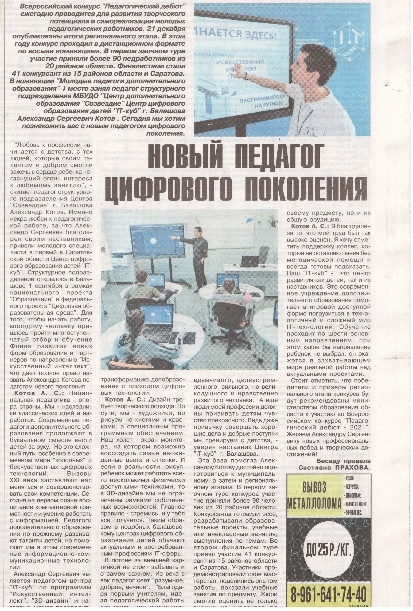 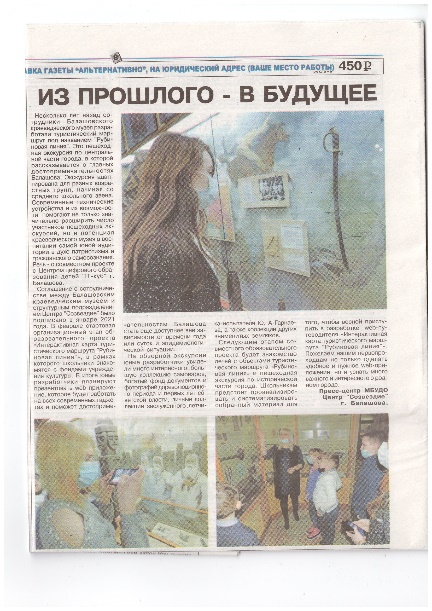 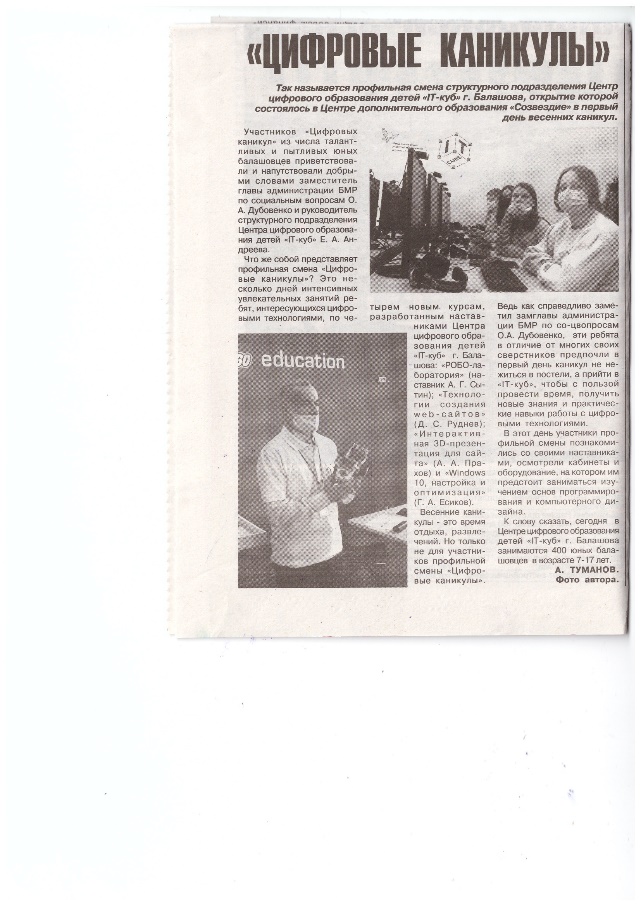 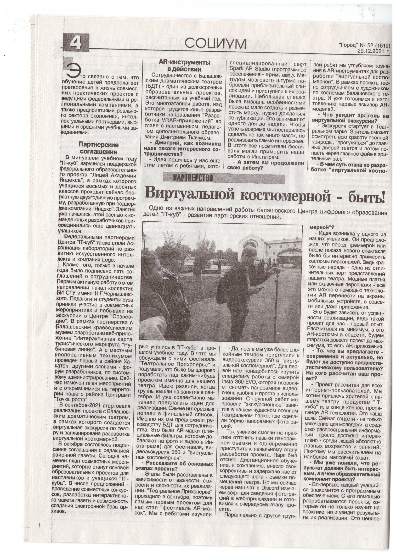 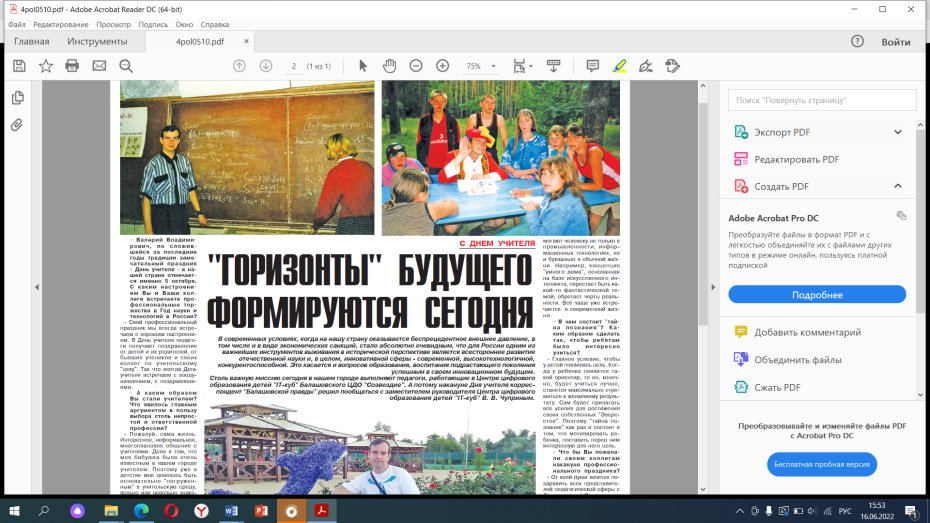 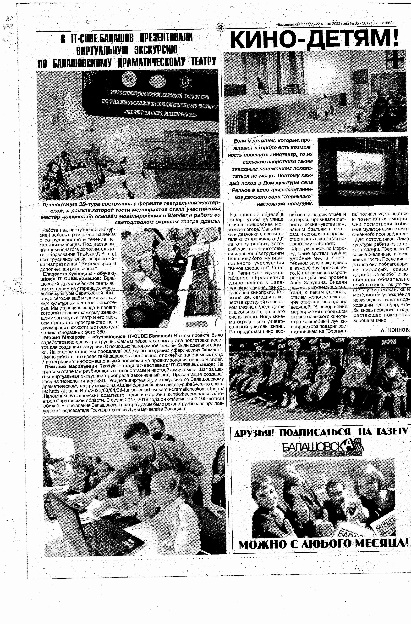 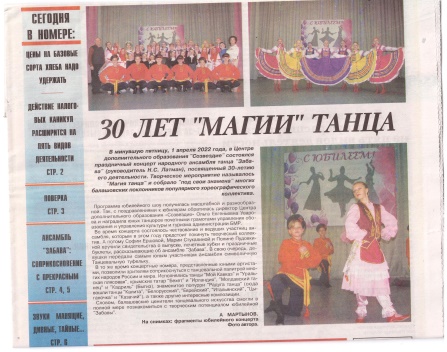 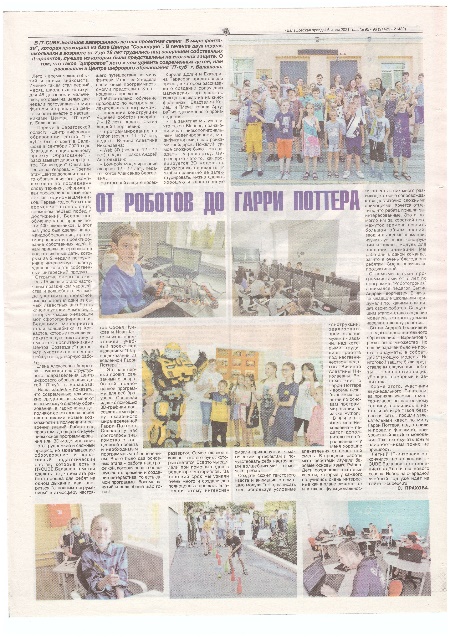 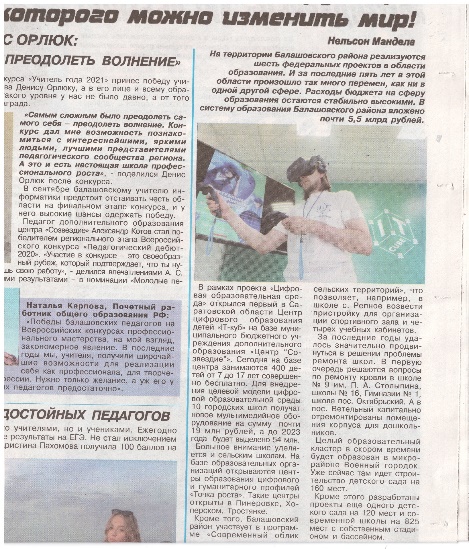 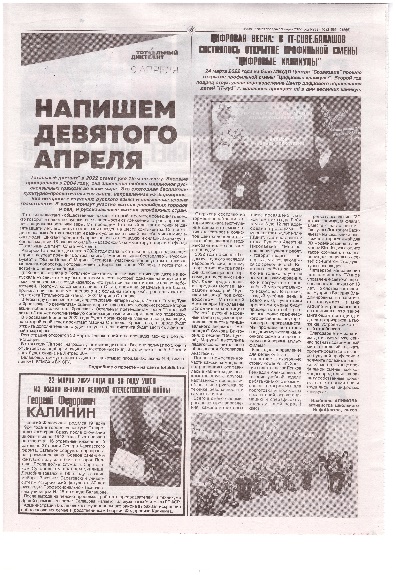 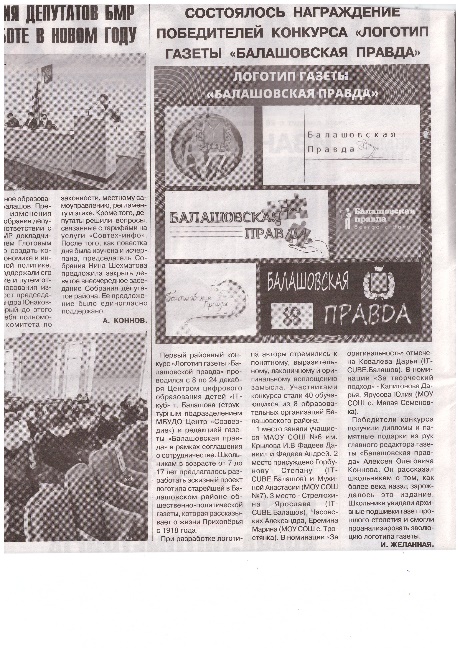 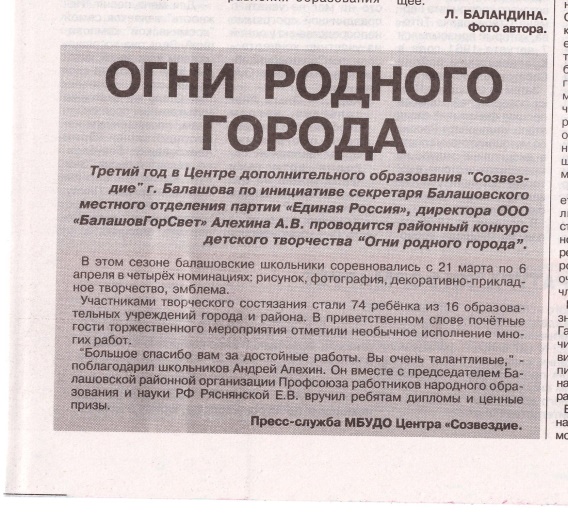 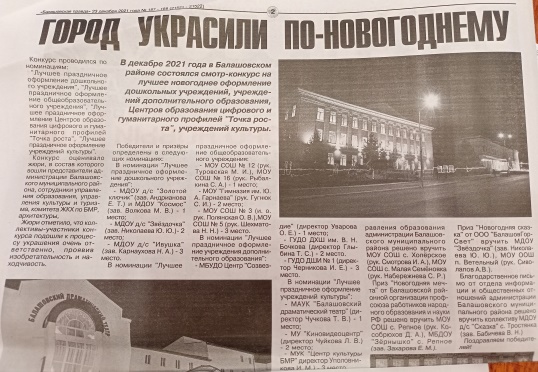 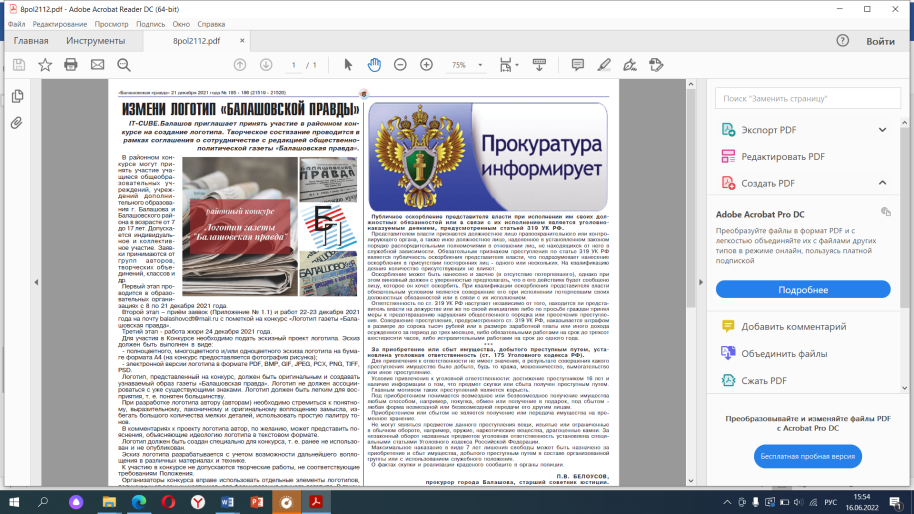 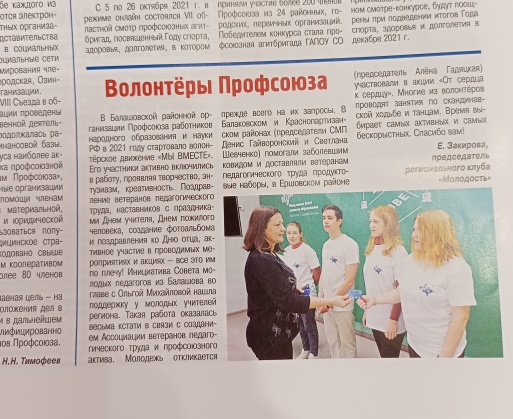 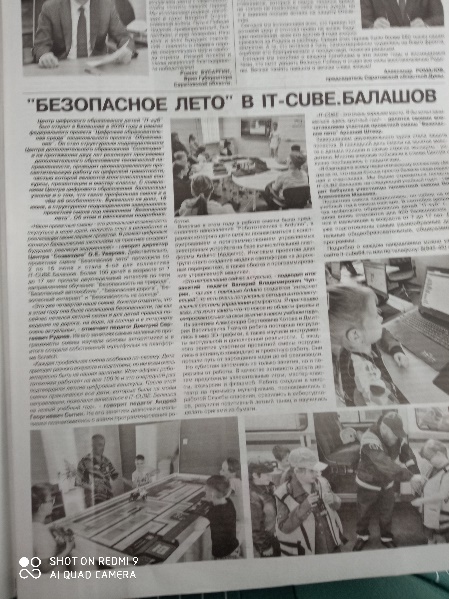 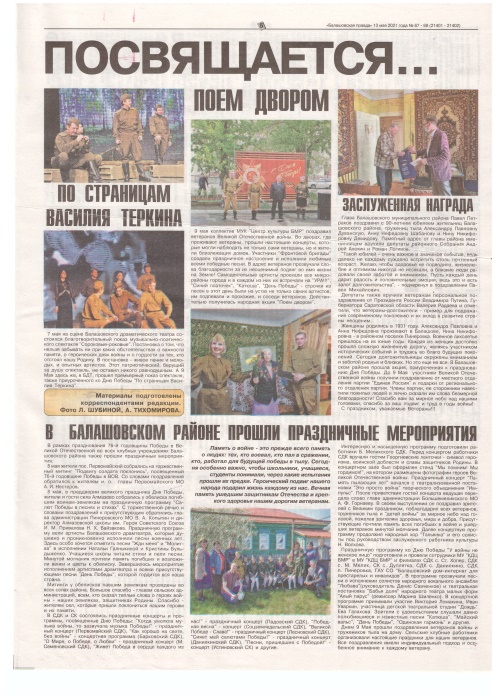 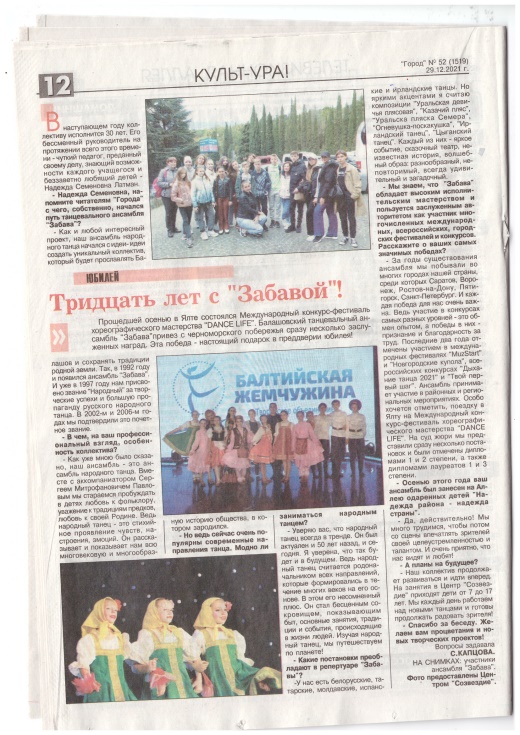 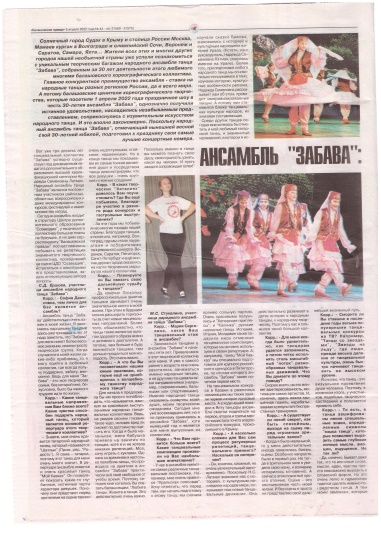 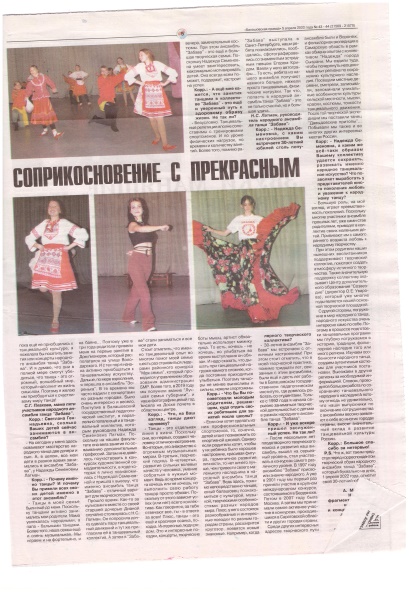 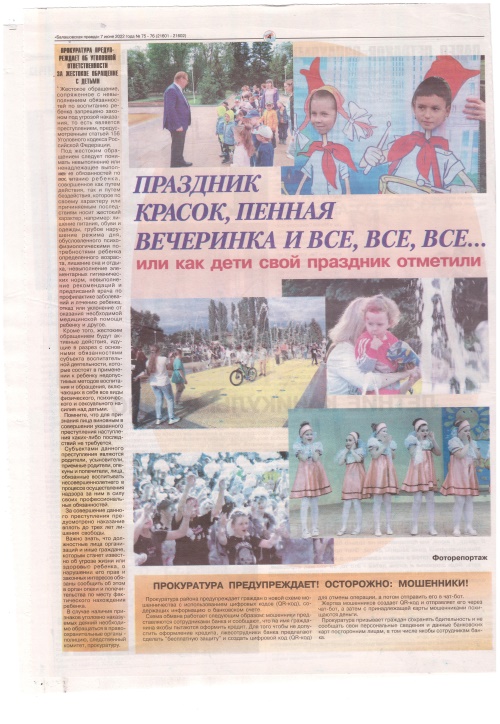 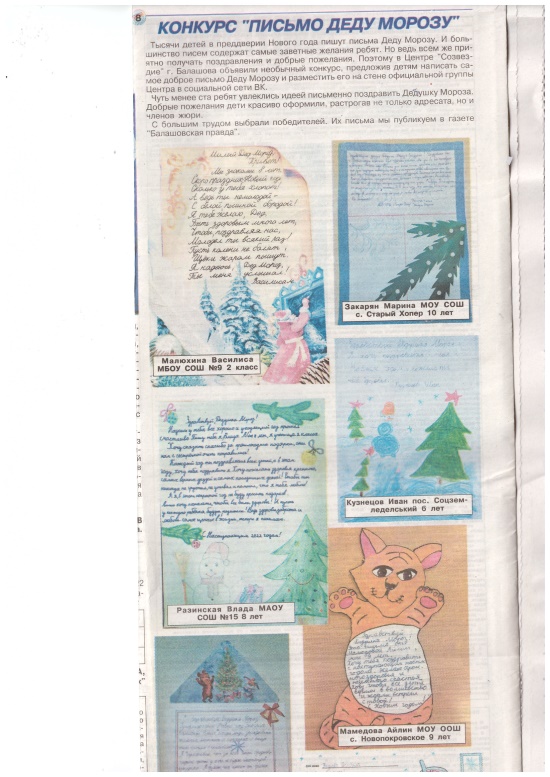 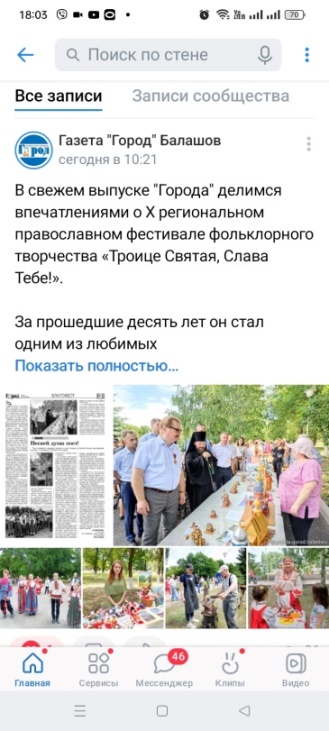 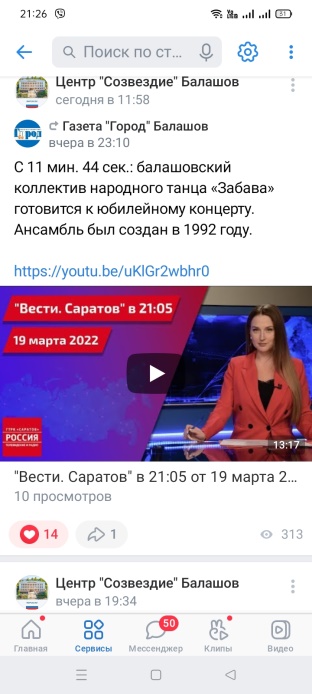 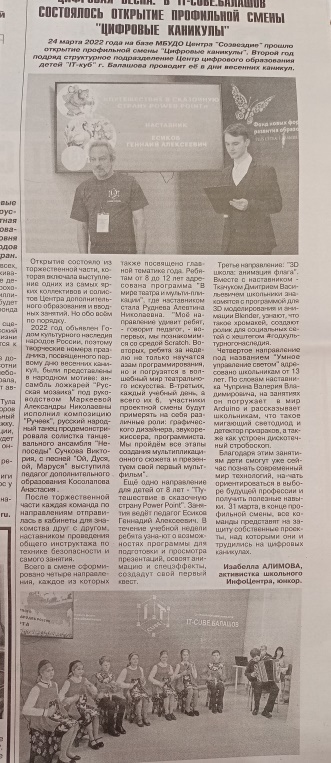 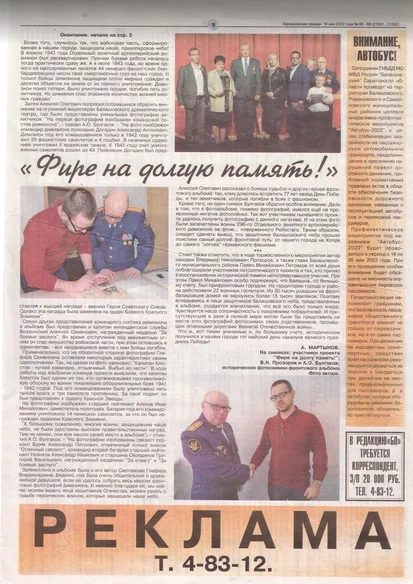 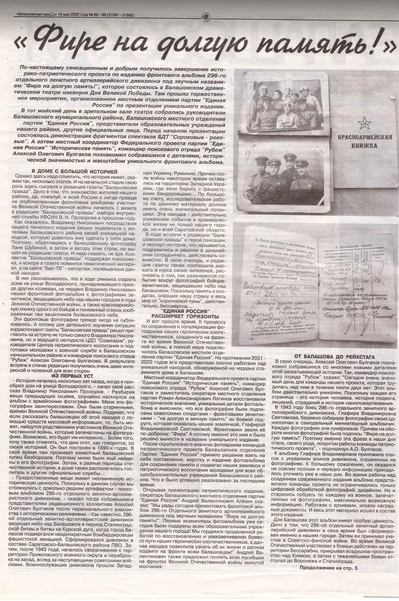 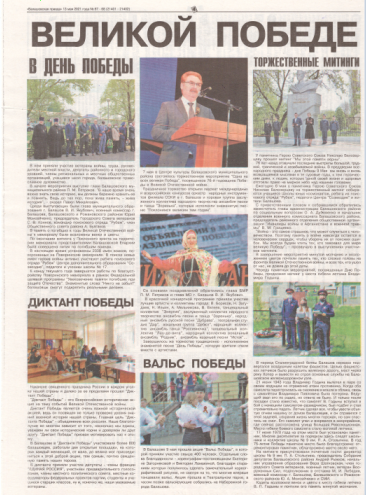 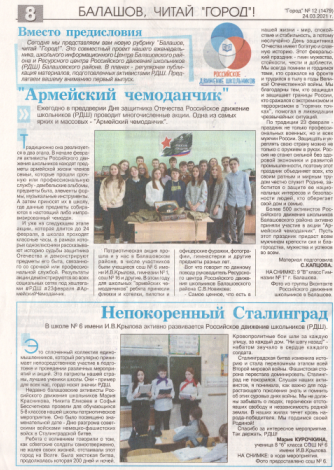 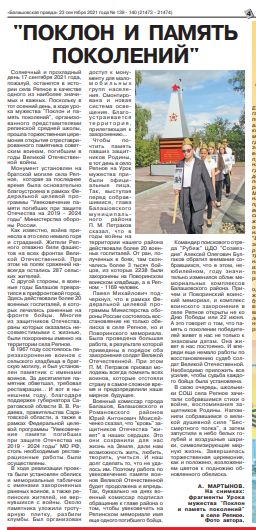 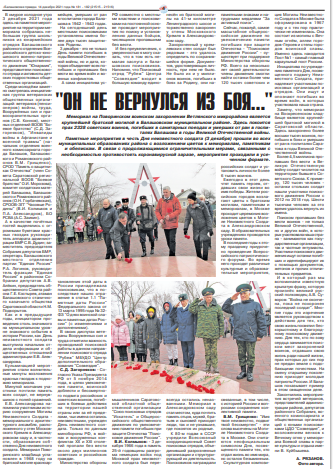 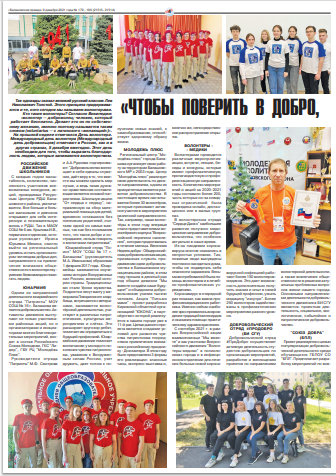 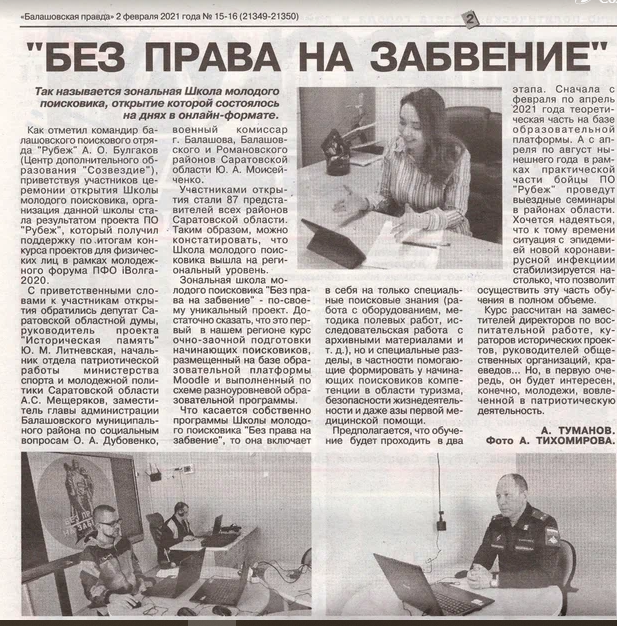 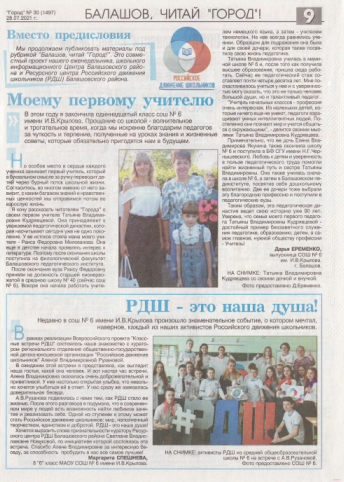 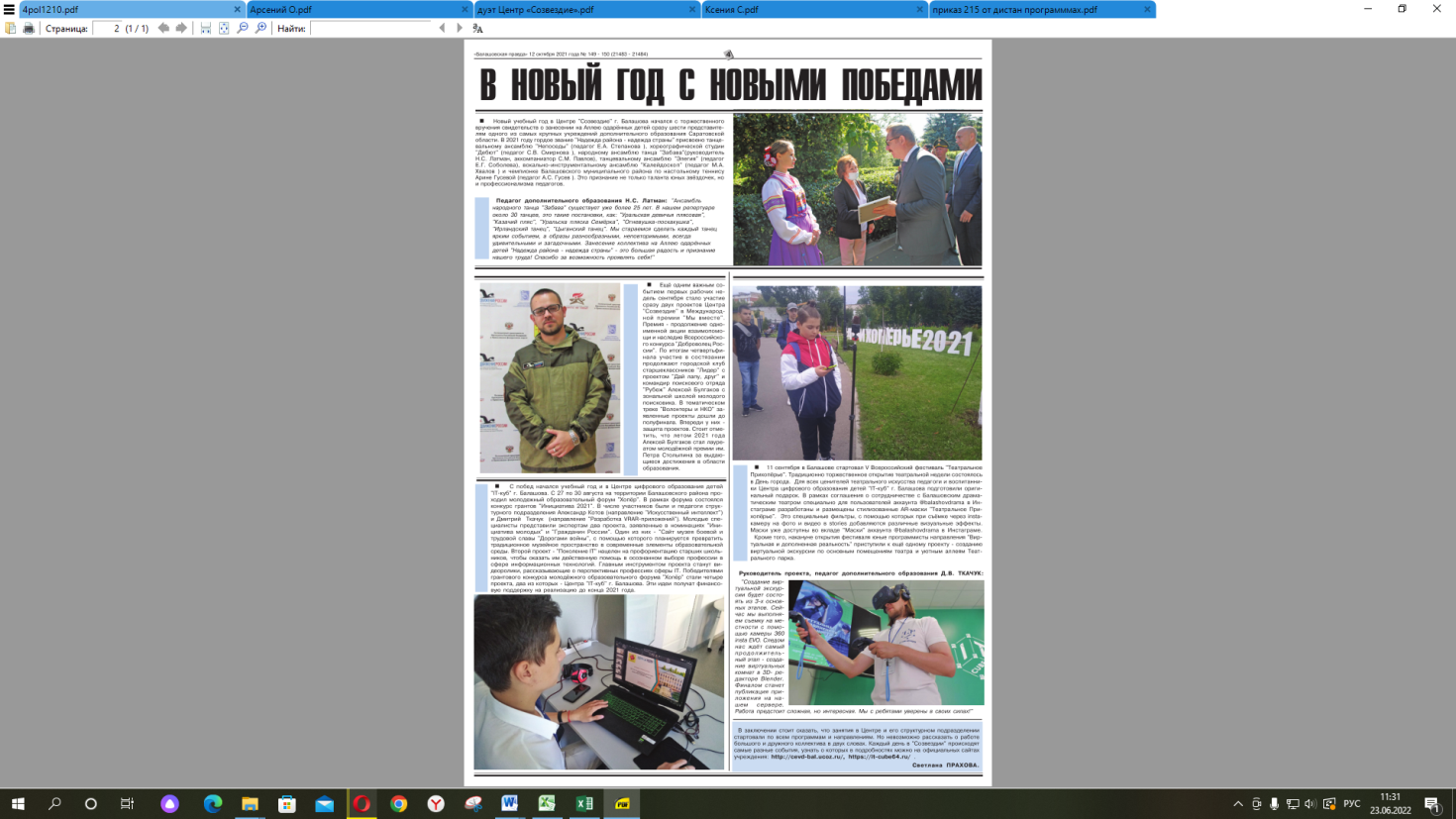 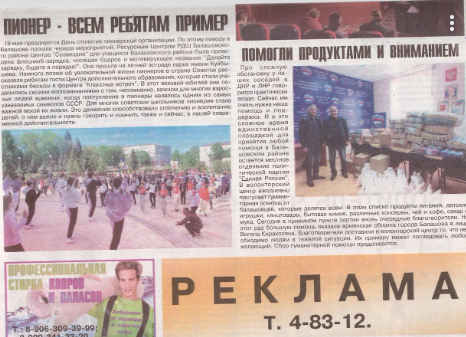 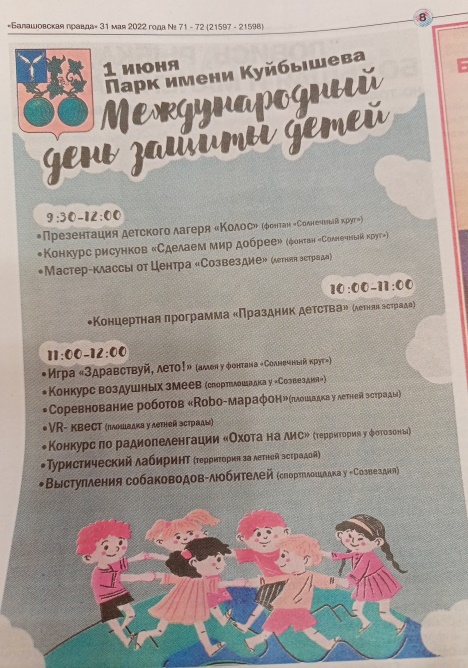 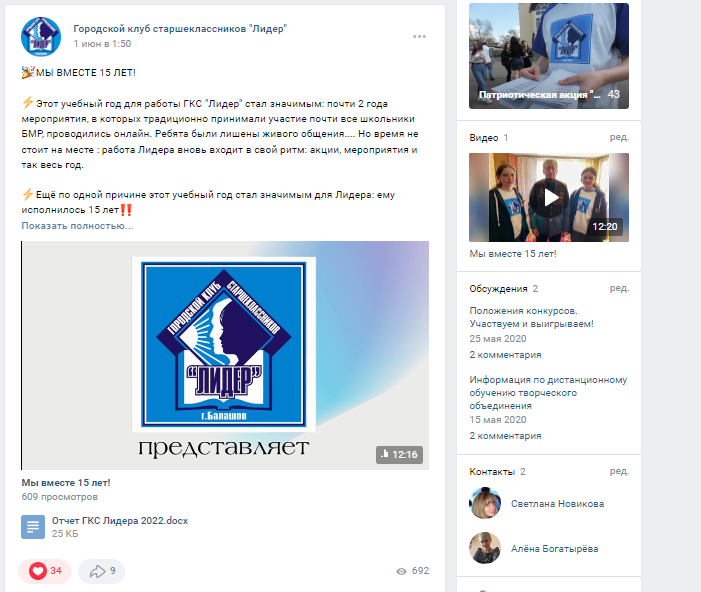 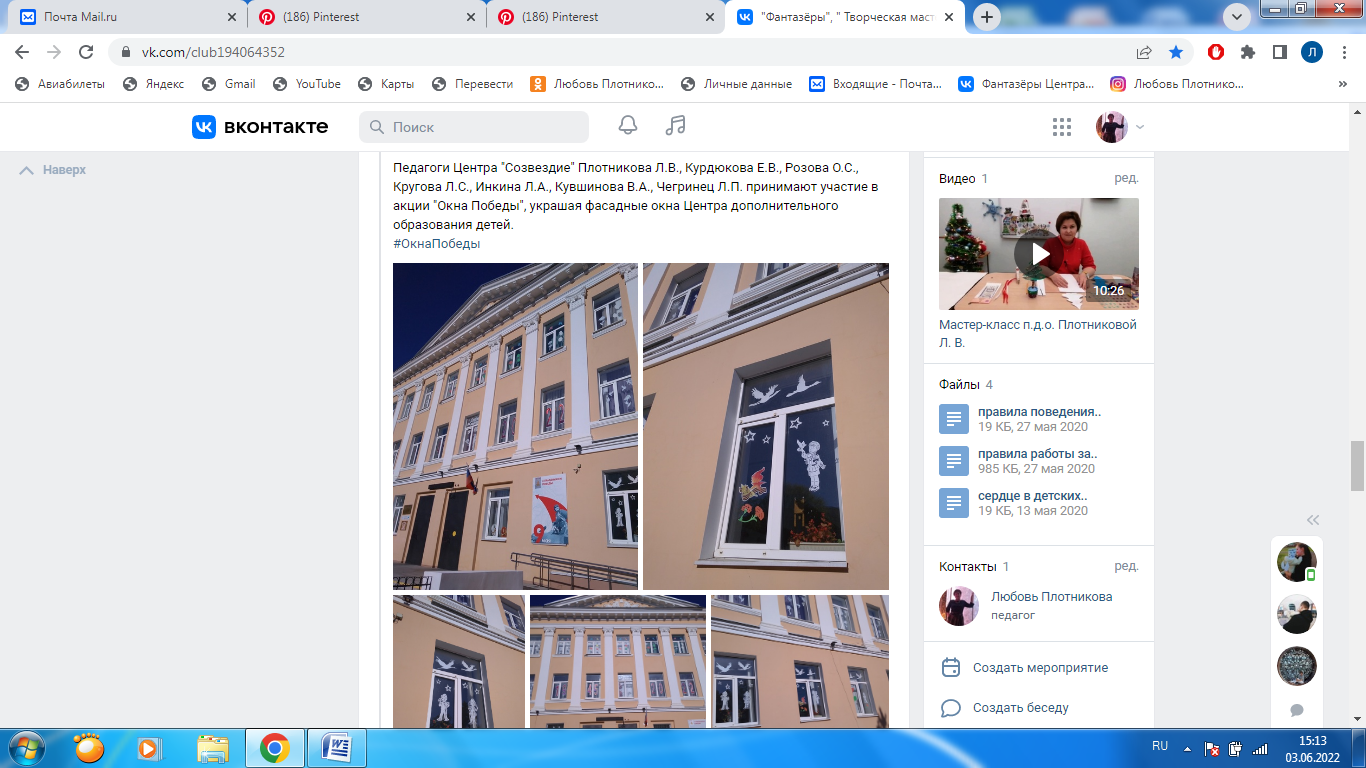 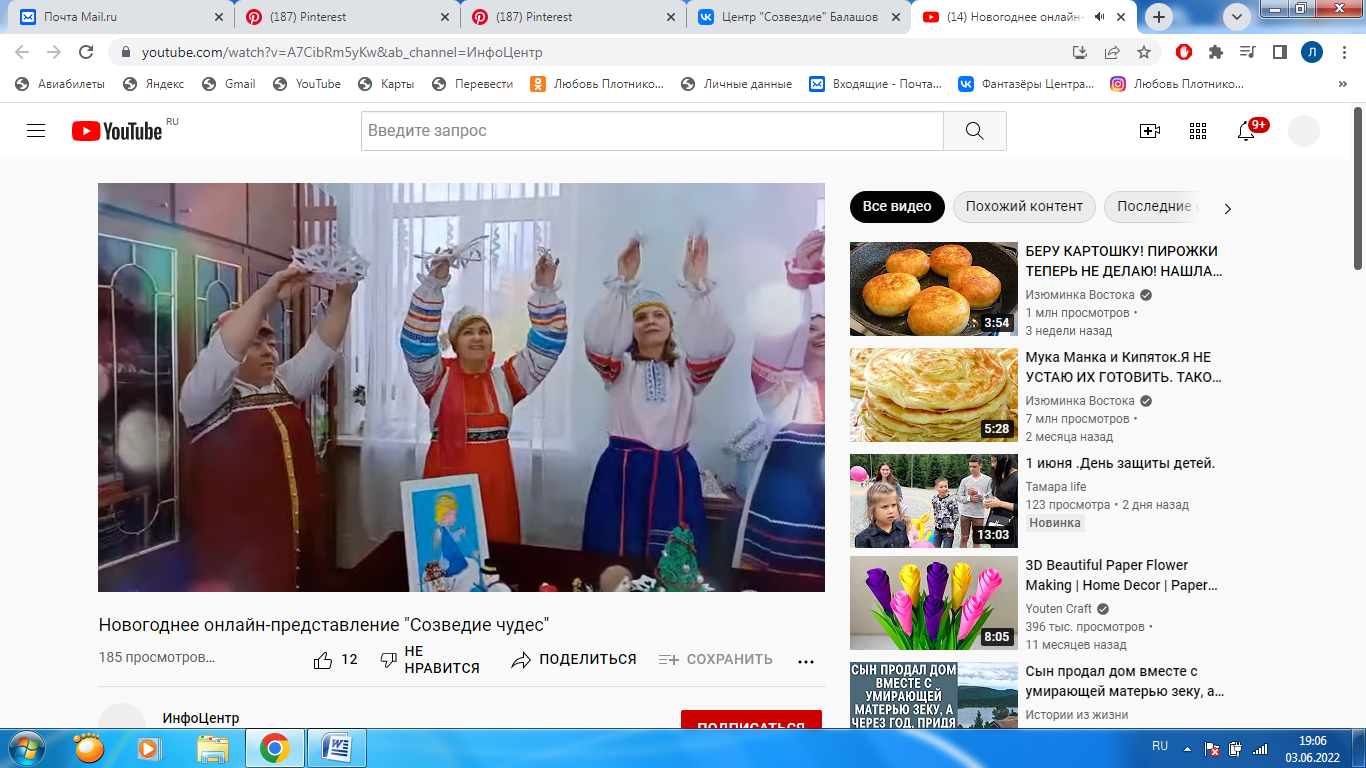 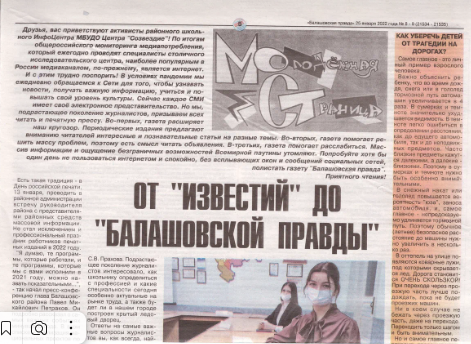 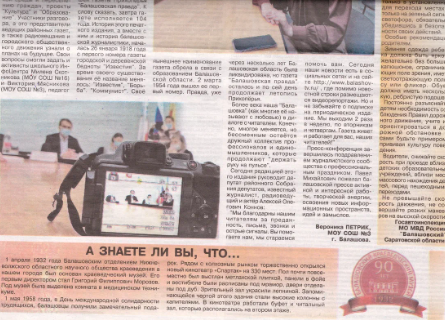 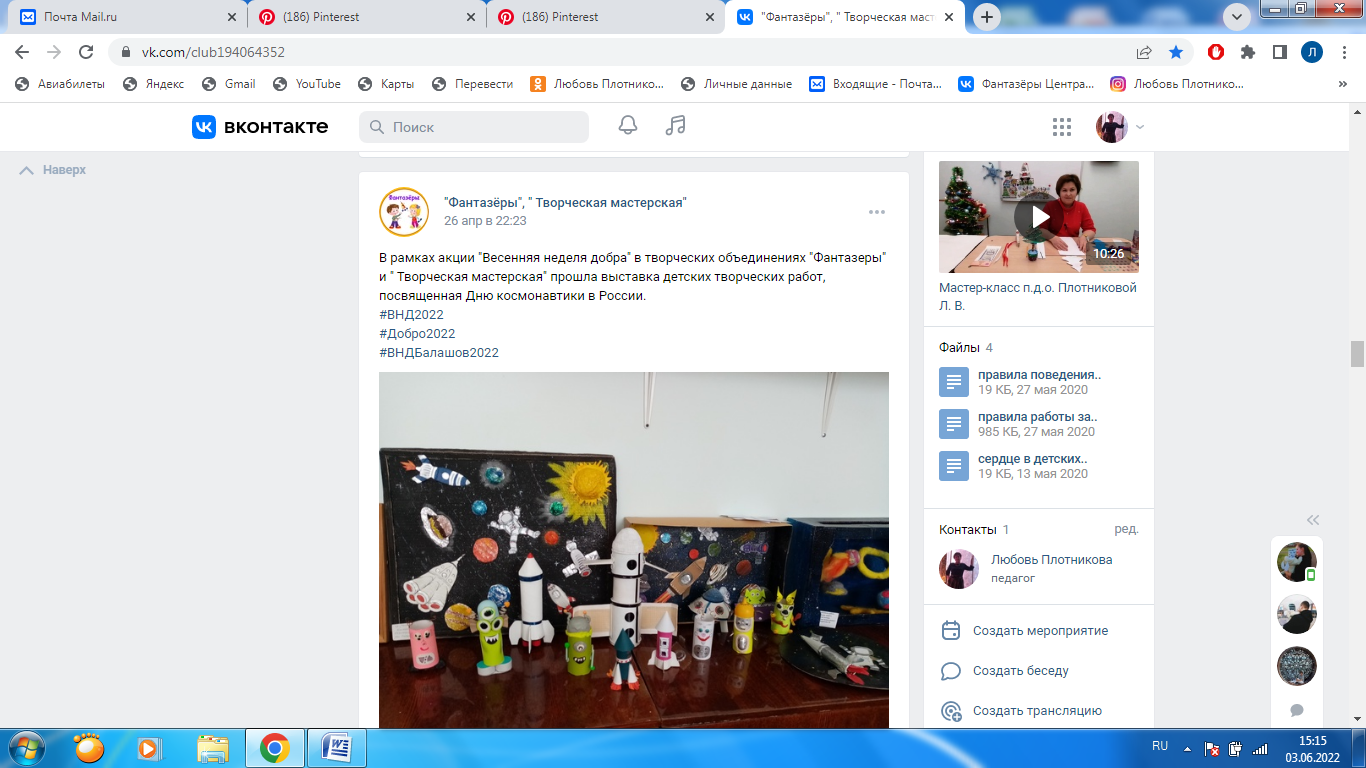 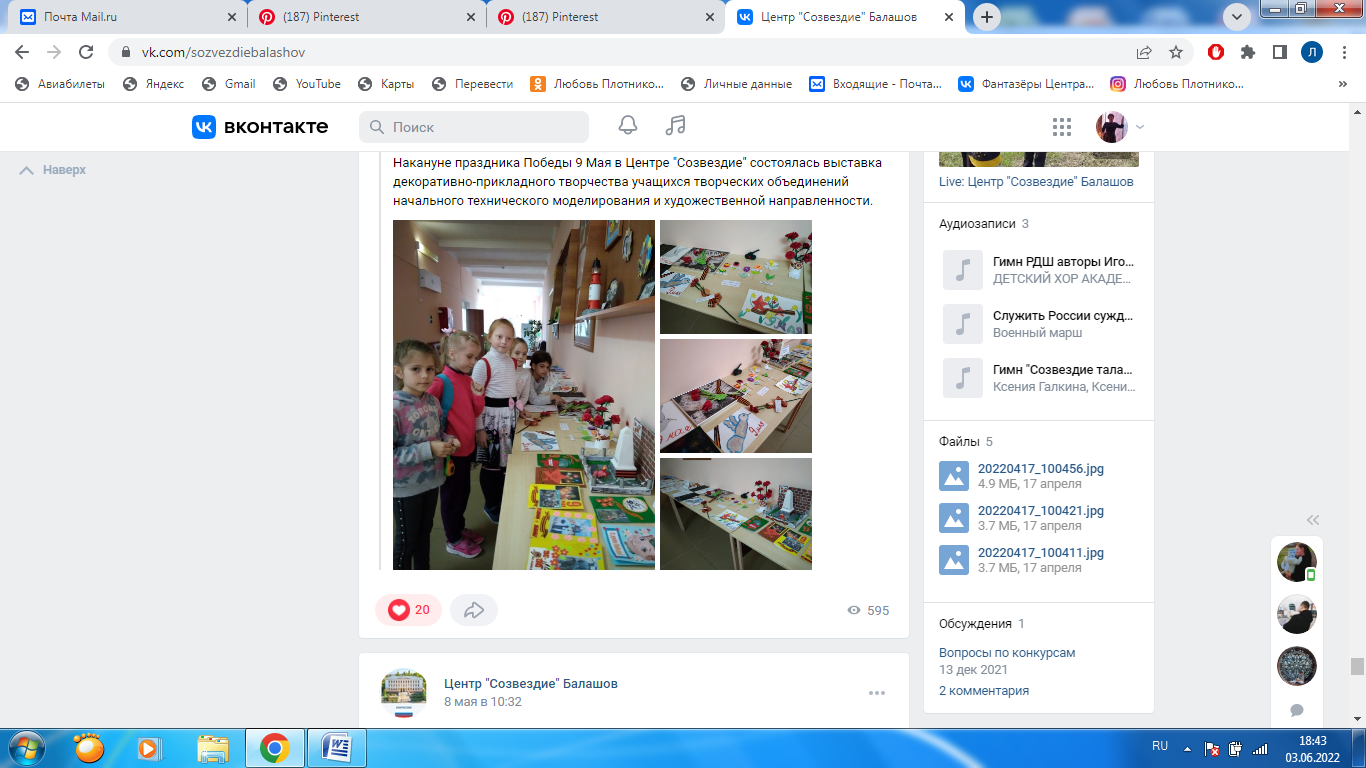 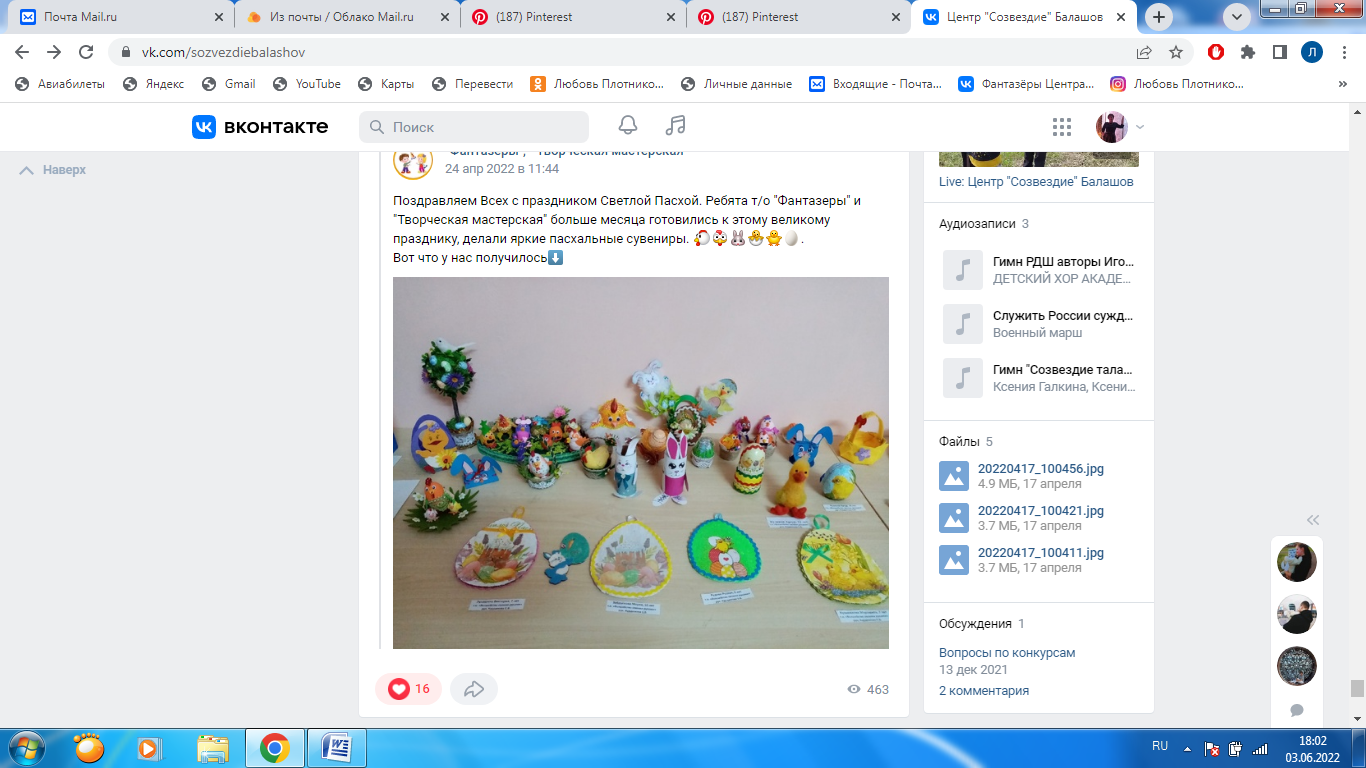 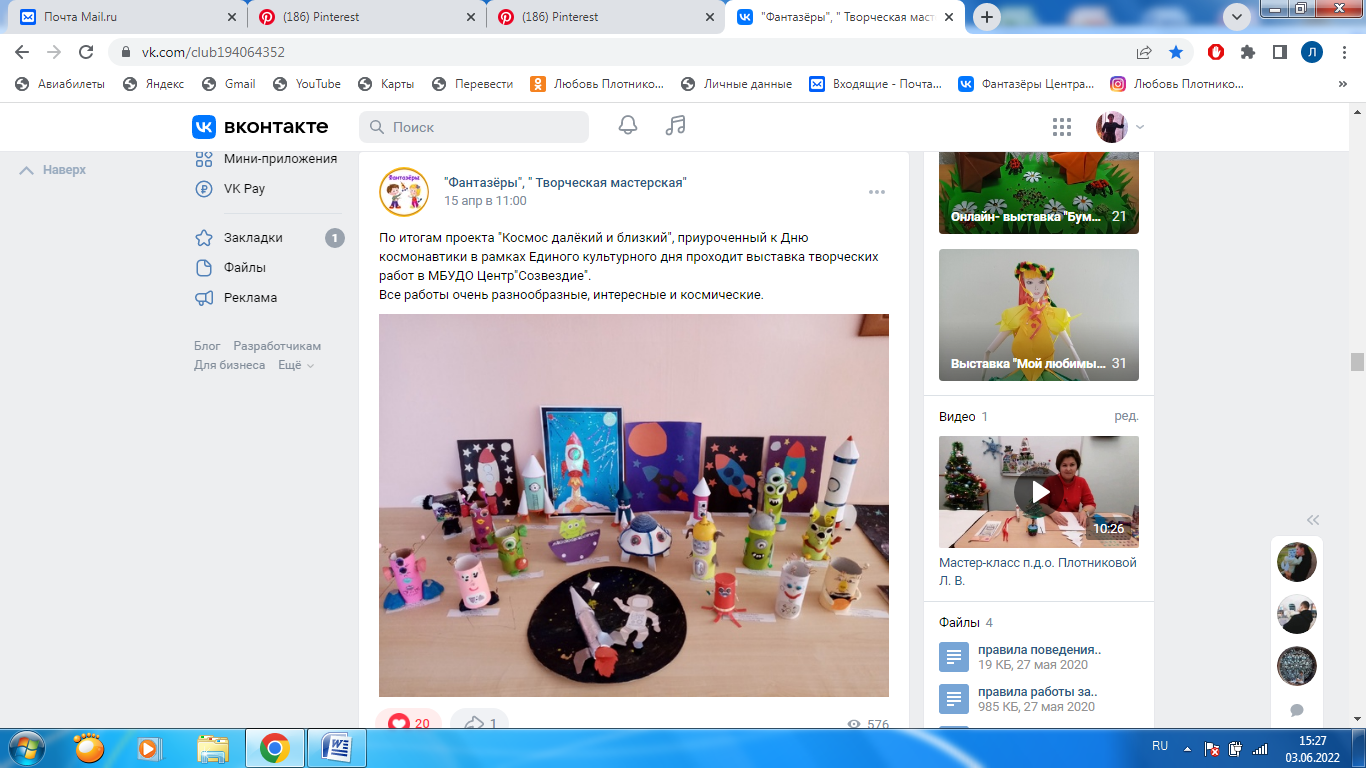 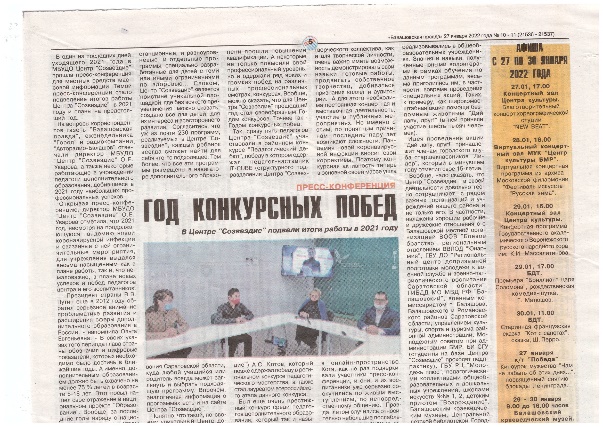 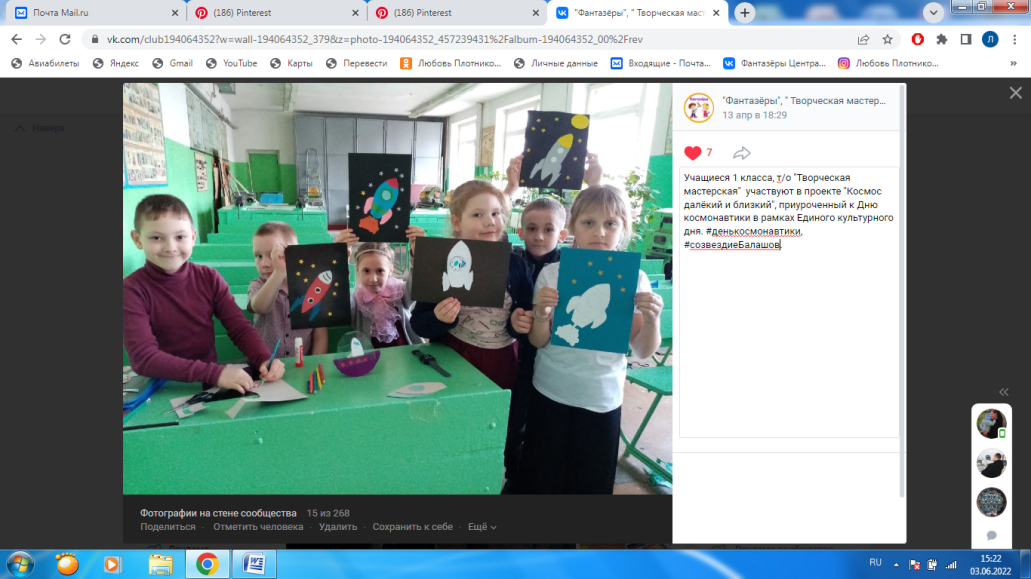 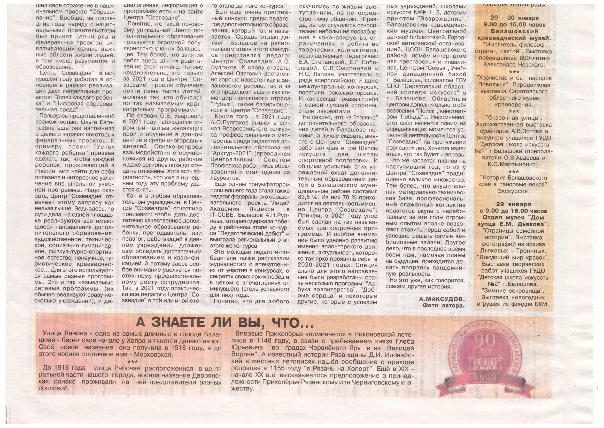 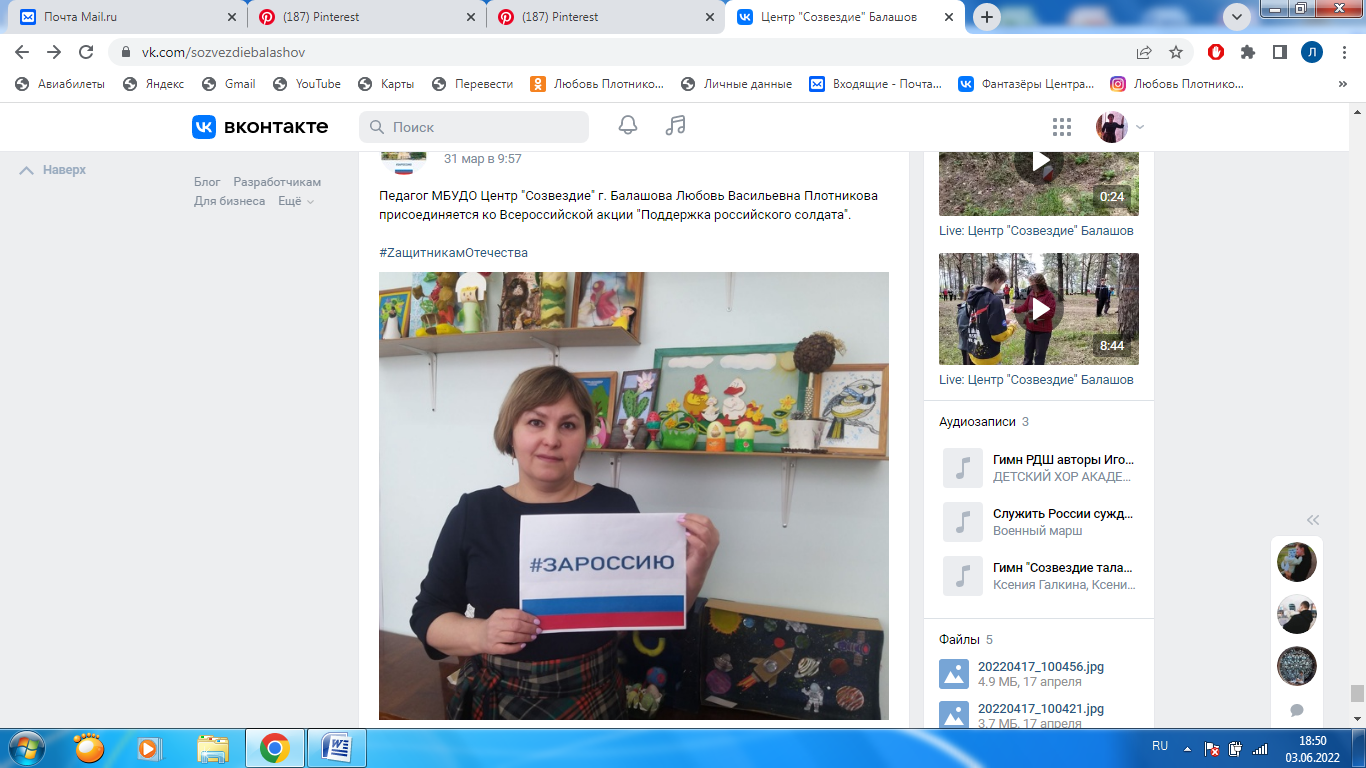 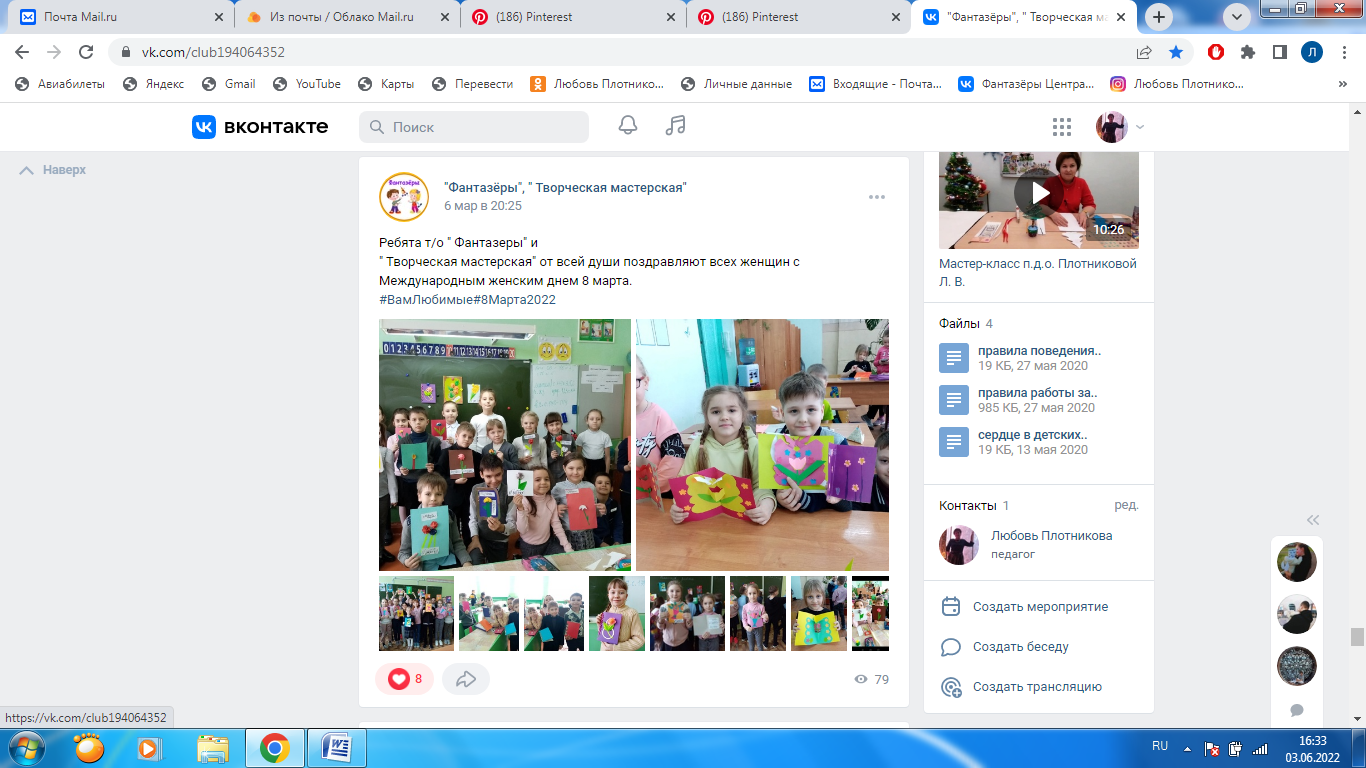 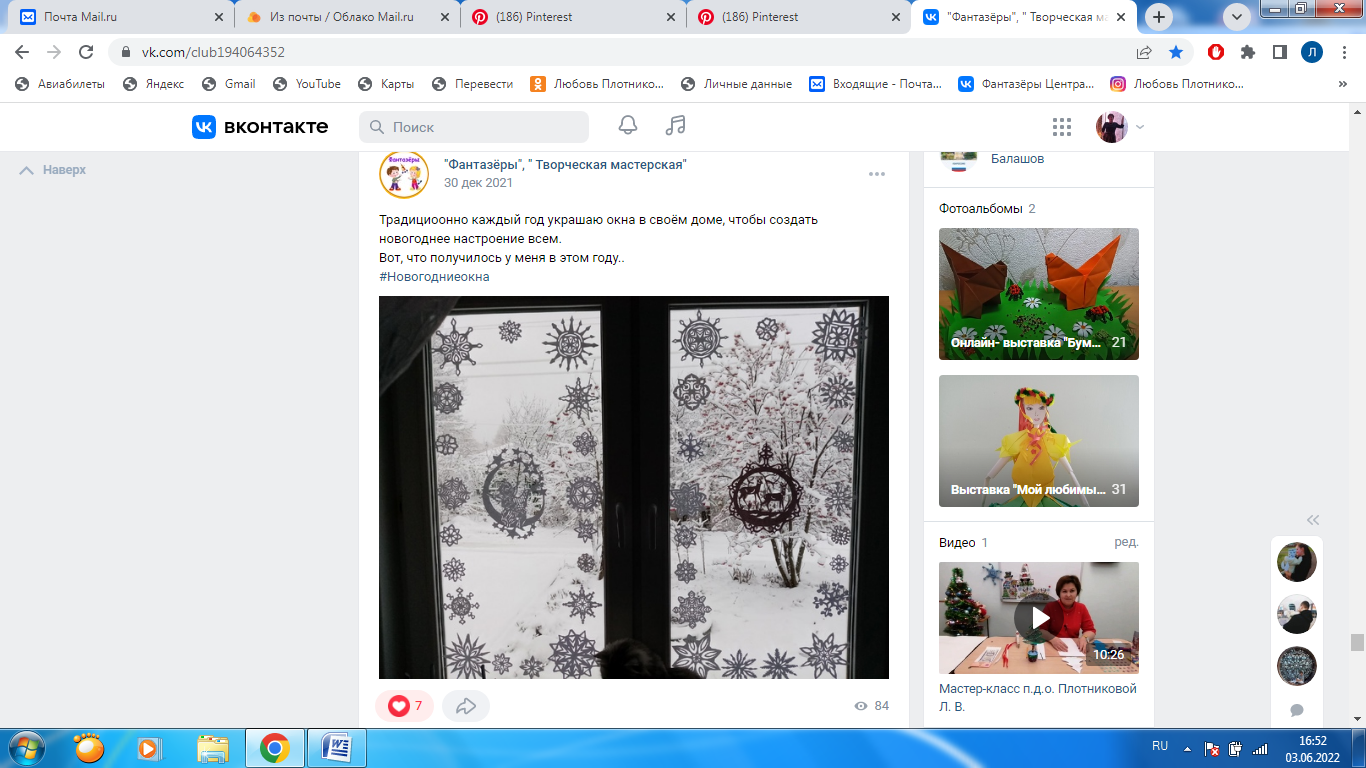 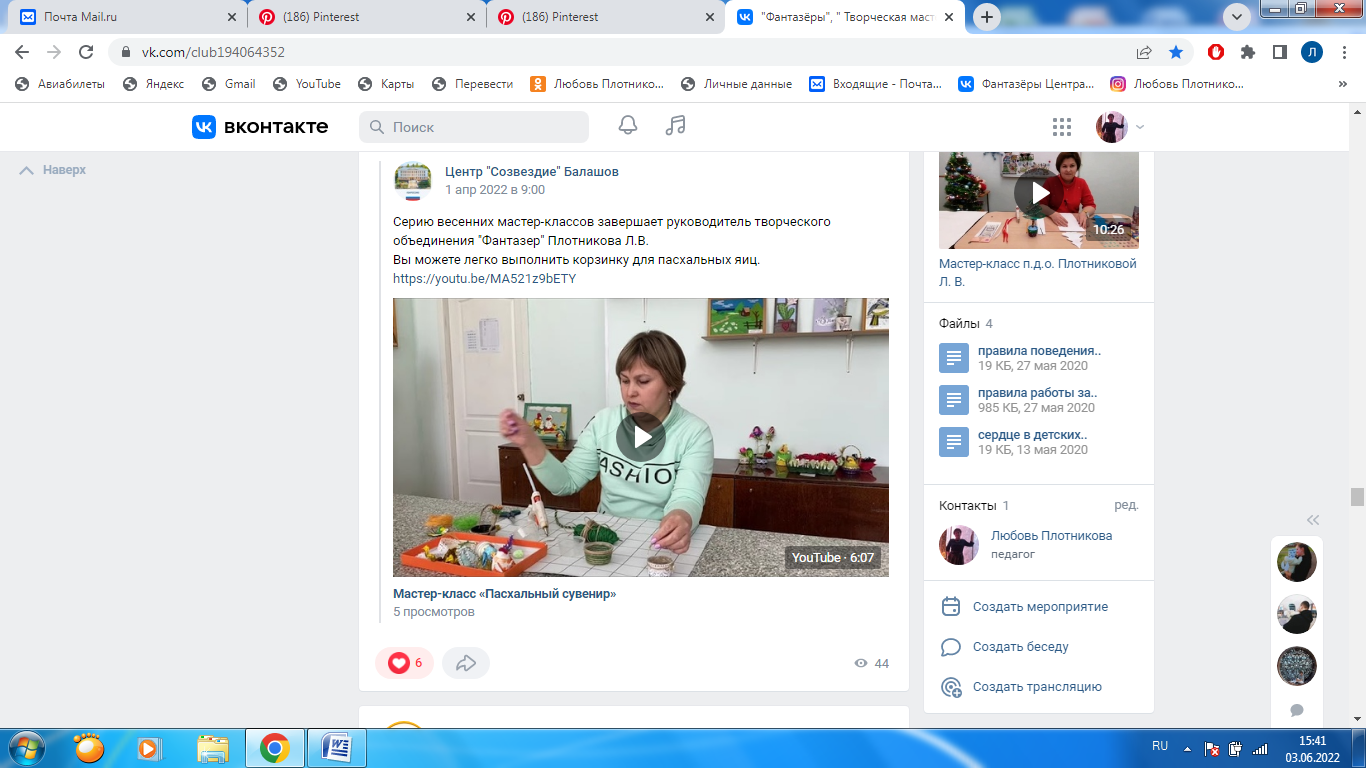 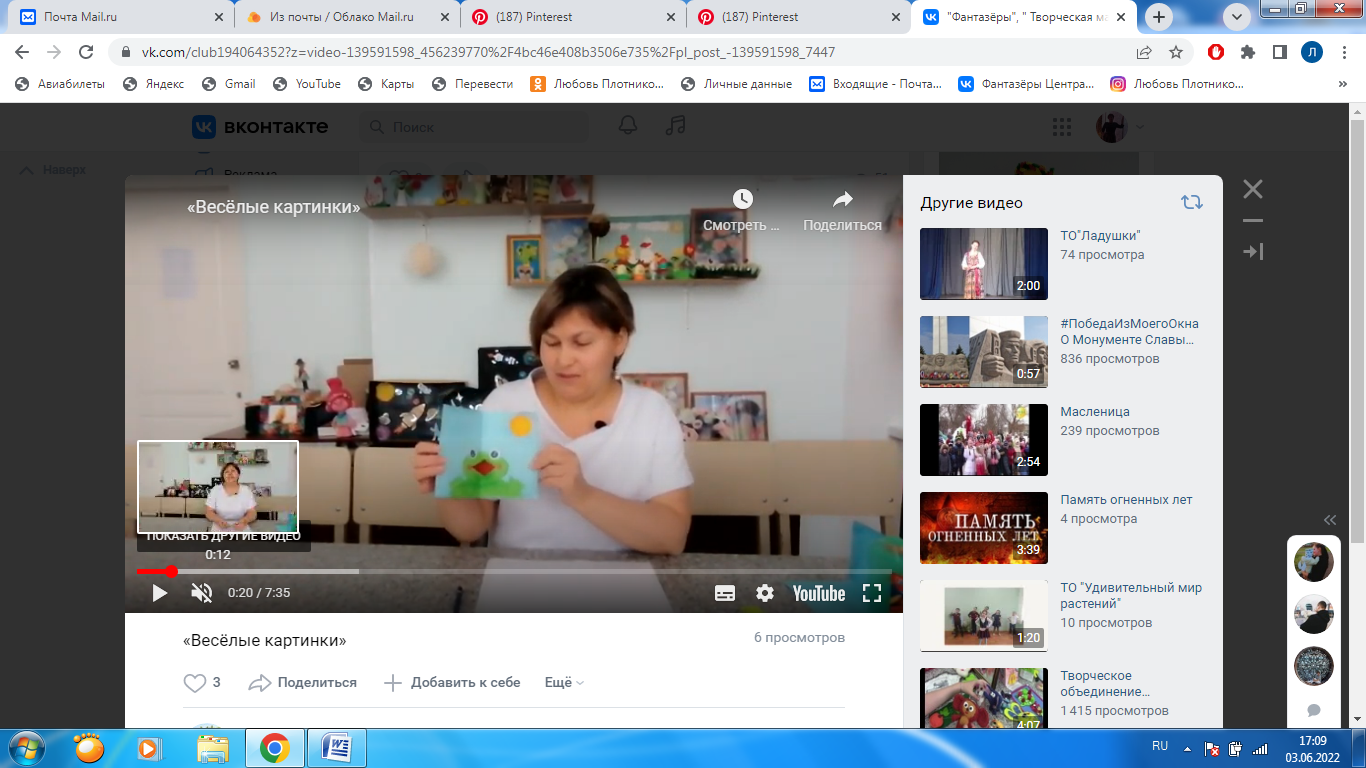 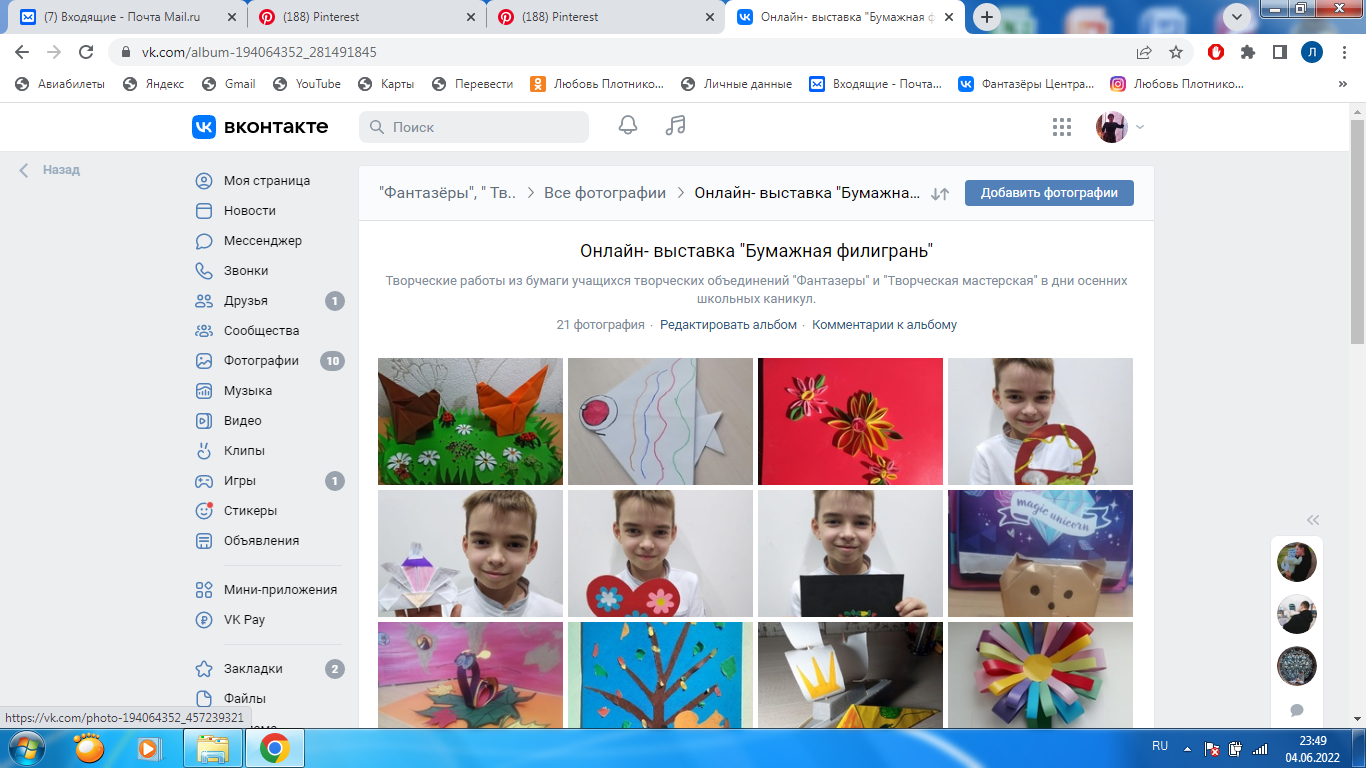 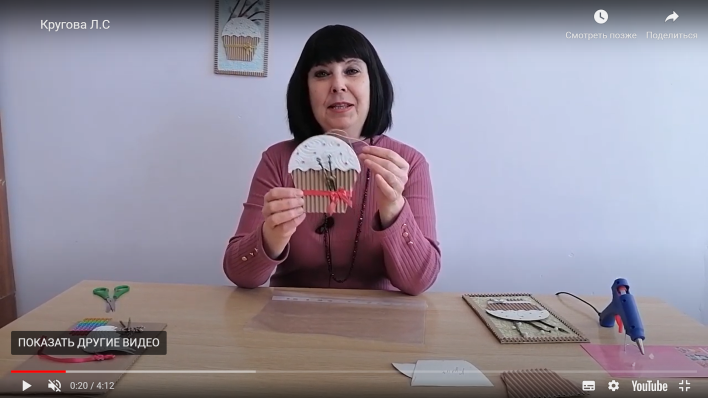 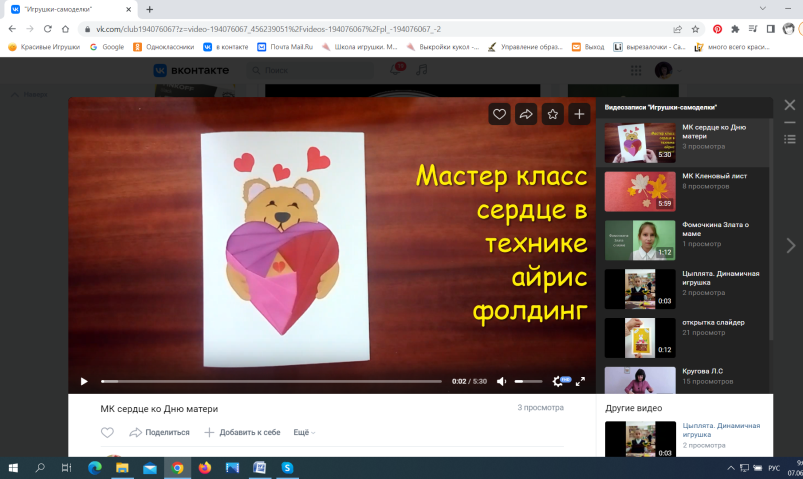 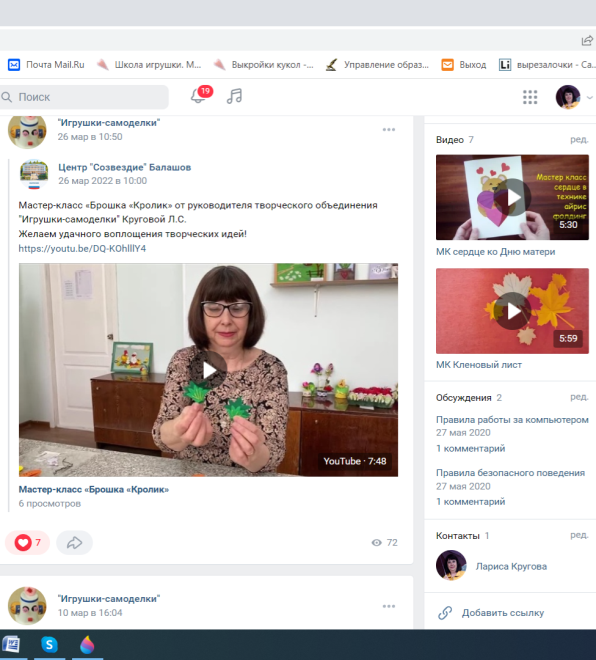 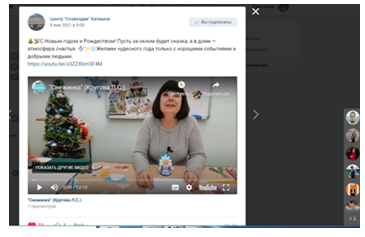 Заключение Исходя из вышеизложенного, в целом деятельность педагогического коллектива Центра «Созвездие» свидетельствует о стабильности развития учреждения и соответствует современным требованиям и государственной политике в области образования и воспитания подрастающего поколения. Миссия учреждения в современных условиях отражает основные ценности нового смысла образования, при этом учитывая традиции, сложившиеся в учебном заведении. Она состоит в равенстве и доступности получения образовательных услуг для разных и равных участников образовательного процесса, а также в педагогической поддержке обучающихся в социальном самоопределении, их адаптации к реальным социальным условиям на основе теоретической и практической подготовки. Созданная в Центре единая система воспитания, обучения, развития детей, высокий уровень профессионального мастерства педагогического коллектива, благоприятный психологический климат способствуют достижению высоких результатов образовательного процесса. Педагогический коллектив не останавливается на достигнутом уровне развития: разрабатываются новые образовательные и культурно-массовые программы для детей и взрослых, предлагает новые программы, реагирует на все социальные запросы общества. Цель деятельности Центра на 2022 – 2023 учебный год:- создание условий для стабильного функционирования и развития учреждения, путем повышения качества, доступности образовательного пространства дополнительного образования, удовлетворения потребностей учащихся, организации свободного времени.Задачи деятельности учреждения на 2022 – 2023 учебный год:Развивать кадровый потенциал, мотивированный на достижение и сохранения устойчивого качественного результата педагогической деятельности.Совершенствовать содержание, методы и технологии ДО детей, разработать программы и проекты нового поколения, внедрить инновационные технологии.Организовать деятельность по РИП «Инновационные образовательные решения в содержании и форматах реализации дополнительных общеразвивающих программ».Обеспечить возможность получения обучающимися доступного ДО посредством расширения спектра образовательных услуг учреждения в соответствии с запросом детей и родителей. Работать над открытием в 2023 году Экостанции.  Обеспечить условия для становления и развития личности обучающегося, его социализации и профессиональной ориентации, освоения им ценностей, нравственных установок и моральных норм общества посредством реализации различных программ.Продолжить работу по совершенствованию материально-технической базы учреждения. № п/пСодержание Страницы Информационная справка о Центре «Созвездие» 3-5Задачи на 2021-2022 учебный год6Кадровый состав 6-9Социальный паспорт9-10Анализ работы по сохранению и укреплению контингента обучающихся                                               10-24Анализ программного обеспечения процесса25-36Анализ работы по повышению качества образовательного процесса36-50Анализ работы методического объединения педагогов дополнительного 50-60Анализ организации летнего отдыха60-65Анализ результатов управления и контроля65-69Анализ материально - технического оснащения и санитарно - гигиенического состояние69-72Анализ деятельности по обеспечению безопасности пребывания работников и обучающихся72-74Анализ проведения массовых мероприятий75-94Результаты творческой деятельности обучающихся, их достижения в районных, областных, республиканских, международных выставках, олимпиадах, конкурсах и т.д.94-133Анализ социально-психологического обеспечения образовательного процесса133-153Профориентационная работа153-154Анализ работы Центра патриотического воспитания и подготовки молодежи к военной службе155-156Анализ работы Ресурсного центра РДШ (Россиского Движения Школьников) 156-158Анализ работы Школьного информационного Центра балашовского района158-161Внешние связи и позиционирование Центра161-170Заключение.  171Кадровый потенциалКадровый потенциалКадровый потенциал2019-20202019-20202019-20202019-20202019-20202020-20212020-20212020-20212020-20212020-20212021-20222021-20222021-20222021-20222021-2022Кол-во педагогических работниковКол-во педагогических работниковКол-во педагогических работников60606060609595959595109109109109109Из них женщинИз них женщинИз них женщин393939393966666666667171717171Совместители Совместители Совместители 232323232347474747475050505050По возрастуПо возрастуПо возрасту2019-20202019-20202019-20202019-20202019-20202020-20212020-20212020-20212020-20212020-20212021-20222021-20222021-20222021-20222021-202220-30 лет20-30 лет20-30 лет666661414141414161616161631-40 лет31-40 лет31-40 лет11111111111818181818212121212141-50 лет41-50 лет41-50 лет20202020202828282828444444444451-55 лет51-55 лет51-55 лет444441010101010121212121256 лет и старше56 лет и старше56 лет и старше191919191925252525251616161616Средний возрастСредний возрастСредний возраст48 лет48 лет48 лет48 лет48 лет45 лет45 лет45 лет45 лет45 лет40 лет40 лет40 лет40 лет40 летПо стажуПо стажуПо стажу2019-20202019-20202019-20202019-20202019-20202020-20212020-20212020-20212020-20212020-20212021-20222021-20222021-20222021-20222021-2022Менее 2 летМенее 2 летМенее 2 лет33333999991111111111От 2 до 5От 2 до 5От 2 до 5555556666677777От 5 до 10 летОт 5 до 10 летОт 5 до 10 лет3333312121212121111111111От 10 до 20 летОт 10 до 20 летОт 10 до 20 лет13131313132121212121262626262620 лет и более20 лет и более20 лет и более363636363647474747475151515151Образование2019-20202020-20212020-20212020-20212020-20212020-20212021-20222021-20222021-20222021-20222021-20222021-20222021-20222021-20222021-20222021-20222021-2022ОтОтВмВмЯВдВдВдКубВысшее образование538484848484353516164292929683Среднее образов.71010101010331101010115Неоконченное высшее0111113314КатегорияКатегорияКатегорияКатегория2019-202063 пдо2019-202063 пдо2019-202063 пдо2019-202063 пдо2020-202189 пдо2020-202189 пдо2020-202189 пдо2020-202189 пдо2020-202189 пдо2021-2022102 пдо2021-2022102 пдо2021-2022102 пдо2021-2022102 пдо2021-2022102 пдоВысшую квалификационную категориюВысшую квалификационную категориюВысшую квалификационную категориюВысшую квалификационную категорию15151515141414141433333Первую квалификационную категориюПервую квалификационную категориюПервую квалификационную категориюПервую квалификационную категорию14141414161616161677777Без категорииБез категорииБез категорииБез категории3434343459595959599292929292Итоги аттестацииИтоги аттестацииИтоги аттестацииИтоги аттестации2019-20202019-20202019-20202019-20202020-20212020-20212020-20212020-20212020-20212021-20222021-20222021-20222021-20222021-20221 квалификационная категория1 квалификационная категория1 квалификационная категория1 квалификационная категория33332222266666Высшая квалификационная категорияВысшая квалификационная категорияВысшая квалификационная категорияВысшая квалификационная категория44440000022222Соответствует занимаемой должностиСоответствует занимаемой должностиСоответствует занимаемой должностиСоответствует занимаемой должности6666333332222222222Повышение квалификацииПовышение квалификацииПовышение квалификацииПовышение квалификацииПовышение квалификации2019-20202019-20202019-20202020-20212020-20212020-20212020-20212020-20212021-20222021-20222021-20222021-20222021-2022Очная формаОчная формаОчная формаОчная формаОчная форма4446666600000Дистанционная (заочная) формаДистанционная (заочная) формаДистанционная (заочная) формаДистанционная (заочная) формаДистанционная (заочная) форма22222282828282828585858585Вебинары, медианарыВебинары, медианарыВебинары, медианарыВебинары, медианарыВебинары, медианары1919193535353535000002019-20202019-20202019-20202019-20202020-20212020-20212020-20212020-20212021-20222021-20222021-20222021-2022«Отличник народного просвещения» Лотарев А.В. (1986г.)«Отличник народного просвещения» Лотарев А.В. (1986г.)«Отличник народного просвещения» Лотарев А.В. (1986г.)«Отличник народного просвещения» Лотарев А.В. (1986г.)«Отличник народного просвещения» Лотарев А.В. (1986г.)«Отличник народного просвещения» Лотарев А.В. (1986г.)111111111111«Почетный работник общего образования РФ»: Уварова О.Е., Пирогова Л.В., Калядин В.А.«Почетный работник общего образования РФ»: Уварова О.Е., Пирогова Л.В., Калядин В.А.«Почетный работник общего образования РФ»: Уварова О.Е., Пирогова Л.В., Калядин В.А.«Почетный работник общего образования РФ»: Уварова О.Е., Пирогова Л.В., Калядин В.А.«Почетный работник общего образования РФ»: Уварова О.Е., Пирогова Л.В., Калядин В.А.«Почетный работник общего образования РФ»: Уварова О.Е., Пирогова Л.В., Калядин В.А.333333333333Грамота Министерства образования и науки РФ:Финогенова Т.С. (05.08.2020)Грамота Министерства образования и науки РФ:Финогенова Т.С. (05.08.2020)Грамота Министерства образования и науки РФ:Финогенова Т.С. (05.08.2020)Грамота Министерства образования и науки РФ:Финогенова Т.С. (05.08.2020)Грамота Министерства образования и науки РФ:Финогенова Т.С. (05.08.2020)Грамота Министерства образования и науки РФ:Финогенова Т.С. (05.08.2020)111111110000Грамота Министерства образования Саратовской области: Новикова С.В. (25.05.2020)Грамота Министерства образования Саратовской области: Новикова С.В. (25.05.2020)Грамота Министерства образования Саратовской области: Новикова С.В. (25.05.2020)Грамота Министерства образования Саратовской области: Новикова С.В. (25.05.2020)Грамота Министерства образования Саратовской области: Новикова С.В. (25.05.2020)Грамота Министерства образования Саратовской области: Новикова С.В. (25.05.2020)2 2 2 2 11110000Грамота администрации БМРБулгаков А.О. (23.12.2020)Грамота администрации БМРБулгаков А.О. (23.12.2020)Грамота администрации БМРБулгаков А.О. (23.12.2020)Грамота администрации БМРБулгаков А.О. (23.12.2020)Грамота администрации БМРБулгаков А.О. (23.12.2020)Грамота администрации БМРБулгаков А.О. (23.12.2020)000011110000Грамота УО БМР:Булгаков А.О. (24.09.2019)Гамбург Е.Г. (30.09.2021)Латман Н.С.(17.03.2022)Грамота УО БМР:Булгаков А.О. (24.09.2019)Гамбург Е.Г. (30.09.2021)Латман Н.С.(17.03.2022)Грамота УО БМР:Булгаков А.О. (24.09.2019)Гамбург Е.Г. (30.09.2021)Латман Н.С.(17.03.2022)Грамота УО БМР:Булгаков А.О. (24.09.2019)Гамбург Е.Г. (30.09.2021)Латман Н.С.(17.03.2022)Грамота УО БМР:Булгаков А.О. (24.09.2019)Гамбург Е.Г. (30.09.2021)Латман Н.С.(17.03.2022)Грамота УО БМР:Булгаков А.О. (24.09.2019)Гамбург Е.Г. (30.09.2021)Латман Н.С.(17.03.2022)111100002222№Категория учащихсяКоличество Количество Количество Учебный год2019-20202020-20212021-2022Охват детей 284535754257Дети из семей группы «риска» 102714372067Остальные дети181821382190Дети-сироты (опекаемые)362827Дети с особыми (ограниченным) возможностями, инвалиды3517Дети из многодетных семей173270400Дети из неполных семей371432593Дети из малообеспеченных семей444702993Наименование сравнительных характеристик2019-20202020-20212021-2022Общее количество детей (без краткосрочных программ)118617372107Общее количество творческих объединений (без краткосрочных программ)384942Количество групп (без краткосрочных программ)93128154Количество групп по годам обучения (без краткосрочных программ):первый53 109140второй27 1410третий12 42четвертый1 11пятый 01Возраст (без краткосрочных программ)дошкольный (3 - 6 лет)57 136519мл. школьный (7 - 12 лет)76611441200ср. школьный (13 - 15 лет)260 340213ст. школьный (16 - 18 лет)103117175 №ПДОКол-во учащихся на начало годаКол-во учащихся на конец годаПрибылоВыбыло% сохранения контингентапо основным программамамВикулова Ольга Васильевна480-48-Грезнева Ольга Васильевна4444--100%Гуськова Екатерина Игоревна4545--100%Дзукаева Надежда Викторовна4240-295,3%Ермилова Татьяна Алексеевна1616--100%Жевлакова Екатерина Андреевна1515--100%Инкина Людмила Александровна8484--100%Козлова Анастасия Анатольевна138135-397,9%Косолапова Анастасия Сергеевна9812628-100%Курдюкова Елена Валентиновна48513-100%Куропаткина Виктория Андреевна60611-100%Лагода Светлана Алексеевн6464--100%Латман Надежда Семеновна8280-297,6%Маркеева Александра Николаевна58624-100%Новикова Елена Васильевна30322-100%Попова Виктория Викторовна1717--100%Розова Ольга Сергеевна8484--100%Руднева Лидия Михайловна66726-100%Руднева Наталья Амирановна13514813-100%Рыбак Оксана Владимировна2525--100%Сердюкова Светлана Владимировна1515--100%Серова Полина Геннадьевна4846-295,8%Смирнова Светлана Васильевна128128--100%Соболева Елена Геннадьевна12315936-100%Степанова Елена Александровна7474--100%Степанова Татьяна Николаевна1717--100%Степина Наталья Николаевна18191-100%Столярова Людмила Анатольевна3030--100%Суркина Светлана Алексеевна1414--100%Тараканова Альбина Рамильевна1251338-100%Федькова Вероника Александровна3029-196,7%Финогенова Татьяна Сергеевна83874-100%Хвалов Михаил Александрович3432-294,1%Чегринец Лилия Петровна66682-100%Щербакова Екатерина Евгеньевна2727--100%Юнаковская Светлана Викторовна2828--100%Итоги по отделу191921071086096,6%На начало 2021-2022 учебного  годаНа начало 2021-2022 учебного  годаНа начало 2021-2022 учебного  годаНа конец 2021-2022 учебного годаНа конец 2021-2022 учебного годаНа конец 2021-2022 учебного годаПрибылоВыбыло% сохранения контингентаКол-во уч-сяКол-воТОКол-вогруппКол-во уч-сяКол-во ТОКол-вогруппПрибылоВыбыло% сохранения контингентаБесплатные услуги:1919361432107421541086096,6%Платные услуги---------Индивидуальная работа --  -- - - - -- Краткосрочные программы---1093358--100%Всего 191936 143  320045 212 108 60 98,3Наименование сравнительных характеристик2019-20202020-20212021-2022Общее количество детей8671093+70=11631111+2059 (краткоср)=3170Общее количество творческих объединений (без краткосрочных программ)2645+2=4739Количество групп6687+4=9181Количество групп по годам обучения (без краткосрочных программ):первый5272+478второй11133третий32-четвертый00-пятый00-Возраст уч-ся (без краткосрочных программ)дошкольный (3 - 6 лет)600мл. школьный (7 - 12 лет)433158261ср. школьный (13 - 15 лет)241749+70719ст. школьный (16 - 18 лет)187186131№п/пФ.И.О. педагогаКол-во групп. Сохранность контингентаСохранность контингентаСохранность контингента№п/пФ.И.О. педагогаКол-во групп. Численный состав на начало годаЧисленный состав на конец годаПроцент сохранности контингента1Аверьянова С.В.215151001Аверьянова С.В.215151002Атапина Н.Ю.212121002Атапина Н.Ю.214141003Афанасьев С.А.215151003Афанасьев С.А.215151004Инюшкина Е.А.115151005Рыжкова В.А.215151005Рыжкова В.А.215151006Белоусова Е.Е.510101006Белоусова Е.Е.515151006Белоусова Е.Е.512121006Белоусова Е.Е.5109906Белоусова Е.Е.51513867Малышева О.С.313141007Малышева О.С.313131007Малышева О.С.312121008Малышева О.С.213151008Малышева О.С.215151009Шульга Е.С. /Сергеева Е.С.513131009Шульга Е.С. /Сергеева Е.С.510101009Шульга Е.С. /Сергеева Е.С.512121009Шульга Е.С. /Сергеева Е.С.510101009Шульга Е.С. /Сергеева Е.С.5121210010Кудлай Н.М.5151510010Кудлай Н.М.5151510010Кудлай Н.М.5151510010Кудлай Н.М.5141410010Кудлай Н.М.515149311Куренкова Т.А.2121210011Куренкова Т.А.2121210012Кузнецова А.В.6141410012Кузнецова А.В.6131310012Кузнецова А.В.6151510012Кузнецова А.В.6151510012Кузнецова А.В.6121210012Кузнецова А.В.6121210013Семенкова О.М.2151510013Семенкова О.М.2151510014Большекова К.В.2151510014Большекова К.В.2151510015Гриднев А.В.2151510015Гриднев А.В.2151510016Денисенко А.М.2131310016Денисенко А.М.2131310017Комарова Е.А.2151510017Комарова Е.А.2151510018Комочков А.И.2151510018Комочков А.И.2151510019Бесько А.Г.1131310020Жданов Е.В.1121210021Кособрюхова М.А.2121210021Кособрюхова М.А.2121210022Шершнева Т.В.3151510022Шершнева Т.В.3131310022Шершнева Т.В.3141410023Матвеев И.В.1131310024Семикин Ю.А.2141410024Семикин Ю.А.2131310025Сергеева Т.П.1151510026Синицкий В.Н.1151510027Степанова Е.В.115128028Стюхина Е.А.1151510029Филиппов К.С.1151510030Шкурченко И.С.2151510030Шкурченко И.С.2151510031Соловьева Е.А.2151510031Соловьева Е.А.2151510032Трескова О.А.2111110032Трескова О.А.213129233Феничева Т.В.2131310033Феничева Т.В.2111110034Яковлева С.А.2101010034Яковлева С.А.213129235Коробейникова Л.А.5151510035Коробейникова Л.А.5151510035Коробейникова Л.А.5141410035Коробейникова Л.А.5151510035Коробейникова Л.А.5151510036Гусев А.С.2141410036Гусев А.С.2151493Итого8199,2 %На начало 2021-2022 учебного  годаНа начало 2021-2022 учебного  годаНа начало 2021-2022 учебного  годаНа конец 2021-2022 учебного годаНа конец 2021-2022 учебного годаНа конец 2021-2022 учебного годаПрибылоВыбыло% сохранения контингентаКол-во уч-сяКол-воТОКол-вогруппКол-во уч-сяКол-во ТОКол-вогруппПрибылоВыбыло% сохранения контингентаБесплатные услуги:9913673111139811301099,02Платные услуги---------Индивидуальная работа---------Краткосрочные программы---2059171--100%Всего991367331704015299,51Наименование сравнительных характеристик2019-20202020-20212021-20221Общее количество детей (без краткосрочных программ)3907634922Общее количество творческих объединений (без краткосрочных программ)1113183Количество групп3539374Количество групп по годам обучения:4первый2633334второй7634третий2-14четвертый---4пятый---5Возраст5дошкольный (3 - 6 лет)4121435мл. школьный (7 - 12 лет)20097555ср. школьный (13 - 15 лет)43292135ст. школьный (16 - 18 лет)106628181№п/пПДОКол-во учащихся на начало годаКол-во учащихся на конец годаПрибылоВыбыло% сохранения контингентаАндрюхина М.А.12--12-Богатырева А.И.29301-100%Булгаков А.О.88--100%Гамбург Е.Г.119119--100%Гладков Е.А.1515--100%Гладкова С.П.3030--100%Заварзаина М.С. 3030--100%Калядин В.А.2323--100%Клячева А.В.3030--100%Колоскова Е.В.23221283%Ковешникова  Г.В96-375%Михайловская М.Е.1515--100%Мезина И. Ю.1515--100%Николаева Е.Н.3030--100%Прахова С.В.1514-193% Соболева Е.А.3030--100%Шевцова М.О.2424--100%Хахулина И.П.1183-73%Юнаковская С.В.3030--100%Итоги по отделу492 47951892%На начало 2021-2022 учебного  годаНа начало 2021-2022 учебного  годаНа начало 2021-2022 учебного  годаНа конец 2021-2022 учебного годаНа конец 2021-2022 учебного годаНа конец 2021-2022 учебного годаПрибылоВыбыло% сохранения контингентаКол-во уч-сяКол-воТОКол-вогруппКол-во уч-сяКол-во ТОКол-вогруппПрибылоВыбыло% сохранения контингентаБесплатные услуги:4721935 465173222192%Платные услуги20 221411-670%Индивидуальная работа---------Краткосрочные программы---24592107--100%Всего492213729383014022787,33 %Наименование сравнительных характеристик2019-20202020-20212021-2022Общее количество детей (без краткосрочных программ)345183188Общее количество творческих объединений (без краткосрочных программ)1188Количество групп (без краткосрочных программ)311614Количество групп по годам обучения (без краткосрочных программ):первый201010второй1064третий1--четвертый---пятый---Возраст (без краткосрочных программ)дошкольный (3 - 6 лет)200мл.школьный (7 - 12 лет)256148160ср.школьный (13 - 15 лет)671825ст.школьный (16 - 18 лет)2033№п/пПДОНазвание ТОКол-во учащихся на начало годаКол-во учащихся на конец годаПрибылоВыбыло% сохранения контингента1Кругова Л.С.«Игрушки-самоделки»2424--100%2Кругова Л.С.«Мастерим для игры»4545--100%3Лотарев А.В.«Экспериментатор»1212--100%4Лотарев А.В.«Делай сам!»109-190%5Николаев О.А.«Юный конструктор-моделист»1212--100%6Плотникова Л.В.Творческая мастерская»3030--100%7Плотникова Л.В.«Фантазеры»44451-100%8Филимонов А.И.«От винта!»1111--100%Всего 1881871193%На начало 2021-2022 учебного  годаНа начало 2021-2022 учебного  годаНа начало 2021-2022 учебного  годаНа конец 2021-2022 учебного годаНа конец 2021-2022 учебного годаНа конец 2021-2022 учебного годаПрибылоВыбыло% сохранения контингентаКол-во уч-сяКол-воТОКол-вогруппКол-во уч-сяКол-во ТОКол-вогруппПрибылоВыбыло% сохранения контингентаБесплатные услуги:188814187814-193%Платные услуги---------Индивидуальная работа---------Краткосрочные программы--------Всего188814187814-193%Наименование сравнительных характеристик2020-20212021-2022 1Общее количество детей 473 387+145 (кратк.)=532 2Общее количество творческих объединений (без краткосрочных программ)1817 3Количество групп41 36 4Количество групп по годам обучения (без краткосрочных программ): 4первый 4134 4второй- 2 4третий- - 4четвертый- - 4пятый- - 5Возраст (без краткосрочных программ)дошкольный (3 - 6 лет)0 2 5мл. школьный (7 - 12 лет) 110252 5ср.школьный (13 - 15 лет) 294100 5ст.школьный (16 - 18 лет)6933ПДОКол-во учащихся на 1.10.2020Кол-во учащихся на 31.05.2021ПрибылоВыбыло% сохранения контингентаРуднева А.Н.55501493%Есиков Г.А.43371786%Котов А.С.606000100%Прахов А.А.34301588%Руднев Д.С71696897%Сытин А.Г.697065100%Ткачук Д.В.606066100%Чуприн В.В.111100100%Итоги по отделу403387213596%На начало уч.года01.10.2020На начало уч.года01.10.2020На начало уч.года01.10.2020На конец учебного года31.05.2021На конец учебного года31.05.2021На конец учебного года31.05.2021ПрибылоВыбыло% сохранения контингентаКол-во уч-сяКол-вот.о.Кол-вогруппКол-во уч-сяКол-во т.о.Кол-вогруппПрибылоВыбыло% сохранения контингентаБесплатные услуги40317363871736213696%Платные услуги---------Индивидуальная работа---------Краткосрочные программы---145114---Всего 40317365321850213696%На начало уч. годаНа начало уч. годаНа начало уч. годаНа конец уч. года + июньНа конец уч. года + июньНа конец уч. года + июньНа конец уч. года + июньНа конец уч. года + июньКоличествоКоличествоКоличествоКоличествоКоличествоКоличествоКоличествоКоличествоуч-сят.о.группуч-сят.о.т.о.группгруппОтдел «ВДОХНОВЕНИЕ.РУ»Отдел «ВДОХНОВЕНИЕ.РУ»Отдел «ВДОХНОВЕНИЕ.РУ»Отдел «ВДОХНОВЕНИЕ.РУ»Отдел «ВДОХНОВЕНИЕ.РУ»Отдел «ВДОХНОВЕНИЕ.РУ»Отдел «ВДОХНОВЕНИЕ.РУ»Отдел «ВДОХНОВЕНИЕ.РУ»Отдел «ВДОХНОВЕНИЕ.РУ»Бесплатные услуги19193614321074242154154Платные услуги--------Индивидуальная работа--------Краткосрочные программы---109333585819193614332004545212212Отдел «ОТЕЧЕСТВО.РУ»Отдел «ОТЕЧЕСТВО.РУ»Отдел «ОТЕЧЕСТВО.РУ»Отдел «ОТЕЧЕСТВО.РУ»Отдел «ОТЕЧЕСТВО.РУ»Отдел «ОТЕЧЕСТВО.РУ»Отдел «ОТЕЧЕСТВО.РУ»Отдел «ОТЕЧЕСТВО.РУ»Отдел «ОТЕЧЕСТВО.РУ»Бесплатные услуги991367311111111393981Платные услуги--------Индивидуальная работа--------Краткосрочные программы ---2059205911719913673317031704040152Отдел «ВМЕСТЕ.РУ»Отдел «ВМЕСТЕ.РУ»Отдел «ВМЕСТЕ.РУ»Отдел «ВМЕСТЕ.РУ»Отдел «ВМЕСТЕ.РУ»Отдел «ВМЕСТЕ.РУ»Отдел «ВМЕСТЕ.РУ»Отдел «ВМЕСТЕ.РУ»Отдел «ВМЕСТЕ.РУ»Бесплатные услуги4921935465465171732Платные услуги20221414111Индивидуальная работа--------Краткосрочные программы---24592459221074922137293829383030140Отдел «Я.САМ.РУ»Отдел «Я.САМ.РУ»Отдел «Я.САМ.РУ»Отдел «Я.САМ.РУ»Отдел «Я.САМ.РУ»Отдел «Я.САМ.РУ»Отдел «Я.САМ.РУ»Отдел «Я.САМ.РУ»Отдел «Я.САМ.РУ»Бесплатные услуги1888141871878814Платные услуги--------Индивидуальная работа--------Краткосрочные программы--------1888141871878814Структурное подразделение «IT-куб»Структурное подразделение «IT-куб»Структурное подразделение «IT-куб»Структурное подразделение «IT-куб»Структурное подразделение «IT-куб»Структурное подразделение «IT-куб»Структурное подразделение «IT-куб»Структурное подразделение «IT-куб»Структурное подразделение «IT-куб»Бесплатные услуги4031736387387171736Платные услуги--------Индивидуальная работа--------Краткосрочные программы---3939114Краткосрочные программы (июнь)1061061110Всего по краткосрочным программам - чел.14514511144031736532532181850ВСЕГОВСЕГОВСЕГОВСЕГОВСЕГОВСЕГОВСЕГОВСЕГОВСЕГОБесплатные услуги399311630142574257124124388Платные услуги20221414111Индивидуальная работа--------42714271Краткосрочные программы---5650565077240Краткосрочные программы (июнь)---1061061110Всего по краткосрочным программам - чел.---5756575677250Итого оказано услуг40131183031002710027132132639Учебный годОтделы Кол-во обучающихся2019-2020Центр «Созвездие»2845 чел./ 87 т.о./ 225 групп«ВДОХНОВЕНИЕ.РУ»1253 чел./ 40 т.о./ 93 группы«ОТЕЧЕСТВО.РУ»867 чел./ 26 т.о./ 66 групп«ВМЕСТЕ.РУ»390 чел. /11 т.о./ 35 групп«Я САМ.РУ»335 чел./ 10 т.о./ 31 группа2020-2021Центр «Созвездие»4325 чел./ 135 т.о./ 315 групп«ВДОХНОВЕНИЕ.РУ»1737 чел./ 49 т.о./ 128 групп«ОТЕЧЕСТВО.РУ»1163 чел./47 т.о./ 91 группа«ВМЕСТЕ.РУ»769 чел./ 13 т.о./ 39 группы«Я САМ.РУ»183 чел./8 т.о./ 16 групп«IT-куб»473 чел./ 18 т.о./ 41 групп2021-2022Центр «Созвездие»10027 чел./132 т.о./639 групп«ВДОХНОВЕНИЕ.РУ»3200/45 т.о./ 212 групп«ОТЕЧЕСТВО.РУ»3170 чел./ 40 т.о./ 152 группы«ВМЕСТЕ.РУ»2938 чел./30 т.о./140 групп«Я САМ.РУ»187 чел./8 т.о./14 групп«IT-куб»532 чел./ 18 т.о./50 группНаименование сравнительных характеристикНаименование сравнительных характеристик2019-20202019-20202020-20212020-20212021-20222021-20221Общее количество детей Общее количество детей 2845284543254325427142712Общее количество творческих объединений (без краткосрочных программ)Общее количество творческих объединений (без краткосрочных программ)878718181321323Количество групп Количество групп 22522541413183184Количество групп по годам обучения:Количество групп по годам обучения:4первыйпервый1261262752752952954второйвторой6565393922224третийтретий282866334четвертыйчетвертый4411114пятыйпятый2200115Возраст2019-20202019-20202020-20212020-20212021-20222021-20225дошкольный (3 - 6 лет)6126121571575635635мл. школьный (7 - 12 лет)40840816611661192819285ср. школьный (13 - 15 лет)1606160615001500125712575ст. школьный (16 - 18 лет)21921910071007523523Контингент обучающихся по возрастамКонтингент обучающихся по возрастамКонтингент обучающихся по возрастамКонтингент обучающихся по возрастамКонтингент обучающихся по возрастамКонтингент обучающихся по возрастамКонтингент обучающихся по возрастамКонтингент обучающихся по возрастамНаправленностьНаправленностьНаправленностьНаправленностьНаправленностьНаправленностьХудожественная 60Социально-гуманитарноая13Техническая26Естественнонаучная11Туристко-краеведческая20Физкультурно-спортивная7ВДОХНОВЕНИЕ.РУместе.руЯ САМ.РУ,IT-кубОТЕЧЕСТВО.РУОТЕЧЕСТВО.РУОТЕЧЕСТВО.РУ1В мире театра Основы журналистикиИгрушки-самоделкиУдивительный мир растенийМоя малая РодинаБадминтон2Веснушки ПЛЮС Лидер плюсМастерим для игры!Ландшафтный дизайнТуристенокНастольный теннис ПЛЮС3Веснушки Занимательный английский ЭкспериментаторМногообразие зеленого мираОсновы туртехникиСпорт для всех ПЛЮС4Волшебное творчество Английский с Питер ПэномДелай сам!Экологическая азбукаПеший туризмСпорт для всех5Волшебный сувенир» Юный криминалист плюсЮный конструктор-моделистФитодизайнТуризм и краеведениеМастера маленькой ракетки6Волшебство своими рукамиШкола юных космонавтовФантазерыГолубая планетаЮные туристы-краеведыКрепыши7Гармония ПЛЮСМентальная арифметика!Творческая мастерскаяФабрика здоровьяТуристы-краеведыАзбука настольного тенниса8ГармонияРазвивайкаОт винта!СемицветикСпортивное ориентирование9Грация ПЛЮС АБВГД-ейка3D-ГрафикаЗдоровье и экологияОриентир ПЛЮС10Грация Дорогою добра плюсСистемное администрированиеНаше здоровьеЮный краевед11Дебют ПЛЮСШкольный информационный Центр Балашовского районаОсновы искусственного интеллектаЦветочная клумбаС чего начинается Родина?12Дебют Добрые сердцаБазовая компьютерная подготовкаИсторики-краеведы13Забава ПЛЮСАзбука волонтерстваРазработка игр на UnityМоё Прихоперье14ЗабаваШкола молодого поисковикаОсновы программирования на JavaИстоки15Звездочка»Программирование сайтовКрай, в котором я живу16Звонкие голоса ПЛЮС»Основы компьютерной грамотностиКраеведы-исследователи17Звонкие голосаПрограммирование на ScratchАзимут18ЗернышкоУчимся программировать на языке PythonЮные туристы-краеведы ПЛЮС19Ивушки ПЛЮС Программирование роботовСпортивный туризм20ИвушкиПроектная робототехникаИстория малой Родины21КалейдоскопЗнакомство с VRAR22КарусельVRAR- 36023КолокольчикиПрограммирование с Кодвардс24ЛадушкиПрофильная смена25Школа Карандаша и Самоделкина ПЛЮСОсновы программирования на языке Python» (1 год обучения Лицей Академии Яндекс)26Школа Карандаша и СамоделкинаОсновы промышленного программирования (2 год обучения Лицей Академии Яндекс)27Лапоточки28Лучики 29Мастерская чудес ПЛЮС 30Мастерская чудес31Непоседы ПЛЮС 32Непоседы33РечеЦветик 34Рисуем и фантазируем ПЛЮС35Рисуем и фантазируем36Русская мозаика ПЛЮС37Серпантин38Сказочный мир бисера ПЛЮС39Сказочный мир бисера40Солнышко ПЛЮС41Солнышко42Соловушки 43Ступени творчества44Сувенир ПЛЮС 45Сувенир 46Сюрприз ПЛЮС47Сияние48Художественное  чтение ПЛЮС49Художественное  чтение50Художественное слово ПЛЮС 51Художественное слово52Чудеса из бумаги ПЛЮС» 53Чудеса из бумаги54Ландыши55Лапоточки ПЛЮС56Элегия ПЛЮС57Элегия58Вальс для всех ПЛЮС59Хореография для начинающих60Весёлые ноткиНазвание программпо направленностямАвторскиеМодифицированныеПлатныеКраткосрочныеДистанционные ВсегоI. Естественнонаучная29020111.Ландшафтный дизайн2.Удивительный мир растений3.Многообразие зеленого мира4.Экологическая азбука5.Фитодизайн6.Голубая планета7.Фабрика здоровья8.Семицветик9.Здоровье и экология10.Наше здоровье (с, к)11.Цветочная клумба (к)Кудлай Н.М., Малышева О.С.Цветочная клумбаНаше здоровьеII. Физкультурно-спортивная0701071.Настольный теннис ПЛЮС (сетев)2.Бадминтон3.Мастера маленькой ракетки(с) 4.Азбука настольного тенниса (с)5.Спорт для всех (с)6. Крепыши (сетев)7. Спорт для всех ПЛЮС (сетев)Азбука настольного теннисаIII. Туристско-краеведческая020020201. Моя малая Родина2.Туристёнок3. Основы туртехники4. Пеший туризм5. Туризм и краеведение (с)6. Юные туристы-краеведы7. Туристы-краеведы (сетев)8. Спортивное ориентирование (сетев)9. Ориентир ПЛЮС (сетев)10. Юный краевед (сетев)11. С чего начинается Родина?(сетев)12. Историки-краеведы (сетев)13. Моё Прихопёрье (сетев)14. Истоки (сетев)15. Край,  в котором я живу (сетев)16.Краеведы-исследователи(сетев) 17.Азимут (сетев)18. Юные туристы – краеведы ПЛЮС (с)19. Спортивный туризм (сетев)20. История мадой Родины (с)Основы туртехники.История малой РодиныIV.Художественная159033560Русская мозаика Плюс (с)В мире театра (с)Веснушки ПЛЮС (с)Веснушки Волшебное творчество (с)Волшебный сувенир (с)Волшебство своими рукамиГармония ПЛЮС Гармония Грация ПЛЮС  Грация (с) Дебют ПЛЮС»Дебют» (с)Забава ПЛЮС»Забава» (с)Звездочка» (сетев)Звонкие голоса ПЛЮС» (с)Звонкие голоса»Зернышко» (сетев)Ивушки ПЛЮС» (сетев)«Ивушки» (сетев)«Калейдоскоп»«Карусель» (сетев)«Колокольчики» (сетев)«Ладушки»«Ландыши» (сетев)«Лапоточки ПЛЮС» (с)«Лапоточки»«Лучики» (с)«Мастерская чудес ПЛЮС» (с)«Мастерская чудес» (с)«Непоседы ПЛЮС» (с)«Непоседы»«РечеЦветик»«Рисуем и фантазируем ПЛЮС» (с)«Рисуем и фантазируем»«Серпантин» (сетев)«Сказочный мир бисера ПЛЮС» (с)«Сказочный мир бисера» «Солнышко ПЛЮС» (сетев)«Солнышко»«Соловушки» «Ступени творчества»«Сувенир ПЛЮС» (сетев)«Сувенир» (сетев)«Сюрприз ПЛЮС» (сетев) «Сияние» «Художественное  чтение ПЛЮС» (с)«Художественное  чтение»«Художественное слово ПЛЮС» (сетев)«Художественное слово» (сетев)«Чудеса из бумаги ПЛЮС» (с)«Чудеса из бумаги»«Школа Карандаша и Самоделкина ПЛЮС» (с)«Школа Карандаша и Самоделкина» «Элегия ПЛЮС»«Элегия» (с)Вальс для всех ПЛЮС (к)Хореография для начинающих(к)Весёлые нотки (к)Маркеева А.Н.1.Вальс для всех ПЛЮС 2. Хореография для начинающих3. Веселые ноткиВ 35 программ включены дистанционные образовательные технологииV.Социально-гуманитарная112121014121. Основы журналистики2. Лидер плюс (с)3. Занимательный английский4. Английский с Питер Пэном (с)5. Юный криминалист плюс (с)6. Дорогою добра плюс (с)7.Школа юных космонавтов8. Ментальная арифметика! (с)9. АБВГД-ейка10. Развивайка11. Школьный информационный Центр Балашовского района12. Школа молодого поисковика (с)Школа юных космонавтовДобрые сердца Азбука волонтерства (с)1. Основы журналистики2. Лидер плюс3. Занимат. английский4. Английский с Питер Пэном5. Юный криминалист плюс6. Дорогою добра плюс7.Школа юных космонавтов8. Ментальная арифметика!9. Развивайка10. Школьный информационный Центр БРVI.Техническая:422008+1=92681.Игрушки-самоделки41. Игрушки-самоделки400882. Мастерим для игры! (с)2.Экспериментатор3. Экспериментатор3.Фантазеры4. Делай сам! (с, сетев.)4. От винта!5. Юный конструктор-моделист6. Фантазеры»7. Творческая мастерская» (с)8. От винта!IT-куб (18)Системное администрированиеБазовая компьютерная подготовка«3D-Графика»«Основы искусственного интеллекта»«Разработка игр на Unity»«Основы программирования на Java»«Программирование сайтов»«Основы компьютерной грамотности»«Программирование на Scratch»«Учимся программировать на языке Python»«Программирование роботов»«Проектная робототехника»«Знакомство с VRAR»«VRAR- 360»«Программирование с Кодвардс»«Основы программирования на языке Python» (1 год обучения Лицей Академии Яндекс)«Основы промышленного программирования» (2 год обучения Лицей Академии Яндекс)«Профильная смена»018001Профильная смена18№Направленности2019-20202020-20212021-2022техническая82526художественная384960социально-гуманитарная111214естественнонаучная111311туристко-краеведческая162020физкультурно-спортивная377Всего программ87126138ФИОФорма повышения квалификации1.Белоусова Е.Е.2.Гусев А.С.3.Малышева О.С.4. Кузнецова А.В.5.Кудлай Н.М.6.Коробейникова Л.А.7. Инктна Л.А.8.Козлова А.А.9.Косолапова А.С.10.Куропаткина В.А.11.Курдюкова Л.В.12.Латман Н.с.13.Маркеева А.Н.13.Розова О.С.14.Руднева Н.А.15.Смирнова С.В.16.Соболева Е.Г.17.Степанова Е.А.18.Тараканова А.Р.19.Финогенова Т.С.20.Хвалов М.А.21.Чегринец Л.П.22.Плотникова Л.В.23.Кругова Л.С.24.Гамбург Е.Г.25.Прахова С.В.26.Филимонов А.И.24.09.2021 – 02.11.2021, ГАУ ДПО «СОИРО», «Апгрейд дополнительного образования в условиях реализации федерального проекта «Успех каждого ребенка» - 120 часов1.Андреева Е.А.2. Котов А.С.3.Руднева А.Н.4.Руднев Д.С.5.Есиков Г.А.6.Прахов А.А.7.Ткачук Д.В.8.Сытин А.Г.9.Чуприн В.В.10.Прахова С.В.11.Дубовенко Т.С.12.Скрипчук Г.А.13.Шурыгин М.Р.14.Филимонов А.И.15.Шеварева А.Ю.16.Прахова С.В.30.12.2021г.,  ГАУ ДПО «СОИРО», «Профессиональная деятельность в сфере дополнительного образования детей» - 270 час.1.Ермилова Т.А.2.Степина Н.Н.3.Розова О.С.4. Косолапова А.С.14.03.2022г.-20.04.2022г., ГАУ ДПО «СОИРО», «Преподавание предметов искусства в современных условиях развития образования»  (с использованием ДОТ) - 120 часов1.Кузнецова А.В.АНОДПО «Институт современного образования» г. Воронеж, по программе «Педагогическое образование: педагог дополнительного образования детей и взрослых»-320 час.1.Серова П.Г. 2.Лагода С.А.29.11.2021г.-09.12.2021г. «Информационные интерактивные формы взаимодействия педагога и обучающегося», ГАУ ДПО «Саратовский областной учебно-методический центр» - 42 часа1.Большекова К.В.2.Гриднев А.В.3.Комочков А.И.4.Соловьева Е.А.5. Степанова Е.В.6. Шершнева Т.В.7. Яковлева С.А.03-20.12.2021, ГАУ ДПО «СОИРО», курсы повышения квалификации по дополнительной профессиональной программе «Цифровая образовательная среда: особенности организации учебного процесса» - 36 час.1. Косолапова А.С.02.06.2021г., АНО «Школа анализа данных», «Работа с детьми с низкой мотивацией» -16 часов1.Аверьянова С.В. 2.Атапина Н.Ю.3.Афанасьев С.А.4.Бесько А.Г.5.Большекова К.В.6.Гриднев А.В.7.Комарова Е.А.8.Кособрюхова М.А.9. Феничева Т.В.10.Грезнева О.В.11.Гуськова Е.И.12.Викулова О.В.13.Попова В.В.14.Рыбак О.В.15.Щербакова Е.Е.16.Столярова Л.А.17.Юнаковская С.В.18.Юнаковская С.В.26.04.2021 – 03.09.2021, ООО «Результат, г. Москва, о профессиональной переподготовке «Педагогика дополнительного образования детей и взрослых»  - 552 часа1.Калашникова О.А.14-15.04.2022г.,  Учебный центр Общероссийского Профсоюза образования, г. Москва, «Корпоративная культура как инструмент трансформации», - 36 часов1.Калашникова О.А.14.11.2021г., АНО «Санкт-Петербургский центр дополнительного профессионального образования», «Учитель-наставник: создание уникального электронного контента и передача опыта в условиях цифровой образовательной среды» -  16 часов1.Калашникова О.А.14.11.2021г., АНО «Санкт-Петербургский центр дополнительного профессионального образования» «Современные технологии группового развития креативности обучающихся в системе дополнительного образования детей» - 8 часов1.Лотарев А.В.28.11.2021г. , «Основы обеспечения информационной безопасности детей»  - 36 час. 1.Богатырева А.И.29.11.2021 – 09.12.2021., ГАУ ДПО «СОИРО», курс по дополнительной профессиональной программе «Информационные интерактивные формы взаимодействия педагога и обучающегося» - 42 час.1.Прахова С.В.2-3 декабря 2021, ФГБУК «Всероссийский центр развития художественного творчества и гуманитарных технологий», «Программа непрерывного профессионального развития в рамках VIII Всероссийского совещания работников сферы дополнительного образования детей» (с международным участием) - 4 час.1.Булгаков А.О.14-15.12.2021, КПК в рамках VII Всероссийского совещания работников сферы дополнительного образования детей - 4 час. 1.Чуприн В.В.31.03.2022г.,  ООО «УМЦИО», «Программируем с Ардуино: основы работы» - 24 час.1.Скрипчук Г.А.2.Дубовенко Т.С.17.06.2022г., ФГБОУ ДО ФЦДО «Проектирование мероприятий для образовательной организации» – 28 час.1.Андреева Е.А.2.Чуприн В.В.3.Скрипчук Г.А.4.Дубовенко Т.С.5.Прахова С.В.Декабрь 2021г. «Дополнительное образование детей: потенциал, ресурсы и новое содержание для создания эффективной системы воспитания, самореализации и развития каждого ребенка» -4 часа.ФИО педагогаФИО педагогаНазвание конкурсаНазвание конкурсаРезультативностьМуниципальный  уровеньМуниципальный  уровеньМуниципальный  уровеньКурдюкова Е.В.Онлайн-конкурс декоративно-прикладного искусства «Символ моего города» (герб города), посвященного дню города Онлайн-конкурс декоративно-прикладного искусства «Символ моего города» (герб города), посвященного дню города специальный диплом специальный диплом Курдюкова Е.В.Конкурс «Сударыня Масленица-2022», 03.03.2022Конкурс «Сударыня Масленица-2022», 03.03.2022диплом Лауреата 3 диплом Лауреата 3 Розова О.С.Конкурс «Сударыня Масленица-2022», 03.03.2022Конкурс «Сударыня Масленица-2022», 03.03.2022диплом Лауреата III степени диплом Лауреата III степени Косолапова А.С.Районный фестиваль национальных культур «В единстве народов - сила страны», 10.2021Районный фестиваль национальных культур «В единстве народов - сила страны», 10.2021диплом участиядиплом участияСтепина Н.Н.Районный фестиваль-конкурс «Рождественские встречи», 01.22  Районный фестиваль-конкурс «Рождественские встречи», 01.22  1место1местоСтепина Н.Н.Районный конкурс «Непобедимая и легендарная…»Районный конкурс «Непобедимая и легендарная…»2 место2 местоСтепина Н.Н.Районный фестиваль «Славянская ярмарка», 24.05.2022Районный фестиваль «Славянская ярмарка», 24.05.2022сертификат участиясертификат участияПлотникова Л.В.Районный фестиваль «Славянская ярмарка», 24.05.2022Районный фестиваль «Славянская ярмарка», 24.05.2022сертификатсертификатПлотникова Л.В. «Сударыня Масленица-2022», 03.03.2022 «Сударыня Масленица-2022», 03.03.2022Диплом  лауреата III ст.Диплом  лауреата III ст.Руднева А.Н.Руднева А.Н.Муниципальный этап всероссийского конкурса педагогического мастерства «Педагогический дебют -2021» Муниципальный этап всероссийского конкурса педагогического мастерства «Педагогический дебют -2021» 1 местоРуднева А.Н.Руднева А.Н.Практический семинар «Современная цифровая образовательная среда: актуальные вопросы и достижения»Практический семинар «Современная цифровая образовательная среда: актуальные вопросы и достижения»сертификатКотов А.С.Котов А.С.Практический семинар «Современная цифровая образовательная среда: актуальные вопросы и достижения»Практический семинар «Современная цифровая образовательная среда: актуальные вопросы и достижения»сертификатТкачук Д.В.Ткачук Д.В.Семинар «Взаимодействие «IT-куб» г. Балашова и Центров образования цифрового и гуманитарного профилей «Точка роста»Семинар «Взаимодействие «IT-куб» г. Балашова и Центров образования цифрового и гуманитарного профилей «Точка роста»сертификатАндреева Е.А. Андреева Е.А. Районный образовательный форум «Образование 2021+: векторы развития»Районный образовательный форум «Образование 2021+: векторы развития»сертификатРегиональный, зональный уровеньРегиональный, зональный уровеньРегиональный, зональный уровеньРегиональный, зональный уровеньРегиональный, зональный уровеньГрезнева О.В.Грезнева О.В.Областной методический фестиваль «Лучшие практики читательской грамотности», 19.03.2022Областной методический фестиваль «Лучшие практики читательской грамотности», 19.03.2022сертификат участникаМаркеева А.Н.Маркеева А.Н.II региональный конкурс инновационных практик в области воспитания «Формула воспитания», март 2022II региональный конкурс инновационных практик в области воспитания «Формула воспитания», март 2022участиеСтепанова Е.А.Калашникова О.А.Степанова Е.А.Калашникова О.А.Областной профессиональный конкурс дистанционных курсов «Доступное образование», 24.05.2022Областной профессиональный конкурс дистанционных курсов «Доступное образование», 24.05.2022диплом победителяКалашникова О.А.Калашникова О.А.Регионального конкурса научно-исследовательских работ педагогов «Грани педагогического исследования», 05.05.22Регионального конкурса научно-исследовательских работ педагогов «Грани педагогического исследования», 05.05.22диплом 2 степениСмирнова С.В. Смирнова С.В. Региональный конкурс «Лучший конспект занятия», 28.05.2022Региональный конкурс «Лучший конспект занятия», 28.05.2022диплом 1 местоДзукаева Н.В.Дзукаева Н.В.Региональный конкурс «Лучший конспект занятия», 28.05.2022Региональный конкурс «Лучший конспект занятия», 28.05.2022диплом 1 местоСоболева Е.Г.Соболева Е.Г.Региональный конкурс «Лучший конспект занятия», 28.05.2022Региональный конкурс «Лучший конспект занятия», 28.05.2022диплом 2 местоИнкина Л.А.Инкина Л.А.X Открытый региональный православный фестиваль фольклорного творчества «Троице Святая, Слава Тебе!», 12.06.2022X Открытый региональный православный фестиваль фольклорного творчества «Троице Святая, Слава Тебе!», 12.06.2022диплом за лучшую экспозицию  Розова О.С.Розова О.С.X Открытый региональный православный фестиваль фольклорного творчества «Троице Святая, Слава Тебе!», 12.06.2022X Открытый региональный православный фестиваль фольклорного творчества «Троице Святая, Слава Тебе!», 12.06.2022диплом за лучшую экспозицию  Курдюкова Е.В.Курдюкова Е.В.X Открытый региональный православный фестиваль фольклорного творчества «Троице Святая, Слава Тебе!», 12.06.2022X Открытый региональный православный фестиваль фольклорного творчества «Троице Святая, Слава Тебе!», 12.06.2022диплом за лучшую экспозицию  Большекова К.В.Большекова К.В.XIX областного заочного смотра-конкурса материалов школьных музеев «Хранитель памяти» посвящённого 75-летию Победы советского народа в Великой Отечественной войне. Номинация: Творческий отчёт о работе школьного музея, январь 2021XIX областного заочного смотра-конкурса материалов школьных музеев «Хранитель памяти» посвящённого 75-летию Победы советского народа в Великой Отечественной войне. Номинация: Творческий отчёт о работе школьного музея, январь 2021Диплом 2 степениБольшекова К.В.Большекова К.В.Региональный конкурс творческих работ «Моя душа в Саратовском крае», октябрь 2021Региональный конкурс творческих работ «Моя душа в Саратовском крае», октябрь 2021диплом 3 степениПлотникова Л.ВПлотникова Л.ВX Открытый региональный православный фестиваль фольклорного творчества «Троица Святая, Слава Тебе!», 12.06.2022  X Открытый региональный православный фестиваль фольклорного творчества «Троица Святая, Слава Тебе!», 12.06.2022  диплом лауреатаРуднева А.Н.Руднева А.Н.Региональный этап всероссийского конкурса педагогического мастерства «Педагогический дебют -2021» Региональный этап всероссийского конкурса педагогического мастерства «Педагогический дебют -2021» 1 местоТкачук Д.В.Ткачук Д.В.VII региональном научно-методическом семинаре учителей математики и информатики «ФГОС: современное образовательное пространство школы и вуза»VII региональном научно-методическом семинаре учителей математики и информатики «ФГОС: современное образовательное пространство школы и вуза»сертификатДубовенко Т.С.Дубовенко Т.С.IV региональная научно-практическая конференция руководящих и педагогических работников образовательных организаций Саратовской области «Педагогика и образование в теории и на практике»IV региональная научно-практическая конференция руководящих и педагогических работников образовательных организаций Саратовской области «Педагогика и образование в теории и на практике»сертификат Котов А.С.Котов А.С.Конкурс грантов «Инициатива 2021»Конкурс грантов «Инициатива 2021»1 местоТкачук Д.В.Ткачук Д.В.Конкурс грантов «Инициатива 2021»Конкурс грантов «Инициатива 2021»1 местоТкачук Д.В.Ткачук Д.В.Региональный конкурс проектов «Лучшие профориентационные практики региона»Региональный конкурс проектов «Лучшие профориентационные практики региона»1 местоСкрипчук Г.А.Скрипчук Г.А.Областной профессиональный конкурс дистанционных курсов по программам общего, профессионального и дополнительного образования среди педагогических работников образовательных организаций ‹Доступное образование» Областной профессиональный конкурс дистанционных курсов по программам общего, профессионального и дополнительного образования среди педагогических работников образовательных организаций ‹Доступное образование» 1 местоКотов А.С.Котов А.С.Областной профессиональный конкурс дистанционных курсов по программам общего, профессионального и дополнительного образования среди педагогических работников образовательных организаций ‹Доступное образование» Областной профессиональный конкурс дистанционных курсов по программам общего, профессионального и дополнительного образования среди педагогических работников образовательных организаций ‹Доступное образование» 1 местоДубовенко Т.С.Дубовенко Т.С.Региональный конкурс научно-исследовательских работ педагогов «Грани педагогического исследования»Региональный конкурс научно-исследовательских работ педагогов «Грани педагогического исследования»сертификатАндреева Е.А.Андреева Е.А.Региональная конференция работников организаций дополнительного образования в инвент-формате по вопросу «ПФДО: проблемы внедрения и пути их решения в Саратовской области»Региональная конференция работников организаций дополнительного образования в инвент-формате по вопросу «ПФДО: проблемы внедрения и пути их решения в Саратовской области»сертификатДубовенко Т.С. Дубовенко Т.С. Региональный конкурс лучших практик в системе дополнительного образования технической направленностиРегиональный конкурс лучших практик в системе дополнительного образования технической направленности1 местоСкрипчук Г.А.Скрипчук Г.А.Региональный конкурс лучших практик в системе дополнительного образования технической направленностиРегиональный конкурс лучших практик в системе дополнительного образования технической направленности1 местоМежрегиональный уровеньМежрегиональный уровеньМежрегиональный уровеньМежрегиональный уровеньКурдюкова Е.В.Курдюкова Е.В.Август-сентябрь 2021. IVМежрегиональный фестиваль народного творчества «Хоперские байки» 2021.Август-сентябрь 2021. IVМежрегиональный фестиваль народного творчества «Хоперские байки» 2021.диплом за сохранение и развитие традиций народного творчества и активное участиеКосолапова А.С.Лагода С.А.Косолапова А.С.Лагода С.А.V Межрегиональный Фестиваль молодежного творчества педагогических работников «В кругу друзей»V Межрегиональный Фестиваль молодежного творчества педагогических работников «В кругу друзей»диплом 2 степениКомарова Е.А.Комарова Е.А.IX Межрегиональный конкурс творческих работ обучающихся, воспитанников и педагогов «Здоровая нация – процветание России» 28.10.2021IX Межрегиональный конкурс творческих работ обучающихся, воспитанников и педагогов «Здоровая нация – процветание России» 28.10.2021диплом 3 степениШершнева Т.В.Шершнева Т.В.Межрегиональный интернет-конкурс творческих работ обучающихся, воспитанников и педагогов «Здоровая нация – процветание России». 21.04.2022Межрегиональный интернет-конкурс творческих работ обучающихся, воспитанников и педагогов «Здоровая нация – процветание России». 21.04.2022диплом 3 степениПлотникова Л.ВПлотникова Л.ВIV Межрегиональный фестиваль народного творчества «Хопёрские байки»,  01.08.2022-20.09.2021IV Межрегиональный фестиваль народного творчества «Хопёрские байки»,  01.08.2022-20.09.2021сертификат участникаФедеральный (Всероссийский) уровеньФедеральный (Всероссийский) уровеньФедеральный (Всероссийский) уровеньФедеральный (Всероссийский) уровеньКурдюкова Е.В.Курдюкова Е.В.Всероссийский педагогический конкурс «Декоративное оформление окон», 09.2021Всероссийский педагогический конкурс «Декоративное оформление окон», 09.2021диплом Курдюкова Е.В. Курдюкова Е.В. Всероссийский педагогический конкурс «Декоративное оформление окон», 09.2021Всероссийский педагогический конкурс «Декоративное оформление окон», 09.2021диплом участникаРозова О.С.Розова О.С.Всероссийский педагогический конкурс «Декоративное оформление окон», 09.2021Всероссийский педагогический конкурс «Декоративное оформление окон», 09.2021диплом участникаРозова О.С.Розова О.С.Всероссийский конкурс методических разработок педагогов художественного творчества «Палитра мастерства», 17.02.2022  Всероссийский конкурс методических разработок педагогов художественного творчества «Палитра мастерства», 17.02.2022  участник ТОП 100 педагогов, чьи разработки попали в электронный каталогРозова О.С.Розова О.С.Конкурс методических разработок в рамках всероссийской акции «Рисуем победу – 2022», 05.2022Конкурс методических разработок в рамках всероссийской акции «Рисуем победу – 2022», 05.2022сертификатРозова О.С.Розова О.С.Всероссийский конкурс «Педагогический альманах», 30.03.2022гВсероссийский конкурс «Педагогический альманах», 30.03.2022гдиплом 1 степениМаркеева А.Н.Маркеева А.Н.Всероссийский конкурс «Педагогический альманах», 30.03.2022гВсероссийский конкурс «Педагогический альманах», 30.03.2022гдиплом 1 степениРозова О.С.Розова О.С.Всероссийский конкурс учителей художественно-эстетического направления на лучший дидактический материал к уроку, 10.09.2021Всероссийский конкурс учителей художественно-эстетического направления на лучший дидактический материал к уроку, 10.09.2021сертификатИнкина Л.А.Инкина Л.А.Всероссийский педагогический конкурс «Декоративное оформление окон»,  14.09.2021 Всероссийский педагогический конкурс «Декоративное оформление окон»,  14.09.2021 диплом участникаИнкина Л.А.Инкина Л.А.Всероссийский педагогический конкурс «Педагогика XXI века: опыт, достижения, методика»,  20.12.2021Всероссийский педагогический конкурс «Педагогика XXI века: опыт, достижения, методика»,  20.12.2021диплом 2 местоМаркеева А.Н.Маркеева А.Н.Всероссийский профессиональный конкурс «Урок Победы» 24.11.2021Всероссийский профессиональный конкурс «Урок Победы» 24.11.2021диплом 1 местоРуднева Н.А.Руднева Н.А.Всероссийский конкурс «Призвание» Всероссийский конкурс «Призвание» лауреат 2 ст.Чегринец Л.П.Чегринец Л.П.Всероссийский конкурс «Призвание» Всероссийский конкурс «Призвание» лауреат 2 ст.Степанова Е.А.Степанова Е.А.Всероссийский конкурс «Педагогический альманах»Всероссийский конкурс «Педагогический альманах»диплом 1 степени  Смирнова С.В.Смирнова С.В.Всероссийский конкурс «Обобщение педагогического опыта», 28.05.2022г.Всероссийский конкурс «Обобщение педагогического опыта», 28.05.2022г.диплом 1 местоСоболева Е.Г.Соболева Е.Г.Всероссийский конкурс «Обобщение педагогического опыта», 28.05.2022г.Всероссийский конкурс «Обобщение педагогического опыта», 28.05.2022г.диплом 1 местоДзукаева Н.В.Дзукаева Н.В.Всероссийский конкурс «Обобщение педагогического опыта», 28.05.2022г.Всероссийский конкурс «Обобщение педагогического опыта», 28.05.2022г.диплом 1 местоКуропаткина В.А.Куропаткина В.А.Всероссийский конкурс «Весна в права свои вступила», 10.05.2022Всероссийский конкурс «Весна в права свои вступила», 10.05.2022диплом 1 местоФедькова В.А.Федькова В.А.Всероссийский конкурс педагогического мастерства «Методическая копилка», 02.06.2022Всероссийский конкурс педагогического мастерства «Методическая копилка», 02.06.2022сертификатСердюкова С.В.Сердюкова С.В.Всероссийский конкурс «Векториада-2022»Всероссийский конкурс «Векториада-2022»диплом 2 местоАверьянова С.В.Аверьянова С.В.Всероссийский фестиваль педагогических идей «Открытие - 2021» 12.10.2021Всероссийский фестиваль педагогических идей «Открытие - 2021» 12.10.2021Диплом победителяАтапина Н.Ю.Атапина Н.Ю.Всероссийский конкурс «Флагманы образования» (2021) 18.09.2021Всероссийский конкурс «Флагманы образования» (2021) 18.09.2021сертификатБелоусова Е.Е.Белоусова Е.Е.Всероссийский педагогический конкурс методических разработок «Зимний фестиваль» 12.01.2022Всероссийский педагогический конкурс методических разработок «Зимний фестиваль» 12.01.2022диплом 1 степениБелоусова Е.Е.Белоусова Е.Е.Всероссийский педагогический конкурс методических разработок «Праздников осенних череда» 02.11.2021Всероссийский педагогический конкурс методических разработок «Праздников осенних череда» 02.11.2021диплом 2 степениБольшекова К.В.Большекова К.В.XIX Всероссийский конкурс учебных материалов в помощь педагогам, организаторам туристско-краеведческой и экскурсионной работы с обучающимися, воспитанниками. 25.03.2022XIX Всероссийский конкурс учебных материалов в помощь педагогам, организаторам туристско-краеведческой и экскурсионной работы с обучающимися, воспитанниками. 25.03.2022сертификатБольшекова К.В.Большекова К.В.Всероссийский педагогический конкурс «Современное воспитание подрастающего поколения». 28.10.2021Всероссийский педагогический конкурс «Современное воспитание подрастающего поколения». 28.10.2021диплом 1 степениШершнева Т.В.Шершнева Т.В.XIV Всероссийский педагогический конкурс "Вектор развития". 09.04.2022XIV Всероссийский педагогический конкурс "Вектор развития". 09.04.2022диплом 1 степениБогатырева А.ИБогатырева А.ИВсероссийский конкурс мероприятия «Лучшая методическая разработка по патриотическому воспитанию»,  02.06.2022Всероссийский конкурс мероприятия «Лучшая методическая разработка по патриотическому воспитанию»,  02.06.20221 местоГамбург Е.Г.Гамбург Е.Г.Всероссийский конкурс «Современный педагог и педагогика», 21.03.2022Всероссийский конкурс «Современный педагог и педагогика», 21.03.2022диплом I степени.Гамбург Е.ГГамбург Е.ГВсероссийский конкурс для педагогов дополнительного образования «Мой мир», 10.05.2022Всероссийский конкурс для педагогов дополнительного образования «Мой мир», 10.05.2022диплом I степениКлячева А.В. Клячева А.В. Заочный конкурс методических разработок внеаудиторных мероприятий, посвященный Международному Дню родного языка. Тема конкурсной работы: «Нам дан во владение красивый язык», 17.02.2022Заочный конкурс методических разработок внеаудиторных мероприятий, посвященный Международному Дню родного языка. Тема конкурсной работы: «Нам дан во владение красивый язык», 17.02.2022диплом победителя в номинации «Викторина».Котов А.С.Котов А.С.Всероссийский конкурс педагогического мастерства «Педагогический дебют 2021»Всероссийский конкурс педагогического мастерства «Педагогический дебют 2021»лауреатРуднева А.Н. Руднева А.Н. Заочный этап Всероссийского конкурса педагогического мастерства «Педагогический дебют 2022»Заочный этап Всероссийского конкурса педагогического мастерства «Педагогический дебют 2022»победительАндреева Е.А.Андреева Е.А.Всероссийский методический семинар для руководителей и методистов сети центров цифрового образования детей «IT-куб».Всероссийский методический семинар для руководителей и методистов сети центров цифрового образования детей «IT-куб».сертификатЧуприн В.В.Чуприн В.В.Всероссийский методический семинар для руководителей и методистов сети центров цифрового образования детей «IT-куб».Всероссийский методический семинар для руководителей и методистов сети центров цифрового образования детей «IT-куб».сертификатРуднева А.Н.Руднева А.Н.Всероссийский методический семинар для руководителей и методистов сети центров цифрового образования детей «IT-куб».Всероссийский методический семинар для руководителей и методистов сети центров цифрового образования детей «IT-куб».сертификатЕсиков Г.А.Есиков Г.А.Всероссийский методический семинар для руководителей и методистов сети центров цифрового образования детей «IT-куб».Всероссийский методический семинар для руководителей и методистов сети центров цифрового образования детей «IT-куб».сертификатСкрипчук Г.А.Скрипчук Г.А.Всероссийский методический семинар для руководителей и методистов сети центров цифрового образования детей «IT-куб».Всероссийский методический семинар для руководителей и методистов сети центров цифрового образования детей «IT-куб».сертификатДубовенко Т.С.Дубовенко Т.С.Всероссийский методический семинар для руководителей и методистов сети центров цифрового образования детей «IT-куб».Всероссийский методический семинар для руководителей и методистов сети центров цифрового образования детей «IT-куб».сертификатКотов А.С.Котов А.С.Всероссийский методический семинар для руководителей и методистов сети центров цифрового образования детей «IT-куб».Всероссийский методический семинар для руководителей и методистов сети центров цифрового образования детей «IT-куб».сертификатТкачук Д.В.Ткачук Д.В.Всероссийский методический семинар для руководителей и методистов сети центров цифрового образования детей «IT-куб».Всероссийский методический семинар для руководителей и методистов сети центров цифрового образования детей «IT-куб».сертификатРуднев Д.С.Руднев Д.С.Всероссийский методический семинар для руководителей и методистов сети центров цифрового образования детей «IT-куб».Всероссийский методический семинар для руководителей и методистов сети центров цифрового образования детей «IT-куб».сертификатТкачук Д.В.Ткачук Д.В.Всероссийского тестирования «ПедЭксперт Февраль 2021»  Всероссийского тестирования «ПедЭксперт Февраль 2021»  диплом 1 степениЕсиков Г.А.Есиков Г.А.Всероссийская научно-практическая конференция «Актуальные проблемы жизнедеятельности в образовании».Всероссийская научно-практическая конференция «Актуальные проблемы жизнедеятельности в образовании».сертификатКотов А.С.Котов А.С.Всероссийская научно-практическая конференция «Актуальные проблемы жизнедеятельности в образовании».Всероссийская научно-практическая конференция «Актуальные проблемы жизнедеятельности в образовании».сертификатТкачук Д.В.Ткачук Д.В.Всероссийская научно-практическая конференция «Актуальные проблемы жизнедеятельности в образовании».Всероссийская научно-практическая конференция «Актуальные проблемы жизнедеятельности в образовании».сертификатРуднев Д.С.Руднев Д.С.Всероссийская научно-практическая конференция «Актуальные проблемы жизнедеятельности в образовании».Всероссийская научно-практическая конференция «Актуальные проблемы жизнедеятельности в образовании».сертификатДубовенко Т.С.Дубовенко Т.С.Всероссийская научно-практическая конференция «Актуальные проблемы жизнедеятельности в образовании».Всероссийская научно-практическая конференция «Актуальные проблемы жизнедеятельности в образовании».сертификатСкрипчук Г.А.Скрипчук Г.А.Всероссийская научно-практическая конференция «Актуальные проблемы жизнедеятельности в образовании».Всероссийская научно-практическая конференция «Актуальные проблемы жизнедеятельности в образовании».сертификатЧуприн В.В.Чуприн В.В.Всероссийское совещание работников сферы дополнительного образования детей».Всероссийское совещание работников сферы дополнительного образования детей».сертификатДубовенко Т.С.Дубовенко Т.С.Всероссийское совещание работников сферы дополнительного образования детей».Всероссийское совещание работников сферы дополнительного образования детей».сертификатАндреева Е.А.Андреева Е.А.Всероссийское совещание работников сферы дополнительного образования детей».Всероссийское совещание работников сферы дополнительного образования детей».сертификатСкрипчук Г.А.Скрипчук Г.А.Всероссийское совещание работников сферы дополнительного образования детей».Всероссийское совещание работников сферы дополнительного образования детей».сертификатСкрипчук Г.А.Скрипчук Г.А.Конференция Яндекса о людях и технологиях в образовании».Конференция Яндекса о людях и технологиях в образовании».сертификатРуднева А.Н.Руднева А.Н.Всероссийский съезд учителей и преподавателей математики и информатики.Всероссийский съезд учителей и преподавателей математики и информатики.сертификатРуднева А.Н.Руднева А.Н.13 Всероссийская научно-практическая конференция «Информационные технологии в образовании «ИТО-Саратов -2021».13 Всероссийская научно-практическая конференция «Информационные технологии в образовании «ИТО-Саратов -2021».сертификатРуднева А.Н.Руднева А.Н.Всероссийский форум молодых педагогов «Педагог: Профессия. Призвание. Искусство».Всероссийский форум молодых педагогов «Педагог: Профессия. Призвание. Искусство».сертификатМеждународный уровеньМеждународный уровеньМеждународный уровеньМеждународный уровеньИнкина Л.А.Инкина Л.А.Международный педагогический конкурс «Калейдоскоп средств, методов и форм»Международный педагогический конкурс «Калейдоскоп средств, методов и форм»3 местоКурдюкова Е.В.Курдюкова Е.В.Сентябрь-ноябрь 2021г. Международный творческий конкурс «Увлекательная Осень»Сентябрь-ноябрь 2021г. Международный творческий конкурс «Увлекательная Осень»диплом победителя 1 степени Косолапова А.С.Косолапова А.С.Международный конкурс-фестиваль «Отражение», 11.2021г.Международный конкурс-фестиваль «Отражение», 11.2021г.лауреат 2 степениСердюкова С.В.Сердюкова С.В.Международный конкурс методических разработок «Дарить радость людям - 2022: «Славе не меркнуть. Традициям жить» Международный конкурс методических разработок «Дарить радость людям - 2022: «Славе не меркнуть. Традициям жить» 1 местоСердюкова С.В. Сердюкова С.В. Международный творческий конкурс «Новый год к нам мчится», 22.12.2021Международный творческий конкурс «Новый год к нам мчится», 22.12.2021диплом 1 местоЧегринец Л.П.Чегринец Л.П.Международный конкурс публикаций «Золотой пост», 25.12.2021Международный конкурс публикаций «Золотой пост», 25.12.2021диплом 1 местоЧегринец Л.П.Чегринец Л.П.Международный конкурс «Лучший фотоотчет», 25.12.2021Международный конкурс «Лучший фотоотчет», 25.12.2021диплом 1 местоКудлай Н.М.Кудлай Н.М.Автономная Некоммерческая Организация « Научно-образовательный центр педагогических проектов» город Москва. Международный педагогический конкурс, номинация: «Экологическая культура».Автономная Некоммерческая Организация « Научно-образовательный центр педагогических проектов» город Москва. Международный педагогический конкурс, номинация: «Экологическая культура».диплом 1 степениПлотникова Л.В.Плотникова Л.В.Всер. конкурс «Декоративное оформление окон», 14.09.2021Всер. конкурс «Декоративное оформление окон», 14.09.2021диплом участникаПлотникова Л.В.Плотникова Л.В.Всероссийский педагогический конкурс «Образовательный ресурс», номинация: «Обобщение педагогического опыта»Конкурсная работа: «Объёмная аппликация из окружностей», 13.09.2021Всероссийский педагогический конкурс «Образовательный ресурс», номинация: «Обобщение педагогического опыта»Конкурсная работа: «Объёмная аппликация из окружностей», 13.09.2021диплом участникаЛотарев А.В.Лотарев А.В.Всероссийский форум «Технология формирования культуры профессионального здоровья педагогических работников» 18.02.2022Всероссийский форум «Технология формирования культуры профессионального здоровья педагогических работников» 18.02.2022сертификатЛотарев А.В.Лотарев А.В.Всероссийский  онлайн-форум «Доброшкола - от школы к профессии» 20.10.2021Всероссийский  онлайн-форум «Доброшкола - от школы к профессии» 20.10.2021сертификатЛотарев А.В.Лотарев А.В.Сетевая методическая выставка «Детский технический проект: от идеи до реализации»  областного открытого социально-образовательного проекта «ТЕХНОМИКС» 2022г. Сетевая методическая выставка «Детский технический проект: от идеи до реализации»  областного открытого социально-образовательного проекта «ТЕХНОМИКС» 2022г. сертификатФИО педагогаНазвание конференции, семинараРайонный, муниципальный уровеньРайонный, муниципальный уровеньБулгаков А.О.27.11.2021 - XXXI историко-краеведческая конференция «Прихопёрье и Саратовский край в панораме веков»Косолапова А.С.Районная ярмарка педагогических идей для молодых специалистов образовательных учреждений Балашовского района «Уверенный шаг в будущее» 30.11.2021Сердюкова С.В.Федькова В.А.Районный семинар-практикум для руководителей кружков домов культуры, музыкальных работников дошкольных учреждений и педагогов дополнительного образования «Мастерская искусств», 3 часа, Управление культуры и туризма БМР 10.12.2021Грезнева О.В.Областной методический фестиваль «Лучшие практики читательской грамотности», СОИРО 19.03.2022Региональный уровеньРегиональный уровеньБелоусова Е.Е.Региональная научно-практическая интернет-конференция «Естественнонаучное образование: настоящее и будущее», 07.10.2021Кудлай Н.М.ГАУ ДПО «СОИРО» Региональная научно-практическая интернет-конференция «Естественнонаучное образование: настоящее и будущее»Булгаков А.О.IV Региональная научно-практическая конференция руководящих и педагогических работников, 06.04.2022Попова В.В.Юнаковская С.В.IV региональная научно-практическая конференции руководящих и педагогических работников образовательных организаций Саратовской области «Педагогика и образование в теории и на практике: актуальные вопросы и современные аспекты», 06.04.2022Маркеева А.Н. Открытая областная научно-практическая интернет-конференция «Народная культура: история  и современность», 20.12.2021Смирнова С.В.Соболева Е.Г.Степанова Е.А.Латман Н.С.Козлова А.А.Викулова О.В.Новикова С.В.Серова П.Г.Тараканова А.Р.Руднева Н.А.Областной семинар-практикум «Репертуар хореографического коллектива как основа его творческой деятельности», 8 часов,  Саратовский областной колледж искусств г. Балашова, 26.11.2021Межрегиональный уровеньМежрегиональный уровеньБулгаков А.О.Межрегиональная Вахта Памяти, 23.04-05.05.2022.Грезнева О.В.Межрегиональная метапредметная научно-практическая конференция «Слово и дело», 03.2022г.Всероссийкий уровеньВсероссийкий уровеньАтапина Н.Ю.Всероссийская научно –практическая конференция «Актуальные проблемы экопрофилактики в образовательной среде», 14 09.2021Шкурченко И.С.II Всероссийская научно-практическая конференция «Актуальные проблемы современного образования детей с ОВЗ».Колоскова Е.В.Мастер-класс «Ментальная арифметика для дошколят» (очно) на Всероссийской научно-практической конференции «Актуальные проблемы дошкольного и начального образования», на базе Балашовского института (филиала) ФГБОУ ВО «Саратовский национальный исследовательский государственный университет имени Н.Г. Чернышевского», 14.04.2022Колоскова Е.В. Всероссийский вебинар «Цифровая школа «Образовариум»:  конструирование онлайн-занятия «под ключ» и варианты контроля знаний в сценарии онлайн-занятия». май 2022Колоскова Е.В.Всероссийский вебинар «Возможности и спектр работы педагога дополнительного образования» АНПОО «Национальный социально-педагогический колледж», май 2022Калашникова О.А.Дзукаева Н.В. Смирнова С.В.Всероссийская научно-практическая конференция «Актуальные проблемы безопасности жизнедеятельности в образовании», Балашовский институт (филиал) ФГБОУ ВО СНИГУ им. Н.Г. Чернышевского, 08.02.2022Калашникова О.А.Дзукаева Н.В. Смирнова С.В.Всероссийская научно-практическая «Научно-технический прогресс как механизм развития современного общества», НИЦ «Аэтерна», г. Саратов, 13.01.2022Калашникова О.А.II Всероссийская конференция-совещание «Клинико-психолого-педагогическое исследование современного ребенка с ОВЗ  и инвалидностью», ФГБНУ Институт коррекционной педагогики, РАО 20.12.2021Калашникова О.А.В рамках федерального проекта «Профсоюз – территория здоровья» участие в  форуме «Технологии формирования культуры профессионального здоровья педагогических работников», «Продвижение», 18.02.2022Калашникова О.А.Вебинар «Мотивация учащихся на всех этапах образовательного процесса», АНО ДПО «Первый национальный психолого-педагогический институт «ПсихПед», 1 час, 16.11.2021Калашникова О.А.Вебинар «Современные педагогические технологии и цифровые инструменты», 2 часа, онлайн-школа On-skils.ru 2021Калашникова О.А.Онлайн-вебинар «Игрофикация образовательных процессов», Школа игротехники Г. Кудашова, 2022Соболева Е.Г.Курдюкова Е.В.Смирнова С.В.Вебинар «Современные педагогические технологии и цифровые инструменты», 2 часа, онлайн-школа On-skils.ru 2021г.Косолапова А.С.Всероссийская конференция «Педагогический форум - 2022», 11.05.2022Курдюкова Е.В.Вебинар «Современные педагогические технологии и цифровые инструменты», 2 часа, Учебный центр дополнительного профессионального образования «Профи», 10.2021Сердюкова С.В.III Всероссийская научно-практическая конференция с международным участием «Семья особенного ребенка», 08.10.2021Сердюкова С.В.Курс вебинаров «Воспитатели России», 36 часов, г. Москва, 2021Сердюкова С.В.Вебинар «Научно-методическое сопровождение образовательной деятельности ДОО-методической площадки через новые формы организации досуга детей», 2 часа, УМЦ «Школа 2010», 23.09.2021Розова О.С.Онлайн-семинар «Дистанционное обучение: использование социальных сетей и виртуальной обучающей среды в образовании», 11.2021Розова О.С.Онлайн-семинар «Особенности работы образовательной организации в условиях сложной эпидемиологической ситуации» 04.2021г.Соболева Е.Г.Онлайн-вебинар «Игрофикация образовательных процессов», Школа игротехники Г. Кудашова, 2022Козлова А.А. Всероссийский форум молодых педагогов «Педагог: Профессия. Призвание. Искусство», 16-17.05.2022Международный уровеньМеждународный уровеньМаркеева А.Н.Розова О.С., Степанова Е.АМеждународная научно-практическая конференция «Инструменты, механизмы и технологии современного инновационного развития», 20.04.2022ФИО педагогаНаименование печатных и электронных изданийДзукаева Н.В.Сценарий праздника «День матери» «Знанио», 28.05.2022Дзукаева Н.В.Сценарий музыкального мероприятия для воспитателей детских пришкольных лагерей «Знанио», 28.05.2022Дзукаева Н.В.Социализация школьников в МБУДО Центр «Созвездие» «Международный каталог для учителей, учеников и преподавателей», 28.05.2022Дзукаева Н.В. «Профилактика эмоционального выгорания педагогов как условие здоровьесберегающего взаимодействия с учащимися» сборник материалов Всероссийской научно-практической конференции «Актуальные проблемы безопасности жизнедеятельности в образовании», 06.2022Дзукаева Н.В.Публикация в сборнике «Научно-технический прогресс как механизм развития современного общества», 13.01.2022Калашникова О.А.Публикация в сборнике «Научно-технический прогресс как механизм развития современного общества», 13.01.2022Косолапова А.С.Авторская разработка «Площадь Островского в Санкт-Петербурге» «Знанио»,  02.06.2022Косолапова А.С.Занятие на тему «Потешки» «Знанио»,  02.06.2022Косолапова А.С.Занятиена тему «Музыка сестра живописи» «Знанио», 03.06.2022Курдюкова Е.В.Международный образовательный сайт «Учебно-методический кабинет» ped-kopilka.ru, 28.10.2021Курдюкова Е.В.Международный образовательный сайт «Учебно-методический кабинет» ped-kopilka.ru, 10.02.2022Куропаткина В.А. Проект «Светлая Пасха» «Знанио», 27.05.2022Куропаткина В.А.Мастер-класс «Морковь из бисера» «Знанио», 27.05.2022Куропаткина В.А.Мастер-класс «Стрекоза из бисера» «Знанио», 27.05.2022Маркеева А.Н. Мастер-класс «Приемы игры на трех ложках» «Копилка уроков - сайт для учителей», 28.05.2022Маркеева А.Н. Народное творчество как средство приобщения детей к истокам русской народной культуры «Копилка уроков - сайт для учителей», 18.01.2022Маркеева А.Н. Сборник статей Международной научно–практической конференции «Диалог образовательных традиций  в педагогическом и психологическом пространстве», 30.05.2022Маркеева А.Н.Международная конференция «Инструменты, механизмы и технологии современного инновационного развития» NK-405, Методическая разработка музыкального мероприятия для детей «Женщины. Матери. Герои». Публикация в сборнике, 20.04.2022Розова О.С.Фото мастер-класс «Рисование по мотивам импрессиониста Поля Синьяка». Публикация в педагогическом сообществе «Урок.РФ», 20.11.2021Розова О.С.Всероссийский конкурс методических разработок педагогов художественного творчества «Палитра мастерства». Публикация в электронном мультимедийном каталоге, 17.02.2022Розова О.С.Мастер-класс «Рисуем горы как Николай Рерих» Публикация в педагогическом сообществе «Урок.РФ», 28.05.2022Розова О.С.Мастер-класс «Пчелки на сотах» Публикация в педагогическом сообществе «Урок.РФ» 28.05.2022Розова О.С.Международная конференция «Инструменты, механизмы и технологии современного инновационного развития» NK-405, Методическая разработка музыкального мероприятия для детей «Женщины. Матери. Герои». Публикация в сборнике, 20. 04.2022Розова О.С.Конкурс методических разработок в рамках всероссийской акции «Рисуем победу – 2022» Методическая разработка «Образ женщины в агитационных плакатах Великой Отечественной войны», май 2022Розова О.С.Сборник статей Международной научно–практической конференции «Диалог образовательных традиций  в педагогическом и психологическом пространстве», 30.05.2022Руднева Н.А.Рекомендации по проектированию дополнительной общеразвивающей программы. Художественной направленности. «Копилка уроков - сайт для учителей», 22.04.2022Руднева Н.А. «Сотрудничество с родителями» «Знанио», 31.05.2022Сердюкова С.В.Сборник статей 3 Всероссийской научно – практической конференции «Семья особого ребёнка». Статья «Опыт проведения онлайн семейной гостиной «Рождественская звёздочка»Смирнова С.В. «Профилактика эмоционального выгорания педагогов как условие здоровьесберегающего взаимодействия с учащимися» сборник материалов Всероссийской научно-практической конференции «Актуальные проблемы безопасности жизнедеятельности в образовании», июнь 2022Смирнова С.В.Взаимодействие педагогов дополнительного образования с родителями. «Знанио», 28.05.2022Смирнова С.В. «Социализация дошкольников в МБУДО Центр «Созвездие» «Международный каталог для учителей, учеников и преподавателей», 14.01.2022 и 28.05.2022Смирнова С.В.Публикация в сборнике «Научно-технический прогресс как механизм развития современного общества», 13.01.2022Степанова Е.А.Международная конференция «Инструменты, механизмы и технологии современного инновационного развития» NK-405, Методическая разработка музыкального мероприятия для детей «Женщины. Матери. Герои». Публикация в сборнике, 20.04.2022Степанова Е.А.Сборник статей Международной научно–практической конференции «Диалог образовательных традиций  в педагогическом и психологическом пространстве», 30.05.2022Степанова Е.А.Народное творчество как средство приобщения детей к истокам русской народной культуры «Копилка уроков - сайт для учителей», 18.01.2022Степанова Е.А.Реализация дополнительной общеразвивающей программы «Непоседы» «Копилка уроков - сайт для учителей», 20.04.2022Степанова Е.А.Растяжка для детей «Копилка уроков - сайт для учителей», 30.09.2021Степанова Е.А.Публикация «Положение рук в народном танце»Степанова Е.А.Публикация «Роль танца в эстетическом воспитании детей»Столярова Л.А. Конспект занятия творческого объединения «Сувенир ПЛЮС», 06.06.2022Федькова В.А.Консультация для педагогов «Музыкотерапия в детском саду» «Знанио», 02.06.2022Федькова В.А.Проект «Самодельные шумовые музыкальные инструменты» «Знанио», 02.06.2022Федькова В.А.Сценарий развлечения «День Земли» «Знанио», 02.06.2022Федькова В.А.Авторская танцевальная композиция «Зимняя сказка» «Музыкальный оливье» №5 (46)-2021г., 11.11.2021Чегринец Л.П. «Фотоотчет о работе т.о. «Чудеса из бумаги» «МААМ», 25.12.2021Чегринец Л.П.Консультация для родителей «Поговорим о безопасности при работе с режущими предметами» «МААМ», 31.05.2022Чегринец Л.П.Мастер-класс по созданию корзины для цветов «МААМ», 05.06.2022Щербакова Е.Е.Адаптированный сценарий пьесы Метерлинка «Синяя птица» «Сайт учителя русского языка и литературы», 05.06.2022Атапина Н.Ю.Актуальные проблемы экопрофилактики в образовательной среде: сб. науч. ст. Всерос. науч.-практич. конф., посвященной 10-летию научнопрактической концепции «Экопрофилактика» / под ред. А. В. Викулова, Д. В. Воробьева. — Саратов: Саратовский источник, 2021. — 298 с.Большекова К.В.Внеклассное мероприятие «Наука ковала Победу» https://fond21veka.ru/publication/11/26/368008/   Коробейникова Л.А.Образовательный ресурс «Техника пешеходного туризма» Сайт ИнфоурокКудлай Н.М.Методическая разработка на сайте инфоурок презентация на тему «Цветочный оазис»Кудлай Н.М.Методическая разработка на сайте инфоурок проект «Наши чужестранцы»Кудлай Н.М.Методическая разработка на сайте инфоурок доклад на тему «Ландшафтный дизайн – как инструмент формирования функционально-грамотной личности»Кузнецова А.В.«Инновационность экологического туризма» https://infourok.ruКузнецова А.В. «Спортивное ориентирование. История, виды, факты» https://infourok.ruКузнецова А.В.Дидактическая игра «Мой город» https://infourok.ruМалышева О.С.«В мире много интересного». Всероссийский образовательный портал «Продленка»Малышева О.С. «Зеленая аптека для иммунитета». Всероссийский образовательный портал «Продленка»Малышева О.С. «Птички-невелички». Всероссийский образовательный портал «Продленка»Феничева Т.В.Исследовательская работа «Прочные узы нашей жизни» 29.09.2021 (https://infourok.ru)Шершнева Т.В.Страна талантов. Презентация «Спортивное ориентирование - мой любимый вид спорта», 09.04.2022Шкурченко И.С.Международное сетевое издание «Солнечный свет», статья «Спорт в жизни дошкольника», 12.04.2021, № свидетельства СВ3131827, постоянная ссылка: http://solncesvet.ru/опубликованные-материалы/Богатырева А.И.Академия Развития Творчества «АРТ-талант». Тема публикации: «Патриотами славится нара Родина», 02.06.2022 	Богатырева А.И.Сайт образовательного центра ПедагогиУМ. Тема публикации: Интерактивное занятие «Я в мире. Мир во мне», 02.06.2022Богатырева А.И.Международное сетевое издание «Солнечный свет». Тема публикации 02.06.2022: - «Развитие лидерских качеств у старшеклассников». - «Самопознание и личностное развитие старшеклассников».- «Этические диалоги со старшеклассниками».- «Самопрезентация. Развитие навыков публичного выступления».Гамбург Е.Г.Международное сетевое издание «Солнечный свет»: «Использование квест-технологий при организации мероприятий на английском языке», 28.02.2022Гамбург Е.Г.Международное сетевое издание «Солнечный свет»: Teaching reading effectively, 08.11.2021Колоскова Е.В.«Ментальная арифметика для дошкольников». Международное сетевое издание «Солнечный свет», апрель 2022Прахова С.В.Тема публикации: «Медиабезопасность как ключевая задача медиаобразования». Всероссийская научно-практическая конференция «Актуальные проблемы безопасности жизнедеятельности в образовании», 08. 02.2022 Плотникова Л.В.Публикация  во всероссийском образовательном портале «Продленка»  «Презентация «Модель летающего самолета», 12.09.2021Плотникова Л.В.Публикация «Презентация «Розы из бросового материала»» Всероссийский образовательный портал «Продленка», 05.06.2022Руднева А.Н.Сборник материалов «Актуальные проблемы и направления цифровой трансформации образования, октябрь 2021Руднева А.Н. «Компьютерные науки и информационные технологии», ноябрь 2021Есиков Г.А. Руднев Д.С. Котов А.С. Ткачук Д.В. Прахова С.В. Дубовенко Т.С. Скрипчук Г.А.Сборник материалов Всероссийской научно-практической конференции «Актуальные проблемы жизнедеятельности в образовании», февраль 2022Руднева А.Н. Публикация на сайте фонд 21 века «Автоматизация процесса заполнения, конвертации и отправки документов по почте», март 2022Прахов А.А.публикация на ИНФОУРОК «Конспект по Blender», март 2022Прахов А.А.Проектная деятельность в дополнительном образовании на примере музея боевой и трудовой славы, Май 2022Есиков Г.А.Публикация на ИНФОУРОК «Принцип работы сетевого протокола», март 2022Чуприн В.В. Публикация на ИНФОУРОК «Начальные сведения о циклах», май 2022Чуприн В.В. Публикация на ИНФОУРОК «Основы программирования на платформе Кодвардс», май 2022Чуприн В.В. «Формирование базовых навыков программирования», май 2022Ткачук Д.В. Публикация на ИНФОУРОК Конспект «Работа с хромакеем», июнь 2022Ткачук Д.В.Урок РФ. Турнир по киберспортуФИО педагогаНазвание мероприятияМуниципальный уровеньМуниципальный уровеньСиницкий В.Н.Гусев А.С.Коробейникова Л.А.Кудлай Н.М.Кузнецова А.В.Белоусова Е.Е.Малышева О.С.Комарова Е.А.Инюшкина Е.С.Стюхина Е.А.- Соревнования по технике пешеходного туризма, 17.04.2022 - Соревнования по спортивному ориентированию в заданном направлении, 30.04.2022- Соревнования на контрольно-туристическом маршруте, 28.05.2022Богатырева А.И.Районная викторина «Всезнайка – 2022», 01.04.2022Богатырева А.И. районный конкурс детского творчества «Огни родного города», 10.03.2022Богатырева А.И.Районный конкурс «Старт в профессию», апрель-май 2022Богатырева А.И.Муниципальный этап областного конкурса «Таланты и поклонники», март 2022Прахова С.В.- Районный конкурс публикаций «Проба пера», 09.11.2021 - Форсайт-сессия «Идея. Творчество. Успех», 02.12.2021-  Телемост «100 вопросов взрослому», апрель 2021- Открытый конкурс видеороликов и эссе «О героях былых времен», май 2021Колоскова Е.В.- Районный конкурс «Занимательная математика», 11.10.2021- Городской конкурс «Балашов Современный», 11.09.2022Плотникова Л.В.Муниципальный этап областного конкурса  по противопожарной безопасности «Неопалимая купина», 02.03.2022Плотникова Л.В.районная викторина «Всезнайка – 2022», 01.04.2022Кругова Л.Срайонная викторина «Всезнайка – 2022», 01.04.2022Филимонов А.И. районный конкурс детского творчества «Огни родного города», 10.03.2022Калашникова О.А.Андрюхина М.А.Розова О.С.Районный дистанционный конкурс детского рисунка «Мир профессии», 22.11.2021Калашникова О.А.Андрюхина М.А.Розова О.С.Муниципальный этап областного конкурса по пожарной безопасности «Неопалимая купина»,  02.03.2022Инкина Л.А.Открытый конкурс «Цифровая палитра», посвященный Международному женскому дню,  04.03.2022Андрюхина М.А. Инкина Л.А.Куропаткина В.А.Чегринец Л.П.Районный дистанционный конкурс поделок из бросового материала «#Волшебный сундучок»,  01.11.2021Степанова Е.АЧегринец Л.П. Дзукаева Н.В. Маркеева А.Н. Андрюхина М.А.Районный дистанционный фестиваль-конкурс «Рождественские встречи», 20.01.2022Андрюхина М.А.Курдюкова Е.В.Инкина Л.АРайонный конкурс «Огни родного города», 11.04.2022Степина Н.Н.Дистанционный муниципальный конкурс детского рисунка «Навстречу звездам», посвященного Дню космонавтики, 15.04.2022Андрюхина М.А.Маркеева А.Н.Косолапова А.С.  Калашникова О.А.Районный дистанционный фестиваль - конкурс патриотической песни «Созвездие талантов – Героям Победы!», 15.05.2022Дзукаева Н.В. Маркеева А.Н.Районный смотр-конкурс патриотической песни «Поклон тебе, солдат России!», 05.2022Руднева Н.А. Маркеева А.Н.Районный смотр-конкурс детского и юношеского творчества «ЮТА-2022», март 2022Региональный  уровеньРегиональный  уровеньРуднева Н.А. Региональный интернет-проект  «Марафон здоровья», 12.04.2022Маркеева А.Н.Эксперт аттестационной комиссии Саратовской области, 31.08.2021Межрегиональный уровеньМежрегиональный уровеньДзукаева Н.В. Финогенова Т.С. Хвалов М.А.V Межрегиональный Фестиваль молодёжного творчества «В кругу друзей», посвящённого Году народного искусства и нематериального культурного наследия народов России, 25.03.2022Всероссийский уровеньВсероссийский уровеньМаркеева А.Н.Всероссийский конкурс «100 талантов», 12.01.2022Инкина Л.А.Всероссийский конкурс молодежи «Творчество и интеллект», 26.03.2022Международный уровеньМеждународный уровеньГамбург Е.Г.Участвовала в - составе экспертного совета Международного педагогического портала «Солнечный свет», 16.12.2021- в деятельности жюри Международного педагогического портала «Солнечный свет» в оценивании работ, 10.02.2022Лотарев А.В.член жюри на Международном образовательно-просветительском портале «МЦОиП онлайн», 03.06.2022Маркеева А.Н.Международный конкурс детского творчества «В ожидании Нового года», 30.12.2022Инкина Л.А.Международный педагогический портал «Солнечный свет», 30.10.2021Чегринец Л.П.Международный педагогический конкурс «Лучший педагог года», 29.05.2022ПДОРайонныеРайонныеРайонныеРегиональныеРегиональныеРегиональныеРегиональныеМежрегиональныеМежрегиональныеМежрегиональныеМежрегиональныеВсероссийские Всероссийские Всероссийские Всероссийские Международные Международные Международные Международные ПДОВсегоПризовые местаПризовые местаВсегоВсегоПризовые местаПризовые местаВсегоВсегоПризовые местаПризовые местаВсегоВсегоПризовые местаПризовые местаВсегоВсегоПризовые местаПризовые местаОтдел «ВДОХНОВЕНИЕ.РУ»Отдел «ВДОХНОВЕНИЕ.РУ»Отдел «ВДОХНОВЕНИЕ.РУ»Отдел «ВДОХНОВЕНИЕ.РУ»Отдел «ВДОХНОВЕНИЕ.РУ»Отдел «ВДОХНОВЕНИЕ.РУ»Отдел «ВДОХНОВЕНИЕ.РУ»Отдел «ВДОХНОВЕНИЕ.РУ»Отдел «ВДОХНОВЕНИЕ.РУ»Отдел «ВДОХНОВЕНИЕ.РУ»Отдел «ВДОХНОВЕНИЕ.РУ»Отдел «ВДОХНОВЕНИЕ.РУ»Отдел «ВДОХНОВЕНИЕ.РУ»Отдел «ВДОХНОВЕНИЕ.РУ»Отдел «ВДОХНОВЕНИЕ.РУ»Отдел «ВДОХНОВЕНИЕ.РУ»Отдел «ВДОХНОВЕНИЕ.РУ»Отдел «ВДОХНОВЕНИЕ.РУ»Отдел «ВДОХНОВЕНИЕ.РУ»Викулова О.В.11Грезнева О.В.11111Дзукаева Н.В.11113311Инкина Л.А.11112211Калашникова О.А.222277Козлова А.А.1111Косолапова А.С2111111Курдюкова Е.В.222111111441111Куропаткина В.А.1111Лагода С.А.1111Латман Н.С.11Маркеева А.Н.22222211Новикова С.В.11Попова В.А.11Розова О.С.1111111771111Руднева Н.А.111111Сердюкова С.В.144112222Серова П.Г.11Смирнова С.В.22114411Соболева Е.Г.22113311Степанова Е.А.2211111111Степина Н.Н.322Тараканова А.Р.11Федькова В.А.11111Чегринец Л.П.11112222Юнаковская С.В.11Отдел «ОТЕЧЕСТВО.РУ»Отдел «ОТЕЧЕСТВО.РУ»Отдел «ОТЕЧЕСТВО.РУ»Отдел «ОТЕЧЕСТВО.РУ»Отдел «ОТЕЧЕСТВО.РУ»Отдел «ОТЕЧЕСТВО.РУ»Отдел «ОТЕЧЕСТВО.РУ»Отдел «ОТЕЧЕСТВО.РУ»Отдел «ОТЕЧЕСТВО.РУ»Отдел «ОТЕЧЕСТВО.РУ»Отдел «ОТЕЧЕСТВО.РУ»Отдел «ОТЕЧЕСТВО.РУ»Отдел «ОТЕЧЕСТВО.РУ»Отдел «ОТЕЧЕСТВО.РУ»Отдел «ОТЕЧЕСТВО.РУ»Отдел «ОТЕЧЕСТВО.РУ»Отдел «ОТЕЧЕСТВО.РУ»Отдел «ОТЕЧЕСТВО.РУ»Отдел «ОТЕЧЕСТВО.РУ»Большекова К.В.22222211Комарова Е.А.1111Шершнева Т.В.11111111Аверьянова С.В.1111Атапина Н.Ю.11Белоусова Е.Е.2222Кудлай Н.М.111Отдел «ВМЕСТЕ.РУ»Отдел «ВМЕСТЕ.РУ»Отдел «ВМЕСТЕ.РУ»Отдел «ВМЕСТЕ.РУ»Отдел «ВМЕСТЕ.РУ»Отдел «ВМЕСТЕ.РУ»Отдел «ВМЕСТЕ.РУ»Отдел «ВМЕСТЕ.РУ»Отдел «ВМЕСТЕ.РУ»Отдел «ВМЕСТЕ.РУ»Богатырева А.И.11Булгаков А.О.111Гамбург Е.Г.22Клячева А.В.11Колоскова Е.В.3Отдел «Я САМ.РУ»Отдел «Я САМ.РУ»Отдел «Я САМ.РУ»Отдел «Я САМ.РУ»Отдел «Я САМ.РУ»Отдел «Я САМ.РУ»Отдел «Я САМ.РУ»Отдел «Я САМ.РУ»Отдел «Я САМ.РУ»Отдел «Я САМ.РУ»Отдел «Я САМ.РУ»Отдел «Я САМ.РУ»Отдел «Я САМ.РУ»Отдел «Я САМ.РУ»Отдел «Я САМ.РУ»Кругова Л.СПлотникова Л.В.21111112Лотарев А.В.3Николаев О.А.Филимонов А.И.Структурное пожразделение «IT-куб»Структурное пожразделение «IT-куб»Структурное пожразделение «IT-куб»Структурное пожразделение «IT-куб»Структурное пожразделение «IT-куб»Структурное пожразделение «IT-куб»Структурное пожразделение «IT-куб»Структурное пожразделение «IT-куб»Структурное пожразделение «IT-куб»Структурное пожразделение «IT-куб»Структурное пожразделение «IT-куб»Структурное пожразделение «IT-куб»Структурное пожразделение «IT-куб»Структурное пожразделение «IT-куб»Структурное пожразделение «IT-куб»Руднева А.Н.1111111111Есиков Г.А.Котов А.С.1111111111Руднев Д.С.Ткачук Д.В.1111222211Прахов А.А.Чуприн В.В.Дубовенко Т.С.3322Скрипчук Г.А.2222Уровни ВДОХНОВЕНИЕОТЕЧЕСТВОВМЕСТЕ Я САМIT-кубМеждународный141  10016Всероссийский 57552648Межрегиональный 311106Региональный 108111333Муниципальный 400251136178944114Уровни 2019-20202020-20212021-2022Международный21916Всероссийский 523948Региональный 252233Муниципальный 241711№Тема Дата 1- Анализ и планирование методической работы на 2021-2022 учебный год.- Утверждение вопросов (тестов) на соответствие занимаемой должности.12.08.20212- Подготовка к педсовету №1 «Достижения, проблемы, приоритетные направления развития МБУДО Центр «Созвездие» в 2021-2022 учебном году».- Рекомендации к утверждению ДООП.20.08.20213- О переходе на дистанционное обучение (28.09.-04.10.2021).- Рекомендации для проведения творческого проекта «Удивительное рядом».- О назначении наставников.28.09.20214- О продлении дистанционного обучения (05-11.10.2021).- Знакомство с  Положением о проведении конкурса по программированию на языке Python «Создание квеста».05.10.20215- Подготовка к педсовету №2 «Разработка и реализация вариативных ДООП».- О завершении дистанционного обучения (до 13.11.2021).12.11.20216- Работа Центра «Созвездие» на зимних каникулах.- О работе фокус-группы (РИП).22.12.20217- Подготовка к педсовету №3 «Развитие добровольческой деятельности в системе дополнительного образования».- Рекомендации к утвеждению программы проекта «Инновационные образовательные решения в содержании и форматах реализации дополнительных общеразвивающих программ».- Рекомендации к новым ДООП.- Ходатайство перед управлением образования АБМР о награждении руководителя структурного подразделения «IT-куб» г. Балашова Андреевой Е.А. почетным званием «Почетный работник сферы образования Российской Федерации».14.01.20228- Рекомендации по проведению месячника оборонно-массовой работы, посвященного Дню Защитника Отечества.20.01.20229- Подготовка к педсовету №4 «Новые подходы к организации образовательного процесса в Центре «Созвездие».- О переходе на дистанционное обучение (01-07.02.2022).01.02.202210- Рекомендации для проведения творческого проекта «Весенний календарь».- О завершении дистанционного обучения (до 17.11.2021).16.02.202211- Рекомендации для проведения творческого проекта «Космос далёкий и близкий». - Рекомендации к изменениям в ДООП в связи с аварийной ситуацией с водоснабжением (22.03-28.03.2022).22.03.202212Рекомендации для проведения мероприятий в ВНД.04.04.202213Рекомендации для проведения Декады проектной деятельности.15.04.202214- Подготовка к педсовету №5 «Организация деятельностного подхода в обучении – залог эффективности учебного занятия».- Рекомендации по проведению методического фестиваля педагогического мастерства «Педагогическое творчество. Инновации. Опыт».18.04.202215Рекомендации для проведения конкурса лучших практик в системе дополнительного образования технической направленности.19.05.202216Организация и проведение мероприятий на летние каникулы.23.05.2022ФИОНазвание мастер-класса1Розова Ольга Сергеевна«Рисунок в стиле дудлинг»2Плотникова Любовь Васильевна«Цветок в технике «Изонить»3Курдюкова Елена Валентиновна«Весенний сувенир с использованием шерсти, фетра и природных материалов»4Степанова Елена Александровна«Вальс «Синий платочек»5Смирнова Светлана Васильевна«Старорусская кадриль, четыре фигуры»6Латман Надежда Семеновна«Хореографическая разминка с уклоном на танцевальный фитнес»7Маркеева Александра Николаевна«Обучение приема игры на деревянных ложках»8Белоусова Екатерина Евгеньевна«Экстренная пересадка комнатного  растения»9Руднев Дмитрий Сергеевич«Создание игры танки в среде Scrach»№№ДатаДатаТОПедагогУчреждениеПосетил15.10.202115.10.2021«Сказочный мир бисера»«Сказочный мир бисера»Куропаткина В.А.МОУ Гимназия №1Наставник Курдюкова Е.В.10.11.202110.11.2021«Лапоточки»«Лапоточки»Косолапова А.С.МОУ СОШ №5Наставник Маркеева А.Н.01.03.202201.03.2022«Непоседы»«Непоседы»Степанова Е.А.Центр «Созвездие»Методист Калашникова О.А.02.03.202202.03.2022«Непоседы»«Непоседы»Степанова Е.В.Центр «Созвездие»Методист Калашникова О.А.15.03.202215.03.2022«Забава»«Забава»Латман Н.С.Центр «Созвездие»Педагог-организатор Андрюхина М.А.17.03.202217.03.2022«Грация»«Грация»Козлова А.А.СП МОУ Гимназия №1Методист Калашникова О.А.Наставник Степанова Е.А.17.03.202217.03.2022«Ритм»«Ритм»Серова П.Г.МОУ СОШ №7Методист Калашникова О.А.Наставник Смирнова С.В.14.04.202214.04.2022«Звонкие голоса»«Звонкие голоса»Дзукаева Н.В.МОУ Гимназия им. Ю.А. ГарнаеваМетодист Калашникова О.А.14.04.202214.04.2022«Сияние»«Сияние»Руднева Л.М.МОУ Гимназия им. Ю.А. ГарнаеваМетодист Калашникова О.А.14.04.202214.04.2022«Рисуем и фантазируем»«Рисуем и фантазируем»Розова О.С.МОУ Гимназия им. Ю.А. ГарнаеваМетодист Калашникова О.А.15.04.202215.04.2022«Звонкие голоса»«Звонкие голоса»Дзукаева Н.ВМОУ Гимназия им. Ю.А. ГарнаеваПедагог-организатор Андрюхина М.А.15.04.202215.04.2022«Волшебство своими руками»«Волшебство своими руками»Курдюкова Е.В.МОУ Гимназия им. Ю.А. ГарнаеваПедагог-организатор Андрюхина М.А.18.03.2022 18.03.2022 «Дебют»«Дебют»Смирнова С.В.Центр «Созвездие»Педагог-организатор Андрюхина М.А.19.04.202219.04.2022«Дебют»«Дебют»Смирнова С.В.МОУ СОШ №7 на базе МОУ СОШ №5Методист Калашникова О.А.21.04.202221.04.2022Открытое занятие «Дебют»Открытое занятие «Дебют»Смирнова С.В.МОУ СОШ №16Методист Калашникова О.А.Педагог-организатор Андрюхина М.А.22.04.202222.04.2022«Русская мозаика»«Русская мозаика»Маркеева А.Н.МОУ СОШ №7 на базе Центр «Созвездие»Методист Калашникова О.А.18.05.202218.05.2022Открытое занятие «Сияние»Открытое занятие «Сияние»Руднева Л.М.МДОУ д/с «Звездочка»Методист Калашникова О.А.Педагог-организатор Андрюхина М.А.25.05.202225.05.2022Открытое занятие«Непоседы»Открытое занятие«Непоседы»Степанова Е.В.Центр «Созвездие»Методист Калашникова О.А.Педагог-организатор Андрюхина М.А.22.05.202222.05.2022Открытое занятиеОткрытое занятиеМаркеева А.Н.МОУ СОШ №5Педагог-организатор Андрюхина М.А.28.04.202228.04.2022Открытое занятие «Веснушки»Открытое занятие «Веснушки»Руднева Н.А.МОУ СОШ №3Педагог-организатор Андрюхина М.А.№Название проектаТворческое объединение (кол-во участников)1«Весенний календарь»12.02-23.05.2022«Веснушки» (30)2«Частушки»,18.04-01.06.2022«Русская мозаика» (2)2«Частушки»,18.04-01.06.2022«Непоседы» (16)3«Космос далекий и близкий»,01.04–15.04.2021«Волшебство своими руками» (28)3«Космос далекий и близкий»,01.04–15.04.2021«Рисуем и фантазируем» (30)3«Космос далекий и близкий»,01.04–15.04.2021«Мастерская чудес» (26)3«Космос далекий и близкий»,01.04–15.04.2021-  «Чудеса из бумаги» (8)3«Космос далекий и близкий»,01.04–15.04.2021«Сказочный мир бисера» (12)4«Удивительное рядом»30.09–30.12.2021«Веснушки» (30)5«Мы одна команда»09 2021-04.2022«Гармония» (3)5«Мы одна команда»09 2021-04.2022«Непоседы» (16)6«История развития творческого объединения Забава»09.2021 - 04.2022«Забава» (22)7«Светлая Пасха»01.04- 30.04.2022«Волшебство своими руками» (28)7«Светлая Пасха»01.04- 30.04.2022«Школа Карандаша и Самоделкина» (15)7«Светлая Пасха»01.04- 30.04.2022- «Рисуем и фантазируем» (30)7«Светлая Пасха»01.04- 30.04.2022«Мастерская чудес» (26)7«Светлая Пасха»01.04- 30.04.2022«Чудеса из бумаги» (7)7«Светлая Пасха»01.04- 30.04.2022«Сказочный мир бисера» (10)№Наименование мероприятияОтветственные 1.Конкурс рисунков на асфальте «Сделаем мир добрее», приуроченный к Году национальных культур Скрипчук Г.А.Дубовенко Т.С.2.Проведение мастер-классов творческих объединений МБУДО Центр «Созвездие» - «Действующая игрушка «Собака» в техники оригами»Калашникова О.А.Плотникова Л.В.2.- «Поиграем в оригами»Чегринец Л.П.2.- Поделка из фетра «Цветик-семицветик»Курдюкова Е.В.2.- Поделка из бисера «Мороженое»Куропаткина В.А.2.- «Игрушка-перевертыш»Инкина Л.А.3.Праздничная концертная программа МБУДО Центр «Созвездие» «Праздник детства» Андрюхина М.А.Крутоголова Л.В.Шурыгин М.Р.Дзукаева Н.В.Латман Н.С.Маркеева А.Н.Смирнова С.В.Соболева Е.Г.Степанова Е.А.4.Туристический лабиринт Гусев А.С.Коробейникова Л.А.5.Конкурс по спортивной радиопеленгации «Охота на «лис»» Сытин Г.А.Филимонов А.И.6.Конкурс воздушных змеевЛотарев А.В.Булгаков А.О.7.Игровая программа «Здравствуй, лето!»Богатырева А.И.8.Соревнование роботов «Robo-марафон»Чуприн В.В.Руднев Д.С.9.VR-квестТкачук Д.С.10.Праздничное выступление собаководов-любителей, под руководством кинолога Решетникова О.Ю.Андрюхина М.А.Мероприятия Ответственные1ФОТОЗОНА «Россия в объективе»Андреева Е.А.Ткачук Д.В.Котов А.С.2Передвижная экспозиция «Нам доверена память»Булгаков А.О.3Социально-патриотическая акция «Моя Россия! Моя страна!»Богатырева А.И.4Мастер-класс «Символы независимости»Чегринец Л.П.5Мастер-класс «Российский флаг из бисера»Куропаткина В.А.УчастиеПДО Центра «Созвездие»«Народный умелец» - мастера декоративно-прикладного творчества предоставляют свои работы на выставке народного творчества и художественных ремёсел.Розова О.С. Инкина Л.В.Курдюкова Е.В.Плотникова Л.В.«Народные забавы» (игры для детей: ручеек, кот и мыши, разрывные цепи и др.)Руднева Н.А.Руднева Н.М.ДатаНазвание мероприятияПедагог  Центра «Созвездие»Образовательное учреждение02 июняМастер-класс «Флешмоб»Козлова А.А.МАОУ СОШ №1502 июняМастер-класс «Летняя открытка «Жук/Бабочка» из картона и фетра»Курдюкова Е.В.МОУ «Лицей»03 июняМастер-класс «Флешмоб»Козлова А.А.МОУ «Гимназия№1»03 июняТворческая мастерская «Мороженное»Куропаткина В.А.МОУ СОШ №1703 июняМастер – класс «Надувной куб» в технике оригами»Плотникова Л.В.МАОУ СОШ №603 июняМастер-класс «Летняя открытка «Жук/Бабочка» из картона и фетра»Курдюкова Е.В.МОУ «Гимназия им. Ю.А. Гарнаева»03 июняМастер - класс «Флешмоб»Смирнова С.В.МОУ «Лицей»03 июняМастер классы «Оригами самолёт»Инкина Л.А.МОУ СОШ №1606 июняМастер классы «Оригами самолёт»Инкина Л.А.МАОУ СОШ №606 июняМастер-класс «Пейзаж в нетрадиционной технике»Розова О.С.МОУ «Гимназия им. Ю.А. Гарнаева»06 июняМастер-класс «Закладка «Одуванчик» из фетра»Курдюкова Е.В.МОУ «Лицей»06 июняИгра «Туристический лабиринт»Коробейникова Л.А.IT-куб Центр «Созвездие»06 июняИгра «Туристический лабиринт»Коробейникова Л.А.IT-куб Центр «Созвездие»07 июняМастер-класс «Фольклор как средство развития речи детей»Косолапова А.С.МОУ СОШ №507 июняИгра «Лабиринт - навыки ориентирования»Коробейникова Л.А.МОУ «Гимназия№1»07 июняМастер-класс «Пейзаж в нетрадиционной технике»Розова О.С.МОУ СОШ №1707 июняМастер-класс «Современные направления танца»Руднева Л.М.МОУ СОШ №1607 июняМастер-класс «Летняя открытка «Жук/Бабочка» из картона и фетра»Курдюкова Е.В.МАОУ СОШ №607 июняМастер - класс «Флешмоб»Смирнова С.В.МОУ «Гимназия им. Ю.А. Гарнаева07 июняМастер-класс «Флешмоб»Козлова А.А.МОУ СОШ №307 июняМастер-класс «Поиграем в оригами»Чегринец Л.П.МАОУ СОШ №1507 июняМастер-класс «Цветок»Инкина Л.А.IT-куб Центр «Созвездие»07 июняМастер-класс «Самолет»Плотникова Л.В.IT-куб Центр «Созвездие»08 июняМастер-класс «Цветок»Инкина Л.А.IT-куб Центр «Созвездие»08 июняМастер-класс «Самолет»Плотникова Л.В.IT-куб Центр «Созвездие»08 июняМастер-класс «Вальс»Козлова А.А.МОУ СОШ №508 июняТворческая мастерская «Стрекоза»Куропаткина В.А.МОУ «Гимназия№1»08 июняМастер-класс «Современные направления танца»Руднева Л.М.МОУ СОШ №1708 июняМастер-класс «Пейзаж в нетрадиционной технике»Розова О.С.МОУ СОШ №1608 июняМастер-класс «Голубь» из фетра»Курдюкова Е.В.МОУ «Гимназия им. Ю.А. Гарнаева»08 июняМастер-класс «Поиграем в оригами»Чегринец Л.П.МОУ СОШ №308 июняИгра «Лабиринт - навыки ориентирования»Коробейникова Л.А.МАОУ СОШ №1508 июняМастер-класс «Фольклор как средство развития речи детей»Косолапова А.С.МОУ «Лицей»08 июняМастер - класс «Флешмоб»Смирнова С.В.МБОУ СОШ №909 июняМастер-класс «Фольклор как средство развития речи детей»Косолапова А.С.МОУ «Гимназия№1»09 июняМастер-класс «Рисунок в стиле Дудлинг»Розова О.С.МОУ СОШ №1709 июняИгра «Лабиринт - навыки ориентирования»Коробейникова Л.А.МОУ СОШ №1609 июняМастер – класс «Бесконечная открытка»Плотникова Л.В.МАОУ СОШ №609 июняМастер-класс «Закладка «Одуванчик» из фетра»Курдюкова Е.В.МОУ «Гимназия им. Ю.А. Гарнаева»09 июняТворческая мастерская «Мороженное»Куропаткина В.А.МОУ СОШ №309 июняМастер-класс «Элементы русско народного танца»Козлова А.А.МАОУ СОШ №1510 июняМастер-класс «Рисунок в стиле Дудлинг»Розова О.С.МОУ СОШ №510 июняМастер-класс «Элементы русско народного танца»Козлова А.А.МОУ «Гимназия№1»10 июняТворческая мастерская«Морковь»Куропаткина В.А.МОУ СОШ №1710 июняМастер классы «Игрушки-попрыгушки»Инкина Л.А.МОУ СОШ №1610 июняМастер-класс «Закладка «Одуванчик» из фетра»Курдюкова Е.В.МАОУ СОШ №610 июняМастер – класс «Надувной куб» в технике оригами»Плотникова Л.В.МОУ «Гимназия им. Ю.А. Гарнаева»10 июняИгра «Туристический лабиринт»Коробейникова Л.А.IT-куб Центр «Созвездие»14 июняМастер-класс «Малые жанры фольклора»Косолапова А.С.МОУ СОШ №514 июня«Веселые старты»Коробейникова Л.А.МОУ «Гимназия№1»14 июняМастер-класс «Русская матрёшка»Розова О.С.МОУ СОШ №1714 июняМастер-класс «Знакомство с танцевальным стилем house»Руднева Л.М.МОУ СОШ №1614 июняМастер классы «Игрушки-попрыгушки»Инкина Л.А.МАОУ СОШ №614 июняМастер – класс «Бесконечная открытка»Плотникова Л.В.МОУ «Гимназия им. Ю.А. Гарнаева»14 июняМастер-класс «Элементы русско народного танца»Козлова А.А.МОУ СОШ №314 июняМастер-класс «Оригами «Птички – невелички»Чегринец Л.П.МАОУ СОШ №1514 июняМастер-класс «Голубь» из фетра»Курдюкова Е.В.МОУ «Лицей»15 июняМастер-класс «Самолет»Плотникова Л.В.МОУ СОШ №515 июняТворческая мастерская «Арбуз»Куропаткина В.А.МОУ «Гимназия№1»15 июняМастер-класс «Знакомство с танцевальным стилем house»Руднева Л.М.МОУ СОШ №1715 июняМастер-класс «Рисунок в стиле Дудлинг»Розова О.С.МОУ СОШ №1615 июняМастер-класс «Голубь» из фетра»Курдюкова Е.В.МАОУ СОШ №615 июняМастер - класс «Вальс»Смирнова С.В.МОУ «Гимназия им. Ю.А. Гарнаева»15 июняМастер-класс «Оригами «Птички – невелички»Чегринец Л.П.МОУ СОШ№315 июня«Веселые старты»Коробейникова Л.А.МАОУ СОШ №1515 июняМастер классы «Игрушки-попрыгушки»Инкина Л.А.МБОУ СОШ №916 июняМастер-класс «Малые жанры фольклора»Косолапова А.С.МОУ «Гимназия№1»16 июняТворческая мастерская «Коллаж из бросовых материалов»Розова О.С.МОУ СОШ №1716 июня«Веселые старты»Коробейникова Л.А.МОУ СОШ №1616 июняТворческая мастерская «Морковь»Куропаткина В.А.МОУ СОШ №316 июняМастер-класс «Сударушка, бальный танец»Руднева Л.М.МАОУ СОШ №1517 июняМастер-класс «Русская матрёшка»Розова О.С.МОУ СОШ №517 июняТворческая мастерская «Мороженное»Куропаткина В.А.МОУ «Гимназия№1»17 июняМастер-класс «Динамичная растяжка»Руднева Л.М.МОУ СОШ №1717 июняМастер - класс «Спортивный танец»Смирнова С.В.МОУ «Гимназия им. Ю.А. Гарнаева»17 июняМастер-класс «Полька»Латман Н.С.МОУ СОШ №317 июняМастер-класс «Малые жанры фольклора»Косолапова А.С.МОУ «Лицей»20 июняМастер-класс «Динамичная растяжка»Руднева Л.М.МОУ СОШ №1620 июняМастер-класс «Рисунок в стиле Дудлинг»Розова О.С.МОУ СОШ №520 июняМастер - класс «Спортивный танец»Смирнова С.В.МОУ «Лицей»20 июня«Веселые старты»Коробейникова Л.А.МБОУ СОШ №921 июняМастер-класс «Пой, танцуй, рассказывай»Косолапова А.С.МОУ СОШ №521 июняВикторина «Туристические навыки»Коробейникова Л.А.МОУ «Гимназия№1»21 июняМастер-класс «Русская матрёшка»Розова О.С.МОУ СОШ №1621 июняМастер - класс «Флешмоб»Смирнова С.В.МАОУ СОШ №621 июняТворческая мастерская «Стрекоза»Куропаткина В.А.МОУ СОШ №1723 июняМастер-класс «Пой, танцуй, рассказывай»Косолапова А.С.МОУ «Гимназия№1»23 июняВикторина «Туристические навыки»Коробейникова Л.А.МОУ СОШ №1623 июняМастер - класс «Вальс»Смирнова С.В.МАОУ СОШ №623 июняМастер-класс «Русская матрёшка»Розова О.С.МОУ «Гимназия им. Ю.А. Гарнаева»23 июняТворческая мастерская «Стрекоза»Куропаткина В.А.МОУ СОШ №323 июняМастер-класс «Флешмоб»Руднева Л.М.МАОУ СОШ №1524 июняТворческая мастерская «Коллаж из бросовых материалов»Розова О.С.МОУ СОШ №524 июняТворческая мастерская «Морковь»Куропаткина В.А.МОУ «Гимназия№1»24 июняМастер-класс «Изучение рутины в стиле  dancehall»Руднева Л.М.МОУ СОШ №1724 июняМастер-класс «Пой, танцуй, рассказывай»Косолапова А.С.МОУ «Лицей»27 июняМастер-класс «Освоение календарного песенного фольклора»Косолапова А.С.МОУ «Гимназия№1»27 июняМастер-класс «Изучение рутины в стиле  dancehall»Руднева Л.М.МОУ СОШ №1627 июняМастер - класс «Спортивный танец»Смирнова С.В.МАОУ СОШ №627 июняТворческая мастерская «Коллаж из бросовых материалов»Розова О.С.МОУ «Гимназия им. Ю.А. Гарнаева»27 июняВикторина «Туристические навыки»Коробейникова Л.А.МБОУ СОШ №928 июняМастер-класс «Освоение календарного песенного фольклора»Косолапова А.С.МОУ СОШ №528 июняТворческая мастерская «Арбуз»Куропаткина В.А.МОУ СОШ №1728 июняТворческая мастерская «Коллаж из бросовых материалов»Розова О.С.МОУ СОШ №1628 июняМастер - класс «Игровые танцы»Смирнова С.В.МОУ «Лицей»29 июняМастер - класс «Игровые танцы»Смирнова С.В.МАОУ СОШ №629 июняТворческая мастерская «Арбуз»Куропаткина В.А.МОУ СОШ №329 июняВикторина «Туристические навыки»Коробейникова Л.А.МАОУ СОШ №1529 июняМастер-класс «Освоение календарного песенного фольклора»Косолапова А.С.МОУ «Лицей»29 июняМастер-класс «Современные направления танца»Руднева Л.М.МБОУ СОШ №9Этаж№ кабинетаНазвание кабинетаНаправленность деятельностиПлощадь м2Итого:1371,9м21103Вокально-инструментальныйхудожественная20,71104Выставочный залПроведение экскурсий33,81105Стендовое моделированиеВолонтертехническаясоциально-гуманитарная461105/1Лабораториятехническая7,21106Актовый залпроведение массовых мероприятий438,61107Спортзал (Настольный теннисБадминтон)физкультурно-спортивная166,51128Мастерскаятехническая241128/1Изолятор 5,12201Хореографияхудожественная51,3202Краеведческий музейтуристско-краеведческая27,02203Хореографияхудожественная33,42204Хореографияхудожественная44,72205Занимательный английскийсоциально-гуманитарная27,62206ИЗО Декоративно-прикладное творчествохудожественная24,42207Ландшафтный дизайнестественнонаучная13,82208ЛекторийПроведение семинаров, массовых мероприятий, конференций;89,03301Программирование на си-подобных языкахтехническая42,53301/1Лаборатория техническая8,73302Мобильная разработкатехническая27,63303Системное администрированиетехническая473304АБВГД-ейкасоциально-гуманитарная31,73305Вокалхудожественная28,03306Родничоксоциально-гуманитарная24,43308Программирование на Pithonтехническая37,03309Разработка VR/AR-приложенийтехническая34,93310Искусственный интеллекттехническая37,0Учебный годУчащиеся, участвующие в образовательных и социальных проектахВнутриучрежденческийуровеньМуниципальный уровеньРегиональный уровеньМежрегиональный уровеньФедеральный уровеньМеждународный уровень2021-2022 274274-----Учебный годУчащиеся, участвующие в массовых мероприятиях (конкурсы, соревнования, фестивали, конференции)Муниципальный уровеньРегиональный уровеньМежрегиональный уровеньФедеральный уровеньМеждународный уровень2021-20221911 + 504 = 24051161 + 286 =1447140+69=20924+17=41564+106 =67022+26=48Учебный годУчащиеся, участвующие в массовых мероприятиях (конкурсы, соревнования, фестивали, конференции)Внутриучрежденческий уровеньМуниципальный уровеньРегиональный уровеньМежрегиональный уровеньФедеральный уровень2021-20221911--/12(1161)-/8 (140)-/2 (24)-/14 (564)В них участников (охват)/уч-ся ЦентраУчрежденческий уровеньРайонный уровень155/52Онлайн-викторина «Флора и фауна родного края» 24/24«Новогодний турнир по теннису»184/22Онлайн-конкурс «Столовая для пернатых друзей»14/14«Новогодний турнир по бадминтону»176/45Онлайн-викторина «Зимушка зима»72/72«Районные соревнования по лыжному туризму»77/27Онлайн-викторина «Знатоки спорта»60/0Зимнее многоборье «Сыны отечества»182/39Конкурс экологического рисунка «Земля-наш общий дом»55/45Онлайн-викторина «Туристический эрудит»39/17«Лично-командное первенство БМР по настольному теннису»39/14Районная краеведческая конференция «Историко-культурное наследие Родного края»49/15Турнир по настольному теннису, посвящённый «Дню космонавтики»96/96Районные соревнования по ТПТ в зачёт 63-го фестиваля-слёта юных туристов-краеведов77/77Районные соревнования по cпортивному ориентированию в зачёт 63-го фестиваля-слёта юных туристов-краеведов60/60Районные соревнования  на контрольно-туристическом маршруте в зачёт 63-го фестиваля-слёта юных туристов-краеведов150/0Туристический лабиринт в День защиты детей1470/619188/381282/581Учебный годУчащиеся, участвующие в образовательных и социальных проектахВнутриучрежденческийуровеньМуниципальный уровеньРегиональный уровеньМежрегиональный уровеньФедеральный уровеньМеждународный уровень2021-2022 339339-----Учебный годУчащиеся, участвующие в массовых мероприятиях (конкурсы, соревнования, фестивали, конференции)Муниципальный уровеньРегиональный уровеньМежрегиональный уровеньФедеральный уровеньМеждународный уровень2021-20221836(+679)=2515303 конкурсы +679 мероприятия7021643799Учебный годУчащиеся, участвующие в массовых мероприятиях (конкурсы, соревнования, фестивали, конференции)   Внутриучрежденческий                          уровеньМуниципальный уровеньРегиональный уровеньМежрегиональный уровеньФедеральный уровеньМеждународный уровень2021-2022648--/10 (340)-/5 (41)-/1 (14)-/20 (253)-/-В них участников (охват)/уч-ся ЦентраУчрежденческий уровеньРайонный уровень200/5Районный дистанционный конкурс детского рисунка «#Этот город самый лучший»180/1Районный дистанционный конкурс фотографий «#Мой город родной»476/19Районный дистанционный конкурс поделок из бросового материала «#Волшебный сундучок»105/53Онлайн-концерт, посвященный Дню народного единства «В единстве сила»341/2Районный дистанционный конкурс детского рисунка «Мир профессии»-/109Онлайн челлендж, посвященный Дню Матери «Моя любимая мама…»400/1Районный марафон по изготовлению ёлочных новогодних игрушек «Украсим городскую ёлку»74/-Районный дистанционный конкурс на самое доброе письмо для Деда Мороза «Я верю в чудеса!»219/1Открытый дистанционныйфестиваль «Стихи Деду Морозу»-/133Новогоднее представление «Созвездие чудес»13/1Районный конкурс чтецов-декламаторов «Россия - Родина моя»180/87Районный дистанционный фестиваль-конкурс «Рождественские встречи»136/5Дистанционный муниципальный конкурс детского рисунка «Навстречу звездам», посвященный Дню космонавтики107/20Онлайн-концерт «Ради жизни на земле!» -/110Виртуальный концерт «Во славу Отечества!»90/-Муниципальный этап областного конкурса по противопожарной безопасности «Неопалимая купина»20/12Муниципальный этап областного конкурса «Таланты и поклонники»-/100Виртуальный концерт «С любовью, не знающей границ»74/7Районный конкурс «Огни родного города»35/3Награждение победителей районного конкурса «Огни родного города»50/-Районный дистанционный фестиваль-конкурс «Созвездие талантов - Героям Победы!»278/43Выставка «Космос далекий и близкий»289/46Выставка декоративно-прикладного творчества «Светлая Пасха»270/7Выставка «Светлая Пасха» декоративно-прикладных работ учащихся творческого объединения  «Волшебство своими руками» в Центральной детской библиотеке284/40Выставка, посвященная Дню Победы400/100Праздничный концерт «Салют Победы»350/120Выставка декоративно-прикладного творчества и изодеятельности «Итоговая выставка»49/3Районный фестиваль «Славянская ярмарка», приуроченный ко Дню славянской письменности и культуры.49/47Выставка декоративно-прикладного и ИЗО творчества, посвященная Славянской письменности и культуре400/72Районное праздничное мероприятие, посвященное международному Дню защиты детей «Детство - это мы»150/3Районный дистанционный конкурс фотографий «#Россия-Родина моя!»45/-Районный фестиваль детского творчества «Моя страна - моя Россия» для детей, отдыхающих в лагерях дневного пребывания Балашовского района1200/-Серия мастер-классов в период осенних каникул1700/-Серия мастер-классов в период зимних каникул1650/-Серия мастер-классов в период весенних каникул360/-Летние мастерские на базе школ города10174/11505827/6614347/489Учебный годУчащиеся, участвующие в образовательных и социальных проектахВнутриучрежденческийуровеньМуниципальный уровеньРегиональный уровеньМежрегиональный уровеньФедеральный уровеньМеждународный уровень2021-2022 6945--235-Учебный годУчащиеся, участвующие в массовых мероприятиях (конкурсы, соревнования, фестивали, конференции)Муниципальный уровеньРегиональный уровеньМежрегиональный уровеньФедеральный уровеньМеждународный уровень2021-2022222(конкурсы)+ 73 (проекты)+1402 (акции)=169760261181335381Учебный годУчащиеся, участвующие в массовых мероприятиях (конкурсы, соревнования, фестивали, конференции)Внутриучрежденческий уровеньМуниципальный уровеньРегиональный уровеньМежрегиональный уровеньФедеральный уровень2021-202214022/23(379чел.)13/28(579чел. )--/9(150чел. )1/28(303чел.)В них участников (охват)/уч-ся ЦентраУчрежденческий уровеньРайонный уровень23/23Экскурсия в музей Боевой Славы Балашовского ВВАУЛ.  11.09.2021 11/11экскурсия на аэродром 217  с целью ознакомления полетов — 25.09.202122/22Ээкскурсия по авиационному факультету Краснодарского ВВАУЛ - 06.10.2021 14/14Мероприятие местного гарнизона, посвященного Дню Защитников Отечества. 23.02.2022 20/20День памяти воинов-интернационалистов, исполнявших воинский долг за пределами Отечества. Возложение цветов к памятнику Воинам-афганцам. 15.02.20221000/-Районное онлайн-мероприятие«И помнит мир спасенный». 03.09.2021800/-Мероприятия ко Дню рождения Общероссийской общественно-государственной детско-юношеской организации "Российское движение школьников» 29.10.2021170/-«Моя семья – 2021».28.10 – 27.11.20211000/-Видеоурок  «День Неизвестного солдата». 03.12.2021700/-заочный районный фестиваль фотографий «В кругу семьи» среди многодетных семей. 20.12-27.12.20212004/-Онлайн-конкурс видеороликов «Рецепты здоровой еды». 14.12- 29.12. 20212153/-Онлайн-мероприятие  «Непобежденный, непокоренный Ленинград…». 27.01.20221500/-Онлайн-мероприятие  «За Волгой для нас земли нет…». 01.02.20222040/-«Классные встречи» ко Дню вывода войск из Афганистана. 15.02.202279/-Районная онлайн-викторина «Мудрец – 2022». 28.02.202240/-Районная викторина «Всезнайка – 2022». 31.03.2022715/-Выставка творческих работ , посвященная Дню космонавтики. 12.04.20222000/-«Классные встречи», приуроченные к 36-й годовщине со дня аварии на Чернобыльской АЭС. 19.04.2022920/-Онлайн-выставка рисунков «Народные традиции». 08.04 – 26.04.202280/-«Славе – не меркнуть. Традициям – жить!»Для сотрудников ФКУТ УФСИН России по Саратовской области. 05.05.202270/40митинг  «Нам жить и помнить!»  у памятника Герою Советского Союза Николаю Белозерцеву06.05.022400/100Концерт «Салют Победы!»  09.05.20222700/5Торжественное мероприятие «Мы огромная юная сила – 2022». 19.05.2022-/13«АБВГД-ейка, до свидание!» 26.05.2022-/12 Новогоднее представление «Созвездие чудес». 30.12.202218461/2852918371/170Учебный годУчащиеся, участвующие в образовательных и социальных проектахВнутриучрежденческийуровеньМуниципальный уровеньРегиональный уровеньМежрегиональный уровеньФедеральный уровеньМеждународный уровень2021-2022 111101---10-Учебный годУчащиеся, участвующие в массовых мероприятиях (конкурсы, соревнования, фестивали, конференции)Муниципальный уровеньРегиональный уровеньМежрегиональный уровеньФедеральный уровеньМеждународный уровень2021-2022107 (конкурсы)+111(проекты) +219 (акции)84 (конкурса)+170(внутриучреж. проекты)+169(акции)011(конкурсы)10(проекты)+50(акции)+7(конкурсы) 5(конкурсы)2021-2022437423011675Учебный годУчащиеся, участвующие в массовых мероприятиях (конкурсы, соревнования, фестивали, конференции)Внутриучрежденческий уровеньМуниципальный уровеньРегиональный уровеньМежрегиональный уровеньФедеральный уровень2021-2022219--/169---/50В них участников (охват)/уч-ся ЦентраУчрежденческий уровеньРайонный уровень232/26Онлайн-выставка «Бумажная филигрань» (т.о. «Фантазеры», «Творческая мастерская»(осенние каникулы)478/65 +49/4Выставка декоративно-прикладных работа «Космос далекий и близкий».15-5.04.2022Плотникова Л.В., Кругова Л.С. Выставка, посвященная Славянской письменности и культуре. 24.05.2022289/46 +Творческая выставка «Светлая Пасха». 25.04.202256/12Выставка ко Дню защиты детей. 01.06.2022284/27+300/12Выставка, посвященная Дню Победы. 09.05.2022Выставке на Х открытом региональном православном фестивале фольклорного творчества «Троице Святая, Слава Тебе!». 12.06.2022543/-Мастер-класс в дни школьных каникул «Веселые картинки». 01.11.2021564/-Мастер-класс в дни  весенних школьных каникул «Пасхальный сувенир» 10/10Изготовление открыток ко дню пожилого человека100/-Мастер-класс на день защиты детей «Говорящая собака в технике оригами»100/-Экскурсия «Славянская ярмарка». 23.05.202250/-Мастер-класс «Цветок в технике изонить». X Открытый региональный православный фестиваль фольклорного творчества «Троица Святая, Слава Тебе!» 12.06.20223055/2025 мероприятий.   1339/1768 мероприятий.  1716/26Учебный годУчащиеся, участвующие в образовательных и социальных проектахВнутриучрежденческийуровеньМуниципальный уровеньРегиональный уровеньМежрегиональный уровеньФедеральный уровеньМеждународный уровень2021-2022 222222-----Учебный годУчащиеся, участвующие в массовых мероприятиях (конкурсы, соревнования, фестивали, конференции)Муниципальный уровеньРегиональный уровеньМежрегиональный уровеньФедеральный уровеньМеждународный уровень2021-2022811213220333423Учебный годУчащиеся, участвующие в массовых мероприятиях (конкурсы, соревнования, фестивали, конференции)Внутриучрежденческий уровеньМуниципальный уровеньРегиональный уровеньМежрегиональный уровеньФедеральный уровень2021-202261-34--27УровеньУчрежденческий Районный РегиональныйМежрегиональныйВ них участников(охват)/уч-ся IT-куб 58/10Районный конкурс «Я - айтишник»346/1Районная онлайн-викторина «Мы вместе - мы едины!»670/46Открытый дистанционный конкурс «IT-тест»20/20Конкурс по программированию на языке Python «Создание квеста»36/21Районный фестиваль по 3d- моделированию и дополненной реальности250/37Открытый конкурс по компьютерной графики «С Днем Матери» 2021168/84Районный конкурс «Цифровая мастерская Деда Мороза 2021»286/195Всероссийский технологический диктант (площадка на базе «IT-куб»40/20Районный конкурс «Логотип газеты «Балашовская правда»23/9Районная олимпиада по спортивному программированию94/1Онлайн-турнир по шахматам «Цифровая ладья — 2022»88/5Открытый конкурс «Цифровая палитра»25/25Презентация виртуальной экскурсии по Балашовскому драматическому театру135/5Конкурс проектов на Scratch «В гостях у сказки»9/6Конференция для уч-ся «Современные информационные технологии и IT – образование»57/11Открытый хакатон «Space code»57/16Дистанционная викторина по системному администрированию55/23Открытый дистанционный конкурс компьютерной графики и анимации «Digital paint. Победный май»19/19Научно-практическая конференция по защите проектов учащихся «Шаг в будущее-2022»2434/55420/202130/339286/195Учебный годУчащиеся, участвующие в образовательных и социальных проектахВнутриучрежденческийуровеньМуниципальный уровеньРегиональный уровеньМежрегиональный уровеньФедеральный уровеньМеждународный уровень2019-202018781355412201Вдохновение 1190116817500Отечество 177137221701Я сам12790000Вместе 3844120002020-2021142027788777431622Вдохновение 262262-----Отечество 9170778674329-Вместе -15110---Я сам108-108----IT-куб133----133-2021-20221015759222023150Вдохновение 339339-----Отечество 274274----Я сам111101---10-Вместе 6945--235-IT-куб222-222----Учебный годУчащиеся, участвующие в массовых мероприятиях (конкурсы, соревнования, фестивали, конференции)Муниципальный уровеньРегиональный уровеньМежрегиональный уровеньФедеральный уровеньМеждународный уровень2019-20202811165323647276583вдохновение1180499972214368отечество78656078442777я сам360301131425вместе48529348311132020-2021395814475391511010811вдохновение2602 10441733730652отечество6911782891048238я сам190551946349вместе167647301272IT-куб3081641110123-2021-20227865366756028720571236вдохновение240514472094167048отечество25159827021643799я сам169760261181335381вместе437423011675IT-куб811213220333423Учебный годУчащиеся, участвующие в массовых мероприятиях (конкурсы, соревнования, фестивали, конференции)Внутриучрежденческий уровеньМуниципальный уровеньРегиональный уровеньМежрегиональный уровень2019-202087736600«ОТЕЧЕСТВО.РУ»43141--«ВМЕСТЕ.РУ»834225--2020-20214420601«ВМЕСТЕ.РУ»44206012021-2022424121310ОТЕЧЕСТВО1911-/12(1161)-/10(164)-/14(564)-ВДОХНОВЕНИЕ648-/10(340)-/6(55)-/20(253)-ВМЕСТЕ14022/23(379)13/37(729)1/28(303)-Я САМ219-/(169)--/(50)-IT-куб61-/(34)--/(27)-Учебный годНазвание акций2021-2022Отдел «ВМЕСТЕ.РУ»:Патриотическая акция «Споемте, друзья»Патриотическая акция «От сердца кадая строка»Патриотическая акция «Мы вместе! Мы едины!»Патриотическая акция «Герои рядом»Патриотическая акция «Мы помним! Мы гордимся!»Патриотичекая акция «Георгиевская лента»Патриотичекая акция «Память в песне»Социально-патриотичекая акция «Моя Россия! Моя страна!»Благотворительная акция «Детский орден милосердия»Благотворительная акция «Ёлка желаний!»Социальная профилактическая акция «Сделай свой выбор»Социально-благотворительная акция «Дай лапу, друг!»Социальная акция «Учитель! Перед именем твоим…»Социальная акция «Стоп! Коронавирус!»Социальная  акция « #ZащитникамОтечества»Социальная акция «С праздником Весны, милые женщины!»2019-20202020-20212021-2022«ОТЕЧЕСТВО.РУ»323135«ВДОХНОВЕНИЕ.РУ»343436«ВМЕСТЕ.РУ»292925«Я САМ.РУ»171113IT-куб-1519Итого 112120128№Наименование мероприятияФИО/команда победителей, призеров, участников Кол-во участниковРуководитель Муниципальный уровеньМуниципальный уровеньМуниципальный уровеньМуниципальный уровеньМуниципальный уровеньРайонный конкурс «Цифровая мастерская Деда Мороза», 24.12.21 г-2Аверьянова С.В.Районный онлайн – конкурс видеороликов «Рецепты здоровой еды» 29.12.21 г.Иванова Надежда, III место2Аверьянова С.В.Конкурс «Столовая для пернатых друзей» (15-24 декабряСтоляров Сергей 3 местоАрсений Кристина диплом 2 ст., Щербакова Анастасия – диплом 3 ст4Атапина Н.Ю.Куренкова Т.А.Конкурс «Флора и фауна Родного края» (15 октября 2021)Диплом 1 степени1. Журавлева Дарья2.Кликинова Валерия3. Обертышева Дарья4. Павлов Юрий 5.Шубкин Илья23Атапина Н.Ю.Кудлай Н.М.Куренкова Т.А.Малышева О.С.Фестиваль фотографий «В кругу семьи» среди многодетных семей (21 декабря)-2Атапина Н.Ю.Районные соревнования на КТМ1 место – МОУ СОШ №3Победители: Костиков Никита, Барило Валерия, Хвостикова Карина, Чуркин Иван, Шаповалов Никита3 место – МОУ СОШ №1618Бесько А.Г.Коробейникова Л.А.Шершнева Т.В.Соревнования по технике пешеходного туризма1 место в соревнованиях по ТПТПобедители: Костиков Никита, Павлов Дмитрий, Невзоров Данила, Масленникова Ксения, Шамина Виолетта, Барило Валерия26Шершнева Т.В.21.12.2021 Конкурс плакатов «Человек есть то, что он ест»-5Кудлай Н.М.22.03.2021 «Земля наш общий дом» конкурс экологического рисункаГорнастаева Варвара, Елисеева Екатерина, Шатилова Марина – дипломы 3 степени3Кудлай Н.М.«Героические страницы истории малой Родины»-5Кудлай Н.М.«О героях былых времен» конкурс видеороликов и эссе-1Кудлай Н.М.Районные конкурс «В мире птиц»-4Кудлай Н.М.Муниципальный этап областного конкурса по противопожарной безопасности «Неопалимая купина» март 2021Матяшева Виктория Юрьевна – диплом 1 степени6Большекова К.В.Районный конкурс публикаций «Проба пера» ноябрь 2021Левина Анна – Диплом 2 степени4Большекова К.В.Муниципальный конкурс реализованных ученических проектов «Я-исследователь» декабрь 2021Матяшева Виктория – Диплом 1 степениПоленякин Михаил – Диплом 1 степени8Большекова К.В.Куренкова Т.А.Соревнования по легкой атлетике «Весенние  ласточки»Призеры(Петченко Софья, Антипова Ксения, Свистунов Кирилл)8Гриднев А.В.Фестиваль эстафет г.БалашоваПризеры (Петченко Софья, Антипова Ксения, Свистунов Кирилл, Шамина Виолетта, Немытова Елизавета)8Гриднев А.В.Соревнования по л/атлетике на призы Деда МорозаПризеры(Шамина Виолетта, Немытова Елизавета)6Гриднев А.В.Новогодний турнир по настольному теннисуВ младшей возрастной группе среди девочек:1 место Киреева Вера2 место Фатина Вероника3 место Комарова ВасилисаСреди мальчиков:1 место Изгарев Егор2 место Шлыков Тимофей3 место Изгарев Матвей3 место Гудошников ДмитрийВ старшей возрастной группе среди девушек:1 место Гусева Арина2 место Филиппова Дарья3 место Комарова Василиса3 место Черёмушкина ВарвараСреди юношей:1 место Тимофеев Ярослав2 место Жевлаков Андрей3 место Гладков Михаил3 место Ишин Глеб28Гусев А.С.Фестиваль настольного тенниса, посвящённый «Дню Защитника Отечества»Призеры (Гусева Арина, Черёмушкина Варвара, Тимофеев Ярослав, Гладков Михаил, Филиппова Дарья, Юхманов Кирилл.)11Гусев А.С.Фестиваль по легкой атлетике (20-21 марта 2021г.)1. Абдуллин Тимур -3 место в беге на 50м, 3 место в беге на 200 м.2.Ализаде Руслан- 1место в беге на 50м, 1 место в беге на 200 м.3.Щеглова Евгения- 2 место в беге на 300 м.4.Дружин Егор- 1 место в беге на 50м, 1 место в беге на 300 м.5. Горлин Глеб- 3 место в беге на 50 м, 2 место в беге на 300 м.6. Швецов Арсений- 1 место в беге на 50 м, 2 место в беге на 300 метров.7. Андрианова София- 3 место в беге на 50 м, 2 место в беге на 200 метров.30Комарова Е.А.Зимний Фестиваль ГТО (21 февраля 2021г.)Общекомандное 2 место ( Ковыршина Алена, Швецов Арсений, Щеглова Евгения)3Комарова Е.А.Олимпиада по физической культуре (12-13 февраля 2021г.)Ковыршина Алёна –победитель, Швецов Арсений-призёр, Субботина Анна- победитель.5Комарова Е.А.Сдача контрольных нормативов по легкой атлетике (ноябрь 2021г.)1. Андрианова София- 3 место в беге на 200 метров.2. Дружин Егор- 1 место в беге на 300 метров.3. Щеглова Евгения- 2 место в беге на 50 метров.4. Палькина Анна- 2 место в беге на 300 метров.10Комарова Е.А.Районные соревнования по технике пешеходного туризма1 место в общекомандном зачете6Коробейникова Л.А.26.02.2021Онлайн-викторина «Туристический эрудит»I место в общекомандном зачетеПобедители: Белоусова Оксана, Солопов Иван, Нагибина Наталья23Кузнецова А.В.Шершнева Т.В.Муниципальный конкурс « Экологическая тропа»-15Куренкова Т.А.Городской фотоконкурс «Балашов Современный»Ведышев Дмитрий, Позднякова Дарина, Соболев Всеволод - дипломы 3 ст.6Куренкова Т.А.Дистанционный конкурсподелок из бросового материала«#Волшебный сундучок», 02.11.2021г8Малышева О.С.Призовых мест  90/ 2-3 места 30/ диплом участника 8286Победитель 39/  призер 62/ участник 185286Победитель 39/  призер 62/ участник 185Региональный уровеньРегиональный уровеньРегиональный уровеньРегиональный уровеньРегиональный уровеньКонкурс «Хрустальное сердце Саратовской области  - 2021» (декабрь 2021)-14Атапина Н.Ю.ОЦЕКИТ Всероссийский конкурс экологических проектов «Волонтеры могут все» 03.03.2022Диплом 2 степени:Почтарева Александра Сергеевна, Микитюк Анастасия Сергеевна, Кравченко Марина Анатольевна, Конькова София  АлексеевнаДиплом 3 ст.1. Юнусов Михаил2. Панченко Тимофей3. Бульканов Артем4. Розов Дмитрий5. Трофимова Ульяна6. Афонькина Кира7. Никонова Ксения8. Беликова Полина9. Вячина Дарья10. Романенко Алёна15Белоусова Е.Е.Кудлай Н.М.05.03.2021 «Межмуниципальный  учебно – исследовательский форум «Лаборатория научного поиска», посвященный Году науки и технологий -3Кудлай Н.М.I областные Худяковские краеведческие чтения (региональный этап Всероссийских краеведческих чтений юных краеведов-туристов)Левина Анна – Диплом 1 степениГалкина Ирина – Диплом 2 степени2Большекова К.В.Региональный конкурс творческих работ «Моя душа в Саратовском крае» Октябрь 2021Архипова Ирина – диплом в 3 степени1Большекова К.В.Региональный конкурс «Я - лидер» ноябрь 2021Федорова Анастасия – диплом 1 степени5Большекова К.В.Первенство Саратовской области по легкой атлетике (30 января 2021)Ковыршина Алена-1 место в  эстафетном беге 4 по 150 м.; Дружин Егор -3 место в беге на 200 метров8Комарова Е.А.Региональный конкурс «Азбука дорожной безопасности» (сентябрь 2021г.)Комарова Ксения –диплом 2 степени5Комарова Е.А.Региональный ЛонгмобКовыршина Алёна- диплом 3 степени3Комарова Е.А.Региональный конкурс «Памятные даты»»Михайлова Полина – 2 место3Коробейникова Л.А.05.2021 Интернет-викторина «Города герои»-5Кудлай Н.М.25.11.2021 ОцЭкИТ «Символы РФ»Кудлай Диана- диплом призера1Кудлай Н.М.Региональная конференция «К новым горизонтам науки»Шайхутдинова Зарина – диплом 3 ст., Скоробогатов Александр – диплом 1 ст.4Куренкова Т.А.Призовых мест  26/ 2-3 места 22/ диплом участника 369Победитель 4/ призер 22/ участник 4369Победитель 4/ призер 22/ участник 43Межрегиональный уровеньМежрегиональный уровеньМежрегиональный уровеньМежрегиональный уровеньМежрегиональный уровеньIX межрегиональный конкурс творческих работ обучающихся, воспитанников и педагогов «Здоровая нация – процветание России»Ковыршина Алёна- диплом III степениНевзоров Данила – Диплом 1 ст.Павлов Дмитрий – Диплом 2 ст., 3ст.Помыканов Вадим – Диплом 2 ст.Артамонова Евгения – Диплом 3 ст.Масленникова Ксения – Диплом 3 ст.Хвостикова Карина - Диплом 3 ст.Шаповалов Никита – Диплом 3 ст, 3 ст.Белоусова Василиса – Диплом 3 ст.Кулыняк Владимир - Диплом 3 ст. Лобик Максим - Диплом 3 ст. Лутохина Полина – Диплом 3 ст. Павлов Юрий - Диплом 3 ст.Петченко Софья – Диплом 3 ст.Цыплаков Илья – Диплом 3 ст. Чуркин Иван - Диплом 3 ст.17Комарова Е.А.Шершнева Т.В.Призовых мест  16/ 2-3 места 15/ диплом участника 017Победитель 1/ призер 15/ участник 117Победитель 1/ призер 15/ участник 1Федеральный уровеньФедеральный уровеньФедеральный уровеньФедеральный уровеньФедеральный уровеньВсероссийский конкурс «Я помню. Я горжусь», 08.12.21 г.-1Аверьянова С.В.Экологический диктант (декабрь 2021)Диплом 2 степени – 7 человекДиплом 3 степени – 2 человека30Атапина Н.Ю.Кудлай Н.М.Большой этнографический диктант (ноябрь 2021)-14Атапина Н.Ю.Онлайн – олимпиада по экологии (октябрь 2021)-12Атапина Н.Ю.Олимпиада "Эколята - молодые защитники природы 2021" (17 ноября 2021)Аникина Мария, Белоусов Дмитрий, Кудлай Диана, Неретин Максим, Тимофеев Кирилл- диплом 2 степени19Атапина Н.Ю.Кудлай Н.М.Всероссийская научно-практическая конференция «Юные лидеры образования» март 2021Галкина Ирина Валерьевна – диплом 2 степени5Большекова К.В.Кудлай Н.М.Всероссийский конкурс детских рисунков, посвященных Дню народного единства «Сила России-наш народ!» ноябрь 2021Соболева Варвара – Диплом 2 степени1Большекова К.В.Всероссийский азимутКуликова Полина - 2местоНабатова Алина-3место6Коробейникова Л.А.Онлайн викторина «О чем поют воробьи»1. Журавлева Дарья – Диплом 1 ст2.Лисенкова Ирина- Диплом 1 ст3. Мельникова Маргарита- Диплом 2 ст4. Обертышева Дарья- Диплом 1 ст5. Павлов Юрий – Диплом 2 ст6.Шубкин Илья- Диплом 2 ст6Малышева О.С.Игротека «Птички невелички»Андреева Варвара Диплом 1 стКутушова Ирина Диплом 2 ст7Малышева О.С.Онлайн-викторина «Здравствуй зимушка-зима»Диплом 1 степени:1.Лисенкова Татьяна 2.Чмирева Мария3. Кутушова Ирина4.Калашникова Кира5. Кулагина Диана5Малышева О.С.Призовых мест  31/ 2-3 места 22/ диплом участника 3106Победитель 9 / призер 22/ участник 75106Победитель 9 / призер 22/ участник 75Международный уровеньМеждународный уровеньМеждународный уровеньМеждународный уровеньМеждународный уровеньМеждународный интеллектуальный турнир «Планета юных Всезнаек» -4Белоусова Е.Е.III Международный марафон «Живая планета. В мире животных» (для учащихся 3-4 классов)Мальцев Алексей Алексеевич – 2 м.1Белоусова Е.Е.V Международный конкурс по окружающему миру «Экологическая азбука»1. Морозов Егор Владимирович – 1 м.2. Сафарова Анна Сергеевна – 1м.2Белоусова Е.Е.Международный интеллектуальный турнир «Азбука Знаний»1. Дорошева Анастасия Андреевна – 3 м.1Белоусова Е.Е.V Международный марафон по окружающему миру «Тайны подводного мира»Ясаков Данила Александрович – 2 м.1Белоусова Е.Е.Международная викторина «Окружающий мир. Удивительные птицы России»Трофимова Ульяна Петровна – 2 м.1Белоусова Е.Е.IV Всероссийская викторина по окружающему миру «Путешествие по страницам природы России»Дорошева Анастасия Андреевна – 1м.1Белоусова Е.Е.III Всероссийская олимпиада по Окружающему Миру для 1 - 4 классов1. Курушкин Михаил Иванович – диплом 1 ст.2. Сафарова Анна Сергеевна – диплом 2 ст.2Белоусова Е.Е.Международный творческий конкурс для детей и молодежи, посвященный Дню авиации и космонавтики «Открытый космос»1. Подеряков Роман Сергеевич – 1м.2. Печевистый Вадим Александрович – 2 м. 2Белоусова Е.Е.Международный творческий конкурс для детей и молодежи, посвященный Дню Победы «Символ Победы»Белявская Арина Александровна – 2 м.1Белоусова Е.Е.Всероссийский конкурс изобразительного искусства и декоративно-прикладного творчества «Праздник Царицы Осени»1.Ванина Ангелина Михайловна – 1 м1Белоусова Е.Е.Олимпиады «Зимний фестиваль знаний 2021»1. Романенко Алёна – Диплом 1 ст.2. Трофимова Ульяна – Диплом 1 ст.2Белоусова Е.Е.XXVI Международный интеллект-фестиваль «Политика вокруг нас» март 2021Левина Анна Андреевна – диплом 3 степени1Большекова К.В.Международный конкурс «Зелёная планета»Яцюк Павел, Шачнев Денис – диплом 3 ст.6Куренкова Т.А.Призовых мест  17/ 2-3 места 10/ диплом участника 126Победитель  7/ призер  15/ участник 426Победитель  7/ призер  15/ участник 4ИТОГО:Призовых мест  180/ 2-3 места 99/ диплом участника 15504Победитель 60/ призер 136/ участник 308504Победитель 60/ призер 136/ участник 308№Наименование мероприятияФИО/команда победителей, призеров, участников Кол-во участниковРуководитель Муниципальный уровеньМуниципальный уровеньМуниципальный уровеньМуниципальный уровеньМуниципальный уровеньОткрытый заочный конкурс видеороликов и эссе «О героях былых времён», 05.2022 Якимова Валерия – Диплом  3 степениАлександрова Ксения – Диплом 2 степени2Грезнева О.В.Открытый заочный конкурс видеороликов «О героях былых времен», 04.2022  Пока нет результатов2Попова В.А.II межмуниципальная акция «Живут в моем сердце стихи…» апрель 2022Русанова Елизавета -   Диплом участникаПапулов Ярослав -   Диплом участника2Грезнева О.В.Открытый районный фестиваль национальных культур «В единстве народов – сила страны», 10.21Дипломы за активное участие:1.Авдонина Полина2. Налеева Дарья3.Куликов Артур4. Паращенко Милана4Курдюкова Е.В.Открытый районный фестиваль национальных культур «В единстве народов – сила страны», 10.21Руденко Дарья - Диплом1Косолапова А.С.Открытый районный фестиваль национальных культур «В единстве народов – сила страны», 10.21Ансамбль ложкарей «Русская мозаика» - Диплом8Маркеева А.Н.Открытый районный фестиваль национальных культур «В единстве народов – сила страны», 10.21Диплом18Степанова Е.А.Открытый районный фестиваль национальных культур «В единстве народов – сила страны», 10.21Диплом12Латман Н.С.Районный дистанционный конкурс поделок из бросового материала «Волшебный сундучок», 11.22Чуканова Дарья – сертификат участника,Елина Елизавета – сертификат участника2Инкина Л.А.Районный дистанционный фестиваль-конкурс «Рождественские встречи», 01.22 Иванова Варвара – Диплом Победителя1Инкина Л.А.Районный дистанционный фестиваль-конкурс «Рождественские встречи», 01.22Гинцар Полина – диплом 2 степени1Инкина Л.А.Районный дистанционный фестиваль-конкурс «Рождественские встречи», 01.22Куликов Артур, Телкова Арина, Кузнецова Анастасия – диплом победителяАвдонина Полина, Паращенко Милана, Корепова Анна - диплом победителя6Курдюкова Е.В.Районный дистанционный фестиваль-конкурс «Рождественские встречи», 01.22Дружина Дарья – диплом 1 ст1Степина Н.Н,Районный дистанционный фестиваль-конкурс «Рождественские встречи», 01.22Ансамбль ложкарей «Русская мозаика» - Диплом Победителя Беляева Арина – Диплом Победителя8Маркеева А.Н.Районный дистанционный фестиваль-конкурс «Рождественские встречи», 01.22Средняя гр.,  младшая гр. – Диплом 2 степени52Соболева Е.Г.Районный дистанционный фестиваль-конкурс «Рождественские встречи», 01.22Лауреаты 1 степени23Степанова Е.А.Районный дистанционный фестиваль-конкурс «Рождественские встречи», 01.22Диплом победителя12Латман Н.С.Районный дистанционный фестиваль-конкурс «Рождественские встречи», 01.22Диплом 1 ст.12Смирнова С.В.Районный конкурс детского творчества «Огни родного города» , 04.22Налеева Дарья - Диплом за 2 место Забрускова Мария, Коптева Елизавета, Милованова Вероника – диплом 2 место4Курдюкова Е.В.Районный конкурс детского творчества «Огни родного города» , 04.22Киркеснер Виктория – Диплом 1 степениЧекмарев Дмитрий – Диплом 3 степени2Розова О.С.Открытый творческий конкурс «Бумажная пластика»,  03.22Чуканова Дарья  - Диплом 1 место,Юрина Евгения - Диплом 1 место,Кибо Софья - сертификат,Титаева Мария - сертификат 4Инкина Л.А.Открытый творческий конкурс «Бумажная пластика»,  03.221. Гинцар Полина – сертификат участия,2. Малышев Владислав – сертификат участия2Инкина Л.А.Открытый творческий конкурс «Бумажная пластика»,  03.22Забрускова Мария - Диплом 1 место Коптева Елизавета - Диплом1местоКуликов Артур - Диплом 1 место Кузнецова Анастасия - Диплом 1 место 4Косолапова Е.В.Конкурс рисунков и фотографий «День города», 2-10. 2021Гасан-Пур Гасан  - Диплом 1 степениРозов Святослав  - Диплом 2ст.Жаховчик ОлесяШлепнева АнастасияСеливерстова АнастасияПчелинцева Арина, сертификаты6Розова О.С.Фестиваль «Земля наш общий дом» (март 2022) Болонкина П., Губачева А., Гуреева А., Кудрова Е., Курзанова М., Меринов М., Московцова Е., Петренко П., Розов С., Рязанова А., Халенов А., Михайлова А., Милованова В.- 13 сертификатов13Розова О.С.Районный конкурс «Непобедимая и легендарная…», 02.22Неудахин Д. 2 место,Скопов Е. 2 место2Степина Н.Н.Муниципальный этап областного конкурса «Таланты и поклонники» (заочно), 02.03.22Селифоанова А., Барановская В. – Диплом 1 место2Маркеева А.Н.Муниципальный этап областного конкурса «Таланты и поклонники» (заочно), 02.03.22Шаталина Каролина – диплом 1 место1Попова В.А.Муниципальный этап областного конкурса «Таланты и поклонники» (заочно), 02.03.22I место19Степанова Е.А.Фестиваль-конкурс патриотической песни «Я пою о России» (очно), 05.05.221.Шкиль Алина – Диплом лауреата 1 ст2.Асеев Дмитрий – Диплом лауреата 2 ст3.Дмитриенко Дарья – Диплом лауреата 3 ст4.Дмитриенко Мария – Диплом лауреата 2 ст5.Гусева Полина – Диплом лауреата 1 ст5Маркеева А.Н.VII Открытый фестиваль любительских театральных коллективов «Балашовские подмостки», 04.2022  (пока нет результатов)2Попова В.А.Районный патриотический конкурс авторского творчества «Свет памяти», апрель-май 2022 Пока нет результатов2Попова В.А.Районный фестиваль-конкурс детского творчества «Радуга», 20.04.22Ансамблю «Паруса» - диплом лауреата 3 ст.12Руднева Н.А.Районный фестиваль-конкурс детского творчества «Радуга», 20.04.22Лауреаты 1 степени21Степанова Е.А.Муниципальный открытый дистанционный Фестиваль «Стихи Деду Морозу», декабрь 2021Белоусов Сергей, Полуянова Мария, Корольская Ирина-сертификат3Юнаковская С.В.Муниципальный открытый дистанционный Фестиваль «Стихи Деду Морозу», декабрь 2021Коваленко Кира-сертификат1Финогенова Т.С.Районный дистанционный конкурс чтецов-декламаторов «Россия - родина моя», 05.01.22Серебрянский Н. – 1 место1Финогенова Т.С.Районная краеведческая конференция «Историко-культурное наследие Родного края», 04.04.22Диплом 1 ст.1Латман Н.С.Дистанционный фестиваль-конкурс «Солнце на ладошке», 08.10.21Ансамбль ложкарей «Русская мозаика» - Диплом лауреата 1 ст8Маркеева А.Н.Дистанционный фестиваль-конкурс «Солнце на ладошке», 08.10.211.Ансамбль «Непоседы» -Лауреаты 1 степени2 Ансамбль «Непоседы» -Лауреаты 1 степени18Степанова Е.А.VI Отрытый фестиваль любительских театральных коллективов «Балашовские подмостки», 15.09.21Быхов Константин  - 1 место,Половинко Иван  - Лауреат фестиваля,Бодренко Арина - 1 место,Овчаренко Арсений - 2 место,Морозов Станислав - 3 место.5Финогенова Т.С.Призовых мест  31/ 2-3 места 21/ диплом участника 36303Победитель 147/  призер 107/ участник 49303Победитель 147/  призер 107/ участник 49Региональный уровеньРегиональный уровеньРегиональный уровеньРегиональный уровеньРегиональный уровеньАпрель, 2022 г.VI региональный Конкурс поэзии и песенного творчества Н.Е. Палькина «Мне дорога земля моя, Россия!»Папулов Ярослав – Диплом 2 ст.1Грезнева О.В.Видеоконкурс «Читаем стихи Корнея Чуковского»Русанова Елизавета – СертификатРасстрыгина Кира– Сертификат2Грезнева О.В.Региональный героико-патриотический фестиваль детского и юношеского творчества «Звезда  спасения » - 20.03.2022                                   участие61Соболева Е.Г.Региональный героико-патриотический фестиваль детского и юношеского творчества «Звезда  спасения » - 20.03.2022                                   участие                                   3Чегринец Л.П.Региональный героико-патриотический фестиваль детского и юношеского творчества «Звезда  спасения » - 20.03.2022                                   участие                                   3Инкина Л.А.Призовых мест  0/ 2-3 места 1/ диплом участника 570Победитель 0/ призер 1/ участник 6970Победитель 0/ призер 1/ участник 69Межрегиональный уровеньМежрегиональный уровеньМежрегиональный уровеньМежрегиональный уровеньМежрегиональный уровень Межрегиональная акция  «Есенинский диктант», октябрь 2021 Аносова Дарья  - Диплом за 1 местоЯкимова Валерия - Диплом за 1 местоСергеев Максим - Диплом за 2 место3Грезнва О.В.Межрегиональная акция  «Есенинский диктант», октябрь 20211.	Штурбабин Егор - Диплом I степени2.	Шаталина Каролина - Диплом II степени3.	Шулепин Дмитрий - Сертификат участника 4.	Агапов Артём - Сертификат участника5.	Ашанин Кирилл  - Сертификат участника6.	Веденина Анна - Сертификат участника7.	Галкина Ангелина - Сертификат участника8.	Мордовина Настасья - Сертификат участника9.	Стюхина Наталья - Сертификат участника9Попова В.А.Межрегиональный фестиваль «Хоперские байки» (заочно), 09.22Ансамбль ложкарей «Русская мозаика» - Диплом10Маркеева А.Н.Призовых мест  3/ 2-3 места 3/ диплом участника 721Победитель 3/ призер 11/ участник 721Победитель 3/ призер 11/ участник 7Федеральный уровеньФедеральный уровеньФедеральный уровеньФедеральный уровеньФедеральный уровеньКонкурс «Призвание»Книгина Виктория – Диплом 1 ст.1Ермилова Т.А.Конкурс «Заглянула Осень в гости!», 10.211. Семашкина Софья – диплом 2 мест2. Семенцова Полина – диплом 1 место,3. Семенцова Дарья – диплом 3 место,4. Кириллова Варвара – диплом 2 место,5. Кочкурова Марина – диплом 3 место,6. Филипова Мария – диплом 2 место.6Инкина Л.А.Конкурс «Заглянула Осень в гости!», 10.211. Гинцар Полина – диплом 2 место,2. Ерыкалова Ева – диплом 1 место,3. Евтеева Варвара – диплом 3 место3Инкина Л.А.Конкурс «Зимний калейдоскоп», 12.211. Захаренко Валерия – диплом 2 место,2. Косолапов Вячеслав – диплом 3 место,3. Семенцова Полина – диплом 2 место,4. Шабалова Кира – диплом 1 место.4Инкина Л.А.Конкурс «Зимний калейдоскоп», 12.211. Ализаде Анастасия – диплом 2 место,2. Немкина Варвара – диплом 3 место2Инкина Л.А.Конкурс «Парад цветов», 03.221. Козинская Анжела – диплом 2 место,2. Фафонова Софья – диплом 2 место,3. Морева Амелия – диплом 2 место,4. Симонова Милена – диплом 3 место.4Инкина Л.А.Конкурс «Парад цветов», 03.221. Ерыкалова Ева – диплом 2 место,2. Дермидонтов Матвей – диплом 3 место,3. Ненахов Артем – диплом 3 место.3Инкина Л.А.Конкурс «Пасхальное чудо», 04.22 1 Петрунина Елизавета – диплом 3 место,2. Еремеева Алина – диплом 3 место,3. Пшеничная Анна – диплом 2 место,4.Кириллова Варвара – диплом 1 место,5. Кочкурова Марина – диплом 3 место.5Инкина Л.А.Конкурс «Пасхальное чудо», 04.22 1. Евтеева Варвара – диплом 2 место,2. Кондрашова Алена – диплом 1 место,3. Исаева Анна – диплом 2 место.3Инкина Л.А.Конкурс «Разноцветный пластилин», 05.221. Морева Амелия – диплом 1 место,2. Косолапов Вячеслав – диплом 2 место,3. Скворцов Арсений – диплом 3 место,4. Семашкина Софья – диплом 2 место.4Инкина Л.А.Конкурс «Разноцветный пластилин», 05.221. Тищенко Мария – диплом 2 место,2. Козенец Захар – диплом 3 место,3. Малышев Владислав – диплом 2 место,4. Лаущенко Марина – диплом 3 место,5. Рыжова Карина – диплом 3 место5Инкина Л.А.Всероссийский фестиваль-конкурс искусств «Созерцание», 11.21«Лапоточки» Лауреат I степени«Ладушки» Лауреат I степени25Косолапова А.С.Всероссийский фестиваль-конкурс народного творчества «Зажигаем звезды», 05.22Петрова Анастасия, Лауреат I степени1Косолапова А.С.Всероссийский творческий конкурс «Мама – главное слово в каждой судьбе»,  05.11.21-15.12.21.Дипломы 1 степени:1.Забрускова Мария2.Иванова Валерия3. Игнатова Ульяна4. Поликарпова Виктория.5. Давыдова Анастасия6. Маркина Диана.6Курдюкова Е.В.Всероссийский детско-юношеский конкурс поздравительных открыток «Единственной маме на свете», 04.22Куликов Артур - Диплом победителя 2 место Забрускова Мария - Диплом победителя 1 местоКоптева Елизавета - Диплом победителя 1 место 3Курдюкова Е.В.Всероссийский детский творческий конкурс «Просто космос», 04.22Руднев Руслан - Диплом 2 место Милованова Вероника - Диплом 2 местоКоптева Елизавета - Диплом 1 местоИгнатова Ульяна - Диплом 1 место Кузьминова Маргарита - Диплом 2 место Авдонина Полина - Диплом 2 место Налеева Дарья - Диплом 1 место Лукашина Виктория - Диплом 2 место Иванова Валерия - Диплом 1 место Теплова Анастасия - Диплом 1 место 10Курдюкова Е.В.Всероссийский детский творческий конкурс «Просто космос», 04.221 место – Выскубова, Дегтярева, Дрогунова, Кудрова, Михайлова, Некрасов, Носов, 2 место – Бойко, Беседин, Елисеева, Игнатова, Имранова, Кашицына, Князев, Селиверстова, Смирнова, Харлова17Розова О.С.«Мастерская Деда Мороза»,  12.211 место – Аверьянова, Волотова, Дегтярев, Дронова, Иванова,  Климова, Киркеснер, Манзадей, Петренко, Теплов, Тищенко, Чекмарев, Яваева2 место – Абрамова, Бражникова, Дегтярева, Дрогунова, Дянина, Игнатова, Козырев, Харлова, Щербакова22Розова О.С.«Дорогой первых» (сентябрь 2021) - 10Дронова, Кострюкова, Носовский, Проскуненков, Пчелинцева, Развозжаев, Решетникова, Сауткина, Селиверстова, Щербакова – 10 сертификатов10 Розова О.С.Конкурс «ПОВСЕДНЕВНАЯ ОДЕЖДА С ЭЛЕМЕНТАМИ КВИЛТИНГА», 11.21Бойко Настасья, Игнатова Ульяна, Кудрова Евгения, Лутцева Виталина, Петренко Полина, Селиверстова Анастасия, Фурсова Валерия, Харлова Дарина, Шаталова Анна – 7 сертификатов7 Розова О.С.«Арт баттл городов», 10.21Гасан-Пур Г., Жаховчик О., Шаталова А., Тараканова Е., Розов С., Пчелинцева А., Селиверстова А. - 7 сертификатов7 Розова О.С.«Елка Победы», 12.21Лутцева, Носовский, Пантелеева, Теплов, Шушпанов, Щербакова - 6 сертификатов6 Розова О.С.«Зимние узоры», 02.12.21Абрамова А, Киркеснер В., Харлова Д., Платонова А. – 2 местоВолотова Р., Волотова А., Иванова А., Кострыкина С., Манзадей.М., Сауткина Д. ,Чекмарев Д. – 1 место11Розова О.С.«Зимние забавы», 22.01.221 место – Аверьянова, Дегтярев, Кудрова, Кузьменко, Петренко, Развозжаев, Харлова, Чиркина, Яваева, 2 место – Волотова, Божко, Дронова, Киркеснер, Лутцева, Чекмарев, 15Розова О.С.«В мире птиц», 07.04.221 место – Розов, Абрамова, Иванова, Игнатова, Козырев, Пчелинцева, Теплов, Харлова, 2 место – Аверьянова, Волотова, Селиверстова, Чекмарев, Щербакова14Розова О.С.«Весенний перезвон», 03.221 место – Аверьянова, Иванова, Игнатова, Имранова, Климова, Козюк, Кудрова, Манахова, Манзадей, Петренко, Харлова, Щербакова, Яваева2 место – Абрамова, Вавилова, Волотова, Дегтярева, Дронова, Киркеснер, Козырев, Чекмарев, Чиркина22Розова О.С.«Фантастические животные», 03.221 место - Абрамова, Аверьянова, Волотова, Голобоков, Дегтярева, Дрогунова, Дянина, Киркеснер В., Кудрова, Лутцева, Манахова, Михайлова, Петренко, Чиркина, 2 место – Губачева, Елисеева, Игнатова, Киркеснер Д., Манзадей, Пэлыпив.20Розова О.С.«23 февраля – День защитника Отечества», 02.221 место – Божко, Бойко, Зубков, Михайлова, Пэлыпив, Слободенюк, 2 место – Гуреева, Дудниченко, Дянина, Игнатова, Кудрова, Носовский, Шушпанов, Яваева14Розова О.С.Всероссийский конкурс «Детские приключения» (заочно), 24.11.20211.Селифоанова А., Барановская В. –Победитель 1 место2.Еремин Егор – Победитель 1 место3.Еремин Матвей – Победитель 1 место4.Ансамбль ложкарей «Русская мозаика» - Победитель 1 место5. Ансамбль ложкарей «Русская мозаика» - Победитель 1 место22Маркеева А.Н.Всероссийский конкурс «Мой успех» (заочно), 13.03.221.Вокальная группа «Гармония» - Победитель 2 место2.Головачева Ульяна – Победитель 1 место3. Ансамбль ложкарей «Русская мозаика» - Победитель 1 место17Маркеева А.Н.Всероссийский конкурс «Гордость страны» (заочно), 16.03.221.Вокальная группа «Гармония» - Диплом 1 ст2. Головачева Ульяна – Диплом 2 ст3. Ансамбль ложкарей «Русская мозаика» - Диплом 1 ст17Маркеева А.Н.Всероссийский конкурс «Твори! Участвуй! Побеждай!» (заочно), 16.05.221.Шкиль Алина – Победитель 2 место2.Асеев Дмитрий – Победитель 3 место3.Дмитриенко Дарья – Победитель 1 место4.Дмитриенко Мария – Победитель 3 место5.Гусева Полина – Победитель 2 место6.Беляева Алина – Победитель 1 место7. Ансамбль ложкарей «Русская мозаика» - Победитель 1 место12Маркеева А.Н.Всероссийский конкурс «Интеллект! (заочно), 17.05.221.Шкиль Алина – Диплом лауреата 2 ст2.Асеев Дмитрий – Диплом лауреата 2 ст3.Дмитриенко Дарья – Диплом лауреата 1 ст4.Дмитриенко Мария – Диплом лауреата 2 ст5.Гусева Полина – Диплом лауреата 1 ст6.Беляева Алина – Диплом лауреата 1 ст6Маркеева А.Н.Всероссийский фестиваль – конкурс «Россия  Молодая» г. Борисоглебск    - 30.04.22                                                           Диплом 1 ст- младшая гр.                                                 Диплом 2 ст старшая  гр.                                               44Соболева Е.Г.Всероссийский фестиваль – конкурс «Россия  Молодая» г. Борисоглебск    - 30.04.22                                                           Диплом 1 ст., диплом 2 ст., дипломант 2 ст., дипломант 2 ст. лауреат 3 ст., лауреат 3 ст., 21Латман Н.С.Всероссийский фестиваль – конкурс «Россия  Молодая» г. Борисоглебск    - 30.04.22                                                           1.Диплом 2 степени2. Диплом 2 степени3. Диплом 2 степени49Степанова Е.А.Всероссийский фестиваль – конкурс «Россия  Молодая» г. Борисоглебск    - 30.04.22                                                           1.Диплом 2 степени2. лауреат 3 ст.20Смирнова С.В.Всероссийский хореографический фестиваль «Во имя победы» г. Саратов, 21.05.220Лауреат 1 степени (мл гр.)Лауреат 1 степени (ср гр.)Лауреат 1 степени (смешанная гр.)Специальный диплом (мл гр.)Лауреат 1 степени (мл гр.)44Соболева Е.Г.Всероссийский хореографический фестиваль «Во имя победы» г. Саратов, 21.05.2201.Лауреат 1 степени  -Грешнова Вероника2. Лауреаты 1 степени- мл.гр3. Лауреаты 1 степени- мл.гр4. Лауреаты 1 степени- ср.гр5. Лауреаты 1 степени- стар.гр6. Специальный диплом «За Яркий образ»22Степанова Е.А.Всероссийский хореографический фестиваль «Во имя победы» г. Саратов, 21.05.2201.Лауреат 1 степени 2. Лауреаты 1 степени3. Лауреаты 1 степени4. Лауреаты 2 степени33Смирнова С.В.Всероссийское мероприятие  «Голубая волна», 04.22Лауреаты 1 степени19 Степанова Е.А.Конкурс «Успех» «Патриотические вершины», 24.11.212 место19Степанова Е.А.Конкурс «Успех» «Детские приключения», 24.11.211 место19Степанова Е.А.Фестиваль «Бэби –бум», г. Саратов 10.04.22 1.Лауреаты 1 степени2.Лауреат 1 степени Сучкова Виктория22Степанова Е.А.Конкурс «Памяти Пушкина А.С.», 12.02.22Савченкова К. – диплом 1 ст.Серебрянкский Н. – диплом 1 ст.2Финогенова Т.С.Всероссийский творческий конкурс «Снежная-нежная сказка зимы», 08.02.22Никитин – диплом 1 ст.Шалина – диплом 1 ст.Щербакова – диплом 1 ст.Коваленко – диплом 1 ст.Быхов – диплом 1 ст.5Финогенова Т.С.Призовых мест  144/ 2-3 места 118/ диплом участника 30643Победитель 371/ призер 242/ участник 30643Победитель 371/ призер 242/ участник 30Международный уровеньМеждународный уровеньМеждународный уровеньМеждународный уровеньМеждународный уровеньМеждународное движение конкурсов для детей и педагогов «Бригантина» «С любовью в День Матери!», с 10.11.2021г. по 20.12.2021г.Зацаринина Полина Павловна – Победитель, 1 место1Куропаткина В.А.Конкурс «С любовью в День Матери!», 11.21г. 1. Бережнова Ангелина – диплом 2 место, 2. Филипова Мария – диплом 3 место,3. Кибо Софья – диплом 2 место,4.Еремеева Алина – диплом 3 место.4Инкина Л.А.Конкурс «С любовью в День Матери!», 11.21г. 1. Рыжова Карина – диплом 3 место,2. Михайлова Меланья – диплом 2 место,3. Лаущенко Марина – диплом 3 место.3Инкина Л.А.Международное движение конкурсов для детей и педагогов «Бригантина» «Новый год нам дарит чудо!», с 10.12.2021г. по 20.01.2022г.Ягодкина Вероника Николаевна – Победитель,1 место1Куропаткина В.А.Международное движение конкурсов для детей и педагогов «Бригантина» «Весна по улицам шагает!», с 01.03.2022 г. по 30.04.2022 г.1. Андреева Валерия Андреевна – Победитель, 2 место2. Кузнецова Дарья Николаевна – Победитель, 2 место3. Белявская София Александровна – Победитель, 2 место3Куропаткина В.А.Международное движение «Бригантина»  конкурс «Ноябрьские приключения», 24.11.211 место20Степанова Е.А.Международное движение «Бригантина»  конкурс «Доброта вокруг нас», 15.11.211 место19Степанова Е.А.Международное движение конкурсов для детей и педагогов «Бригантина» «Пасха Светлая встречает!», с 10.04.2022 г. по 31.05.2022 г.Салихова Екатерина Константиновна – Победитель, 1 место1Куропаткина В.А.Всероссийский конкурс «УСПЕХ!» «Первые снежинки радуют нас всех!», с 10.12.2021г. по 20.01.2022г.Исаенкова Полина Алексеевна – Победитель, 2 место1Куропаткина В.А.Центр организации и проведения Всероссийских конкурсов «УСПЕХ!» «Весна, весною, о весне!», с  01.03.2022 г. по 30.04.2022г.Илясова Виктория Андреевна – Победитель – 1 место1Куропаткина В.А.Всероссийский конкурс «УСПЕХ!»Диплом 1ст - старшая гр.                                                                                                             Диплом 1ст - старшая гр.                                                                                                                                                                                            Диплом 3ст - средняя гр.                                                      Диплом 2ст - старшая гр.                                                      Диплом 2 ст- старшая гр29Соболева Е.Г.Международный образовательный портал «Ступени Успеха!»  с 01.01.2022 г. по 28.02.2022 г.Тонкачева Анна Алексеевна – Диплом 1 степени1Куропаткина В.А.Международное движение конкурсов для детей и педагогов «Бригантина» «Люблю весну в пору цветения!» с 01.05.2022г. по 31.05.2022г.Тонкачева Анна Алексеевна – Победитель, 1 место1Куропаткина В.А.Международный конкурс «Далевский диктант» Аносова Дарья  - Диплом 1 ст.Якимова Валерия  - Диплом 1 ст.              Сергеев Максим - Диплом 2 ст.3Грезнева О.В.Конкурс «Вдохновение. Весна» Яшкина Мария – Лауреат 2 ст.Глебова Марина – Лауреат 3 ст.Пармузин Сергей - Лауреат 3 ст.3Ермилова Т.Н.Конкурс «Защитник Родины моей», 02.221. Синев Артем – диплом 2 место,2. Даймиченко Виктория – диплом 2 место,3. Кикоть Тимофей – сертификат участия,4. Кириллова варвара – сертификат участия.4Инкина Л.А.Конкурс «Защитник Родины моей», 02.221 Ерыкалова Ева – диплом 1 место,2. Симонова Анна – диплом 3 место,3. Кондрашова Алена – диплом 2 место,4. Попов Платон – диплом 3 место.4Инкина Л.А.Конкурс «Летим к звездам», 04.22 1. Иванова варвара – диплом 1 место,2. Титаева Мария – диплом 2 место,3.Назарова Елизавета – диплом 3 место,4. Хвастунов Александр – диплом 3 место.4Инкина Л.А.Конкурс «Летим к звездам», 04.22 1. Малышев Владислав – диплом 2 место,2. Ализаде Анастасия – диплом 3 место,3. Дермидонтов Матвей – диплом 2 место.3Инкина Л.А.Конкурс «Вечная память ветеранам», 05.221. Щедров Роман – диплом 2 место,2. Дермидонтов Илья – диплом 2 место,3.Аникеев Артем – диплом 3 место.3Инкина Л.А.Международный конкурс-фестиваль «Отражение», 11.22«Ивушки» Лауреат I степени15Косолапова А.С.Международный творческий конкурс «НАСЛЕДНИКИ ПОБЕДЫ – 2022», 05.22 «Ладушки», I место15Косолапова А.С.Международный творческий конкурс «НАСЛЕДНИКИ ПОБЕДЫ – 2022», 05.22«Школьный театр», Диплом 1 место2Попова В.А.Международный творческий конкурс «НАСЛЕДНИКИ ПОБЕДЫ – 2022», 05.22Диплом 1 ст – средняя гр.                                             28Соболева Е.Г.Международный творческий конкурс «Престиж», 28.03.2022ТО «Волшебство своими руками» (ИгнатоваУльяна, Поликарпова Виктория, Патлюк Анна, Паращенко Милана) - Диплом победителя 1 степени Коптева Елизавета - Диплом лауреата 1 степени Забрускова Мария - Диплом лауреата 1 степени ДКузнецова Анастасия - Диплом лауреата 2 степени Куликов Артур - Диплом лауреата 1 степени Стасюк Арина - Диплом лауреата 3 степени Бойцова Мария - Диплом лауреата 1 степени Жевлакова Полина - Диплом лауреата 1 степени Кузьминова Маргарита - Диплом лауреата 2 степени12Курдюкова Е.В.Международный конкурс «Престиж» (заочно), 16.05.221.Шкиль Алина – Диплом лауреата 1 ст2.Асеев Дмитрий – Диплом лауреата 2 ст3.Дмитриенко Дарья – Диплом лауреата 2 ст4.Дмитриенко Мария – Диплом лауреата 3 ст5.Гусева Полина – Диплом лауреата 1 ст6.Беляева Алина – Диплом лауреата 1 ст7. Ансамбль ложкарей «Русская мозаика» - Диплом лауреата 1 ст13Маркеева А.Н.Международный конкурс «Престиж» (заочно), 14.02.22Овчаренко Аресений – диплом 1 ст.Савченкова Ксения – диплом 2 ст.Серебрянский Никита – диплом 1 ст.3Финогенова Т.С.Международный конкурс «Престиж» (заочно), 28.03.22, 14.02.22Лауреат 2ст., лауреат 2 ст., лауреат 1 ст., лауреат 1 ст., лауреат 1 ст.55Смирнова С.В.Международный фестиваль-конкурс «Призвание», 02.221.ТО «Волшебное творчество» (Авдонина Полина, Паращенко Милана, Корепова Анна) - Диплом лауреата 2 степени 2.Авдонина Полина - Диплом лауреата 2ст.3.Налеева Дарья - Диплом лауреата 2ст.4.Коптева Елизавета - Диплом лауреата 2ст.5.Куликов Артур, Телкова Арина, Кузнецова Анастасия - Диплом лауреата 2ст.9Курдюкова Е.В.Международный фестиваль-конкурс «Призвание», 02.22«Школьный театр» - Диплом лауреата 1 степени17Попова В.А.Международный конкурс «Светлая Пасха», 04.221.Куликов Артур - Диплом за 2 место2.Руднев Руслан - Диплом за 3 мест3.Игнатова Ульяна - Диплом за 2 место 4.Теплова Анастасия - Диплом за 2 место 5.Бруева Мария - Диплом за 2 место 6.Шкиль Алина - Диплом за 3 место 7.Даудова Анастасия - Диплом за 2 место 8.Кузьминова Маргарита - Диплом за участие 9.Милованова Вероника - Диплом за участие 10.Коптева Елизавета - Диплом за участие 11.Спирина Алиса - Диплом за участие12.Манохина Арина - Диплом за участие13.Белоусова Вероника - Диплом за участие 14.Иванова Валерия - Диплом за участие15.Лукашина Виктория - Диплом за участие 15Курдюкова Е.В.Конкурс-фестиваль «Отражение», 10.11.2021Коваленко Кира Дмитриевна – Лауреат 2 ст.1Лагода С.АКонкурс-фестиваль «Отражение», 10.11.2021Диплом 1ст- средняя гр.                                                    Диплом 1ст- средняя гр.                                                 Диплом 2ст- старшая гр.                                                Диплом 3ст- младшая гр.                                                                                                                                                                                                                          46Соболева Е.Г.Конкурс искусства и творчества «Горизонты», 10.12.2021Коваленко Кира Дмитриевна – Лауреат 2 ст.1Лагода С.А«Моя семья и новогодняя сказка», 12.2021Абрамова, Дронова, Иванова, Киркеснер, Климова, Козырев - 6 сертификатов6 Розова О.С.«Певчие птицы США», 10.2021Аверьянова, Харлова, Игнатова, Лутцева, Пантелеева, Пчелинцева, Теплов - 7 сертификатов7 Розова О.С.«Я рисую мир», 10.21Бойко, Гасан-Пур, Кудрова, Развозжаев, Розов, Селиверстова, Тараканова, Теплов, Шаталова - 9 сертификатов9Розова О.С.«Герои сказок Пушкина», 02.22Киркеснер, Козырев, Малолеткин, Платонова, Проскуненков, Селиверстова, Теплов, Харлова, Чекмарев, Чиркина, Щербакова -11 сертификатов11Розова О.С.«1001 слон – дети», 05.22Вавилова, Киркеснер В, Киркеснер Д., Лутцева, Манзадей, Носовский, Платонова, Селиверстова, Чиркина, Шушпанов - 10 сертификатов10Розова О.С.Международный творческий конкурс «Пожарная безопасность» (заочно), 23.05.211.Селифоанова А., Барановская В. – Диплом лауреата 1 ст.2 Маркеева А.Н.Международный конкурс «Бригантина» (заочно), 15.11.211.Селифоанова А., Барановская В. –Победитель 1 место2.Еремин Егор – Победитель 2 место3.Еремин Матвей – Победитель 2 место4.Ансамбль ложкарей «Русская мозаика» - Победитель 1 место5. Ансамбль ложкарей «Русская мозаика» - Победитель 1 место22Маркеева А.Н.Международный конкурс-фестиваль «Звездопад» (заочно), 03.221.Еремин Егор – Диплом Победителя2.Еремин Матвей – Диплом Победителя3.Ансамбль ложкарей «Русская мозаика» - Диплом Победителя4. Вокальная группа «Гармония» - Диплом Победителя5. Головачева Ульяна - Диплом Победителя9Маркеева А.Н.Международный  конкурс-фестиваль искусств «Звездопад», 03.22«Школьный театр» - Диплом победителя17Попова В.А.Международный  конкурс-фестиваль искусств «Звездопад», 03.22Диплом 1ст - средняя гр.                                                                                                     Диплом 1ст - старшая гр.                                                                                                    Диплом 1ст - средняя гр.                                                                                  60Соболева Е.Г.Международный  конкурс-фестиваль искусств «Звездопад», 03.22Диплом победителя – Серебрянский Н.                                                                                                     Диплом победителя – Морозов С.Диплом победителя – Половинко И.Диплом победителя – Быхов К.Диплом победителя – Овчаренко А.5Финогенова Т.С.Международный  конкурс-фестиваль искусств «Звездопад», 05.22Диплом лауреата 2 ст. – Серебрянский Н.                                                                                                    Диплом лауреата 1 ст. – Половинко И.Диплом лауреата 2 ст.- Овчаренок А.3Финогенова Т.С.Конкурс-фестиваль искусств «Звездопад» 1-2.04.2022Детский фольклорный ансамбль «Ручеёк» -диплом победителяДетский фольклорный ансамбль «Василёк»- диплом победителя.20Лагода С.АМеждународный конкурс «Театр и творчество», 25.11.21  «Школьный театр» - Диплом 1 место15Попова В.А.Международный фестиваль-конкурс искусств «Мир звезд», 11.21 «Школьный театр» - Диплом лауреата 3 степени15Попова В.А.Международный фестиваль-конкурс искусств «Мир звезд», 11.211.Лауреат 2 степени2. Лауреат 1 степени35Степанова Е.А.Международный конкурс «Под Рождественской звездой», 12.21«Школьный театр» - Диплом 1 место17Попова В.А.Международный конкурс искусств и творчества «Горизонты» - 12.21                                                    Диплом 1ст - средняя гр.                                                    Диплом 2ст – младшая гр.                                              48Соболева Е.Г.Конкурс «Победный май  -  2022»                             Диплом 2 ст средняя гр.                                                     Диплом 1 ст младшая гр- средняя гр.                                                                                      Диплом 2ст – старшая гр.                                             Диплом 3ст- средняя гр.                                                  28Соболева Е.Г«Звезда спасения – 2022»                                                        грамота участника29Соболева Е.Г.Международный фестиваль «Радуга искусств», 10.21Лауреат 1 степени20Степанова Е.А.Международный фестиваль «Золотая грация», 10.21Лауреат 2 степени20Степанова Е.А.«Зимняя фантазия» на портале «ПедБлог.ру», 31.01.21Бондаренко Валерия Диплом 2 место1Чегринец Л.П.«Очаровательный цветок» на портале «ПедБлог.ру», 14.03.2021Барсукова Анна Диплом 1 место1Чегринец Л.П. «Охраняет нашу Родину солдат» на международном интернет – портале «Мастерилкино», 24.02.2021  Макухин Дмитрий-Диплом 1 место1Чегринец Л.П. «Страна Фантазия» на международном интернет – портале «Мастерилкино», 12.10. 2021  Барсукова Анна-Диплом 1 место1Чегринец Л.П. «Умелые ручки» «Я - Учитель», 06.01.2021Новгородова Лилия-Диплом 1 место1Чегринец Л.П. «Шедевры из бумаги» «Я - Учитель» 12.10.2021Барсукова Анна - Диплом 1 место1Чегринец Л.П. «Цветик – семицветик» на международном интернет – портале «Мастерилкино», 10.12. 2021 Антонова Полина–Диплом 1 место1Чегринец Л.П. Конкурс «Цветочная симфония»  «Я –Учитель», 23.05.2021Бобровская Елизавета-Диплом 1 место1Чегринец Л.П. «Великий май, победный май»  на международном интернет – портале «Мастерилкино», 10.05. 2022Коллективная работа «Чудеса из бумаги» - Диплом 1 место17Чегринец Л.П.Международный конкурс «Данс лайф», очный г. Ялта, 20.10.21Лауреат 1 ст., 2 ст., дипломант 1 ст., 2 ст.28Латман Н.С.Призовых мест  71/ 2-3 места 82/ диплом участника 54799Победитель 524/ призер 201/ участник 74799Победитель 524/ призер 201/ участник 74ИТОГО:Призовых мест  249/ 2-3 места 225/ диплом участника 1321836Победитель 1045/ призер 562/ участник 2291836Победитель 1045/ призер 562/ участник 229№Наименование мероприятияНаименование мероприятияНаименование мероприятияФИО/команда призеров, победителей, участников Кол-во участников/победителейРуководитель Муниципальный уровеньМуниципальный уровеньМуниципальный уровеньМуниципальный уровеньМуниципальный уровеньМуниципальный уровеньМуниципальный уровень11121.04.2022г. Районный телемост «100 вопросов взрослому»1.Бадиков Александр – диплом участника2.Русанов Дмитрий – диплом участника3. Паршкова Мария – сертификат3/1Богатырева А.И.Районный конкурс «Доброволец года»1.ГКС «Лидер» - диплом победителя1/1Богатырева А.И.Городской творческий вечер «Вечера на хуторе»1.Кузнецова Елизавета – сертификат1/-Богатырева А.И.декабрь 2021 - Конкурс социальных плакатов «Нет алкоголю и наркотикам»1. Гаджибалаева Заира2. Карапетян Люсинэ3. Ломакина Ульяна  4. Джалигова Линда5. Башкатова Диана5/-Клячева А.В.январь 2022 - городской конкурс снежных фигурБашкатова Диана1/0Клячева А.В.Открытый городской фотоконкурс «Балашов современный», 11.09. 2021 – 2Алимова Изабелла – диплом 1 степени, Мясникова Виктория – диплом 1 степени 2/2Прахова С.В.Районный конкурс публикаций «Проба пера», 9 ноября 2021 Алимова Изабелла – сертификат, Стародымов Тимур - сертификат2/0Прахова С.В.Открытый конкурс компьютерной графики «С Днём матери», 26 ноября 2021Стародымов Тимур – диплом 1 степени1/1Прахова С.ВФорсайт-сессия «Идея. Творчество. Успех», 2 декабря 2021 -2,Алимова Изабелла – диплом спикера, Мясникова Виктория - сертификат2/1Прахова С.ВТелемост «100 вопросов взрослому», апрель 2021 – 1,Василиса Васильева - сертификат1/0Прахова С.ВОткрытый конкурс видеороликов и эссе «О героях былых времен», май 2021 - 1Любушкина Велерия - сертификат1/0Прахова С.ВКонкурс сочинений «Я помню! Я горжусь!»Басова Эльмира – диплом 2 степени, Петрик Верока – диплом 3 степени, Любушкина Валерия - сертификат3/2Прахова С.Вучастников - 23,  победителей – 8,Сертификатов - 15участников - 23,  победителей – 8,Сертификатов - 15участников - 23,  победителей – 8,Сертификатов - 15участников - 23,  победителей – 8,Сертификатов - 15Региональный уровеньРегиональный уровеньРегиональный уровеньРегиональный уровеньРегиональный уровеньРегиональный уровеньРегиональный уровень29.11.2021г. IX региональный конкурс социальных проектов «Я-лидер»1. ГКС «Лидер» - Диплом 2 степени30/1Богатырева А.И.12.2021г. Региональный конкурс творческих работ и медиа-проектов обучающихся «Скажи, о чем молчишь…»1.Сучков Тимофей – Диплом 1 степени2.Стукалина Мария – Диплом 1 степени2/2Богатырева А.И.11.2021г. Региональный челлендж добрых дел.1.Алимова Изабелла – диплом участника2.Гудкова Ксения – диплом участника3.Курышкина Анастасия – диплом участника4.Макарова Мария – диплом участника5.Паршкова Анастасия – диплом участника6.Баликов Александр – диплом участника7.Жмыхова Елена – диплом участника8.Лычкина Анастасия – диплом участника9.Паршкова Мария – диплом участника10.Ращепкина Карина – диплом участника11.Русанов Дмитрий – диплом участника12.Стукалина Мария – диплом участника13.Сучков Тимофей – диплом участника14.Троценко Софья – диплом участника15.Хибеба Ксения – диплом участника16.Хныкина Анна – диплом участника16/16Богатырева А.И.Областной марафон «Время, вперед» 3 тур «Вперед, в космос»  01.04-13.04.2022г.Митин Максим ,Бирюкова Екатерина,Шикун Александр, Бабенков Дмитрий,Бахарев Александр,Дармофал Оксана,Зайцев Сергей,Кузьмина Нелли7/-Калядин В.А.Всероссийский конкурс «Лучшая команда  РДШ»Спешнева Маргарита, Привалова Мария, Вожжова Софья, Панратова Анастасия4/4Мезина И.Ю.участников – 59, победителей – 23,сертификатов - 36участников – 59, победителей – 23,сертификатов - 36участников – 59, победителей – 23,сертификатов - 36участников – 59, победителей – 23,сертификатов - 36Межрегиональный уровеньМежрегиональный уровеньМежрегиональный уровеньМежрегиональный уровеньМежрегиональный уровеньМежрегиональный уровеньМежрегиональный уровень10.2021г. Межрегиональный проект «Письмо маме»1.ГКС «Лидер» - Диплом победителя30/30Богатырева А.И.Конкурс ученических работ «Здоровая страна – здоровая нация»Мясникова Виктория – диплом 1 степени1/1Прахова С.Вучастников- 31,победителей – 31,сертификатов - 0участников- 31,победителей – 31,сертификатов - 0участников- 31,победителей – 31,сертификатов - 0участников- 31,победителей – 31,сертификатов - 0Федеральный уровеньФедеральный уровеньФедеральный уровеньФедеральный уровеньФедеральный уровеньФедеральный уровеньФедеральный уровень17.02.22Конкурс «Умники России» -817.02.22Конкурс «Умники России» -8Бражник Полина – Диплом II стГеворгян Арина – Диплом II стЛевчук Елизавета – Диплом II ст Лукьянова Светлана – Диплом I стМанохина Арина – Диплом I стМахалин Александр – Диплом II стСкрипчук Маргарита – Диплом II стЧуприна Диана – Диплом II стОбидин Михаил – сертификатЧернов Виталий – сертификат10/8Гамбург Е.Г.05.22 «Всероссийская итоговая олимпиада по английскому языку»05.22 «Всероссийская итоговая олимпиада по английскому языку»Кравцев Александр – Диплом I ст1/1Гамбург Е.Г.Участие в V Всероссийском правовом (юридическом) диктанте – декабрь 2021Участие в V Всероссийском правовом (юридическом) диктанте – декабрь 20211. Башкатова Диана 2. Лебедева Анастасия 3. Семенютина София3/-Клячева А.В.«Медиафест» 9 августа, 2021 года«Медиафест» 9 августа, 2021 годаСтародымов Тимур - сертификат1/0Прахова С.ВМедиаточкаМедиаточкаКоллектив творческого объединения - Диплом 2 степени – 15 15/15Прахова С.ВМолодые медиалидеры страны Молодые медиалидеры страны Скудин Данила- Гран при1/1Прахова С.Вучастников – 31,победителей – 25,сертификатов - 6участников – 31,победителей – 25,сертификатов - 6участников – 31,победителей – 25,сертификатов - 6участников – 31,победителей – 25,сертификатов - 6участников – 31,победителей – 25,сертификатов - 6Международный уровеньМеждународный уровеньМеждународный уровеньМеждународный уровеньМеждународный уровеньМеждународный уровеньМеждународный уровень06.06.2022г. Международный творческий конкурс «Престиж»06.06.2022г. Международный творческий конкурс «Престиж»1.Кузнецова Елизавета – Диплом 1 степени2.Тремасова Валерия – Диплом 1 степени2/2Богатырева А.И.03.2022г. Конкурс плакатов «Проблемы водных ресурсов»03.2022г. Конкурс плакатов «Проблемы водных ресурсов»1.Паршкова Анастасия – Диплом 1 степени2.Паршкова Мария – Диплом 1 степени2/2Богатырева А.И.12.2021г. Всероссийский правовой (юридический) диктант12.2021г. Всероссийский правовой (юридический) диктант1.Жмыхова Елена – сертификат2.Курышкина Анастасия – сертификат3.Паршкова Мария – сертификат4.Рассказова Анастасия – сертификат5.Стукалина Мария – сертификат6.Сучков Тимофей – сертификат7.Троценко Софья – сертификат8.Фёдорова Анастасия - сертификат8/-Богатырева А.И.09.2021г. «Самый народный тест» ко дню народного единства09.2021г. «Самый народный тест» ко дню народного единства1.Марина Виктория – сертификат2.Рассказова Анастасия – сертификат3.Паршкова Мария – сертификат4.Ращепкина Карина – сертификат5.Паршкова Анастасия – сертификат6.Сучков Тимофей – сертификат7.Ефремов Андрей – сертификат8.Кузнецова Лиза – сертификат9.Лычкина Анастасия – сертификат10.Воробьев Николай – сертификат11. Макарова Мария - сертификат11/-Богатырева А.И.31.10.2021г. «Большой этнографический диктант -2021»31.10.2021г. «Большой этнографический диктант -2021»1.Воробьев Николай – сертификат2.Кузнецова Елизавета – сертификат3.Лычкина Анастасия – сертификат4.Гудкова Ксения – сертификат5.Жмыхова Елена – сертификат6.Паршкова Анастасия – сертификат7.Паршкова Мария – сертификат8.Рассказова Анастасия - сертификат8/-Богатырева А.И.14.04.2022Международная олимпиада по английскому языку “English Riddles” 14.04.2022Международная олимпиада по английскому языку “English Riddles” Геворгян Анита - Диплом II стМанзадей Милана - Диплом III стЧервяков Андрей - Диплом II степениЕрёмин Егор - Диплом II степениСкрипчук Маргарита - Диплом I степениМахалин Александр - Диплом III степениЕгоров Кирилл - Диплом II степениКравцев Александр - Диплом I стМихалёв Кирилл - Диплом I степениМихалёв Максим – Диплом I стКурсакова Алина - Диплом I стГалахова Ева - Диплом II степениКравцева Мария - Диплом II стТютюгин Артём - Диплом II стСтупицкий Роман – Диплом III стПлеханов Игнат – Диплом II стСоколова Александра – Диплом II стАлёшин Андрей – Диплом III стИванова Валерия – Диплом III стМанохина Арина – Диплом I стЖитков Кирилл – Диплом III стЛевчук Елизавета – Диплом I стОбидин Михаил – Диплом I стЛукьяница Николай – Диплом II стВанчева Александра – Диплом III стЛукьянова Светлана – Диплом I стКравченко Александр – сертификат Никитина Ксения – сертификат Баженин Тихон – сертификатКлачков Никита – сертификат30/26Гамбург Е.Г.03.06.22Международная олимпиада «Animals in English»03.06.22Международная олимпиада «Animals in English»Манохина Арина - Диплом I ст1/1Гамбург Е.Г.Участие в Большом этнографическом диктанте-2021, посвященном Дню народного единства 03.11.21-04.11.21 – 9Участие в Большом этнографическом диктанте-2021, посвященном Дню народного единства 03.11.21-04.11.21 – 91. Акушка Екатерина2. Башкатова Диана3. Гаджибалаева Заира3/-Клячева А.В.Международная олимпиада по истории авиации и воздухоплавания имени А.Ф.Можайского с 01.10.2021г. По 30.04.2022гМеждународная олимпиада по истории авиации и воздухоплавания имени А.Ф.Можайского с 01.10.2021г. По 30.04.2022гМитин Максим ,Бирюкова Екатерина,Шикун Александр, Бабенков Дмитрий,Бахарев Александр,Дармофал Оксана,Зайцев Сергей,Кузьмина Нелли7/-Калядин В.А.Международная олимпиада Mindskills global (уровень I-1 (Simple)) декабрь 2021г. Международная олимпиада Mindskills global (уровень I-1 (Simple)) декабрь 2021г.  1.Штурбабина Екатерина – Победитель 2 ст. (уровень I-1 (Simple))2.Харитонова Дарья – Победитель 3 ст. (уровень I-1 (Simple))2/2.Колоскова Е.В.Международная олимпиада «Зимний фестиваль знаний» декабрь 2021г.Международная олимпиада «Зимний фестиваль знаний» декабрь 2021г.1. Тулинцева Виктория 2. Акимов Александр3. Дробышева Анастасия4. Корепова Софья 4/4Хахулина И.П.участников – 78,победителей – 37,сертификатов - 41участников – 78,победителей – 37,сертификатов - 41участников – 78,победителей – 37,сертификатов - 41участников – 78,победителей – 37,сертификатов - 41участников – 78,победителей – 37,сертификатов - 41Итого: участников – 222победителей - 124сертификатов - 98Итого: участников – 222победителей - 124сертификатов - 98Итого: участников – 222победителей - 124сертификатов - 98Итого: участников – 222победителей - 124сертификатов - 98Итого: участников – 222победителей - 124сертификатов - 98№Наименование мероприятияНаименование мероприятияНаименование мероприятияФИО/команда призеров, победителей, участников Кол-во участников/победителейРуководитель Муниципальный уровеньМуниципальный уровеньМуниципальный уровеньМуниципальный уровеньМуниципальный уровеньМуниципальный уровеньМуниципальный уровень11129.03.2022  Творческий конкурс «Бумажная пластика»1. Авдеева Вероника – Диплом – 3место2. Кальжанов Артём – Диплом – 1место3. Шаруда Максим – Диплом – 1место4. Болтышева Ксения – Диплом – 3место5. Соколова Снежана – сертификат6. Сидоренко Анна – сертификат7. Христофорова Ирина – сертификат7/4Кругова Л.С.Конкурс ученических проектов и исследовательских работ «Я – исследователь» 20.12.2021г.,Диплом за 2 место.1/1Николаев О.А.Конкурс детского творчества «Огни родного города» 06.04.2022 гМаграпов Денис (3место)1/1Лотарев А.В.«Волшебный сундучок» 02.11.2021г.,  Лисюткин Иван, Абраменков Артём - сертификаты2/-Лотарев А.В.Онлайн-конкурс «Символ моего города» 10.09.2021гспециальный диплом  коллективу т/о «Фантазеры»25/1Плотникова Л.В. «Волшебный сундучок» 02.11.2021г.1).Шелунц Евгения - диплом 3 м 2).Власенко Андрей -сертификат3).Панкратов Дмитрий- сертификат3/1Плотникова Л.В. Районный дистанционный фестиваль-конкурс «Рождественские встречи» 13.01. 2022г1) Иванов Елисей- сертификатКазарян Давид- сертификатДжемов Абдулло- сертификат2) коллектив т/о «Фантазеры» диплом победителя18/15Плотникова Л.ВКонкурс «Бумажная пластика», посвящён. Международному женскому дню 03.2022г. 1) Заичка Маргарита- диплом 2 м2) Шелунц Евгения- Диплом 3м 3) Бурнашова Анастасия- Диплом3м 4) Васин Антон-Диплом 3 м 5).Панкратов Дмитрий- сертификат6).Петрова Бэлла- сертификат7).Дробышева Ярослава- сертификат7/4Плотникова Л.ВФестиваль-конкурс «Рождественские встречи» 20.01.2022 г.,Воронин Дмитрий (2место), Маграпов Денис (3место), Васюнин Денис (сертификат);3/2Лотарев А.В.21.05.2022г.- Конкурс «Музейная открытка», посвященный 90-летию Балашовскому  краеведческому музею-1) Бегишев Виктор- сертификат2) Митякина Алена- сертификат2/-Плотникова Л.В.24.05.2022г районный фестиваль «Славянская ярмарка»сертификат т/о «Фантазеры»10/0Плотникова Л.ВРайонный марафон по изготовлению ёлочных новогодних  игрушек «Украсим городскую ёлку»  06.12.2021г.  1.Васюнин Денис, 2.Маграпов Денис - сертификаты;2/-Лотарев А.В.участников - 84 победителей –29Сертификатов - 55участников - 84 победителей –29Сертификатов - 55участников - 84 победителей –29Сертификатов - 55участников - 84 победителей –29Сертификатов - 55Региональный уровень -Региональный уровень -Региональный уровень -Региональный уровень -Региональный уровень -Региональный уровень -Региональный уровень -участников – 0 победителей – 0сертификатов - 0участников – 0 победителей – 0сертификатов - 0участников – 0 победителей – 0сертификатов - 0участников – 0 победителей – 0сертификатов - 0Межрегиональный уровеньМежрегиональный уровеньМежрегиональный уровеньМежрегиональный уровеньМежрегиональный уровеньМежрегиональный уровеньМежрегиональный уровень «Рисуем Победу -2022»1. Авдеева Вероника – сертификат2. Розаева София – сертификат3. Ефанов Дмитрий – сертификат4. Симрнова Вероника – сертификат5.Кривошеева Полина – сертификат6. Михалёв Максим – сертификат7.Шарафутдинов Амир – сертификат7/-Кругова Л.С.25.03.22-06.2022МЧС России VI Всер. героико-патриотич. фестиваль детск. и юнош. творчества « Звезда Спасения»1.Марковская София2.Кирплюк Елизавета3.Привалова Алена4.Власенко Андрей 4/-Плотникова Л.В.участников- 11победителей – сертификатов - 11участников- 11победителей – сертификатов - 11участников- 11победителей – сертификатов - 11участников- 11победителей – сертификатов - 11Федеральный уровеньФедеральный уровеньФедеральный уровеньФедеральный уровеньФедеральный уровеньФедеральный уровеньФедеральный уровеньВсероссийский конкурс для детей и молодежи «Творчество и интеллект»  11.04.2022гВсероссийский конкурс для детей и молодежи «Творчество и интеллект»  11.04.2022гАбраменков Артём, Лисюткин Иван, диплом участников.2/-Лотарев А.В.18.03.2022 Всероссийский конкурс детского и юношеского творчества «Космос – загадочный и необъятный»18.03.2022 Всероссийский конкурс детского и юношеского творчества «Космос – загадочный и необъятный»Хвостикова Елизавета  - Диплом Лауреата I ст.1/1Кругова Л.С.Всероссийский  конкурс "Просто космос" 14.04.22г. Всероссийский  конкурс "Просто космос" 14.04.22г. Абраменков Артём- 2 место;Лисюткин Иван- 2 место;Лихолет Степан- 2 место; Воронин Дмитрий-1 место.4/4Лотарев А.В.участников – 7победителей – 6сертификатов - 1участников – 7победителей – 6сертификатов - 1участников – 7победителей – 6сертификатов - 1участников – 7победителей – 6сертификатов - 1участников – 7победителей – 6сертификатов - 1Международный уровеньМеждународный уровеньМеждународный уровеньМеждународный уровеньМеждународный уровеньМеждународный уровеньМеждународный уровеньМеждународный конкурс «Космонавтика» 12.04.22г. Международный конкурс «Космонавтика» 12.04.22г. Лихолет Степан- диплом.1/1Лотарев А.В.  20.01.2022Международный конкурс детского и юношеского творчества «Наш веселый Новый год»  20.01.2022Международный конкурс детского и юношеского творчества «Наш веселый Новый год»1)Иванов Елисей,- диплом 1 м2) Казарян Давид- диплом 1 м3) Джемов Абдулло- диплом 1 м3/3Плотникова Л.В.(20.01.2022)-Международный конкурс детского творчества «Здравствуй, Дедушка Мороз!» (20.01.2022)-Международный конкурс детского творчества «Здравствуй, Дедушка Мороз!» Микитюк Арина – диплом 1 м.1/1Плотникова Л.В.участников –5победителей – 5сертификатов - 0участников –5победителей – 5сертификатов - 0участников –5победителей – 5сертификатов - 0участников –5победителей – 5сертификатов - 0участников –5победителей – 5сертификатов - 0Итого: участников – 107победителей - 40сертификатов - 67Итого: участников – 107победителей - 40сертификатов - 67Итого: участников – 107победителей - 40сертификатов - 67Итого: участников – 107победителей - 40сертификатов - 67Итого: участников – 107победителей - 40сертификатов - 67№Наименование мероприятияФИО/команда призеров, победителей, участников Кол-во участниковРуководитель Внутриучрежденческий уровеньВнутриучрежденческий уровеньВнутриучрежденческий уровеньВнутриучрежденческий уровеньВнутриучрежденческий уровень1Конкурс по программированию на языке Python «Создание квеста» декабрь 2021гШмидт Евгений -1 местоУрядов Матвей – 2 местоКалашников Максим -3 местоЕфремов Андрей -сертификатЖогов Антон-сертификатФилиппов Кирилл-сертификатПроскуненкова Анастасия-сертификатМарков Станислав-сертификатТелков Антон-сертификатТренина Юлия-сертификат10Руднева А.Н.2Конкурс по программированию на языке Python «Создание квеста» декабрь 2021гСвиридов Степан -2 местоЕрыкалов Александр -сертификат Давыдушкин Роман-сертификат Фролов Илья -сертификат Шубкин Илья-сертификат Куликов Роман-сертификат6Котов А.С.3Конкурс по программированию на языке Python «Создание квеста» декабрь 2021гМильто Олег – 1 место, Тимощук Илья-3 местоКозюк Дарья – сертификатКиселева Лада – сертификат4Руднев Д.С.Победитель-2/призер -420Муниципальный уровеньМуниципальный уровеньМуниципальный уровеньМуниципальный уровеньМуниципальный уровень1Районный дистанционный конкурс «Я – айтишник» Октябрь 2021Попова Мария – 1 место1Руднев Д.С.2Районный дистанционный конкурс «Я – айтишник» Октябрь 2021Тараканова Елизавета-3 местоСтадник Кирилл -сертификатКулаков Роман -сертификатБодренко Арина-сертификатРуднев Евгений -сертификат5Котов А.С.3Районный дистанционный конкурс «Я – айтишник» Октябрь 2021Кряхов Данила -1 местоЗотова Вероника – 2 место Солонин Кирилл – 3 местоКарпова Анна – сертификат4Руднева А.Н.4Районная онлайн-викторина «Мы вместе – мы едины!»Ноябрь 2021г.Чуприна Диана – сертификат1Чуприн В.В.5Районный фестиваль по 3d- моделированию и дополненной реальностиДекабрь 2021г.Фомина Софья- сертификат Руденко Михаил- сертификат Руденко Михаил- сертификат3Прахов А.А.6Районный фестиваль по 3d- моделированию и дополненной реальностиДекабрь 2021г. Сахаров Владислав- сертификат Левчук Елизавета- сертификат Князев Даниил- сертификат Неменко Василиса- сертификат Наумов Иван- сертификат Зайцев Егор- сертификат Козаченко Виктор- сертификат Дянина Критстина- сертификат Королева Яна- сертификат Березина Полина- сертификат Михеев Егор- сертификат Кузнецова Елизавета- сертификат Рюхин Арсений- сертификат Глебова Валерия- сертификат Котельников Иван- сертификат Ряснянский Дмитрий- сертификат Аниськин Софья- сертификат Петров Станислав- сертификат18Ткачук Д.В.7Районный конкурс «Цифровая мастерская Деда Мороза»Декабрь 2021г.Глебова Валерия -3 местоБерезина Полина – сертификатАниськина Софья- сертификатФедюкова Анастасия- сертификат4Ткачук Д.В.8Районный конкурс «Цифровая мастерская Деда Мороза»Декабрь 2021г.Ханадеев Сергей -3 местоБойник Александр – сертификатГришин Матвей – сертификатКочуров Даниил- сертификатСвирин Николай – сертификатПокусаев Иван – сертификатАнацков Антон – сертификатБрода Роман– сертификат Пянзов Иван– сертификат Трущелев Егор– сертификат Николаев Вячеслав– сертификат Тетюхин Степан– сертификат Денисов Дмитрий– сертификат13Есиков Г.А.9Районный конкурс «Цифровая мастерская Деда Мороза»Декабрь 2021г.Абрамова Анастасия -1 местоПопова Мария -2 место, Лисенкова Ирина – 3 местоМильто Олег – 3 местоВиноградов ИльяГагуа ДавидЖаворонкова ВикторияКудряшов СавелийПантелеева ВасилисаПопов ДанилПопов СергейХмельнова ВиталинаЧичков МаксимАкимова ТамилаЕршова ВалерияКашинский ВалерийМаркина Диана Руднева МаринаСауткина ДарьяЧерненко ВалерияАлейникова Александра Денисова ЕленаДмитриенко Дмитрий Овсепян АртёмКосов АлександрТимощук ИльяСидоров ИльяКарпов Андрей,28Руднев Д.С.10Районный конкурс «Цифровая мастерская Деда Мороза»Декабрь 2021г.Марков Станислав – 1 место, Семенов Иван -1 место. Шмидт Евгений -2 место, Суманеева Анастасия -2 местоЮсков Иван -2 место, Алексеев Артем -3 местоФилиппов КириллАхвердян АртемЗотова ВероникаКряхов ДанилаМуратов МаксимСердюков Артем, Силантьева ДианаСолонин Кирилл, Филимонов МихаилХарлов ГлебХарлова ДаринаШаталов АндрейШестакова НаталияГеворгян Арина20Руднева А.Н.11Районный конкурс «Цифровая мастерская Деда Мороза»Декабрь 2021г.Сираев Даниил -1 место, Васин Антон -1 место, Алешин Андрей -2 местоВасилатий Артем-2 место, Кухар Ярослав -3 место Денисов Анна-3 местоДенисов Дмитрий, Каноныхин ИльяКовалев НикитаКольцов ИльяТютюгин АртемМатяшов АрсенийСеребрянный Андрей Жданов АртемМихалев КириллКочкуров НикитаИванов ЕлисейСтарых НикитаКривощеков Владимир Климочкин КлиментийПономарев ИльяЧередников КириллЕгоров ИванБочагов КириллСелезнев АлексейНеретин МаксимЯмалиев АндрейСтепанов АлексейЖуков ГеоргийКузьмин ВячеславБогданов КириллЮмашев МатвейШмыгин ДмитрийКузнецов АндрейГетманцев ЯрославКузьмин Вячеслав36Сытин А.Г.12Районный конкурс «Логотип газеты «Балашовская правда»Декабрь 2021г.Рюминский Артём – сертификатыКушинский НикитаМитяшин СергейТуребаев ДенисАлинкина НатальяАлинкина НинаКоваленко АртёмНовиков НикитаСеменищев ДенисСеменищев Кирилл10Котов А.С.13Районный конкурс «Логотип газеты «Балашовская правда»Декабрь 2021г.Горбунов Степан -2 местоКовалева Дарья – сертификатыБерезина ПолинаТищенко АринаКотельников ИванКнязев ДаниилМихеев ЕгорАниськина СофьяАниськин АрсенийКоролева Яна10Ткачук Д.В.14Дистанционный творческий конкурс «Новогодний декор»Декабрь 2021г.Абрамова Анастасия – сертификатВиноградов ИльяГагуа ДавидЖаворонкова ВикторияКарпов АндрейКудряшов СавелийПопов ДаниилПопова Мария8Руднев Д.С.15Дистанционный творческий конкурс «Новогодний декор»Декабрь 2021г.Силантьева Диана – сертификатыСолонин КириллФилимонов МихаилХарлов ГлебХарлова Дарина5Руднева А.Н.16Дистанционный творческий конкурс «Новогодняя сказка»Декабрь 2021г.Кудряшов Савелий -3 место, Попова Мария -2 местоАбрамова Анастасия, Виноградов ИльяГагуа ДавидЖаворонкова ВикторияКарпов АндрейПопов СергейХмельнова ВиталинаЧичков  Максим1Руднев Д.С.17Дистанционный творческий конкурс «Новогодняя сказка»Декабрь 2021г.Зотова Вероника -2 место, Шаталов Андрей -3 место, Шестакова Наталия -3 местоАхвердян АртемГеворгян АртемКряхов ДанилМуратов МаксимСердюков АртемСилантьева ДианаСолонин КириллФилимонов МихаилХарлов ГлебХарлова Дарина13Руднева А.Н.18Районная олимпиада по спортивному программированиюЯнварь 2022г.Калашников Максим -1 место, Захаров Иван -2 местоЖогов Антон, Алпатов Владислав, Клушин Максим, Батраков Тимофей, Христофоров Олег, Хохлов Даниил6Руднева А.Н.19Районная олимпиада по спортивному программированиюЯнварь 2022г.Кулаков Роман – сертификат1Котов А.С.20Конференция для учащихся «Современные информационные технологии и IT – образование»Апрель 2022г.Захаров Иван – сертификатКлушин Максим – сертификат2Руднева А.Н.21Конференция для учащихся «Современные информационные технологии и IT – образование»Апрель 2022г.Гасанова Хадиже- сертификатКулаков РоманДолин Кирилл3Котов А.С.22Конференция для учащихся «Современные информационные технологии и IT – образование»Апрель 2022г.Скачков Илья1Руднев Д.С.23Конкурс проектов на Scratch «В гостях у сказки»Апрель 2022г.Попов Сергей – сертификатВиноградова МаринаЧичиков Максим3Руднев Д.С.24Конкурс проектов на Scratch «В гостях у сказки»Апрель 2022г.Шестакова Наталья-3 местоШаталов Андрей – сертификат2Руднева А.Н.24Конкурс проектов Локомотивы роста»Май 2022г.Клушин Максим -1 местоЗахаров Иван – 1 место2Руднева А.Н.25Конкурс проектов Локомотивы роста»Май 2022г.Котельников Иван – сертификатТельцова Мария Макарова МарияКузнецова Елизавета4Ткачук Д.В.26Конкурс проектов Локомотивы роста»Май 2022г.Тарасова Екатерина  - сертификатКузнецов Максим Австриевская АрианаВласов КириллРюминский Артем 6Котов А.С.27Конкурс проектов Локомотивы роста»Май 2022г.Савкин Дмитрий – сертификатВиноградова Мария Абрамова Анастасия3Руднев Д.С.Победитель -10 /призер -24213Межрегиональный уровеньМежрегиональный уровеньМежрегиональный уровеньМежрегиональный уровеньМежрегиональный уровень1Межрегиональный конкурс «Zаряд хакатон»Декабрь 2021г.Захаров Иван -1 местоКлушин Максим -1 место2Руднева А.Н.2Межрегиональные открытые робототехнические соревнованияФевраль 2022г.Климочкин Климентий -3 местоКузьмин Вячеслав-3 место, Василатий Артем -3 место, Селезнев Алексей -3 местоАлешин Андрей- сертификатыЧемеров Иван, Егоров ИванСтепанов АлексейКравченко АлександрПрохвостов Кирилл10Сытин А.Г.3Межрегионального дистанционного конкурса интерактивной открытки «IT-SURPRAISE»Март 2022г.Алешин Андрей-1 место, Болотников Данила -2 место2Сытин А.Г.4Дистанционный межрегиональный хакатон «Я программирую»Март 2022г.Алпатов Владислав – сертификатЖогов АнтонЗахаров ИванКлушин максимПроскуненкова АнастасияТренина Юлия6Руднева А.Н.5Межрегиональный конкурс «Zаряд хакатон»Апрель 2022г.Захаров Иван- 1 местоКлушин Максим- 1 место2Руднева А.Н.6Межрегиональный конкурс «Zаряд хакатон»Апрель 2022г.Котельников Иван – сертификат Рюхин Арсений – сертификат2Ткачук Д.В.7Межрегиональный дистанционный конкурс интерактивных открыток «Я помню- значит, я живу»Май 2022г.Алексеев Артем – сертификатГеворгян АринаДегтярев ИванЗотова ВероникаКряхов ДанилаРябова ВероникаСолонин КириллЮсков Иван8Руднева А.Н.8Межрегиональный хакатон по VR/AR и 3D моделированиюМарт 2022г.Австриевская Арина- сертификат1Котов А.С.Победитель-5/призер-533Региональный уровеньРегиональный уровеньРегиональный уровеньРегиональный уровеньРегиональный уровень1Конкурс по программированию в среде Scratch, приуроченный к Международному дню анимации Октябрь 2021г.Гаврилюк Максим – 3 местоАбрамова Анастасия – сертификат2Руднев Д.С.2Конкурс по программированию в среде Scratch, приуроченный к Международному дню анимации Октябрь 2021г.Алексеев Артем – 1 местоЗотова Вероника – сертификат2Руднева А.Н.3 Дистанционный конкурс «Программируй вместе с нами» Октябрь 2021г.Мильто Олег – 2 местоХрамцов Илья Тимощук Илья – сертификатКозюк Дарья – сертификат3Руднев Д.С.4Дистанционный конкурс «Программируй вместе с нами» Октябрь 2021г.Проскуненкова Анастасия – 2 место1Руднева А.Н.5Онлайн-игра «Начинающий программист»Ноябрь 2021г.Алексеев Артем – сертификатКряхов Данила – сертификатЮсков Иван – сертификатКарпов Роман – сертификатШестакова Наталия – сертификатСолонин Кирилл– сертификат6Руднева А.Н.6Онлайн-игра «Начинающий программист»Ноябрь 2021г.Попова Мария – сертификат1Руднев Д.С.7Открытый дистанционный конкурс «IT-тест»Ноябрь 2021г.Алешин Андрей – сертификат1Сытин А.Г.8Открытый дистанционный конкурс «IT-тест»Ноябрь 2021г.Березина Полина -1 местоТверитин Иван -1 местоНеменко Василиса -2 местоКотельников Иван – сертификатБузанов Егор -сертификатСуворова Вероника-сертификатТверитин Иван-сертификатГорбунов Иван -сертификатПономарев Виктор -сертификатШинкарева Виктория-сертификатТельцова Мария-сертификат11Ткачук Д.В.9Открытый дистанционный конкурс «IT-тест»Ноябрь 2021г.Алексеев Артём – 2 местоФилиппов Кирилл – 2 местоПроскуненкова Анастасия -3 местоАлпатов Владислав – сертификатСеменов Иван– сертификатШмидт Евгений– сертификат6Руднева А.Н.10Открытый дистанционный конкурс «IT-тест»Ноябрь 2021г.Киселёва Лада– сертификат Ковалёва Ирина– сертификат Козюк Дарья– сертификатКосов Александр – сертификатЛисенкова Ирина– сертификат Мильто Олег – сертификатЛученков Егор– сертификат Савкин Дмитрий– сертификат Скачков Илья – сертификатБражник Николай– сертификат Семидляев Сергей – сертификат11Руднев Д.С.11Открытый дистанционный конкурс «IT-тест»Ноябрь 2021г.Митяшин Сергей -2 место	Абрашкина Екатерина– сертификатСомов Максим– сертификат Ерыкалов Александр– сертификат Семенищев Денис– сертификат Семенищев Кирилл– сертификатАнтонов Артем– сертификатПросолов Леонид– сертификат Алинкина Нина– сертификатКулаков Роман– сертификатБодренко Арина– сертификат Тараканова Елизавета– сертификатКривчикова Алена– сертификат Власов Кирилл– сертификат Кузнецов Максим– сертификатНовиков Никита– сертификат Уваров Дмитрий– сертификат17Котов А.С.12Открытый конкурс по компьютерной графики «С Днем Матери»Ноябрь 2021г.Руднева Марина – 2 место Дмитриенко Дмитрий – сертификатЛисенкова Ирина – сертификат3Руднев Д.С.13Открытый конкурс по компьютерной графики «С Днем Матери»Ноябрь 2021г.Березина Полина – сертификат Аниськина Софья – сертификатФедюкова Анастасия – сертификат3Ткачук Д.В.14Открытый конкурс по компьютерной графики «С Днем Матери»Ноябрь 2021г.Тарасова Екатерина -1 местоПолитов Иван -3 местоАнтонова Маргарита, Австриевская Арина, Алинкина Наташа, Алинкина Нина, Антонов Артем,Абашкина Екатерина, Бирюков Максим, Бодренко Арина, Воропаев Юрий, Кадина Александра, Коваленко Артем, Нечкина Виктория, Осадчий Юрий, Руднев Евгений, Редкобаева Софья, Саенко Тимофей, Овчинникова Кристина, Симонова Дарья, Прасолов Леонид, Тараканова Елизавета, Новиков Никита, Ступаков Егор,  Семенищев Денис, Семенищев Кирилл,Сомов Максим,Сучков Тимофей,Уваров Дмитрий,Кузнецов Максим, Стадник Кирилл»31Котов А.С.15Конкурс по робототехнике «Мир LEGO-помощников. Ноябрь 2021г.Серебрянный Андрей – 1 местоАлёшин Андрей -1 местоЯмалиев Андрей -1 место  Степанов Алексей – 2-е местоЧиченкова Александра- 3 местоАлёшин Андрей -3 место6Сытин А.Г.16Региональный этап Международной олимпиады «Траектория будущего»Ноябрь 2021г. Тимощук Илья- сертификат Косов Александр- сертификат Мильто Олег- сертификат Козюк Дарья- сертификат4Руднев Д.С.17Онлайн конкурс по робототехнике «Полиция глазами детей»Ноябрь 2021г.Серебрянный Андрей- победитель1Сытин А.Г.18Викторина по основам компьютерной грамотностиНоябрь 2021г.Прахов Илья – сертификатТкачук Д.В.19Викторина по основам компьютерной грамотностиНоябрь 2021г.Чуприна Диана – сертификатЧуприн В.В.20Межрегиональный творческий конкурс проектов в среде программирования Scratch «Единственной маме на свете!»Ноябрь 2021 г.Дегтярев Иван- сертификат Рябова Вероника- сертификат Муратов Максим- сертификат Лукьянова София- сертификатЗотова Вероника- сертификат Геворгян Арина- сертификат6Руднева А.Н.21Открытой дистанционной викторины по основам системного и сетевого администрированияДекабрь 2021г.Чуприна Диана – сертификат1Чуприн В.В.22Открытой дистанционной викторины по основам системного и сетевого администрированияДекабрь 2021г.Николаев Вячеслав -2 местоПянзов Иван – сертификат Антропова Ирина – сертификатБойник Александр- сертификатСоседов Дмитрий- сертификатФедякин Андрей – сертификат6Есиков Г.А.23Открытый конкурс компьютерной графики «Новогодний переполох»Декабрь 2021г.Маркина Диана -1 местоКашинский Валерий -2 местоАкимова Тамила – сертификатАлейникова Александра – сертификатВолощук Глеб – сертификат Денисова Елена -сертификатДмитриенко Дмитрий- сертификатЕршов Егор – сертификатЕршова Валерия- сертификатРуднева Марина- сертификат Сауткина Дарья – сертификатЧерненко Валерия – сертификат10Руднев Д.С.24Открытый конкурс компьютерной графики «Новогодний переполох»Декабрь 2021г.Митяшин Сергей -3 место, Редкобаева Софья – 3 местоМясников Александр -сертификатСвиридов Степан – сертификатТабакарь Никита – сертификат5Котов А.С.25Открытой дистанционной олимпиады «ProgramTheFuture»Декабрь 2021г.Емельянова Дарья – сертификатКалашников Максим – сертификат2Руднева А.Н.26Открытый конкурс на лучшую новогоднюю открыткуДекабрь 2021г.Абрамова Анастасия- сертификатыАлейникова Александра Виноградов ИльяГагуа ДавидДенисова Елена,Дмитриенко Дмитрий Жаворонкова Виктория Карпов Андрей Кудряшов СавелийМаркина  ДианаПопов ДанилПопова МарияРуднева МаринаСауткина ДарьяХмельнова Виталина Черненко ВалерияЧичков Максим17Руднев Д.С.27Открытый конкурс на лучшую новогоднюю открыткуДекабрь 2021г.Ахвердян Артем- сертификатыГеворгян АринаЗотова ВероникаКряхов ДанилаМуратов МаксимСердюков АртемСилантьева ДианаСолонин КириллФилимонов МихаилХарлов ГлебХарлова ДаринаШаталов АндрейШестакова Наталия13Руднева А.Н.28Открытый конкурс по программированию «Scratch под елкой»Январь 2022г.Абрамова Анастасия – сертификатЖаворонкова ВикторияКарпов АндрейПопов ДанилаПопова МарияПопов СергейХмельнова Виталина Кудряшов СавелийЧичков МаксимВиноградов ИльяГагуа Давид»11Руднев Д.С.29Открытый конкурс по программированию «Scratch под елкой»Январь 2022г.Кряхов Данила-1 место, Солонин Кирилл -3 место, Ахвердян Артем -3 местоМуратов Максим – сертификатГеворгян АринаФилимонов МихаилСилантьева ДианаСердюков АртемЗотова ВероникаЮсков ИванАлексеев АртемШаталов АндрейШестакова НаталияХарлова ДаринаХарлов Глеб,15Руднева А.Н.30Конкурс 3д моделей и цифровых рисунков «Елочная игрушка»Январь 2022г.Маркина Диан -3 местоСауткина Дарья- 3 местоАлейникова Александра- 3 местоЕршова Валерия- 3 местоЧерненко Валерия- сертификатыРуднева МаринаКашинский ВалерийЕршов ЕгорДмитриенко ДмитрийДенисова ЕленаВолощук ГлебАкимова Тамила12Руднев Д.С.31Открытый дистанционный конкурс по робототехнике, приуроченном ко дню детских изобретенийЯнварь 2022г.Аверьянов НикитаАндреев ИванАнтонишин Максим Болотников Данила Власов ВячеславГрибанов-Подкин Артем, Жданов Артем, Жуков Георгий,  Игнатов Федор, Каноныхин Илья, Ковальчук Матвей, Кольцов Илья, Коннов Александр, Кочкуров Никита, Кудлова Виктория, Кузнецов Андрей, Матяшов Алексей, Матяшов Арсений, Михалев Кирилл, Неретин Максим, Пономарев Илья, Серебрянный Андрей, Тетюгин Артем,  Федотов Родион, Чередников Кирилл, Чиченков Артем26Сытин А.Г.32Онлайн-турнир по шахматам «Цифровая ладья — 2022»Февраль 2022г.Руднева Марина- сертификат1Руднев Д.С.33Онлайн конкурс «Разработка Web-сайта», посвященный дню защитника Отечества!Февраль 2022г.Савкин Дмитрий- сертификатСкачков Илья- сертификат2Руднев Д.С.34Открытый конкурс «Цифровая палитра»Февраль 2022г.Калякин Назар -1 место, Князев Даниил -1 место, Левчук Елизавета -1 место, Сахаров Владислав -1 место, Просолов Сергей -1 место5Ткачук Д.В.35«Открытый дистанционный конкурс «Военный мир ЛЕГО»Февраль 2022г.Барашкин Александр – 2 местоГорбачёв Геннадий -2 местоСеребрянный Андрей -2 место Алешин Андрей -сертификатБолотников Данила Коннов Александр Коннов Сергей Степанов Алексей 8Сытин А.Г.36Дистанционный межрегиональный хакатон «Я программирую»Март 2022г.Храмцов Илья-2 местоКозюк Дарья – сертификат2Руднев Д.С.37Конкурс  по компьютерной графике «IT-Валентинка»Март 2022г.Акимова Тамила – сертификатВечканова АннаДенисова ЕленаДмитриенко ДмитрийРуднева Марина5Руднев Д.С.38«Открытый робототехнический конкурс проектов «Конструктор новатора»«Март 2022г.Серебрянный Андрей -1 местоАлешин Андрей -1 место, Коннов Александр -2 место  Степанов Алексей-3 местоБарашкин АлександрБолотников ДанилаГорбачев Геннадий 7Сытин А.Г.39Конкурс IT-HOUSEСидоров Илья – сертификатХрамцов Илья- сертификат2Руднев Д.С.40Конкурс IT-HOUSEЗахаров Иван – сертификатКлушин Максим – сертификат2Руднева А.Н.41II открытый дистанционный конкурс «Безопасность персональных данных в социальных сетях»Март 2022г.Рабочий Илья -2 местоДмитриев Артем- сертификатЛобик МаксимФомин ЯрославШестаков ВладимирПаштанов Арсений, Покусаева АленаРедкозубов ДанилТресков АртемРуденко Михаил9Прахов А.А.42Региональный этап Всероссийской конференция «Юные техники и изобретатели»Апрель 2022г.Кулаков Роман – сертификат1Котов А.С.43Открытый хакатон «Space code»Апрель 2022г.Савкин Дмитрий – 3 местоПогодин Никита -3 место2Руднев Д.С.44Открытый хакатон «Space code»Апрель 2022г.Котельников Иван – 3 местоРяснянский Дмитрий – 3 местоПилягин Егор – 3 местоКузнецова Елизавета – сертификатМакарова МарияЗайцев ЕгорКазаченко ВикторКоролева Яна9Ткачук Д.В.45Дистанционная викторина по системному администрированиюАпрель 2022г.Прахов Илья -3 место1Ткачук Д.В.46Дистанционная викторина по системному администрированиюАпрель 2022г.Худяков Матвей -2 местоСвирин Николай – сертификатКатин Тимофей, Галишевский Сергей, Антонишин Ярослав, Шумарин ВадимЛукьянов СергейКочетов ВладиславНиколаев ВячеславПянзов ИванБойник АлександрГришин МатвейБеляев СергейСвирин НиколайАнацков Антон14Есиков Г.А.47Онлайн-выставка «Космос. Прошлое. Настоящее. Будущее»Апрель 2022г.Чуприна Диана – сертификат1Чуприн В.В.48Дистанционный конкурс компьютерной графики «Digital paint. Победный май»Май2022г.Кузнецов Максим -3 местоСеменищев Кирилл – сертификатСеменищев ДенисНовиков НикитаБирюков МаксимРуднев ЕвгенийВласов КириллКоломиец Глеб8Котов А.С.49Дистанционный конкурс компьютерной графики «Digital paint. Победный май»Май2022г.Тищенко Арина- сертификатПетров СтаниславФедюкова Анастасия3Ткачук Д.В.50Дистанционный конкурс компьютерной графики «Digital paint. Победный май»Май2022г.Силантьева Диана -2 местоГеворгян Арина- сертификатФилимонов МихаилАхвердян АртемРябова ВероникаСолонин КириллАндреев АртемФилиппов КириллЗотова ВероникаЮсков ИванШаталов Андрей12Руднева А.Н.51Конкурс “ Раз уж начал-побеждай!” Май 2022г.Шаталов Андрей – 1 место, Юсков Иван – 3 место2Руднева А.Н.Победитель – 17/призер-39220Федеральный уровеньФедеральный уровеньФедеральный уровеньФедеральный уровеньФедеральный уровень1Всероссийская олимпиада по искусственному интеллектуНоябрь 2021г.Табакарь Никита – сертификат1Котов А.С.2Диктант по искусственному интеллектуНоябрь 2021г.Долин Кирилл- сертификатКобяшев Сергей – сертификат2Котов А.С.3Большой этнографический диктантНоябрь 2021г.Скачков Илья -сертификатСеливанов Евгений – сертификат2Руднев Д.С.4Большой этнографический диктантНоябрь 2021г.Чуприна Диана – сертификатМайборода Арсений – сертификат2Чуприн В.В.5Большой этнографический диктантНоябрь 2021г.Бирюков Максим – сертификатГасанова Хадижэ – сертификатСтадник Кирилл – сертификатКулаков Роман- сертификатРедкобаева Соня – сертификатРуднев Евгений – сертификат6Котов А.С.6Всероссийская олимпиада по направлению системное администрированиеНоябрь 2021г.Антропова Ирина – сертификатАнтонишин Ярослав – сертификатШумарин Вадим-сертификатАнацков Антон -сертификат4Есиков Г.А.7Всероссийская образовательная акция «Урок цифры»Ноябрь 2021г.Илья Цыплаков-сертификат Шестаков Владимир-сертификатПаштанов Арсений-сертификат Усик Никита-сертификат Дмитриев Артем-сертификат5Прахов А.А.8Всероссийская образовательная акция «Урок цифры»Декабрь 2021г.Чуприна Диана – сертификатМареева Анна – сертификат Руднев Руслан – сертификатСкрипчук Маргарита – сертификатМичкасова Ольга – сертификатГолубкин Амир – сертификатЛогинов Тимофей – сертификатЯценко Антон – сертификатМайборода Арсений- сертификатЗабелин Никита – сертификатНосов Матвей – сертификат11Чуприн В.В.9Всероссийского фестиваля «Мой цифровой город»Декабрь 2021г. Мясников Александр – 1 местоСвиридов Степан -1 местоТабакарь Никита -1 место3Котов А.С.10Всероссийского фестиваля «Мой цифровой город» Декабрь 2021г.Саухина Вероника – 2 местоХвостунов Павел- 2 местоРыжов Никита- 2 местоБондарцов Александр – 2 место4Прахов А.А.11Всероссийского фестиваля «Мой цифровой город» Декабрь 2021г.Савкин Дмитрий – 3 место Скачков Илья – 3 место2Котов А.С.12Хакатон по программированию на Python (12-15 лет)Декабрь 2021г.Ефремов Андрей – сертификатБатраков Тимофей – сертификатШмидт Евгений – сертификат3Руднева А.Н.13Конкурс анимированных открыток «Ура! Каникулы!»Декабрь 2021г.Солонин Кирилл – сертификат1Руднева А.Н.14Всероссийский Технологический диктантДекабрь 2021г.Егоров Иван- сертификатыАверьянов НикитаНепомнящий СтепанНеретин МаксимЖуков ЕгорСтепанов АлексейПрохвостов КириллНовиков ТимурПопов ЯрославЧемеров ИванКравченко АлександрАлешин АндрейШмыгин Дмитрий Яцюк ПавелЮмашев МатвейКлимочкин МатвейГентманцев Ярослав17Сытин А.Г.15Всероссийский Технологический диктантДекабрь 2021г.Христофоров Олег – сертификатыУрядов Матвей,Ефремов АндрейЮсков ИванАлексеев АртемЗотова ВероникаХарлова ДаринаШаттлов АндрейГеворгян АринаЗахаров ЕгорФилимонов МихаилДегтярев ИванСолонин КириллРябова ВероникаПаращенко МиланаСилантьева ДианаШмидт ЕвгенийМакаров СтаниславЛанин МаксимАндреев ИльяСуманеева Анастасия Филиппов Кирилл22Руднева А.Н.16Всероссийский Технологический диктантДекабрь 2021г.Протасов Денис – сертификатВиноградова МарияБогданов Сергей Алейникова Александра Черненко ВалерияСапрыгина МарияВолощук ГлебДенисова ЕленаРуднева МаринаАкимова ТамилаКарпов АндрейПопов Сергей Белов МатвейАбрамова АнастасияТкачук ЕгорЧичков МаксимХмельнова ВиталинаАртамонов ВладиславПопова МарияВиноградов ИльяКудряшов СавелийСауткина ДарьяЕршова ВалерияМаркина ДианаЕршов ЕгорДмитренко Дмитрий Кашинский ВалерийШелякин ДаниилСемидляев Сергей, Селиванов ЕвгенийПогодин НикитаЛученков ЕгорСавкин ДмитрийСоколов МихаилКиренкин ИльяМуравлев МатвейКовалева ИринаКозюк ДарьяМильто ОлегЖук ИльяТимощук ИльяСидоров ИльяКосов АлександрЛисенкова Ирина47Руднев Д.С.17Всероссийский Технологический диктантДекабрь 2021г.Артамонова АнастасияПокусаева АленаФомина СофьяНаумов Илья Цыплаков ИльяЕдунов АлексейФомин ЯрославПаштанов Арсений Дмитриев АртемТресков АртемГусев ДаниилУсик НикитаСаркисян ГарикШестаков ВладимирФролов СтаниславВизгалина ДарьяРабочий ИльяТетнев ЕгорСаухина ВероникаЖилин Александр Хвостунов ПавелРыжов НикитаБондарцов Александр24Прахов А.А.18Всероссийский Технологический диктантДекабрь 2021г.Левчук ЕлизаветаКнязев Даниил Березина ПолинаКузнецова ЕлизаветаТверитин ИванМихеев ЕгорКотельников ИванГорбунов СтепанРяснянский ДмитрийТельцова МарияПилягин ЕгорНечкина ЕкатеринаТетнев ЕгорКоролева ЯнаДянина КристинаЗайцев ЕгорКозаченко ВикторШмидт АртемНаумов ИванКалмаков ЕремейРощин МатвейПрахов ИльяОсятинский ГлебАниськина СофьяЧернова АринаАниськин АрсенийСтрелюхинa ЯрославaТищенко АринаПетров ДмитрийПонамарев ВикторФедюкова АнастасияПсациев ДаниилНеменко ВасилисаСахаров Владислав34Ткачук Д.В.19Всероссийский Технологический диктантДекабрь 2021г.Антропова ИринаБеляев СергейХанадеев СергейНиколаев ВячеславКатин Тимофей Бойник Александр Лученков ЕгорАнтонишин ЯрославМаркин ВладимрСвирин НиколайТетюхин СтепанАнацков АнтонХудяков МатвейПопов АртемШумарин ВадимСоседов ДмитрийМарущак Артемий17Есиков Г.А.20Всероссийский Технологический диктантДекабрь 2021г.Алинкина НатальяАлинкина НинаКузнецов МаксимАвстриевская КаринаСеменищев Кирилл Семенищев ДенисКоломиец ГлебУваров ДмитрийВоробъев ДмитрийКоваленко АртемТабакарь НикитаАнтонов АртемРуднев ЕвгенийБирюков МаксимКашинский Никита Николаев ИванТарасова ЕкатеринаКулаков РоманАбрашкина Екатерина Нечкина ВикторияШубин ИльяТуребаев ДенисДавыдушкин РоманПросолов ЛеонидМитяшин СергейДолин Кирилл26Котов А.С.21Всероссийский Технологический диктантДекабрь 2021г.Скрипчук МаргаритаЧуприна ДианаЯценко АнтонМайборода АрсенийГолубкин АмирРуднев РусланМареева АннаМичкасова Ольга8Чуприн В.В.22Траектория будущего Основы ООП PythonДекабрь 2021г.Табакарь Никита -сертификатСвиридов СтепанФролов ИльяКулаков РоманШубкин ИльяЕрыкалов Александр6Котов А.С.23Adobe Certified Professional сертификация компетенций в области графического дизайнаДекабрь 2021г.Симонова Дарья- сертификатыСомов МаксимАвстриевская АринаАнистратова ВалерияРюминский АртёмДолин КириллКадина АлександраКругов НикитаНиколаев ИванОвчинникова КристинаОсадчий ЮрийПрасолов ЛеонидРедкобаева СофьяДавыдушкин РоманРуднев ЕвгенийМитяшин СергейКузнецов МаксимСвиридов СтепанТабакарь НикитаТуребаев ДенисЧепурин ИванШубкин Илья22Котов А.С.24Всероссийская образовательная акция «Урок цифры»январь 2022г.Аверьянов Никита, Васин Антон, Барашкин Антон, Горбачев Геннадий, Болотников Данила, Денисов Дмитрий, Денисова Анна, Егоров Иван, Жуков Георгий, Каноныхин Илья, Климочкин Климентий, Козлов Филипп, Кольцов Илья, Костенко Антон, Кухар Ярослав, Лобанов Макар, Непомнящий Степан, Неретин Максим, Николаев Иван, Серебрянный Андрей, Степанов Алексей, Тетюгин Артем, Шмыгин Дмитрий, Юмашев Матвей.24Сытин А.Г.25Всероссийская олимпиада «Траектория будущего»Январь 2022г.Руденко Михаил- сертификатНаумов Илья Фомина СофьяРябушко МаксимРабочий ИльяСаркисян Илья6Прахов А.А.26Всероссийская научно-практическая конференция учащихся «Юные лидеры образования»Февраль 2022г.Скачков Илья -2 место Савкин Дмитрий- 2 место2Руднев Д.С.27Всероссийская научно-практическая конференция учащихся «Юные лидеры образования»Февраль 2022г.Антропова Ирина1Есиков Г.А.28Всероссийская научно-практическая конференция учащихся «Юные лидеры образования»Февраль 2022г.Карпов Егор-сертификатНаумов Илья- сертификат2Прахов А.А.29Всероссийский конкурс по компьютерной графике «Боярыня Масленица»Март 2022г.Алешин Андрей -2 место1Сытин А.Г.30Всероссийский конкурс по компьютерной графике «Боярыня Масленица»Март 2022г.Редкобаева Софья – 1 место18 сертификатов19Котов А.С.31Всероссийская олимпиада «Траектория будущего»Март 2022г.Семенов Иван – сертификатМарков СтаниславАлпатов ВладиславЖогов АнтонАндреев ИльяЛанин МаксимСуманеева Анастасия7Руднева А.Н.32Всероссийский фестиваль-конкурс 3d – моделирования «Символ памяти моей малой родины»Апрель 2022г.Тарасова Екатерина – сертификатРюминский АртемРуднев ЕвгенийВоробъев Дмитрий, Редкобаева СофьяПрасолов Леонид, Абрашкина Екатерина, Нечкина Виктория, Семенищев КириллСеменищев ДенисКузнецов Максим11Котов А.С.Победитель-4/ призер-9342Международный уровеньМеждународный уровеньМеждународный уровеньМеждународный уровеньМеждународный уровень1Международный фестиваль информационных технологий «IT-фест»Май 2022г.Захаров Иван- сертификатКлушин МаксимКалашников Максим3Руднева А.Н.0/03ИТОГО:Победитель -38/ призер -81831Учебный годУчащиеся, участвующие в массовых мероприятиях (конкурсы, соревнования, фестивали, конференции)Победители и призерыПобедители и призерыПобедители и призерыПобедители и призерыПобедители и призерыПобедители и призерыУчебный годУчащиеся, участвующие в массовых мероприятиях (конкурсы, соревнования, фестивали, конференции)Учащиеся, победители и призеры в массовых мероприятиях (конкурсы, соревнования, фестивали, конференции)Муниципальный уровеньРегиональный уровеньМежрегиональный уровеньФедеральный уровеньМеждународный уровень2019-20202756 1165 4239823160460Я сам12447324038Вместе 27813120244381Отечество7862021213618720Вдохновение15687852503411473512020-20212955 2238 39524262835704Я сам190148321845242Вместе 167161641301272Отечество3331795444124029Вдохновение19571625 2411383682561IT-куб3081256211349-2021-20223501208042610671688789Я сам10740290065Вместе 222124823312537Отечество504196 10126163122Вдохновение18361607254114613725IT-куб83211334561013-Уровень мотивации обучающихся2019-20202019-20202020-20212020-20212021-20222021-2022Уровень мотивации обучающихся100% - 51 учащихся100% - 51 учащихся100% - 15 учащихся100% - 15 учащихся100% - 10 учащихся100% - 10 учащихсяУровень мотивации обучающихсяНачало годаНачало годаНачало годаКонец годаНачало годаКонец годаВысокая мотивация15 – 29,4%4 – 26,7%4 – 26,7%7 – 46,7%3 – 30 %5 – 50%Средняя мотивация30 – 58,9%9 – 60,%9 – 60,%8 – 53,3%6 – 60%5 - 50%Низкая мотивация (положительное отношение)6 – 11,7%2 – 13,3%2 – 13,3%нет1 – 10%нетУровень тревожности2019-2020 2019-2020 2020-20212020-20212021-20222021-2022Уровень тревожности100% - 51 учащийся100% - 51 учащийся100% – 15 учащихся100% – 15 учащихся100% – 10 учащихся100% – 10 учащихсяУровень тревожностиНачало годаНачало годаНачало годаКонец годаНачало годаКонец годаВысокий6 – 11,7%2 – 13,3%2 – 13,3%нет2 - 20%нетСредний10 – 19,6%3 – 20%3 – 20%7 – 46,7%5 – 50%3 – 30%Низкий35 – 68,6%10 – 66,7%10 – 66,7%8 – 53,3%3 – 30%7 -70%Оцениваемые критерии2019-2020(%, кол-во учащихся)2019-2020(%, кол-во учащихся)2020-2021(%, кол-во учащихся)2020-2021(%, кол-во учащихся)2021-2022(%, кол-во учащихся)2021-2022(%, кол-во учащихся)Оцениваемые критерииНачало годаКонец годаНачало годаКонец годаНачало годаКонец годаОцениваемые критерии51 - 100%51 - 100%15 – 100%15 – 100%10 – 100%10 – 100%МЭДИСМЭДИСМЭДИСМЭДИСМЭДИСМЭДИСМЭДИССловарный запас, речьСловарный запас, речьСловарный запас, речьСловарный запас, речьСловарный запас, речьСловарный запас, речьСловарный запас, речьВысокий15 – 29,4%23 – 45,1%6 – 40%8 - 53,3%3 – 30%7 – 70%Средний31- 60,8%27 – 52,9%8 - 53,3%7 – 46,7%6 – 60%3 – 30%Низкий5- 9,8%1 – 1,9%1 – 6,7%нет1 – 10%нетПонимание количественных и качественных отношений  Понимание количественных и качественных отношений  Понимание количественных и качественных отношений  Понимание количественных и качественных отношений  Понимание количественных и качественных отношений  Понимание количественных и качественных отношений  Понимание количественных и качественных отношений  Высокий6 – 11,7%15 – 29,4%3 – 20%4 – 26,7%1 – 10%2 – 20%Средний21 – 41,2%26 – 50,9%5 – 33,3%9 - 60%3 – 30%6 – 60%Низкий24  - 47,1%10 – 19,6%7 – 46,7%2 – 13,3%6 -  60%2 – 20%Образно-логическое мышлениеОбразно-логическое мышлениеОбразно-логическое мышлениеОбразно-логическое мышлениеОбразно-логическое мышлениеОбразно-логическое мышлениеОбразно-логическое мышлениеВысокий5 – 9,8%10 – 19,6%4 – 26,7%6 – 40%1 – 10%2 - 20%Средний18 – 35,3%26 – 50,9%5 – 33,3%7 – 46,7%3 – 30%7 – 70%Низкий28 – 54,9%15 – 29,4%6 – 40%2 – 13,3%6 – 60%1 – 10%Математические способности   Математические способности   Математические способности   Математические способности   Математические способности   Математические способности   Математические способности   Высокий3 – 5,9%10 – 19,6%3 – 20%6 – 40%2 – 20%7 – 70%Средний23 – 45,1%30 – 58,8%6 – 40%8 - 53,3%7 – 70%3 – 30%Низкий25 – 39,2%11 – 21,6%6 – 40%1 – 6,7%1 – 10%нетОбщие интеллектуальные способности   Общие интеллектуальные способности   Общие интеллектуальные способности   Общие интеллектуальные способности   Общие интеллектуальные способности   Общие интеллектуальные способности   Общие интеллектуальные способности   Высокий6 – 11,7%14 – 27,5%6 – 40%8 - 53,3%1 – 10%2 – 20%Средний16-31,4%26 -50,9%1 – 6,7%6 – 40%2 – 20%5 – 50%Низкий26 – 50,9%11 -21,6%6 – 40%1 – 6,7%7 – 70%3 – 30%ОТЕЧЕСТВО.РУВДОХНОВЕНИЕ.РУЯ САМ.РУВМЕСТЕ.РУIT-кубВсего 2019-202083 чел.11 чел.11 чел.105 чел.-2102020-202128 чел.28 чел.12 чел.52 чел.2483682021-202258 чел.12 чел.38 чел.101 чел.160369Образовательное учреждениеДата образования первичного отделения в школеДата обновления первичного отделения в школеФамилия, имя, отчество куратора РДШОбщее количество обучающихся в образовательной организацииОбщее количество учащихся, зарегистрированных на официальном сайте РДШ, но не числящихся в кабинете первичного отделения образовательного МОУ «Лицей»11.02.2019 23.11.2020Швецова Татьяна Игоревна76545МОУ «Гимназия им. Ю.А. Гарнаева»Панькина Людмила Валентиновна79112МОУ «Гимназия №1» 11.12.201921.01.2020 Заварзина Марина Сергеевна798397МОУ СОШ №3 22.10.2019 Алехина Ирина Анатольевна 76930МОУ СОШ № 11.12.2019-Махонова Юлия Игоревна41286МАОУ СОШ №6 им. Крылова И.В.21.02.202019.03.2020Мезина Ирина Юрьевна 38512МОУ СОШ №7 01.09.201801.09.2021Провоторова Наталья Николаевна 7312МБОУ СОШ №9 им. П.А.Столыпина 30.10.2019-Щербакова Екатерина Еагеньевна62847МОУ СОШ №12--Панкова Татьяна Николаевна70535МАОУ СОШ № 1518.10. 201917.10. 2021 Свидетельство 182174Артамонова Людмила Николаевна432МОУ СОШ № 16 11.12.2019  20.01.2020 г.Михайловская Мария Евгеньевна527-МОУ СОШ № 17Апрель 20181/09/2020Бабкина О.В.30556МОУ ООШ п. Ветельный--Александрова Ксения Викторовна256МОУ СОШ с.Лесное2020Некрылова Людмила Леонидовна400МОУ ООШ с. Новопокровское2020 -Жильцова Оксана Викторовна6212МОУ СОШ п.Октябрьский28.12.2020 27.01.2022г.Шаманина Елена Валерьевна530МОУ СОШ с. Терновка---570МОУ СОШ п. Красная Кудрявка-----МОУ ООШ с. Котоврас---400МОУ СОШ с Малая Семеновка20202020Гришина Ирина Ивановна513МОУ СОШ пос.Восход--Костина А.В.64-МОУСОШ п.Соцземледельский2021Бескровных А.Н.810МОУ СОШ с.Сухая Елань---00МОУ СОШ с. Барки-----МОУ СОШим. В.П.Сергеева с. Родничок09.12.2020 04.02.2022 Грезнева Ольга Васильевна680МОУ СОШ с. Пады1.09.20211.09.2021Клименко Александр Сергеевич329Итого – 1324 чел. в РДШИтого – 1324 чел. в РДШИтого – 1324 чел. в РДШИтого – 1324 чел. в РДШИтого – 1324 чел. в РДШ№Название мероприятияУровень мероприятияСроки проведения1Кастинг телеведущих «Шаг в профессию»Муниципальный Сентябрь 20212Акция «Зарядка с папой», «Селфи с папой».Всероссийский Октябрь 20213Социально-патриотическая акция «Мы вместе – мы едины». Региональный Октябрь 20214Конкурс публикаций «Проба пера».Муниципальный Октябрь 20215Всероссийский проект «Школьный музей»ВсероссийскийНоябрь-февраль2021-20226Всероссийский  конкурс индивидуальных участников  «Добро не уходит на каникулы»ВсероссийскийНоябрь 20217Всероссийская акция «Отправь свое имя в космос!»ВсероссийскийНоябрь 20218Квиз PROЕдинство, приуроченный ко Дню народного единстваВсероссийскийНоябрь 20219Всероссийская акция «Завтрак для мамы», приуроченная ко Дню МатериВсероссийский Ноябрь 202110Региональная благотворительная акция «Большая помощь маленьким друзьям»РегиональныйНоябрь 202111Онлайн-конкурс видеороликов «Рецепты здоровой еды»Муниципальный Декабрь 202112Всероссийский проект «Культурный марафон»ВсероссийскийДекабрь 202113Новогодний марафон на классном радио РДШВсероссийскийДекабрь 202114«Непобежденный, непокоренный Ленинград…»Муниципальный Январь 202215Всероссийская акция, посвященная дню полного освобождения Ленинграда от фашистской блокадыВсероссийскийЯнварь 202216Всероссийский конкурс «Лучшая команда РДШ»ВсероссийскийЯнварь 202217«За Волгой для нас земли нет…»МуниципальныйФевраль 202218«Классные встречи»Ко Дню вывода войск из АфганистанаМуниципальный Февраль 202219Всероссийская акция «Армейский чемоданчик»ВсероссийскийФевраль 202220Всероссийская акция «Подари книгу», приуроченная к Международному дню книгодаренияВсероссийскийМарт 202221Онлайн-викторина «Мудрец – 2022»Муниципальный Февраль 202222Районная викторина «Всезнайка – 2022»МуниципальныйМарт 202223Всероссийская акция «Крымская лаванда», посвященная Дню воссоединения Крыма с РоссиейВсероссийскийМарт 202224«Классные встречи», приуроченные к 36-й годовщине со дня аварии на Чернобыльской АЭС.Муниципальный Апрель 202225Всероссийская акция «Познаем космос вместе», приуроченной ко Дню Космонавтики.ВсероссийскийАпрель 202226РДШ онлайн-выставка рисунков «Народные традиции»,Муниципальный Апрель 202227Всероссийская акция «Экодежурный по стране» в номинации «Акция по уборке территории»ВсероссийскийАпрель 202228Всероссийская акция «#Окна Победы»ВсероссийскийМай 202229Всероссийский проект «В зоне доступа РДШ»ВсероссийскийМай 202230«Мы огромная юная сила – 2022МуниципальныйМай 2022№Дата выходаСсылка на видео:2021 год2021 год2021 год«Балашов в кадре» выпуск №14октябрь 2021https://youtu.be/fj22kXWNdcU «Балашов в кадре» выпуск №15Ноябрь 2021https://youtu.be/L9aTSnl7Rqs «Балашов в кадре» выпуск №16Декабрь 2021https://youtu.be/UN2rW8M1L8M 2022 год2022 год2022 год«Балашов в кадре» выпуск №17Январь 2022https://youtu.be/joAoyO6TipY «Балашов в кадре» выпуск №18Февраль 2022https://youtu.be/FlOMGwVa74Y «Балашов в кадре» выпуск №19Март 2022 https://youtu.be/kwx5yXWIRPg «Балашов в кадре» выпуск №20Апрель 2022https://youtu.be/vmFNflBECBQ «Балашов в кадре» выпуск №21Май 2022https://youtu.be/ubWksUW2afY Мероприятия, проведенные школьныи инфоцентром в 2021-2022 учебном годуМероприятия, проведенные школьныи инфоцентром в 2021-2022 учебном годуМероприятия, проведенные школьныи инфоцентром в 2021-2022 учебном году1. Районный кастинг телеведущих школьной программы новостей «Балашов в кадре»13- 30.09.2021Итоги (https://vk.com/public188240410?w=wall-188240410_326)Дипломы/сертификаты – (https://vk.com/public188240410?w=wall-188240410_327) 2.Районный конкурс публикаций "Проба пера"20.10-3.11.2021Итоги (https://vk.com/public188240410?w=wall-188240410_344) Публикации по итогам: (-https://vk.com/public188240410?w=wall-188240410_345, -https://vk.com/public188240410?w=wall-188240410_348 -https://vk.com/infocentrbmr?w=wall-188240410_441) 3.Форсайт - сессия по основам журналистики "Идея. Творчество. Успех"22-30.11.2021Мастер-класс по основам фотографии - (https://vk.com/public188240410?w=wall-188240410_349) Мастер-класс «Социальные сети» - (https://vk.com/public188240410?w=wall-188240410_350) Вебинар на тему «Технологии медиаобразования в школе» (https://vk.com/public188240410?w=wall-188240410_352) Итоги (https://vk.com/public188240410)4.Видеоурок, приуроченный ко Дню полного освобождения Ленинграда от фашистской блокады27.01.2022https://youtu.be/kl1Xi6dfPgo 5.Видеоурок «За Волгой для нас земли нет!» 01.02.2022https://youtu.be/3n6bBodRXgg6.Серия мастер-классов по основам журналистики02, 04.02.2022Мастер-класс «Школьный пресс-центр в работе» (https://vk.com/infocentrbmr?w=wall-188240410_385) Мастер-класс «10 правил успешного интервью» (https://vk.com/infocentrbmr?w=wall-188240410_388) Итоги (https://vk.com/infocentrbmr?w=wall-188240410_394) 7.Профсоюзный проект «Сердце педагога или 100 советов молодому специалисту» Сентябрь 2021 – май 2022 -https://vk.com/infocentrbmr?w=wall-188240410_341 -https://vk.com/infocentrbmr?w=wall-188240410_372-https://vk.com/infocentrbmr?w=wall-188240410_393 -https://vk.com/infocentrbmr?w=wall-188240410_419 -https://vk.com/infocentrbmr?w=wall-188240410_453 8.Классные встречи. Калядин В.А. 15.02.2022 https://vk.com/infocentrbmr?w=wall-188240410_4009.Телемост, приуроченный ко Дню органов местного самоуправления «100 вопросов взрослому»21.04.2022https://vk.com/infocentrbmr?w=wall-188240410_464 10. Классные встречи. Федченко А.А. 19.04.2022https://vk.com/infocentrbmr?w=wall-188240410_461 11.Конкурс видеороликов и эссе «О героях былых времён»14.04-20.05.2022https://vk.com/infocentrbmr?w=wall-188240410_457 ДатаСМИСсылка17 ноябрь 2021 г. Газета «Балашовская правда» №167-168https://vk.com/infocentrbmr?w=wall-188240410_345 24 ноября 2021 г. Газета «Балашовская правда» №169-170https://vk.com/infocentrbmr?w=wall-188240410_348 19 января 2022 г.Газета «Балашовская правда» № 4-5https://vk.com/infocentrbmr?w=wall-188240410_367 28 января 2022 г. Газета «Балашовская правда» №8-9https://vk.com/infocentrbmr?w=wall-188240410_378 1 февраля 2022 г. Газета «Балашовская правда» №12-13https://vk.com/infocentrbmr?w=wall-188240410_399 16 марта 2022 г.Газета «Город» №11https://vk.com/infocentrbmr?w=wall-188240410_422 3 мартв 2022 г. Газета «Балашовская правда» №28-29«Интервью с журналистом»5 марта 2022 г. МФорум №5https://vk.com/infocentrbmr?w=wall-188240410_425 29 марта 2022 г. Газета «Город» №12https://vk.com/infocentrbmr?w=wall-188240410_441 20 апреля 2022 г.Газета «Город» №16https://vk.com/infocentrbmr?w=wall-188240410_462 20 мая 2022 г. Газета «Город» №20https://vk.com/infocentrbmr?w=wall-188240410_473 Июнь 2022 г. Газета «Балашовская правда»Материал по итогам проекта «Балашов в кадре. Сердце педагога или 100 советов молодому специалисту»